Основная образовательная программа начального общего образованиямуниципального казенного общеобразовательного учреждения «Средняя школа № 10 городского округа город МихайловкаВолгоградской области»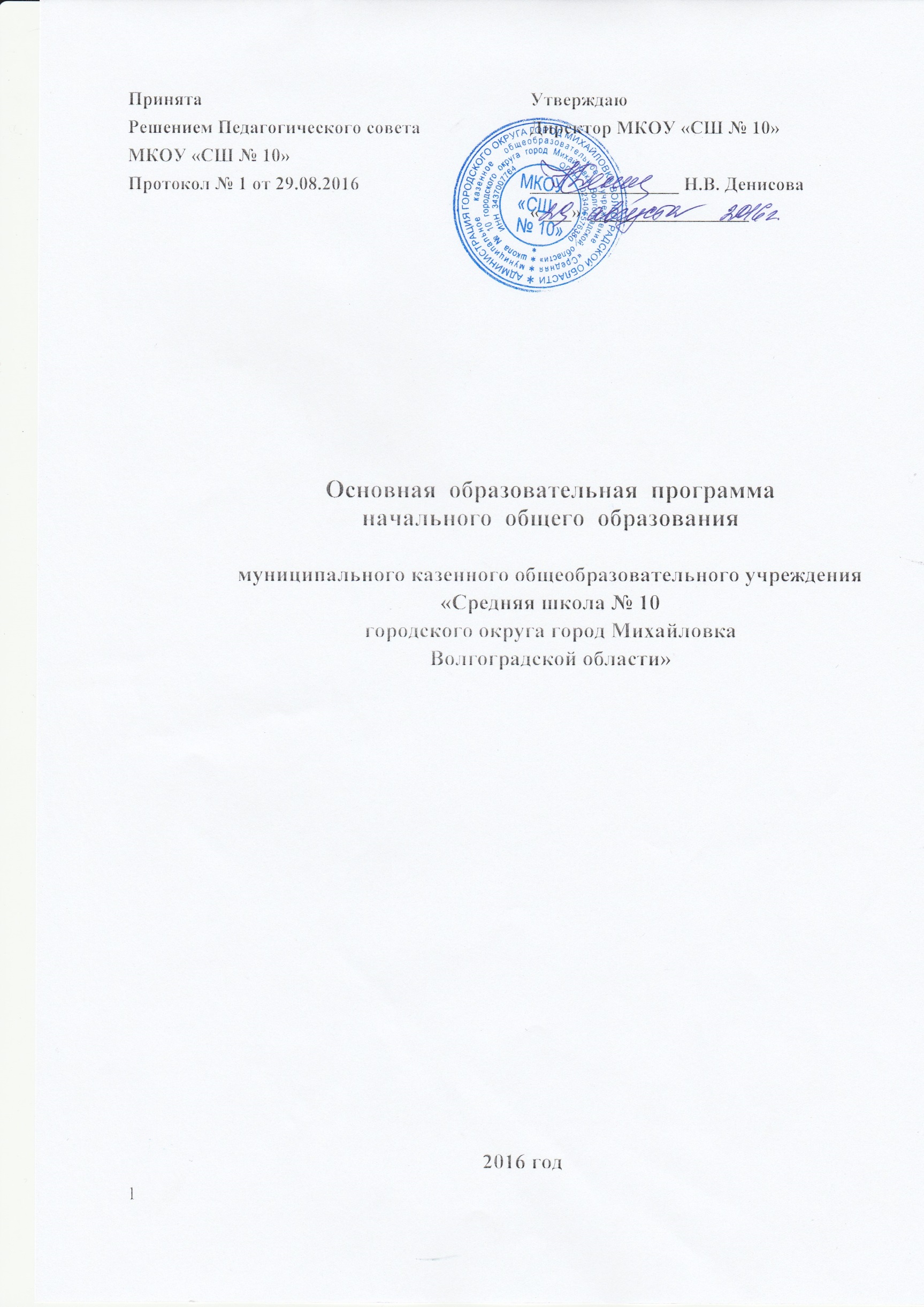 2019 годСтруктура основной образовательной программы начального общего образованияМКОУ «СШ № 10» I. Целевой раздел1.1. Пояснительная записка.................................................................................................... 41.2.  Планируемые результаты освоения обучающимися основной образовательной программы……………………………………………………………………………..…        71.2.1. Формирование универсальных учебных действий ………………………………91.2.1.1. Чтение. Работа с текстом (метапредметные результаты) …………………….141.2.1.2. Формирование ИКТ-компетентности обучающихся (метапредметные результаты) ……………………………………………………………………………        . 151.2.2. Русский язык ………………………………………………………………………..  161.2.3.Родной язык ( русский)   …………………………………………………………...  161.2.4. Литературное чтение ………………………………………………………………  161.2.5. Литературное чтение на родном языке (русском) …………………………….   161.2.6. Иностранный язык (английский) ………………………………………………..  171.2.7. Математика и информатика ……………………………………………………… 171.2.8. Основы религиозных культур и светской этики ………………………………..171.2.9. Окружающий мир ………………………………………………………………….. 181.2.10. Изобразительное искусство ………………………………………………………. 181.2.11. Музыка ……………………………………………………………………………… 181.2.12. Технология ………………………………………………………………………… 181.2.13. Физическая культура …………………………………………………………….  181.3. Система оценки достижения планируемых результатов освоения основной образовательной  программы     ………………………………………………………     19II. Содержательный раздел2.1.  Программа формирования универсальных учебных  действий………………    222.2. Программы отдельных учебных  предметов, курсов 2.2.1. Общие положения ……………..………………………………………………….…. 352.2.2. Основное содержание учебных предметов ……………..………………………  . 362.2.2.1. Русский язык ………………………………………………………………………. 362.2.2.2. Родной язык (русский)   ………………………………………………………..    432.2.2.3. Литературное чтение …………………………………………………………….. 462.2.2.4. Литературное чтение на родном языке (русском)  ………………………….  682.2.2.5. Иностранный язык (английский) ……………………………………………… 702.2.2.6. Математика и информатика ……………………………………………………. 732.2.2.7. Окружающий мир ………………………………………………………………… 842.2.2.8. Основы религиозных культур и светской этики ……………………………. 982.2.2.9. Изобразительное искусство …………………………………………………….  992.2.2.10.Музыка …………………………………………………………………………… 1052.2.2.11. Технология ………………………………………………………………………. 1142.2.2.12. Физическая культура …………………………………………………………. 126 2.3. Программа духовно-нравственного воспитания, развития обучающихся при получении начального общего образования ..  …………… …………... ………         1292.4. Программа формирования экологической культуры,  здорового и безопасного образа  жизни…………………………………………        ….139 2.5. Программа коррекционной работы………………………………………………..148III. Организационный раздел3.1. Учебный план………………………………………………………………………….1503.2. План внеурочной деятельности …………………………………………………….1563.3. Система условий реализации основной образовательной программы………..1563.3.1. Кадровые условия реализации основной образовательной программы ….. 1573.3.2. Психолого-педагогические условия реализации основной образовательной программы ………………………………………………………………………….          .1583.3.3. Финансовое обеспечение реализации основной образовательной программы ………………………………………………………………………………………………..1593.3.4. Материально-технические условия реализации основной образовательной программы начального общего образования……………………………………        1593.3.5. Информационно-методические условия реализации основной образовательной программы начального общего образования…………………….1603.3.6. Механизмы достижения целевых ориентиров в системе условий реализации основной образовательной программы начального общего образования………….162Целевой раздел.1.1. Пояснительная запискаОсновная образовательная программа начального общего образования (далее - Образовательная программа) МКОУ «СШ № 10»  разработана коллективом педагогов начальной школы  на основе  Федерального    Закона  от  29  декабря  2012  года  №273-ФЗ    «Об  образовании  в  Российской Федерации» (с изменениями и дополнениями);  Федерального государственного образовательного стандарта начального общего образования, утвержденного  приказом  Министерства  образования  и  науки  Российской  Федерации  от 06.10.2009 № 373 с изменениями (в ред. приказов Минобрнауки России от 26.11.2010 № 1241, 22.09.2011 № 2357, 18.12.2012 № 1060, 29.12.2014 № 1643, 18 мая 2015); Примерной  основной  образовательной  программой  начального  общего  образования, одобренной  Федеральным  учебно-методическим  объединением  по  общему  образованию (протокол заседания от 8 апреля 2015 г. №1/15); 
 Полное наименование муниципальное казенное общеобразовательное учреждение «Средняя школа № 10 городского округа город Михайловка Волгоградской области»Юридический адрес: 403342, Волгоградская обл., г. Михайловка, ул. Новороссийская, д. 1Телефон: (84463) 5-33-64E-mail: m-school10@yandex.ruДокументы, регламентирующие осуществление образовательного процесса:   - Закон РФ «Об образовании»   - Устав ОУ   - Конвенция прав ребёнка   - Лицензия на право осуществления образовательной деятельности – серия 34Л01 №0000473 от 23.11.2014 года регистрационный № 741 выдана  Министерством образования и науки Волгоградской области на реализацию образовательных  программ начального общего, основного общего и среднего общего образования бессрочно.     -  Свидетельство о государственной аккредитации - серия 34А01 №0000524  от 12 декабря 2015года регистрационный № 520 выдано  Министерством образования и науки Волгоградской областиУчредитель: Администрация городского округа город МихайловкаДиректор МКОУ СШ № 10 Денисова Надежда Владимировна Количество обучающихся в начальной школе  –329  человек Разработчики программы: Педагогический коллектив школы. Исполнители Программы: Педагогический и ученический коллективы школы, администрация, родительская общественность, социальные партнеры школы.Школа первой ступени общего образования  работает по традиционной  системе и реализует с 2016 года в 1 классах программу «Школа России», во 2-4 классах «Гармония».Цели реализации основной образовательной программы:  - обеспечение достижения выпускником начальной школы планируемых результатов освоения ООП НОО в соответствии с ФГОС НОО: - личностные  результаты  –  готовность  и  способность  учащиеся  к  саморазвитию, сформированность  мотивации  к  учению  и  познанию,  сформированность  основ  российской, гражданской идентичности; -  метапредметные  результаты  –  освоенные  учащимися  универсальные  учебные  действия (познавательные, регулятивные и коммуникативные); -  предметные  результаты  –  освоенный  учащимися  в  ходе  изучения  учебных  предметов  опыт специфической для каждой предметной области деятельности по получению нового знания, его преобразованию  и  применению,  а  также  система  основополагающих  элементов  научного знания, лежащая в основе современной научной картины мира. Адресность программы Программа адресована:   Учащимся  и  родителям  для  информирования  о  целях,  содержании,  организации  и предполагаемых  результатах  деятельности    школы  по  достижению  учащимися образовательных  результатов;  для  определения  сферы  ответственности  за  достижение результатов образовательной деятельности школы, родителей и учащиеся и возможности их взаимодействия.   Учителям  для  углубления  понимания  смысла  образования  и    в  качестве  ориентиров  в практической деятельности.    Администрации  для  координации  деятельности  педагогического  коллектива  по выполнению требований к результатам и условиям освоения учащимися ООП НОО.  
               Учредителю    для  повышения  объективности  оценивания  образовательных  результатов учреждения; для принятия управленческих решений на основе мониторинга эффективности процесса, качества, условий и результатов образовательной деятельности школы. 
 Цель реализации ООП НОО— обеспечение выполнения требований Стандарта. Достижение данной цели предусматривает решение следующих основных задач: • формирование  общей  культуры,  духовно-нравственное,  гражданское,  социальное, личностное  и  интеллектуальное  развитие,  развитие  творческих  способностей,  сохранение  и укрепление здоровья; • обеспечение  планируемых  результатов  по  освоению  выпускником  целевых  установок, приобретению  знаний,  умений,  навыков,  компетенций  и  компетентностей,  определяемых  личностными,  семейными,  общественными,  государственными  потребностями  и  возможностями  учащегося  младшего  школьного  возраста,  индивидуальными  особенностями  его развития и состояния здоровья; • становление и развитие личности в еѐ индивидуальности, самобытности, уникальности и неповторимости; • обеспечение преемственности начального общего и основного общего образования; • достижение  планируемых  результатов  освоения  основной  образовательной  программы начального  общего  образования  всеми  учащимися,  в  том  числе  детьми  с  ограниченными возможностями здоровья; • обеспечение доступности получения качественного начального общего образования; • выявление  и  развитие  способностей  учащиеся,  в  том  числе  одарѐнных  детей,  через систему клубов, секций, студий и кружков, организацию общественно полезной деятельности; • организация  интеллектуальных  и  творческих  соревнований,  научно-технического творчества и проектно-исследовательской деятельности; • участие учащиеся, их родителей (законных представителей), педагогических работников и общественности в проектировании и развитии внутришкольной социальной среды; • использование  в  образовательном  процессе  современных  образовательных  технологий деятельностного типа; • предоставление учащимся возможности для эффективной самостоятельной работы; • включение  учащиеся  в  процессы  познания  и  преобразования  внешкольной  социальной среды. В  основе  реализации  ООП  лежит  системно-деятельностный  подход,  который предполагает: • воспитание  и  развитие  качеств  личности,  отвечающих  требованиям  информационного общества, инновационной экономики, задачам построения российского гражданского общества на  основе  принципов  толерантности,  диалога  культур  и  уважения  его  многонационального, поликультурного и поликонфессионального состава; • переход  к  стратегии  социального  проектирования  и  конструирования  на  основе разработки содержания и технологий образования, определяющих пути и способы достижения  социально желаемого уровня (результата) личностного и познавательного развития учащиеся; • ориентацию  на  достижение  цели  и  основного  результата  образования  —  развитие  личности  учащегося  на  основе  освоения  универсальных  учебных  действий,  познания  и освоения мира; 
          • признание  решающей  роли  содержания  образования,  способов  организации  образовательной деятельности и учебного сотрудничества в достижении целей личностного и социального развития учащиеся; • учѐт  индивидуальных  возрастных,  психологических  и  физиологических  особенностей  учащиеся,  роли  и  значения  видов  деятельности  и  форм  общения  при  определении  образовательно-воспитательных целей и путей их достижения; • обеспечение  преемственности  дошкольного,  начального  общего,  основного  общего,  среднего (полного) общего и профессионального образования; • разнообразие индивидуальных образовательных траекторий и индивидуального развития  каждого  учащегося  (в  том  числе  одарѐнных детей  и  детей  с  ограниченными  возможностями здоровья),  обеспечивающих  рост  творческого  потенциала,  познавательных  мотивов, обогащение форм учебного сотрудничества и расширение зоны ближайшего развития. Основная  образовательная  программа  формируется  с  учѐтом  особенностей  уровня начального  общего  образования  как  фундамента  всего  последующего  обучения. Начальная школа — особый этап в жизни ребѐнка, связанный: • с изменением при поступлении в школу ведущей деятельности ребѐнка — с переходом к учебной  деятельности  (при  сохранении  значимости  игровой),  имеющей  общественный характер и являющейся социальной по содержанию; • с освоением новой социальной позиции, расширением сферы взаимодействия ребѐнка с окружающим миром, развитием потребностей в общении, познании, социальном признании и самовыражении; • с  принятием  и  освоением  ребѐнком  новой  социальной  роли  ученика,  выражающейся  в формировании внутренней позиции школьника, определяющей новый образ школьной жизни и перспективы личностного и познавательного развития; • с формированием у школьника основ умения учиться и способности к организации своей деятельности: принимать, сохранять цели и следовать им в учебной деятельности; планировать свою  деятельность,  осуществлять  еѐ  контроль  и  оценку;  взаимодействовать  с  учителем  и сверстниками в учебном процессе; • с изменением при этом самооценки ребѐнка, которая приобретает черты адекватности и рефлексивности; • с  моральным  развитием,  которое  существенным  образом  связано  с  характером сотрудничества  со  взрослыми  и  сверстниками,  общением  и  межличностными  отношениями дружбы, становлением основ гражданской идентичности и мировоззрения. Учитываются также характерные для младшего школьного возраста (от 6,5 до 11 лет): • центральные  психологические  новообразования,  формируемые  на  данной  уровне образования:  словесно-логическое  мышление,  произвольная  смысловая  память,  произвольное внимание,  письменная  речь,  анализ,  рефлексия  содержания,  оснований  и  способов  действий, планирование и умение действовать во внутреннем плане, знаково-символическое мышление, осуществляемое как моделирование существенных связей и отношений объектов; • развитие  целенаправленной  и  мотивированной  активности  учащегося,  направленной  на овладение  учебной  деятельностью,  основой  которой  выступает  формирование  устойчивой системы учебно-познавательных и социальных мотивов и личностного смысла учения. Учитываются  существующий  разброс  в  темпах  и  направлениях  развития  детей, индивидуальные различия в их познавательной деятельности, восприятии, внимании, памяти, мышлении,  речи,  моторике  и  т. д.,  связанные  с  возрастными,  психологическими  и физиологическими индивидуальными особенностями детей младшего школьного возраста.   Стратегические характеристики основной образовательной программы учитывают существующий разброс в темпах и направлениях развития детей, индивидуальные различия в их познавательной деятельности, восприятии, внимании, памяти, мышлении, речи, моторике и т.д., связанные с возрастными, психологическими и физиологическими индивидуальными особенностями детей младшего школьного возраста.   Планируемые результаты освоения основной образовательной программы формируются через личностные, метапредметные и предметные результаты.    Личностные результаты формируются за счёт реализации программ отдельных учебных предметов, программы духовно-нравственного развития и воспитания обучающихся, программы формирования культуры здорового и безопасного образа жизни. Метапредметные результаты формируются за счёт реализации программы формирования универсальных учебных предметов и программ всех без исключения учебных предметов.   Внеурочная деятельность в соответствии с требованиями стандарта организуется по направлениям развития личности: спортивно – оздоровительное, художественно – эстетическое, общеинтеллектуальное, социальное общекультурное                                          В образовательной деятельности используются современные образовательные технологии: здоровьесберегающие, информационно-коммуникативные, обучение в сотрудничестве, игровые технологии, проблемное обучение, мастерские и т.д.1.2. Планируемые результаты освоения обучающимися основной образовательной программы начального общего образования Младший школьный возраст – это возраст, когда ребёнок проходит первый этап школьного образования. Главной чертой этого возрастного периода является смена ведущей деятельности, переход от игры к систематическому, социально  организованному учению. Смена ведущей деятельности – не одномоментный переход, а процесс, занимающий у разных детей различное время. Поэтому на протяжении всего младшего школьного возраста игровая деятельность во всех её разновидностях продолжает оставаться  важной для психического развития. На начальном этапе школьного образования формируется система учебных и познавательных мотивов, умение принимать, сохранять и реализовать учебные цели. В процессе их  реализации ребёнок  учится планировать, контролировать и оценивать собственные учебные действия и их результат.В этом возрасте ребёнок приобретает опыт коллективной жизни, для него существенно возрастает значимость межличностных и деловых отношений. С  подобным опытом во многом связана самооценка младшего школьника – он оценивает себя так, как оценивают его «значимые другие». Для младшего школьника, как и для дошкольника, такими значимыми людьми являются прежде всего взрослые. Основными психологическими новообразованиями младшего школьного возраста являются произвольность психических процессов и способность к самоорганизации собственной деятельности. Полноценным итогом начального обучения  являются основы понятийного мышления с характерной для него критичностью, системностью и умением понимать разные точки зрения, а также желание и умение учиться. Эти новообразования к концу начальной школы должны проявляться в работе класса или внеклассной учебной общности, но не в индивидуальных действиях каждого ученика. Виды деятельности  младшего школьника:Совместно-распределенная учебная деятельность (коллективная дискуссия, групповая работа) Игровая деятельность (высшие виды игры – игра-драматизация, режиссёрская игра, игра с правилами)Творческая деятельность (художественное творчество, конструирование, социально значимое проектирование и др.)Трудовая деятельность (самообслуживание, участие в общественно-полезном труде, в социально значимых трудовых акциях)Спортивная деятельность (освоение основ физической культуры, знакомство с различными видами спорта, опыт участия в спортивных соревнованиях).Конкретные виды  деятельности младших школьников, которые реализуются в образовательном учреждении, определяются самим образовательным учреждением совместно с заинтересованными участниками образовательного процесса.Задачи достижения запланированных образовательных результатовЗадачи, решаемые младшими  школьниками в разных видах  деятельности:  сделать первые шаги в овладении основами понятийного мышления (в освоении содержательного обобщения, анализа, планирования и рефлексии);научиться самостоятельно конкретизировать поставленные учителем цели и искать средства их решения; научиться контролировать и оценивать свою учебную работу и продвижение в разных видах деятельности;овладеть коллективными формами учебной работы и соответствующими социальными навыками;полностью овладеть высшими видами игры (игра-драматизация, режиссёрская игр, игра по правилам.) Научиться удерживать свой замысел, согласовывать его с партнёрами по игре, воплощать в игровом действии. Научиться удерживать правило и следовать ему;научиться создавать собственные творческие замыслы и доводить их до воплощения в творческом продукте. Овладевать средствами и способами воплощения собственных замыслов;приобрести навыки самообслуживания, овладеть простыми трудовыми действиями и операциями на уроках труда и в социальных практиках;приобрести опыт взаимодействия со взрослыми и детьми, освоить основные этикетные нормы, научиться правильно выражать свои мысли и чувства;Задачи, решаемые педагогами, реализующими основную образовательную программу начального общего  образованияРеализовать основную образовательную программу начальной школы в  разнообразных организационно-учебных  формах (уроки, занятия,  проекты, практики, конкурсы, выставки, соревнования, презентации и пр.)Обеспечить комфортные условия смены  ведущей деятельности – игровой на учебную. Создать условия для овладения  высшими формами игровой деятельности.Обеспечить условия формирования учебной деятельности. Для этого: организовать постановку учебных целей, создавать условия для их «присвоения» и самостоятельной конкретизации учениками;побуждать и поддерживать детские инициативы, направленные на поиск средств и способов достижения учебных целей;организовать усвоение знаний посредством коллективных форм учебной работы; осуществлять функции контроля и оценки, организовать их постепенный переход к ученикам.Создать условия для творческой продуктивной деятельности ребёнка. Для этого –Ставить творческие задачи, способствовать возникновению собственных замыслов. Поддерживать детские инициативы, помогать в осуществлении проектов.Обеспечить презентацию и социальную оценку продуктов детского творчества (организация выставок,  детской периодической печати, конкурсов, фестивалей и т.д.)Создать пространство для социальных практик младших школьников  и приобщения их к общественно значимым делам.Учитель может и должен научить ребенка в начальной школе осуществлять практические способы действий и приемы мыслительной деятельности (наблюдение, анализ, измерение, сравнение, классификация, синтез, обобщение) и познакомить со средствами работы с информацией (знаки, понятия, тексты). Умению результативно действовать в новых ситуациях, извлекать из собственного опыта новые знания, использовать ранее накопленные знания и умения ученик должен научиться самостоятельно. Для этого педагогу необходимо проектировать образовательный процесс так, чтобы ученики: получали опыт выхода за пределы выученного;переживали такой опыт как ценность;стремились самостоятельно расширять границы своих знаний и умений;проявляли инициативу в новых ситуациях;- действовали САМОСТОЯТЕЛЬНО и в случаях ошибки находили способы корректировки собственных действий и т. д. (работа в парах, группах).1.2.1. Формирование универсальных учебных действий.Планируемые результаты освоения основной образовательной программы начального общего образования являются важнейшим механизмом реализации требований ФГОС к качеству образования в начальных классах. Система планируемых результатов отражает состав тех универсальных учебных действий (личностных, регулятивных, познавательных, коммуникативных) и предметных умений, которыми овладеют школьники, обучающиеся в МКОУ СШ № 10 к концу начального этапа образования.Личностные универсальные учебные действияУ выпускника будут сформированы:– внутренняя позиция школьника, положительное отношение к учению;– широкая мотивационная основа учебной деятельности, включающая социальные, учебно-познавательные, внешние мотивы;– учебно-познавательный интерес, желание приобретать новые знания, умения, совершенствовать имеющиеся;– ориентация на осознание своих удач и неудач, трудностей, стремление преодолевать возникающие затруднения;– готовность понимать и принимать оценки, советы учителя, одноклассников, родителей, стремление к адекватной самооценке;– осознание себя как индивидуальности и одновременно как члена общества (член семьи, член классного коллектива, горожанин, селянин), умение ориентироваться в социальных ролях и межличностных отношениях, признание общепринятых морально-этических норм, готовность соблюдать их, способность к самооценке своих действий, поступков;– осознание себя как гражданина России, россиянина, как представителя одного из её народов с определённой культурой;         - уважительное отношение к другим странам, народам, их традициям;– эстетические чувства, стремление к красоте, желание участвовать в её сохранении, в творческом, созидательном процессе;– основы экологической культуры, бережное отношение к природе;– установка на здоровый образ жизни.У выпускника могут быть сформированы:– понимание необходимости учения, выраженная учебно-познавательная мотивация, устойчивый познавательный интерес;– способность выделять нравственный аспект поведения, соотносить поступки и события с принятыми в обществе морально-этическими нормами;– стремление соблюдать безопасные, экологически грамотные нормы поведения в обществе (семья, школа, общественные места) и природе;– патриотические чувства к своему Отечеству, народу, его культуре; интерес к особенностям других стран, народов, к их традициям;– осознанное принятие правил здорового образа жизни, понимание ответственности за своё здоровье и окружающих, уважительное и заботливое отношение к нездоровым людям;– личностная и социальная активность в различной природоохранной, созидательной, творческой деятельности, направленной на поддержание чистоты и красоты окружающей среды.Регулятивные универсальные учебные действияВыпускник научится:– принимать и сохранять учебно-познавательную (учебно-практическую) задачу до окончательного её решения;– планировать (в сотрудничестве с учителем, одноклассниками или самостоятельно, в том числе и во внутренней речи) свои действия в соответствии с решаемой задачей;– действовать по плану, а также по инструкциям учителя или содержащимся в других источниках информации – в учебнике, тетради с печатной основой и т. д.– выполнять учебные действия в материализованной, речевой или умственной форме; использовать речь для регуляции своих действий;– контролировать процесс и результаты деятельности, вносить необходимые коррективы;– оценивать свои достижения, осознавать трудности, искать их причины и пути преодоления.Выпускник получит возможность научиться:– в сотрудничестве с учителем ставить новые учебные задачи и осуществлять действия для реализации замысла;– проявлять познавательную инициативу в учебном сотрудничестве– адекватно оценивать свои достижения (что усвоил в результате решения учебной задачи и на каком уровне), осознавать трудности, понимать их причины, в сотрудничестве с учителем намечать действия для преодоления затруднений,восполнять пробелы в знаниях и умениях.Познавательные универсальные учебные действияВыпускник научится:– анализировать своё знание и незнание, умение и неумение по изучаемому вопросу (теме, разделу) и использовать свои выводы для постановки соответствующей учебно-познавательной задачи;– осознавать учебно-познавательную (учебно-практическую) задачу, читая учебный текст (формулировку задания), слушая учителя или одноклассников, извлекать нужную информацию, самостоятельно находить её в материалах учебников, тетрадей с печатной основой;– различать основную и второстепенную информацию, под руководством учителя фиксировать информацию разными способами (словесно, схематично и др.);– понимать информацию, представленную в изобразительной, схематичной, модельной форме; использовать знаково - символичные средства для решения различных учебных задач;– дополнять готовые информационные объекты (тексты, таблицы, схемы);– анализировать изучаемые объекты с целью выделения их признаков (существенных, несущественных), описывать (характеризовать) их на основе предложенного плана;– сравнивать изучаемые объекты по указанным признакам и свойствам, находить общие существенные признаки и распределять (классифицировать) их на группы;– владеть общими способами решения учебных задач; ориентироваться на возможность решения конкретных учебных задач разными способами;– проводить для решения учебных задач анализ, сравнение, классификацию по заданным критериям;– осуществлять подведение под понятие на основе разграничения существенных и несущественных признаков объектов;– под руководством учителя устанавливать причинно-следственные связи, делать обобщения, выводы;– строить сообщения в устной и письменной форме, в том числе несложные по форме рассуждения;– использовать рисунки, рисунки-схемы, чертежи, планы, отражающие пространственное расположение предметов,отношения между ними или их частями для решения познавательных задач;– преобразовывать реальный объект наблюдения из чувственной формы в модель (пространственно-графическую или знаково-символическую), в которой выделены существенныепризнаки объекта;– кодировать/замещать, использовать знаки и символы в качестве условных заместителей реальных объектов и явлений окружающего мира;– декодировать/интерпретировать информацию, представленную в условных знаках.Выпускник получит возможность научиться:– пользоваться различными дополнительными источниками информации (справочники, энциклопедии, научно-популярные, учебно-познавательные книги, СМИ и др.), осуществлять поиск и выделение в них необходимой информации, фиксировать её разными способами и сопоставлять;– преобразовывать информацию из одной формы в другую (словесную информацию переводить в наглядную и наоборот); систематизировать и структурировать информацию, отображая её в разной форме (план описания, схема, таблица и др.);– осуществлять выбор наиболее эффективного способа решения конкретной учебной задачи; устанавливать аналогии с целью более простого и быстрого её решения;– проводить синтез как составление целого из частей, самостоятельно восполняя недостающие компоненты;– осуществлять сравнение и классификацию, самостоятельно выбирая основания для этих логических операций;– выявлять причинно-следственные связи, выстраивая логические цепи рассуждений, доказательств;– выделять проблему (совместно с учителем и одноклассниками) при изучении новой темы, решении новой задачи, проведении исследования;– анализировать результаты исследования и представлять их в разных формах (словесной, наглядной).– создавать собственные простые модели;– участвовать в коллективной проектной деятельности, проводимой в урочное и внеурочное время.Коммуникативные универсальные учебные действияВыпускник научится:– участвовать в диалоге, в общей беседе, выполняя принятые правила речевого поведения; задавать вопросы, отвечать на вопросы других;– формулировать собственные мысли, высказывать и обосновывать свою точку зрения;– проявлять терпимость по отношению к высказываемым другим точкам зрения;– под руководством учителя участвовать в организации и осуществлении групповой работы: распределять роли, сотрудничать, оказывать взаимопомощь, взаимоконтроль, проявлять доброжелательное отношение к партнёрам;– строить небольшие монологические высказывания с учётом ситуации общения и конкретных речевых задач, выбирая для них соответствующие языковые средства.Выпускник получит возможность научиться:– оценивать мысли, советы, предложения других людей, принимать их во внимание и пытаться учитывать в своей деятельности;– создавать высказывания для решения различных коммуникативных задач, адекватно использовать в них разнообразные средства языка;– оперировать в речи языком предметной области (филологии, математики, естествознания, технологии), правильно (адекватно) использовать соответствующие понятия (лингвистические, математические, естественнонаучные и др.);– стараться уважать позицию партнёра в процессе совместной деятельности, договариваться с партнёрами о способах решения возникающих проблем, принимать и реализовывать общее решение;– проявлять инициативу в поиске и сборе информации для выполнения коллективной работы, оказывать помощь взрослым и сверстникам для достижения общего успеха.Метапредметные результаты освоения основной образовательной программы начального общего образования: овладение способностью принимать и сохранять цели и задачи учебной деятельности, поиска средств ее осуществления;  освоение способов решения проблем творческого и поискового характера; формирование умения планировать, контролировать и оценивать учебные действия в соответствии с поставленной задачей и условиями ее реализации; определять наиболее эффективные способы достижения результата; формирование умения понимать причины успеха/неуспеха учебной деятельности и способности конструктивно действовать даже в ситуациях неуспеха;  освоение начальных форм познавательной и личностной рефлексии;   использование знаково-символических средств представления информации для создания моделей изучаемых объектов и процессов, схем решения учебных и практических задач;  активное использование речевых средств и средств информационных и коммуникационных технологий (далее – ИКТ) для решения коммуникативных и познавательных задач;   использование различных способов поиска (в справочных источниках и открытом учебном информационном пространстве сети Интернет), сбора, обработки, анализа, организации, передачи и интерпретации информации в соответствии с коммуникативными и познавательными задачами и технологиями учебного предмета; в том числе умение вводить текст с помощью клавиатуры, фиксировать (записывать) в цифровой форме измеряемые величины и анализировать изображения, звуки,  готовить свое выступление и выступать с аудио-, видео- и графическим сопровождением; соблюдать нормы информационной избирательности, этики и этикета; овладение навыками смыслового чтения текстов различных стилей и жанров в соответствии с целями и задачами; осознанно строить речевое высказывание в соответствии с задачами коммуникации и составлять тексты в устной и письменной формах; овладение логическими действиями сравнения, анализа, синтеза, обобщения, классификации по родовидовым признакам, установления аналогий и причинно-следственных связей, построения рассуждений, отнесения к известным понятиям; готовность слушать собеседника и вести диалог; готовность признавать возможность существования различных точек зрения и права каждого иметь свою; излагать свое мнение и аргументировать свою точку зрения и оценку событий;  определение общей цели и путей ее достижения; умение договариваться о распределении функций и ролей в совместной деятельности; осуществлять взаимный контроль в совместной деятельности, адекватно оценивать собственное поведение и поведение окружающих;готовность конструктивно разрешать конфликты посредством учета интересов сторон и сотрудничества;овладение начальными сведениями о сущности и особенностях объектов, процессов и явлений действительности (природных, социальных, культурных, технических и др.) в соответствии с содержанием конкретного учебного предмета; овладение базовыми предметными и межпредметными понятиями, отражающими существенные связи и отношения между объектами и процессами;умение работать в материальной и информационной среде начального общего образования (в том числе с учебными моделями) в соответствии с содержанием конкретного учебного предмета. 1.2.1.1. Чтение. Работа с текстом (метапредметные результаты)	В  результате  изучения  всех  без  исключения  учебных  предметов  на  уровне  начального общего  образования  выпускники  приобретут  первичные  навыки  работы  с  содержащейся  в текстах  информацией  в  процессе  чтения  соответствующих  возрасту  литературных,  учебных, научно-познавательных текстов, инструкций. Работа с текстом: поиск информации и понимание прочитанного Выпускник научится:Выпускник получит возможность научиться: • использовать  формальные  элементы  текста  (например,  подзаголовки,  сноски)  для поиска нужной информации; • работать с несколькими источниками информации; • сопоставлять информацию, полученную из нескольких источников. Работа с текстом: преобразование и интерпретация информации Выпускник научится: 
- пересказывать  текст  подробно  и  сжато, устно и письменно; 
- соотносить факты с общей идеей текста, устанавливать  простые  связи,  не показанные в тексте напрямую;- сопоставлять  и  обобщать  содержащуюся в разных частях текста информацию; - составлять  на  основании  текста небольшое монологическое высказывание, отвечая на поставленный вопрос. Выпускник получит возможность научиться: • делать выписки из прочитанных текстов с учѐтом цели их дальнейшего использования; • составлять небольшие письменные аннотации к тексту, отзывы о прочитанном.
Работа с текстом: оценка информации Выпускник научится: 
 - высказывать оценочные суждения и свою точку зрения о прочитанном тексте; 
- оценивать  содержание,  языковые  особенности  и  структуру  текста;- определять место и роль иллюстративного ряда в тексте;- на  основе  имеющихся  знаний, жизненного  опыта  подвергать  сомнению достоверность  прочитанного, обнаруживать  недостоверность получаемых  сведений,  пробелы  в информации и находить пути восполнения этих пробелов;- участвовать  в  учебном  диалоге  при обсуждении  прочитанного  или прослушанного текста.Выпускник получит возможность научиться: • сопоставлять различные точки зрения; • соотносить позицию автора с собственной точкой зрения; • в  процессе  работы  с  одним  или  несколькими  источниками  выявлять  достоверную (противоречивую) информацию.1.2.1.2. Формирование ИКТ-компетентности учащиеся(метапредметные результаты)В  результате  изучения  всех  без  исключения  предметов  на  уровне  начального  общего образования  начинается  формирование  навыков,  необходимых  для  жизни  и  работы  в современном  высокотехнологичном  обществе.  Учащиеся  приобретут  опыт  работы  с гипермедийными  информационными  объектами,  в  которых  объединяются  текст,  наглядно-графические изображения, цифровые данные, неподвижные и движущиеся изображения, звук, ссылки  и  базы  данных  и  которые  могут  передаваться  как  устно,  так  и  с  помощью телекоммуникационных технологий или размещаться в Интернете. Знакомство со средствами ИКТ, гигиена работы с компьютером Выпускник научится: • использовать  безопасные  для  органов  зрения,  нервной  системы,  опорно-двигательного аппарата эргономичные приѐмы работы с компьютером и другими средствами ИКТ; выполнять компенсирующие физические упражнения (мини-зарядку); • организовывать систему папок для хранения собственной информации в компьютере. Технология ввода информации в компьютер: ввод текста, запись звука, изображения, цифровых данных Выпускник научится: • вводить  информацию  в  компьютер  с  использованием  различных  технических  средств (фото- и видеокамеры, микрофона и т. д.), сохранять полученную информацию; • владеть  компьютерным  письмом  на  русском  языке;  набирать  текст  на  родном  языке; набирать текст на иностранном языке, использовать экранный перевод отдельных слов; • рисовать изображения на графическом планшете; • сканировать рисунки и тексты. Выпускник  получит  возможность  научиться  использовать  программу  распознавания сканированного текста на русском языке. Обработка и поиск информации Выпускник научится: • подбирать  оптимальный  по  содержанию,  эстетическим  параметрам  и  техническому качеству результат видеозаписи и фотографирования, использовать сменные носители (флэш-карты); • описывать  по  определѐнному  алгоритму  объект  или  процесс  наблюдения,  записывать аудиовизуальную и числовую информацию о нѐм, используя инструменты ИКТ;  • собирать  числовые  данные  в  естественно-научных  наблюдениях  и  экспериментах, используя цифровые датчики, камеру, микрофон и другие средства ИКТ, а также в ходе опроса людей; • редактировать  цепочки  экранов  сообщения  и  содержание  экранов  в  соответствии  с коммуникативной или учебной задачей, включая редактирование текста, цепочек изображений, видео- и аудиозаписей, фотоизображений; • пользоваться  основными  функциями  стандартного  текстового  редактора,  следовать основным  правилам  оформления  текста;  использовать полуавтоматический  орфографический контроль; использовать, добавлять и удалять ссылки в сообщениях разного вида; • искать  информацию  в  соответствующих  возрасту  цифровых  словарях  и  справочниках, базах  данных,  контролируемом  Интернете,  системе  поиска  внутри  компьютера;  составлять список используемых информационных источников (в том числе с использованием ссылок); • заполнять учебные базы данных. Выпускник  получит  возможность  научиться  грамотно  формулировать  запросы  при поиске в Интернете и базах данных, оценивать, интерпретировать и сохранять найденную информацию; критически относиться к информации и к выбору источника информации. Создание, представление и передача сообщений Выпускник научится: • создавать  текстовые  сообщения  с  использованием  средств  ИКТ:  редактировать, оформлять и сохранять их; • создавать  сообщения  в  виде  аудио-  и  видеофрагментов  или  цепочки  экранов  с использованием иллюстраций, видеоизображения, звука, текста; • готовить  и  проводить  презентацию  перед  небольшой  аудиторией:  создавать  план презентации,  выбирать  аудиовизуальную  поддержку,  писать  пояснения  и  тезисы  для презентации; • создавать диаграммы, планы территории и пр.; • создавать изображения, пользуясь графическими возможностями компьютера; составлять новое изображение из готовых фрагментов (аппликация); • размещать  сообщение  в  информационной  образовательной  среде  образовательного учреждения; • пользоваться  основными  средствами  телекоммуникации;  участвовать  в  коллективной коммуникативной деятельности в информационной образовательной среде, фиксировать ход и результаты общения на экране и в файлах. Выпускник получит возможность научиться: • представлять данные; • создавать  музыкальные  произведения  с  использованием  компьютера  и  музыкальной клавиатуры, в том числе из готовых музыкальных фрагментов и «музыкальных петель». Планирование деятельности, управление и организация Выпускник научится: • создавать движущиеся модели и управлять ими в компьютерно управляемых средах; • определять  последовательность  выполнения  действий,  составлять  инструкции  (простые алгоритмы)  в  несколько  действий,  строить  программы  для  компьютерного  исполнителя  с использованием конструкций последовательного выполнения и повторения; • планировать несложные исследования объектов и процессов внешнего мира. Выпускник получит возможность научиться: • проектировать  несложные  объекты  и  процессы  реального  мира,  своей  собственной деятельности и деятельности группы; • моделировать объекты и процессы реального мира.Предметные результаты освоения основной образовательной программы начального общего образования:1.2.2. Русский язык:формирование первоначальных представлений о единстве и многообразии языкового и культурного пространства России, о языке как основе национального самосознания;понимание обучающимися того, что язык представляет собой явление национальной культуры и основное средство человеческого общения, осознание значения русского языка как государственного языка Российской Федерации, языка межнационального общения;сформированность позитивного отношения к правильной устной и письменной речи как показателям общей культуры и гражданской позиции человека;овладение первоначальными представлениями о нормах русского и родного литературного языка (орфоэпических, лексических, грамматических) и правилах речевого этикета; умение ориентироваться в целях, задачах, средствах и условиях общения, выбирать адекватные языковые средства для успешного решения коммуникативных задач;овладение учебными действиями с языковыми единицами и умение использовать знания для решения познавательных, практических и коммуникативных задач. 1.2.3. Родной язык (русский): 1) воспитание ценностного отношения к родному языку как хранителю культуры, включение в культурно-языковое поле своего народа, формирование первоначальных представлений о единстве и многообразии языкового и культурного пространства России, о языке как основе национального самосознания; 2) обогащение активного и потенциального словарного запаса, развитие у обучающихся культуры владения родным языком в соответствии с нормами устной и письменной речи, правилами речевого этикета; 3) формирование первоначальных научных знаний о родном языке как системе и как развивающемся явлении, о его уровнях и единицах, о закономерностях его функционирования, освоение основных единиц и грамматических категорий родного языка, формирование позитивного отношения к правильной устной и письменной родной речи как показателям общей культуры и гражданской позиции человека; 4) овладение первоначальными умениями ориентироваться в целях, задачах, средствах и условиях общения, формирование базовых навыков выбора адекватных языковых средств для успешного решения коммуникативных задач; Родной язык реализуется через русский язык. Темы родного языка отмечены*  Содержательная линия «Система языка» 1.2.4. Литературное чтение:понимание литературы как явления национальной и мировой культуры, средства сохранения и передачи нравственных ценностей и традиций;осознание значимости чтения для личного развития; формирование представлений о мире, российской истории и культуре, первоначальных этических представлений, понятий о добре и зле, нравственности; успешности обучения по всем учебным предметам; формирование потребности в систематическом чтении;понимание роли чтения, использование разных видов чтения (ознакомительное, изучающее, выборочное, поисковое); умение осознанно воспринимать и оценивать содержание и специфику различных текстов, участвовать в их обсуждении, давать и обосновывать нравственную оценку поступков героев;достижение необходимого для продолжения образования уровня читательской компетентности, общего речевого развития, т.е. овладение техникой чтения вслух и про себя, элементарными приемами интерпретации, анализа и преобразования художественных, научно-популярных и учебных текстов с использованием элементарных литературоведческих понятий; умение самостоятельно выбирать интересующую литературу; пользоваться справочными источниками для понимания и получения дополнительной информации. 1.2.5  Литературное чтение на родном языке (русском): 1) понимание родной литературы как одной из основных национально-культурных ценностей народа, как особого способа познания жизни, как явления национальной и мировой культуры, средства сохранения и передачи нравственных ценностей и традиций; 2) осознание значимости чтения на родном языке для личного развития; формирование представлений о мире, национальной истории и культуре, первоначальных этических представлений, понятий о добре и зле, нравственности; формирование потребности в систематическом чтении на родном языке как средстве познания себя и мира; обеспечение культурной самоидентификации; 3) использование разных видов чтения (ознакомительное, изучающее, выборочное, поисковое); умение осознанно воспринимать и оценивать содержание и специфику различных текстов, участвовать в их обсуждении, давать и обосновывать нравственную оценку поступков героев; 4) достижение необходимого для продолжения образования уровня читательской компетентности, общего речевого развития, то есть овладение техникой чтения вслух и про себя, элементарными приемами интерпретации, анализа и преобразования художественных, научнопопулярных и учебных текстов с использованием элементарных литературоведческих понятий; 5) осознание коммуникативно-эстетических возможностей родного языка на основе изучения выдающихся произведений культуры своего народа, умение самостоятельно выбирать интересующую литературу; пользоваться справочными источниками для понимания и получения дополнительной информации.1.2.6. Иностранный язык:приобретение начальных навыков общения в устной и письменной форме с носителями иностранного языка на основе своих речевых возможностей и потребностей; освоение правил речевого и неречевого поведения;освоение начальных лингвистических представлений, необходимых для овладения на элементарном уровне устной и письменной речью на иностранном языке, расширение лингвистического кругозора;сформированность дружелюбного отношения и толерантности к носителям другого языка на основе знакомства с жизнью своих сверстников в других странах, с детским фольклором и доступными образцами детской художественной литературы.1.2.7.  Математика и информатика:использование начальных математических знаний для описания и объяснения окружающих предметов, процессов, явлений, а также оценки их количественных и пространственных отношений;овладение основами логического и алгоритмического мышления, пространственного воображения и математической речи, измерения, пересчета, прикидки и оценки, наглядного представления данных и процессов, записи и выполнения алгоритмов;приобретение начального опыта применения математических знаний для решения учебно-познавательных и учебно-практических задач; умение выполнять устно и письменно арифметические действия с числами и числовыми выражениями, решать текстовые задачи, умение действовать в соответствии с алгоритмом и строить простейшие алгоритмы, исследовать, распознавать и изображать геометрические фигуры, работать с таблицами, схемами, графиками и диаграммами, цепочками, совокупностями, представлять, анализировать и интерпретировать данные;приобретение первоначальных представлений о компьютерной грамотности.1.2.8. Основы религиозных культур и светской этики: готовность к нравственному самосовершенствованию, духовному саморазвитию; знакомство с основными нормами светской и религиозной морали, понимание их значения в выстраивании конструктивных отношений в семье и обществе;понимание значения нравственности, веры и религии в жизни человека и общества;формирование первоначальных представлений о светской этике, о традиционных религиях, их роли в культуре, истории и современности России;первоначальные представления об исторической роли традиционных  религий в становлении российской государственности;становление внутренней установки личности поступать согласно своей совести; воспитание нравственности, основанной на свободе совести и вероисповедания, духовных традициях народов России; осознание ценности человеческой жизни.1.2.9. Окружающий мир:понимание особой роли России в мировой истории, воспитание чувства гордости за национальные свершения, открытия, победы;сформированность уважительного отношения к России, родному краю, своей семье, истории, культуре, природе нашей страны, её современной жизни;осознание целостности окружающего мира, освоение основ экологической грамотности, элементарных правил нравственного поведения в мире природы и людей, норм здоровьесберегающего поведения в природной и социальной среде;освоение доступных способов изучения природы и общества (наблюдение, запись, измерение, опыт, сравнение, классификация и др., с получением информации из семейных архивов, от окружающих людей, в открытом информационном пространстве); развитие навыков устанавливать и выявлять причинно-следственные связи в окружающем мире.1.2.10.Изобразительное искусство:сформированность первоначальных представлений о роли изобразительного искусства в жизни человека, его роли в духовно-нравственном развитии человека;сформированность основ художественной культуры, в том числе на материале художественной культуры родного края, эстетического отношения к миру; понимание красоты как ценности; потребности в художественном творчестве и в общении с искусством;овладение практическими умениями и навыками в восприятии, анализе и оценке произведений искусства; овладение элементарными практическими умениями и навыками в различных видах художественной деятельности (рисунке, живописи, скульптуре, художественном конструировании), а также в специфических формах художественной деятельности, базирующихся на ИКТ (цифровая фотография, видеозапись, элементы мультипликации и пр.).1.2.11.Музыка:сформированность первоначальных представлений о роли музыки в жизни человека, ее роли в  духовно-нравственном развитии человека;сформированность основ музыкальной культуры, в том числе на материале музыкальной культуры родного края, развитие художественного вкуса и интереса к музыкальному искусству и музыкальной деятельности;умение воспринимать музыку и выражать свое отношение к музыкальному произведению; использование музыкальных образов при создании театрализованных и музыкально-пластических композиций, исполнении вокально-хоровых произведений, в импровизации.1.2.12.Технология:получение первоначальных представлений о созидательном и нравственном значении труда в жизни человека и общества; о мире профессий и важности правильного выбора профессии; усвоение первоначальных представлений о материальной культуре как продукте предметно-преобразующей деятельности человека; приобретение навыков самообслуживания; овладение технологическими приемами ручной обработки материалов; усвоение правил техники безопасности;использование приобретенных знаний и умений для творческого решения несложных конструкторских, художественно-конструкторских (дизайнерских), технологических и организационных задач;приобретение первоначальных навыков совместной продуктивной деятельности, сотрудничества, взаимопомощи, планирования и организации; приобретение первоначальных знаний о правилах создания предметной и информационной среды и умений применять их для выполнения учебно-познавательных и проектных художественно-конструкторских задач.1.2.13.Физическая культура:формирование первоначальных представлений о значении физической культуры для укрепления здоровья человека (физического, социального и психологического), о ее позитивном влиянии на развитие человека (физическое, интеллектуальное, эмоциональное, социальное), о физической культуре и здоровье как факторах успешной учебы и социализации; овладение умениями организовывать здоровьесберегающую жизнедеятельность (режим дня, утренняя зарядка, оздоровительные мероприятия, подвижные игры и т. д.); формирование навыка систематического наблюдения за своим физическим состоянием, величиной физических нагрузок, данных мониторинга здоровья (рост, масса тела и др.), показателей развития основных физических качеств (силы, быстроты, выносливости, координации, гибкости).1.3. Система оценки достижения планируемых результатов освоения основной образовательной программы начального общего образованияВ соответствии с требованиями Федерального государственного образовательного стандарта начального общего образования в школе разработана система оценки, ориентированная на выявление и оценку образовательных достижений учащихся с целью итоговой оценки подготовки выпускников на ступени начального общего образования. 	Особенностями системы оценки являются:комплексный подход к оценке результатов образования (оценка предметных, метапредметных и личностных результатов общего образования);использование планируемых результатов освоения основных образовательных программ в качестве содержательной и критериальной базы оценки;оценка успешности освоения содержания отдельных учебных предметов на основе системно-деятельностного подхода, проявляющегося в способности к выполнению учебно-практических и учебно-познавательных задач;оценка динамики образовательных достижений обучающихся;сочетание внешней и внутренней оценки как механизма обеспечения качества образования;использование  персонифицированных процедур  итоговой оценки и аттестации обучающихся и неперсонифицированных процедур оценки состояния и тенденций развития системы образования;уровневый подход к разработке планируемых результатов, инструментария и представлению их;использование накопительной системы оценивания (портфолио), характеризующей динамику индивидуальных образовательных достижений;использование наряду со стандартизированными письменными или устными работами  таких форм и методов оценки, как проекты, практические работы, творческие работы, самоанализ, самооценка, наблюдения и др.;использование контекстной информации об условиях и особенностях реализации образовательных программ при интерпретации результатов педагогических измерений.  Оценка личностных результатовОбъектом оценки личностных результатов являются сформированные у учащихся универсальные учебные действия, включаемые в три основных блока:самоопределение — сформированность внутренней позиции обучающегося — принятие и освоение новой социальной роли обучающегося; становление основ российской гражданской идентичности личности как чувства гордости за свою Родину, народ, историю и осознание своей этнической принадлежности; развитие самоуважения и способности адекватно оценивать себя и свои достижения, видеть сильные и слабые стороны своей личности;смыслоообразование — поиск и установление личностного смысла (т. е. «значения для себя») учения обучающимися на основе устойчивой системы учебно-познавательных и социальных мотивов; понимания границ того, «что я знаю», и того, «что я не знаю», «незнания» и стремления к преодолению этого разрыва;морально-этическая ориентация — знание основных моральных норм и ориентация на их выполнение на основе понимания их социальной необходимости; способность к моральной децентрации — учёту позиций, мотивов и интересов участников моральной дилеммы при её разрешении; развитие этических чувств — стыда, вины, совести как регуляторов морального поведения.Основное содержание оценки личностных результатов на ступени начального общего образования строится вокруг оценки:сформированности внутренней позиции обучающегося, которая находит отражение в эмоционально-положительном отношении обучающегося к образовательному учреждению,ориентации на содержательные моменты образовательного процесса — уроки, познание нового, овладение умениями и новыми компетенциями, характер учебного сотрудничества с учителем и одноклассниками — и ориентации на образец поведения «хорошего ученика» как пример для подражания;сформированности основ гражданской идентичности — чувства гордости за свою Родину, знания знаменательных для Отечества исторических событий; любви к своему краю, осознания своей национальности, уважения культуры и традиций народов России и мира; развития доверия и способности к пониманию и сопереживанию чувствам других людей;сформированности самооценки, включая осознание своих возможностей в учении, способности адекватно судить о причинах своего успеха/неуспеха в учении; умения видеть свои достоинства и недостатки, уважать себя и верить в успех;сформированности мотивации учебной деятельности, включая социальные, учебно-познавательные и внешние мотивы, любознательность и интерес к новому содержанию и способам решения проблем, приобретению новых знаний и умений, мотивации достижения результата, стремления к совершенствованию своих способностей;знания моральных норм и сформированности морально-этических суждений, способности к решению моральных проблем на основе децентрации (координации различных точек зрения на решение моральной дилеммы); способности к оценке своих поступков и действий других людей с точки зрения соблюдения/нарушения моральной нормы.Методом оценки личностных результатов учащихся используемым в образовательной программе является оценка личностного прогресса ученика с помощью портфолио, способствующего формированию у учащихся культуры мышления, логики, умений анализировать, обобщать, систематизировать, классифицировать.Личностные результаты выпускников на ступени начального общего образования в полном соответствии с требованиями Стандарта не подлежат итоговой оценке, т.к. оценка личностных результатов учащихся отражает эффективность воспитательной и образовательной деятельности школы. Оценка метапредметных результатовОценка метапредметных результатов предполагает оценку универсальных учебных действий учащихся (регулятивных, коммуникативных, познавательных), т. е. таких умственных действий обучающихся, которые направлены на анализ своей познавательной деятельности и управление ею. К ним относятся:способность обучающегося принимать и сохранять учебную цель и задачи; самостоятельно преобразовывать практическую задачу в познавательную; умение планировать собственную деятельность в соответствии с поставленной задачей и условиями её реализации и искать средства её осуществления; умение контролировать и оценивать свои действия, вносить коррективы в их выполнение на основе оценки и учёта характера ошибок, проявлять инициативу и самостоятельность в обучении;умение осуществлять информационный поиск, сбор и выделение существенной информации из различных информационных источников;умение использовать знаково-символические средства для создания моделей изучаемых объектов и процессов, схем решения учебно-познавательных и практических задач;способность к осуществлению логических операций сравнения, анализа, обобщения, классификации по родовидовым признакам, установлению аналогий, отнесению к известным понятиям;умение сотрудничать с педагогом и сверстниками при решении учебных проблем, принимать на себя ответственность за результаты своих действий.Достижение метапредметных результатов обеспечивается за счёт основных компонентов образовательного процесса — учебных предметов, представленных в обязательной части учебного плана.Основное содержание оценки метапредметных результатов на ступени начального общего образования строится вокруг умения учиться. Оценка метапредметных результатов проводится в ходе различных процедур таких, как решение задач творческого и поискового характера, учебное проектирование, итоговые проверочные работы, комплексные работы на межпредметной основе, мониторинг сформированности основных учебных умений.Оценка предметных результатовДостижение предметных результатов обеспечивается за счет основных учебных предметов. Поэтому объектом оценки предметных результатов является способность учащихся решать учебно-познавательные и учебно-практические задачи.Оценка достижения предметных результатов ведётся как в ходе текущего и промежуточного оценивания, так и в ходе выполнения итоговых проверочных работ. Результаты накопленной оценки, полученной в ходе текущего и промежуточного оценивания, фиксируются и учитываются при определении итоговой оценки. Предметом итоговой оценки освоения обучающимися основной образовательной программы начального общего образования является достижение предметных и метапредметных  результатов начального общего образования, необходимых для продолжения образования.Основным инструментом итоговой оценки являются итоговые комплексные работы – система заданий различного уровня сложности по чтению, русскому языку, математике и окружающему миру.В учебном процессе оценка предметных результатов проводится с помощью диагностических работ (промежуточных и итоговых), направленных на определение уровня освоения темы учащимися.  Проводится мониторинг результатов выполнения  итоговых работ – по русскому языку,  математике – и итоговой комплексной работы на межпредметной основе. Системная оценка личностных, метапредметных и предметных результатов реализуется в рамках накопительной системы – рабочего Портфолио.  Портфолио ученика:является современным педагогическим инструментом сопровождения развития  и оценки достижений учащихся, ориентированным на обновление и совершенствование качества образования;реализует одно из основных положений Федеральных государственных образовательных стандартов общего образования второго поколения – формирование универсальных учебных действий;позволяет учитывать возрастные особенности развития универсальных учебных действий учащихся младших классов; лучшие достижения Российской школы на этапе начального обучения; а также педагогические ресурсы учебных предметов образовательного плана;предполагает активное вовлечение учащихся и их родителей в оценочную деятельность на основе проблемного анализа, рефлексии и оптимистического прогнозирования. Рабочий Портфолио как инновационный продукт  носит системный характер. В образовательном процессе начальной школы он используется как: процессуальный способ фиксирования достижений учащихся; копилка полезной информации; наглядные доказательства образовательной деятельности ученика;  повод  для «встречи» школьника, учителя и родителя.  Преимущества рабочего Портфолио как метода оценивания достижений учащихся:сфокусирован на процессуальном контроле новых приоритетов современного образования, которыми являются УУД (универсальные учебные действия);содержание заданий Портфолио выстроено на основе УМК, реализующего новые образовательные стандарты начальной школы; разделы Портфолио (Портрет, Рабочие материалы, Коллектор, Достижения) являются общепринятой моделью в мировой педагогической практике;учитывает особенности развития критического мышления учащихся путем  использования трех стадий: вызов (проблемная ситуация) – осмысление – рефлексия;позволяет помочь учащимся самим определять цели обучения, осуществлять активное присвоение  информации и размышлять о том, что они узнали.Формы контроля и учета достижений обучающихсяФормы представления образовательных результатов:табель успеваемости по предметам;тексты итоговых диагностических контрольных работ, диктантов и анализ их выполнения обучающимся (информация об элементах и уровнях проверяемого знания – знания, понимания, применения, систематизации);устная оценка успешности результатов, формулировка причин неудач и рекомендаций по устранению пробелов в обученности по предметам;портфолио;  результаты психолого-педагогических исследований, иллюстрирующих динамику развития отдельных интеллектуальных и личностных качеств обучающегося, УУД.Критериями оценивания являются: соответствие достигнутых предметных, метапредметных и личностных результатов обучающихся требованиям к результатам освоения образовательной программы начального общего образования ФГОС; динамика результатов предметной обученности, формирования УУД.	Используемая в школе система оценки ориентирована на стимулирование обучающегося стремиться к объективному контролю, а не сокрытию своего незнания и неумения, на формирование потребности в адекватной и конструктивной самооценке.Раздел 2.2.1. Программа формирования универсальных учебных действий Программа формирования универсальных учебных действий на ступени начального общего образования (далее — программа формирования универсальных учебных действий) конкретизирует требования Стандарта к личностным и метапредметным результатам освоения основной образовательной программы начального общего образования, дополняет традиционное содержание образовательно-воспитательных программ и служит основой разработки примерных программ учебных предметов, курсов, дисциплин.Программа формирования универсальных учебных действий направлена на обеспечение системно-деятельностного подхода, положенного в основу Стандарта, и призвана способствовать реализации развивающего потенциала общего среднего образования, развитию системы универсальных учебных действий, выступающей как инвариантная основа образовательного процесса и обеспечивающей школьникам умение учиться, способность к саморазвитию и самосовершенствованию. Всё это достигается путём как освоения обучающимися конкретных предметных знаний и навыков в рамках отдельных дисциплин, так и сознательного, активного присвоения ими нового социального опыта. При этом знания, умения и навыки рассматриваются как производные от соответствующих видов целенаправленных действий, если они формируются, применяются и сохраняются в тесной связи с активными действиями самих учащихся. Качество усвоения знаний определяется многообразием и характером видов универсальных действий. Задачи программы: установить ценностные ориентиры начального образования;определить состав и характеристику универсальных учебных действий;выявить в содержании предметных линий  универсальные учебные действия  и  определить условия формирования  в образовательном процессе и жизненно важных ситуациях. В результате изучения всех без исключения предметов на ступени начального общего образования у выпускников будут сформированы личностные, регулятивные, познавательные и коммуникативные универсальные учебные действия как основа умения учиться.Так, учебный предмет «Русский язык» вносит существенный вклад в формирование всех универсальных учебных действий: личностных, регулятивных, познавательных, коммуникативных. Прежде всего, курс русского языка нацелен на становление ребёнка как языковой личности, на помощь ему в осознании себя носителем русского языка, языка страны, где он живёт.Различными методическими средствами у школьника последовательно формируются эмоционально-ценностное отношение к русскому языку, интерес к его изучению, желание умелоим пользоваться и в целом ответственное отношение к своей речи. Тем самым через воспитание у ребёнка уважительного отношения к русскому языку и к себе как его носителю закладываются основы гражданской личности.Формирование всего комплекса УУД происходит за счёт реализации принципа системно-деятельностного подхода к организации образовательного процесса. Так, приобретение знаний о языке и речи, основных языковых и речевых умений направляется коммуникативными, познавательными или учебными мотивами; большая часть разделов и тем курса содержит материал, позволяющий ставить с детьми учебную задачу, обеспечивать её принятие и активные действия по её решению. При этом осуществляются различные умственные операции со средствами языка: анализ, синтез, сравнение, классификация; делаются умозаключения, выводы, обобщения, которые представляются в словесной, схематичной, модельной форме. Все предметные умения формируются на основе осознания учениками сущности выполняемых действий и последовательности необходимых операций. У учащихся постоянно формируется умение контролировать свои действия – как после их выполнения, так и по ходу (используются различные виды памяток, задания на исправление ошибок, ведётся системная работа по обучению самопроверке написанного и т. д.). Одним из примеров формирования самоконтроля, в данном случае орфографического, является последовательно реализуемый в учебнике приём письма с «окошками» – пропуск самим учеником во время письма сомнительной для него буквы.Использование этого приёма направляется социальным мотивом: «На родном языке… писать с ошибками стыдно! «Окошко» лучше ошибки!».Применение приёма одновременно обеспечивает:а) совершенствование у младших школьников ряда предметных, орфографических, умений; б) становление рефлексии, самоконтроля как личностного качества, при этом самого трудного его вида – по ходу осуществления действия; в) постепенное появление у ребёнка сознательного, ответственного отношения к качеству своей речи; г) психологическую разгрузку ученика, снятие у него страха перед ошибкой, так как буква может быть вписана в «окошко» после спокойного обдумывания поставленной задачи и её решения на этапе проверки; д) формирование у школьника способности регулировать свои действия, выполняя на разных этапах различные умственные операции.В курсе русского языка формирование познавательных учебных действий – обучение младших школьников поиску и использованию информации, различным видам работы с ней – осуществляется в трёх направлениях: а) обучение чтению учебных текстов, их полноценному пониманию и интегрированию информации в имеющийся запас знаний, преобразованию, структурированию, воспроизведению и применению с учётом решаемых задач; б) обучение пониманию информации, представленной в виде таблиц, схем, моделей и т. п.;в) обучение использованию для решения разнообразных практических задач различных словарей, справочников.Формирование коммуникативных универсальных учебных действий в курсе русского языка обеспечивается как общей направленностью работы на обучение общению в устной и письменной форме, в том числе пониманию мысли собеседника и стремлению предельно понятно донести свою, так и конкретными методическими решениями авторов учебника УМК «Школа России». Среди них: обучение созданию текстов определённых жанров: записок, поздравлений, писем, этюдов, загадок, кулинарных рецептов, дневниковых записей и т. д.; общение авторов с ребёнком через письменный текст, систематическое создание ситуаций для общения детей с персонажами учебника, друг с другом, в семье; организация партнёрства, делового сотрудничества детей при выполнении различных заданий.Учебный предмет «Родной язык (русский)»  дает  расширенное  представление о русском языке, как духовной, нравственной и культурной ценности народа; осознание национального своеобразия русского языка; формирование познавательного интереса, любви, уважительного отношения к русскому языку, а через него – к родной культуре; воспитание уважительного отношения к культурам и языкам народов России; овладение культурой межнационального общения;Русский язык является государственным языком Российской Федерации, средством межнационального общения и объединения народов России. Изучение русского языка и владение им – могучее средство приобщения к духовному богатству русской культуры и литературы, основной путь приобщения к культурно-историческому опыту человечества. Одновременно с этим русский язык является родным языком русского народа, основой его духовной культуры. Родной язык связывает поколения, обеспечивает преемственность и постоянное обновление национальной культуры. Родной язык, выполняя свои базовые функции общения и выражения мысли, обеспечивает межличностное и социальное взаимодействие людей, участвует в формировании самосознания и мировоззрения личности, является важнейшим средством хранения и передачи информации, культурных традиций и истории. Высокий уровень владения родным языком определяет способность аналитически мыслить, успешность в овладении способами интеллектуальной деятельности, умениями убедительно выражать свои мысли и точно понимать мысли других людей, извлекать и анализировать информацию из различных текстов. Как средство познания действительности русский родной язык обеспечивает развитие интеллектуальных и творческих способностей ребенка, развивает его абстрактное мышление, память и воображение, формирует навыки самостоятельной учебной деятельности, самообразования и самореализации личности. Обучение русскому родному языку совершенствует нравственную и коммуникативную культуру ученика. 	В содержании курса «Русский родной язык» предусматривается расширение сведений, имеющих отношение не к внутреннему системному устройству языка, а к вопросам реализации языковой системы в речи‚ внешней стороне существования языка: к многообразным связям русского языка с цивилизацией и культурой, государством и обществом. Программа учебного предмета отражает социокультурный контекст существования русского языка, в частности, те языковые аспекты, которые обнаруживают прямую, непосредственную культурно-историческую обусловленность. 		Программой предусматривается расширение межпредметного взаимодействия в обучении русскому родному языку не только в филологических образовательных областях, но и во всём комплексе изучаемых дисциплин естественнонаучного и гуманитарного циклов.	В курсе Родного языка (русского)  формирование познавательных учебных действий – обучение младших школьников  основам гражданской идентичности, своей этнической принадлежности в форме осознания «Я» как члена семьи, представителя народа, гражданина России, чувства сопричастности и гордости за свою Родину, народ и историю, осознание ответственности человека за общее благополучие; учебно ­ познавательного  интереса к новому учебному материалу и способам решения новой задачи; ориентации в нравственном содержании и смысле, как собственных поступков, так и поступков окружающих людей; знание основных моральных норм и ориентация на их выполнение.Предмет позволяет осуществлять познавательные универсальные учебные действия:осуществлять поиск необходимой информации для выполнения учебных заданий с использованием учебной литературы, энциклопедий, справочников (включая электронные, цифровые), в открытом информационном пространстве, в том числе контролируемом пространстве сети Интернет;перерабатывать и преобразовывать информацию из одной формы в другую (составлять план, схему, таблицу);осуществлять анализ и  синтез объектов, как составление целого из частей;устанавливать причинно ­ следственные связи в изучаемом круге явлений;строить рассуждения в форме связи простых суждений об объекте, его строении, свойствах и связях;обобщать, т. е. осуществлять генерализацию и выведение общности для целого ряда или класса единичных объектов, на основе выделения сущностной связи;Формирование коммуникативных универсальных учебных действий в курсе родного языка (русского) обеспечивается за счет первоначальных представлений о единстве и  многообразии языкового и культурного пространства России, о языке как основе национального самосознания; понимании обучающимися того, что язык представляет собой явление национальной культуры и основное средство человеческого общения, осознание значения русского языка как государственного языка Российской Федерации, языка межнационального общения; сформированности позитивного отношения к правильной устной и письменной речи как показателям общей культуры и гражданской позиции человека; овладение первоначальными представлениями о нормах русского и родного литературного языка (орфоэпических, лексических, грамматических) и правилах речевого этикета; умение ориентироваться в целях, задачах, средствах и условиях общения, выбирать адекватные языковые средства для успешного решения коммуникативных задач;овладение учебными действиями с языковыми единицами и умение использовать знания для решения познавательных, практических и коммуникативных задач.Учебный предмет «Литературное чтение»Требования к результатам изучения данного учебного предмета включают формирование всех видов универсальных учебных действий.Речевая деятельность (слушание, говорение, чтение, письмо) – основное доступное всем средство самопознания, самовыражения и развития творческих способностей, поэтому овладение системой языка, навыками речевой деятельности позволяет лучше понять себя и других, овладеть системой нравственных и эстетических ценностей.Важнейшей функцией художественной литературы является трансляция духовно-нравственного опыта общества.В связи с этим на ступени начального общего образования наиболее важным является формирование у учащихся понимания авторской позиции, отношения автора к героям произведения и отображаемой действительности. Исходя из сказанного концептуальной особенностью программы данного курса «Литературного чтения» является осознанная установкана дистанционное (посредством чтения текста) общение с писателем, откуда вытекают базовые позиции курса «Литературное чтение»:- обеспечение мотивационной стороны (желание вступить в общение с писателем посредством чтения);- внимание к личности писателя;- бережное отношение к авторскому замыслу, реализовавшемуся в отборе, трактовке со держания и придании ему той или иной формы;- наличие ответного коммуникативного акта, выраженного в оценке и интерпретации полученной информации (эмоциональной, интеллектуальной, эстетической).К концу обучения младшего школьника в данном образовательном учреждении по программе «Литературное чтение» ожидаются следующие планируемые результаты формирования универсальных учебных действий.Ценностно-смысловые личностные универсальные учебные действия формируются с 1 класса, начиная с первого раздела учебника («Звенит звонок – начинается урок»), при изучении которого вырабатывается положительная мотивация к обучению и к чтению. Целенаправленной работе надсмыслообразованием, самоопределением и самопознанием посвящены многие разделы учебника для 3 класса (прежде всего – «Жизнь дана на добрые дела» и «Каждый своё получил»), а также чтение библейских сказаний и философской повести А. де Сент-Экзюпери «Маленький принц» в 4 классе.Основы гражданской идентичности формируются при чтении и обсуждении произведений о героическом историческом прошлом России.Выработке нравственно-этической ориентации способствует чтение фактически любых художественных произведений эпической формы. Этому вопросу, к примеру, посвящены целые разделы учебников по чтению, о чём говорят сами их названия. (1 класс – «Что такое хорошо и что такое плохо»; 2 класс – «Автор и его герои»; 3 класс – «Жизнь дана на добрые дела», «Каждый своё получил», «За доброе дело стой смело», «Много хватать – свое потерять»; в 4 классе – «Самого главного словами не увидишь» и др.)Содержание и методический аппарат учебников помогают развивать у учащихся эстетические чувства и эстетический вкус, вырабатывать отношение к литературе как к искусству слова. Во 2 классе образности художественной литературы, прежде всего, посвящен специальный раздел («Слова, слова, слова…»), в 4 классе – раздел «Мир волшебных звуков (поэзия)», однако задания, направленные на организацию языкового анализа, имеются и в других разделах учебников почтению.В курсе литературного чтения с помощью специальных заданий формируются такие психические качества, как способность и привычка к рефлексии (см. например, вопросы и задания типа «Представь себя в такой ситуации. Как бы ты повёл себя на месте …?»), эмпатия (на основе сопереживания героям литературных произведений), эмоционально-личностная децентрация (на основе отождествления себя с героями произведения, соотнесения и сопоставления их взглядов и позиций).Учебники по чтению содержат задания, которые вырабатывают способность к самооценке (например: «Оцени свой пересказ. Что тебе удалось, а что не получилось?»; «Оцени своё исполнение. Узнай мнение одноклассников о нём»; «Обсудите с одноклассниками достоинства и недостатки своего сочинения» (английская сказка «Хромая Молли»).Учебный курс «Литературное чтение» закладывает основы всех регулятивных учебных действий. Наибольшее внимание при этом уделяется развитию способности к прогнозированию (см., например, типичные задания: «Прочитай заголовок следующего произведения. Подумай, о ком оно, страшное или нет, сказка или рассказ»; «Как, по-твоему, развернутся события дальше и чем они закончатся?»).Способность к контролю, самоконтролю и к коррекции вырабатывается, в частности, при выполнении упражнений, расположенных перед текстами («Читай внимательно», «Найди, исправь ошибки и прочитай правильно» (редактирование). Кроме того, многие задания учебников сопровождаются вопросами типа «Как ты думаешь, всё ли у тебя получилось?».Значительная часть познавательных УУД формируется и совершенствуется при изучении раздела «План и пересказ» во 2 классе и раздела познавательной литературы «Когда, зачем и почему?» в 4 классе. Особое внимание в курсе «Литературное чтение» уделено заданиям, формирующим такие общеучебные универсальные действия, как: выделение ключевых (опорных) слов; выделение главного; сжатие информации; составление различных видов плана (назывного, цитатного и вопросного, простого и сложного); умение распределять информацию по заданным параметрам; ориентировка в мире книг и в других базах данных. Кроме того, учебники по чтению содержат задания, направленные на формирование логических операций: анализ содержания (с 1 класса) и языкового оформления изучаемых произведений (со 2 класса); установление причинно-следственных связей (с 1 класса); сравнение персонажей одного произведения и персонажей из разных произведений (с 1 класса); сопоставление произведений по жанру (с 1 класса) и по виду (познавательного и художественного) (со 2 класса); обобщение (с 1 класса); классификация (с 1 класса). Умение обосновывать свои суждения вырабатывается благодаря типичным подвопросам, сопровождающим задания учебника: «Почему ты так думаешь (считаешь, полагаешь)?», «Обоснуй своё мнение», «Подтверди словами из текста» и т. п.Методический аппарат учебников по чтению содержит разнообразные задания, выполнение которых способствует формированию коммуникативных УУД, в том числе обучает планированию учебного сотрудничества, согласованию действий с партнёром. Например, умения учебного сотрудничества совершенствуются при организации регулярно встречающихся на страницах учебника и рабочей тетради игр «Радиотеатр» и «Театр», а также при проведении бесед по прочитанному, викторин, конкурсов чтецов, работы с книжной выставкой, в процессе обсуждения творческих работ учащихся.Формированию способности к управлению поведением партнера (контроль, коррекция, оценка действий партнера) способствует совместная деятельность учащихся, а также специальные задания учебника, направленные на взаимный анализ учащимися результатов учебных действий (например:«Оцени свое сочинение. Как ты считаешь, что тебе особенно удалось? Согласны ли с тобой одноклассники?» и т. п.)Работа над умением с достаточной полнотой и точностью выражать свои мысли в соответствии с задачами и условиями коммуникации, владеть монологической и диалогической формами речи традиционно является приоритетной для курса «Литературное чтение». Развитию монологической формы речи способствует работа над пересказом прочитанного. В данной системе учебников по литературному чтению обучение подробному пересказу начинается с 1 класса.Со 2 класса проводится обучение творческому пересказу.С 3 класса к названным выше добавляется обучение выборочному пересказу, а с 4 класса – краткому пересказу. Кроме того, учебники по «Литературному чтению» содержат много разнообразных заданий, направленных на обучение детей созданию собственных высказываний. Это задания на создание устного изложения с элементами сочинения (они появляются начиная со 2 класса), задания на продолжение (дополнение) прочитанного текста, задания на создание собственного текста на основе художественного произведения (текст по аналогии), задания по созданию небольших высказываний на заданную тему в форме повествований, рассуждений, описаний, а также отзывов, аннотаций, презентаций. Творческие задания на словесное иллюстрирование, составление словесного диафильма и воображаемую экранизацию также имеют прямое отношение к освоению монологической и диалогической форм речи.Кроме того, обучению адекватному использованию речевых средств в целях эффективного решения разнообразных коммуникативных задач способствует качественная организация языкового анализа литературных произведений.Учебный предмет «Литературное чтение на родном языке (русском)» является органической частью предмета «Литературное чтение». В содержании курса «Литературное чтение на родном (русском) языке» предусматривается расширение сведений, имеющих отношение не к внутреннему системному устройству языка, а к вопросам реализации языковой системы в речи‚ внешней стороне существования языка: к многообразным связям русского языка с цивилизацией и культурой, государством и обществом. Важнейшими задачами курса являются приобщение обучающихся к фактам русской языковой истории в связи с историей русского народа, формирование преставлений школьников о сходстве и различиях русского и других языков в контексте богатства и своеобразия языков, национальных традиций и культур народов России и мира; расширение представлений о русской языковой картине мира, о национальном языке как базе общезначимых нравственно-интеллектуальных ценностей, поведенческих стереотипов и т.п., что способствует воспитанию патриотического чувства, гражданственности, национального самосознания и уважения к языкам и культурам других народов нашей страны и мира.       Как курс, имеющий частный характер, курс родного языка (русского) опирается на содержание основного курса, представленного в образовательной области «Русский язык и литературное чтение», сопровождает и поддерживает его. Основные содержательные линии настоящей программы (блоки программы) соотносятся с основными содержательными линиями начального курса литературного чтения в образовательной организации, но не дублируют их и имеют преимущественно практико-ориентированный характер.В соответствии с этим в программе выделяются следующие блоки:«Язык и культура» – даѐт представление о сущности того взаимодействия между людьми, которое называется общением; речевой (коммуникативной)  ситуации; о компонентах коммуникативной ситуации: кто, кому, зачем, что, как, где, когда говорит (пишет). Сведения этого блока развивают умения школьников ориентироваться в ситуации общения, определять речевую задачу, оценивать степень еѐ успешной реализации в общении.«Речь. Речевая деятельность. Текст» – даѐт сведения о тексте как продукте речевой (коммуникативной) деятельности, его признаках и особенностях; о типологии текстов (повествовании, описании, рассуждении); о речевых жанрах как разновидностях текста, то есть текстах определѐнной коммуникативной направленности. В текстах изучаются не жанры художественной литературы, а те жанры, которые существуют в реальной речевой практике: жанр просьбы, пересказа, вежливой оценки, сравнительного высказывания, объявления и т.д. Изучение моделей речевых жанров, а затем реализация этих жанров (в соответствии с условиями речевой ситуации) даѐт возможность обучить тем видамвысказываний, которые актуальны для младших школьников.        Особое место в рамках литературного чтения занимает накопление опыта самостоятельной (индивидуальной и коллективной) интерпретации  художественного произведения, который развивается в разных направлениях в системах читательской и речевой деятельности (от освоения детьми разных видов и форм пересказа текста до формирования умений анализировать текст, обсуждать его и защищать свою точку зрения; от формирования навыков учебного чтения по цепочке и по ролям до получения опыта творческой деятельности при инсценировании, драматизации и создании собственных текстов и иллюстраций по мотивам художественного произведения).           Круг детского чтения в программе определяется по нескольким основаниям. Первые два связаны с формированием мотива чтения и созданием условий для формирования технического умения чтения. Так, на начальном этапе формирования этого умения обеспечен приоритет стихотворных текстов или прозаических текстов с повторяющимися словами, словосочетаниями, предложениями, абзацами (с целью создать впечатление успешности чтения, что очень важно в период формирования технического умения читать); также обеспечен приоритет текстов шуточного содержания, способных вызвать немедленную эмоцию радости и смеха (поскольку чувство юмора является основной формой проявления эстетического чувства в этом возрасте) для формирования мотива чтения. Тексты каждого года обучения отобраны с учётом их доступности восприятию детей именно этой возрастной группы. Другие основания отбора текстов связаны с необходимостью соблюдения логики развития художественного слова от фольклорных форм к авторской литературе; с необходимостью решать конкретные нравственные и эстетические задачи, главные из которых складываются в определённую нравственную и эстетическую концепцию, развиваемую на протяжении всех четырёх лет обучения; с необходимостью обеспечить жанровое и тематическое разнообразие, создавать баланс фольклорных и авторских произведений, произведений отечественных и зарубежных авторов, произведений классиков детской литературы и современных детских авторов конца 20 – начала 21 века.Учебный предмет «Математика» имеет большие потенциальные возможности для формирования всех видов УУД: личностных, познавательных, коммуникативных и регулятивных. Реализация этих возможностей на этапе начального математического образования зависит от способов организации учебной деятельности младших школьников, которые учитывают потребности детей в познании окружающего мира и научные данные о центральных психологических новообразованиях младшего школьного возраста, формируемых на данной ступени (6,5–11 лет): словесно-логическое мышление, произвольная смысловая память, произвольное внимание, планирование и умение действовать во внутреннем плане, знаково-символическое мышление, с опорой на наглядно-образное и предметно-действенное мышление.В курсе «Математика» УМК «Школа России»  реализация этих возможностей обеспечивается системно-деятельностным подходом и методической концепцией курса, которая выражается необходимостью систематической работы над развитием мышления всех учащихся в процессе усвоения предметного содержания.Основным средством формирования УУД в курсе математики являются вариативные по формулировке учебные задания (объясни, проверь, оцени, выбери, сравни, найди закономерность, верно ли утверждение, догадайся, наблюдай, сделай вывод и т. д.), которые нацеливают учащихся на выполнение различных видов деятельности, формируя тем самым умение действовать в соответствии с поставленной целью.Учебные задания побуждают детей анализировать объекты с целью выделения их существенных и несущественных признаков; выявлять их сходство и различие; проводить сравнение и классификацию по заданным или самостоятельно выделенным признакам (основаниям); устанавливать причинно-следственные связи; строить рассуждения в форме связи простых суждений об объекте, его структуре, свойствах; обобщать, т. е. осуществлять генерализацию для целого ряда единичных объектов на основе выделения сущностной связи.Вариативность учебных заданий, опора на опыт ребёнка, включение в процесс обучения математике содержательных игровых ситуаций для овладения учащимися универсальными и предметными способами действий, коллективное обсуждение результатов самостоятельно выполненных учениками заданий оказывают положительное влияние на развитие познавательных интересов учащихся и способствует формированию у учащихся положительного отношения к школе (к процессу познания).Вариативные учебные задания, представленные в каждой теме учебника, целенаправленно формируют у детей весь комплекс УУД, который следует рассматривать как целостную систему, так как происхождение и развитие каждого действия определяется его отношением с другими видами учебных действий, что и составляет сущность понятия «умение учиться».Не менее важным условием формирования УУД является логика построения содержания курса математики. Данный курс построен по тематическому принципу. Каждая следующая тема органически связана с предшествующими, что позволяет осуществлять повторение ранее изученных понятий и способов действия в контексте нового содержания. Это способствует формированию у учащихся представлений о взаимосвязи изучаемых вопросов, помогает им осознать, какими знаниями и видами деятельности (универсальными и предметными) они уже овладели, а какими пока ещё нет, что оказывает положительное влияние на познавательную мотивацию учащихся и целенаправленно готовит их к принятию и осознанию новой учебной задачи, которую сначала ставит учитель, а впоследствии и сами дети. Такая логика построения содержания курса создаёт условия для совершенствования УУД на различных этапах усвоения предметного содержания и способствует развитию у учащихся способности самостоятельно применять УУД для решения практических задач, интегрирующих знания из различных предметных областей.Например, формирование моделирования как универсального учебного действия в курсе математики осуществляется поэтапно, учитывая возрастные особенности младших школьников, и связано с изучением программного содержания. Первые представления о взаимосвязи предметной, вербальной и символической моделей формируются у учащихся при изучении темы «Число и цифра». Дети учатся устанавливать соответствие между различными моделями или выбирать из данных символических моделей ту, которая, например, соответствует данной предметной модели. Знакомство с отрезком и числовым лучом позволяет использовать не только предметные, но и графические модели при сравнении чисел, а также моделировать отношения чисел и величин с помощью схем, обозначая, например, данные числа и величины отрезками.Соотнесение вербальных (описание ситуации), предметных (изображение ситуации на рисунке), графических (изображение, например, сложения и вычитания на числовом луче) и символических моделей (запись числовых выражений, неравенств, равенств), их выбор, преобразование, конструирование создают дидактические условия для понимания и усвоения всеми учениками смысла изучаемых математических понятий (смысл действий сложения и вычитания, целое и части, отношения «больше на…», «меньше на…»; отношения разностного сравнения «на сколько больше (меньше)?») в их различных интерпретациях, что является необходимым условием для формирования общего умения решать текстовые задачи.В свою очередь схемы являются эффективным средством овладения общим умением решения текстовых задач, которое в ФГОС отнесено в раздел «Познавательные универсальные учебные действия». Таким образом, процесс овладения младшим школьником общим умением решать текстовые задачи также вносит большой вклад в формирование УУД.Как показала практика, эффективным методическим средством для формирования универсальных учебных действий (личностных, познавательных, регулятивных, коммуникативных) является включение в учебник заданий, содержащих диалоги, рассуждения и пояснения персонажей Миши и Маши. Эти задания выполняют различные функции: их можно использовать для самоконтроля; для коррекции ответов Миши и Маши, которые могут быть один – верным, другой – неверным, оба верными, но неполными, требующими дополнений; для получения информации; для овладения умением вести диалог; для разъяснения способа решения задачи и пр.В результате чтения, анализа и обсуждения диалогов и высказываний Миши и Маши учащиеся не только усваивают предметные знания, но и приобретают опыт построения понятных для партнёра высказываний, учитывающих, что партнёр знает и видит, а что – нет, задавать вопросы, использовать речь для регуляции своего действия, формулировать собственное мнение и позицию, контролировать действия партнёра, использовать речь для регуляции своего действия, строить монологическую речь, владеть диалоговой формой речи.Учебный предмет «Технология» вносит существенный вклад в формирование всех универсальных учебных действий: личностных, регулятивных, познавательных, коммуникативных.Прежде всего, данный курс нацелен на становление самосознания ребёнка как творческой личности, индивидуальности, формирование у него устойчивого стремления к творческой самореализации. Различными методическими средствами у школьника последовательно формируется эмоционально-ценностное отношение к добросовестному творческому созидательному труду как одному из главных достоинств человека; осознание гармоничной связи мира вещей с миром природы и ответственности человека за поддержание этой гармонии; понимание ценности культурных традиций, отраженных в предметах материального мира, их общности и многообразия, интерес к их изучению. Тем самым через приобщение к созидательной творческой деятельности у ребенка формируется осознание своей работы, как части общечеловеческой культуры, закладываются основы нравственного самосознания.Формирование познавательных учебных действий в курсе технологии осуществляется на основе интеграции интеллектуальной и предметно-практической деятельности, что позволяет ребёнку наиболее сознательно усваивать сложную информацию абстрактного характера и использовать её для решения разнообразных учебных и поисково-творческих задач. Школьники учатся находить необходимую для выполнения работы информацию в материалах учебника, рабочей тетради; анализировать предлагаемую информацию (образцы изделий, простейшие чертежи, эскизы, рисунки, схемы, модели), сравнивать, характеризовать и оценивать возможность её использования в собственной деятельности; анализировать устройство изделия: выделять и называть детали и части изделия, их форму, взаимное расположение, определять способы соединения деталей; выполнять учебно-познавательные действия в материализованной и умственной форме, находить для их объяснения соответствующую речевую форму; использовать знаково-символические средства для решения задач в умственной или материализованной форме; выполнять символические действия моделирования и преобразования модели, работать с моделями.Для формирования регулятивных универсальных учебных действий в курсе технологии создаются благоприятные условия за счёт того, что выполнение заданий требует от детей планирования предстоящей практической работы, соотнесения своих действий с поставленной целью, установления причинно-следственных связей между выполняемыми действиями и их результатами и прогнозирования действий, необходимых для получения планируемых результатов. Материализация результатов деятельности в конкретном изделии позволяет учащимся наиболее продуктивно осуществлять самоконтроль выполняемых практических действий, корректировку хода практической работы. Задания, предписывающие ученикам следовать при выполнении работы инструкциям учителя или представленным в других информационных источниках различных видов (учебнике, дидактическом материале и пр.), руководствоваться правилами при выполнении работы, также позволяют формировать у них необходимые регулятивные действия. Значительное внимание уделяется также приучению детей к самостоятельной организации своего рабочего места в зависимости от характера выполняемой работы, поддержанию порядка на рабочем месте.Формирование коммуникативных универсальных учебных действий в курсе технологии обеспечивается целенаправленной системой методических приёмов, предлагаемой автором учебника УМК «Гармония». В частности, выполнение целого ряда заданий предполагает необходимость организовывать совместную работу в паре или группе: распределять роли, осуществлять деловое сотрудничество и взаимопомощь (сначала под руководством учителя, затем самостоятельно). Подавляющее большинство видов работ направлено на формирование у детей умения формулировать собственное мнение и варианты решения, аргументированно их излагать, выслушать мнения и идеи товарищей, учитывать их при организации собственной деятельности и совместной работы. Всё это постепенно приучает детей в доброжелательной форме комментировать и оценивать достижения товарищей, высказывать им свои предложения и пожелания, а также проявлять заинтересованное отношение к деятельности своих товарищей и результатам их работы.Содержание и методическая концепция учебного предмета «Музыка» позволяют формировать все виды универсальных учебных действий в процессе развития музыкально-творческой деятельности школьников. Вместе с тем, осознание музыкального искусства как особой области культуры, открывающей и сохраняющей главные человеческие ценности, позволяет акцентировать внимание на развитии личностных компетенций учащихся.Формирование гражданской идентичности, чувства гордости за свою Родину, её народ и историю осуществляется в процессе приобщения детей к отечественной музыкальной культуре – выдающемуся явлению в мировом музыкальном искусстве.Уважительное отношение к истории и культуре разных народов формируется в ходе знакомства с их национальными музыкальными традициями, выявления общих тенденций развития, взаимовлияния, общности нравственных, ценностных, эстетических установок.Воспитание ценностных ориентиров в жизни и искусстве, знакомство с разновидностями социальных ролей и межличностных отношений осуществляется на основе постижения музыкальных произведений разных родов, жанров, стилей музыки. Вхождение в позицию героя, сопереживание его действиям способствует воспитанию у ребёнка эмпатии и оказывает непосредственное влияние на построение школьниками собственных жизненных смыслов, целей и перспектив.Развитию у ребенка диалектического подхода к осмыслению явлений жизни способствует наблюдение за становлением музыкальных образов во времени, их сопоставлением, столкновением, преобразованием в ходе развёртывания музыкальной драматургии.Формирование эстетического отношения к миру, стремления к гармонии и красоте обеспечивается приобщением к вершинным достижениям отечественной и мировой музыкальной культуры в исполнении выдающихся музыкантов, лучших музыкальных коллективов России и мира.В учебниках по музыке предусмотрены разнообразные задания на формирование у школьников универсальных познавательных действий: сравнение и классификация музыкальных явлений на основании избранных критериев, анализ музыкальных явлений с целью выделения существенныхпризнаков, синтез, составление целого из частей, поиск оснований целостности музыкального произведения, определение причинно-следственных связей различных этапов «музыкальной истории» произведения, построение логической цепи рассуждений, выведение доказательства; выдвижение гипотез и их обоснование. Свобода ориентации учащихся в музыкальном произведении достигается посредством оперирования разными типами тесно связанных между собой моделей: пластической, графической, вербальной, знаково-символической.Данные модели позволяют школьникам выделять существенные характеристики изучаемой музыки, сравнивать различные фрагменты звучания произведения, выявлять своеобразие этапов развития музыкальной драматургии, свободно оперировать разными вариантами звучания тем-образов, формируя у школьников умение подробно, тезисно, выборочно передавать содержание музыки в разных видах музыкальной деятельности.Формирование у школьников коммуникативных универсальных учебных действий обеспечивается содержанием учебного материала и системой методов организации учебных занятий школьников. Созданию атмосферы сотрудничества и взаимопомощи способствует изучение музыкальных произведений, в которых люди совместными усилиями отстаивают главные ценности жизни: свободу и независимость своего народа, родной земли, счастье родных и близких. Методика работы предусматривает взаимодействие между учащимися: в предварительном обсуждении того или иного вопроса перед принятием решения всем классом; в объединении усилий при выполнении творческого задания («разыграйте с ребятами в классе…», «инсценируйте фрагмент оперного действия», «исполните фрагмент симфонии» и др.); в совместном поиске ответа, требующего догадки; в коллективно-распределительной деятельности при работе в группах; проведении экспериментов, заданий, направленных на выработку привычки прислушиваться к мнению одноклассников («напой ребятам в классе сочинённую тобой мелодию, поймут ли они тебя?», «сравни свои варианты мелодии с композиторскими», «найдите с ребятами в классе подходящие движения …») и т. д.Регулятивные универсальные учебные действия формируются в ходе выполнения заданий, в которых школьники учатся: по значкам-заголовкам и заданиям (в словесной и графической форме) понимать и принимать учебную задачу; контролировать и оценивать свою учебную работу и продвижение в разных видах деятельности; формировать замысел и реализовывать его в исполнении: драматизации, пластическом интонировании, инструментальном музицировании.Учебный предмет «Изобразительное искусство» вносит особый вклад в формирование всех универсальных учебных действий: личностных, регулятивных, познавательных, коммуникативных.Курс изобразительного искусства направлен на развитие эмоционально-образного, художественного типа мышления, что является условием становления интеллектуальной деятельности растущей личности, обогащения её духовной сферы и художественной культуры, формирования толерантности, предполагающей уважение к культурному наследию и искусству народов многонациональной России и других стран мира. Формирование универсальных учебных действий осуществляется в результате реализации принципов системно-действенного подхода к организации образовательного процесса.Приобретение знаний и расширение представлений учащихся начальных классов о видах и жанрах изобразительного искусства осуществляется в результате решения проблемных ситуаций. Знание не дается в готовом виде, а открывается детьми самостоятельно или при помощи педагога в двухнаправлениях: в процессе эстетического восприятия природы и произведений искусства, в результате продуктивной творческой деятельности.Расширение познавательной сферы школьников в области изобразительного искусства происходит постепенно в процессе решения эвристических заданий, нацеленных на самостоятельный поиск и решение художественно-творческих задач, например, понимание значения искусства в жизни человека и общества; сравнение шедевров мирового искусства, хранящихся в музеях России (Третьяковская галерея, Эрмитаж, Русский музей) и художественных музеях своего региона и других стран мира; умение различать основные виды и жанры пластических искусств и др. При этом осуществляются различные умственные операции: анализ, синтез, сравнение, классификация; делаются умозаключения, выводы, обобщения, которые представляются в словесной, схематичной или условно-образной форме (знак, код, символ).Формирование регулятивных универсальных учебных действий осуществляется в результате продуктивных видов художественно-творческой деятельности. На каждом занятии ученик создаёт уникальный рисунок или поделку (творческий продукт, произведение), используя выразительные свойства художественных материалов. При этом он самостоятельно ставит цель предстоящей творческой работы, обдумывает замысел, находит необходимый художественный материал (живописный, графический, скульптурный и др.), выполняет работу в материале, придумывает название рисунку (поделке), выражая в словесной или письменной форме образный смысл или замысел произведения, оценивает результат своего труда, а при необходимости и осуществляет необходимую коррекцию, например, уточняет название своего рисунка.Личностные результаты проявляются в авторском стиле юного художника, в умении использовать образный язык изобразительного искусства: цвет, линию, ритм, композицию, объем, фактуру для достижения своих творческих замыслов, в способности моделировать новые образы путём трансформации известных (с использованием средств изобразительного языка). Уникальным достижением ученика является его творческая папка, в которой он собирает и хранит продукты своей творческой деятельности.Формирование коммуникативных универсальных учебных действий в курсе изобразительного искусства обеспечивается в результате диалога субъектов образовательного процесса. Расширение навыков общения происходит в процессе игровых ситуаций, деловых игр, предполагающих многопозиционные роли: художника, зрителя, критика, ценителя искусства и др. Коммуникативный опыт складывается в процессе рассуждений ученика о художественных особенностях произведений, изображающих природу, животных и человека; в умении обсуждать индивидуальные результаты художественно-творческой деятельности, в процессе сотрудничества и создания коллективных творческих проектов, с использованием возможностей ИКТ и справочной литературы.Учебный предмет «Окружающий мир» обеспечивает формирование у младших школьников целостной картины окружающего мира в его многообразии и взаимосвязях; экологической и культурологической грамотности, нравственно-этических и безопасных норм взаимодействия с природой и людьми; воспитание гармонично-развитой, духовно-нравственной личности, гражданина, любящего своё Отечество, уважающего образ жизни, нравы и традиции народов, его населяющих; личности, стремящейся активно участвовать в природоохранной, здоровьесберегающей и творческой деятельности.Изучая этот предмет, учащиеся знакомятся с методами познания окружающего мира (наблюдение, эксперимент, измерение, моделирование, классификация и др.); усваивают предметные знания и умения, а также комплекс личностных, регулятивных, познавательных, коммуникативных учебных действий для успешного продолжения образования в основной школе.В сфере личностных универсальных учебных действий формируется: умение вести себя культурно, экологически грамотно, безопасно в социальной (со сверстниками, взрослыми, в общественных местах) и природной среде; осознание личной ответственности за своё здоровье и окружающих, уважительное и заботливое отношение к людям с нарушениями здоровья; умение различать государственную символику Российской Федерации, своего региона (республики, края, области, административного центра); находить на картах (географических, политико-административных, исторических) территорию России, её столицу – город Москву, территорию родного края, его административный центр; описывать достопримечательности столицы и родного края, особенности некоторых зарубежных стран.Изучение предмета способствует и формированию регулятивных универсальных учебных действий: осознавать границы собственных знаний и умений о природе, человеке и обществе, понимать перспективы дальнейшей учебной работы, определять цели и задачи усвоения новых знаний, оценивать правильность выполнения своих действий, вносить необходимые коррективы, подводить итоги своей познавательной, учебной, практической деятельности. Особое внимание уделяется развитию способности к постановке (принятию) учеником учебно-познавательных и учебно-практических задач, которые определяются перед изучением раздела, темы, чтением смыслового блока текста, выполнением заданий, перед проверкой знаний и умений в рабочей и тестовой тетради. Планирование учебных (исследовательских) действий ученик осваивает, наблюдая природные и социальные объекты, готовя о них сообщения, выполняя опыты в классе или в домашних условиях, участвуя в проектной работе.При изучении курса развиваются следующие познавательные учебные действия: умение извлекать информацию, представленную в разной форме (вербальной, иллюстративной, схематической, табличной, условно-знаковой и др.), в разных источниках (учебник, атлас карт, справочная литература, словарь, Интернет и др.); описывать, сравнивать, классифицировать природные и социальные объекты на основе их внешних признаков (известных характерных свойств); устанавливать причинно-следственные связи и зависимости между живой и неживой природой, между живыми существами в природных сообществах, прошлыми и настоящими событиями и др.; пользоваться готовыми моделями для изучения строения природных объектов, объяснения причин природных явлений, последовательности их протекания, моделировать объекты и явления окружающего мира; проводить несложные наблюдения и опыты по изучению природных объектов (их свойств) и явлений, ставя задачу, подбирая лабораторное оборудование и материалы, проговаривая ход работы, описывая наблюдения во время опыта, делая выводы по результатам, фиксируя их в таблицах, в рисунках, в речевой устной и письменной форме. Учащиеся приобретают навыки работы с информацией: учатся обобщать, систематизировать, преобразовывать информацию из одного вида в другой (из изобразительной, схематической, модельной, условно-знаковой в словесную и наоборот); кодировать и декодировать информацию (состояние погоды, легенда карты, дорожные знаки и др.).Развиваются и коммуникативные способности учащихся: обогащается их опыт культурного общения с одноклассниками, в семье, с другими людьми; приобретается опыт учебного сотрудничества с учителем и одноклассниками, осуществляется совместная познавательная, трудовая, творческая деятельность в парах, в группе, осваиваются различные способы взаимной помощи партнёрам по общению, осознаётся необходимость доброго, уважительного отношения между партнёрами.Реализация возможностей формирования у младших школьников УУД обеспечивается: логикой развёртывания содержания и его структурой, представленной в учебниках;системно-деятельностным подходом к организации познавательной деятельности учащихся (она представлена в учебниках различными методическими приёмами); системой учебных ситуаций, учебно-познавательных и учебно-практических задач, предложенных в учебниках, в рабочих тетрадях, в тетрадях для тестовых заданий; методическими рекомендациями учителю, в которых даны советы по формированию предметных и универсальных учебных умений при организации познавательной деятельности учащихся.Учебный предмет «Физическая культура» обеспечивает формирование основ общекультурной и российской гражданской идентичности как чувства гордости за достижения в мировом и отечественном спорте; освоение моральных норм помощи тем, кто в ней нуждается, готовности принять на себя ответственность; развитие мотивации достижения и готовности к преодолению трудностей на основе конструктивных стратегий совладания и умения мобилизовать свои личностные и физические ресурсы; освоение правил здорового и безопасного образа жизни; способствует развитию умений планировать, регулировать, контролировать и оценивать свои действия; развитию взаимодействия, ориентации на партнёра, сотрудничеству и кооперации (в командных видах спорта – формированию умений планировать общую цель и пути её достижения; договариваться в отношении целей и способов действия, распределения функций и ролей в совместной деятельности; конструктивно разрешать конфликты; осуществлять взаимный контроль; адекватно оценивать собственное поведение и поведение партнёра и вносить необходимые коррективы в интересах достижения общего результата).Программа формирования универсальных учебных действий предполагает реализацию принципа преемственности начального образования с дошкольным образовательным звеном и на этапе перехода к основной школе.В целях создания и сохранения единого образовательного пространства дошкольного и начального образования предусмотрена организация предшкольного образования. В данной части программа направлена на целостное развитие личности ребенка и формирование у него системы универсальных учебных действий, обеспечивающих компетентность, «умение учиться». В качестве средства реализации школьного образования программа ориентирована на использование комплекта учебно-дидактических материалов, разработанных по программе «Ступеньки детства» (под ред. Н. М. Конышевой). Основу программы составляют прогрессивные концепции развивающего обучения, а ведущая идея состоит в гармоничном развитии ребёнка (без искусственного ускорения, с максимальным учётом природных законов развития) на основе образовательного содержания, разработанного с учетом особенностей ведущей деятельности в данном возрасте и ориентированного на укрепление физического и психического здоровья, в соответствии с возрастными потребностями, интересами и возможностями современного школьника. Программа «Ступеньки детства» включает в себя такие важнейшие линии развития ребенка-дошкольника, как: психофизиологическое развитие и охрана здоровья, социально-личностное, эмоционально-эстетическое, духовно- нравственное и интеллектуальное развитие.2.2. Программы отдельных учебных предметов, курсов2.2.1.Общие положенияНачальная школа — самоценный, принципиально новый этап в жизни ребёнка: начинается систематическое обучение в образовательном учреждении, расширяется сфера его взаимодействия с окружающим миром, изменяется социальный статус и увеличивается потребность в самовыражении.Образование в начальной школе является базой, фундаментом всего последующего обучения. В первую очередь это касается сформированности универсальных учебных действий (УУД), обеспечивающих умение учиться. Сегодня начальное образование призвано решать свою главную задачу — закладывать основу формирования учебной деятельности ребёнка, включающую систему учебных и познавательных мотивов, умения принимать, сохранять, реализовывать учебные цели, планировать, контролировать и оценивать учебные действия и их результат.Особенностью содержания современного начального образования является не только ответ на вопрос, что ученик должен знать (запомнить, воспроизвести), но и формирование универсальных учебных действий в личностных, коммуникативных, познавательных, регулятивных сферах, обеспечивающих способность к организации самостоятельной учебной деятельности. Необходимо также распространить общеучебные умения и навыки на формирование ИКТ-компетентности обучающихся.Кроме этого, определение в программах содержания тех знаний, умений и способов деятельности, которые являются надпредметными, т.·е. формируются средствами каждого учебного предмета, даёт возможность объединить усилия всех учебных предметов для решения общих задач обучения, приблизиться к реализации «идеальных» целей образования. В то же время такой подход позволит предупредить узкопредметность в отборе содержания образования, обеспечить интеграцию в изучении разных сторон окружающего мира.Уровень сформированности УУД в полной мере зависит от способов организации учебной деятельности и сотрудничества, познавательной, творческой, художественно-эстетической и коммуникативной деятельности школьников. Это определило необходимость выделить в примерных программах не только содержание знаний, но и содержание видов деятельности, которое включает конкретные УУД, обеспечивающие творческое применение знаний для решения жизненных задач, начальные умения самообразования. Именно этот аспект примерных программ даёт основание для утверждения гуманистической, личностно ориентированной направленности процесса образования младших школьников.Важным условием развития детской любознательности, потребности самостоятельного познания окружающего мира, познавательной активности и инициативности в начальной школе является создание развивающей образовательной среды, стимулирующей активные формы познания: наблюдение, опыты, учебный диалог и пр. Младшему школьнику должны быть созданы условия для развития рефлексии — способности осознавать и оценивать свои мысли и действия как бы со стороны, соотносить результат деятельности с поставленной целью, определять своё знание и незнание и др. Способность к рефлексии — важнейшее качество, определяющее социальную роль ребёнка как ученика, школьника, направленность на саморазвитие.Начальная ступень образования вносит вклад в социально-личностное развитие ребёнка. В процессе обучения формируется достаточно осознанная система представлений об окружающем мире, о социальных и межличностных отношениях, нравственно-этических нормах. Происходят изменения в самооценке ребёнка. Оставаясь достаточно оптимистической и высокой, она становится всё более объективной и самокритичной.Разработка примерных программ по учебным предметам начальной школы основана на Требованиях к результатам освоения основной образовательной программы начального общего образования федерального государственного образовательного стандарта начального общего образования (личностным, метапредметным, предметным) 2.2.2 Основное содержание учебных предметов2.2.2.1.  «Русский язык»Пояснительная запискаКурс русского языка в начальных классах – это составная часть общего лингвистического образования учащихся, поэтому назначение данного курса состоит в том, чтобы обеспечить  предметную подготовку младших школьников и формирование у них универсальных учебных действий в объёме, необходимом для дальнейшего образования.Цели начального курса русского языка:–  создать условия для осознания ребёнком себя как языковой личности, как носителя русского языка и тем самым способствовать формированию его гражданской идентичности; для становления у него интереса к изучению русского языка, для появления сознательного отношения к своей речи; – заложить основы лингвистических знаний как элемент представления о научной картине мира и как базу для формирования умения осознанно пользоваться языком в процессе коммуникации;– сформировать комплекс языковых и речевых умений, обеспечивающих сознательное использование средств языка, функциональную грамотность учащихся;– средствами предмета «Русский язык» влиять на формирование психологических новообразований младшего школьника, его интеллектуальное и эмоциональное развитие, на формирование комплекса универсальных учебных действий и в целом умения учиться;– обеспечить становление у младших школьников всех видов речевой деятельности в устной и письменной форме, становление их коммуникативной компетенции.Для достижения курсом русского языка поставленных целей необходима особая организация работы по освоению его предметного содержания – необходима реализация системно-деятельностного подхода к процессу лингвистического образования младших школьников.Общая характеристика учебного предметаПредлагаемый курс русского языка, реализованный в авторском УМК «Школа России», построен на основе системно-деятельностного подхода к организации лингвистического образования учащихся. Это проявляется в следующем: освоение языковых и речевых понятий, закономерностей, правил и формирование соответствующих умений проходит по определённым этапам: от мотивации и постановки учебной задачи – к её решению, осмыслению необходимого способа действия и к последующему осознанному использованию приобретённых знаний, к умению контролировать выполняемые действия и их результаты. Именно через реализацию системно-деятельностного подхода к освоению предметного содержания в данном курсе осуществляется заложенная в ФГОС идея органичного слияния процессов обучения, развития и воспитания школьников в одно целое. При этом под обучением русскому языку понимается формирование на основе лингвистических знаний осознанных, а потому контролируемых языковых и речевых умений; под развитием учащихся,  во-первых – формирование их лингвистического мышления, т. е. способности осознавать язык как предмет наблюдения, выполнять с языковым материалом операции анализа, синтеза, сравнения, классификации, обобщения, а во-вторых – совершенствование у детей чувства слова, языковой интуиции. Необходимый компонент развития школьников – формирование у них универсальных учебных действий, обеспечивающих как более качественное освоение предметного содержания, так и становление в целом основ учебной самостоятельности, в том числе – потребности и умения пользоваться учебной книгой как источником информации, различными словарями как средством решения возникающих языковых вопросов, правильно организовывать свою познавательную (учебную) деятельность. Воспитание средствами предмета «Русский язык» связывается прежде всего с привитием внимания, интереса и уважения к русскому языку, уважения к себе как его носителю, с формированием заботливого отношения к качеству своей речи, с формированием культуры речевого поведения, умения общаться в устной и письменной форме. Для построения курса на деятельностной основе принципиально важно учесть тот факт, что на практическом уровне языком, подлежащим изучению, дети уже давно владеют. Этот факт подсказывает путь изучения русского языка в школе: от практики его использования – к осмыслению – и снова к практике, теперь уже на новом уровне. Именно такой путь изучения русского языка и предусмотрен данной программой, чем объясняется название реализующего её комплекта учебников: «К тайнам нашего языка».В основу обучения языку, речи и правописанию положена система лингвистических понятий, освоение которых поможет ребенку: а) осознать язык как средство общения, а себя как языковую личность; б) приобрести умение разумно пользоваться средствами языка, понятно, правильно, коммуникативно-целесообразно формулировать свои мысли, грамотно оформлять их в письменной речи, а также полноценно понимать чужие; в) освоить комплекс универсальных учебных действий. Важнейшей особенностью курса, представленного в данной программе, является его коммуникативная направленность. Определяя такой подход, авторы исходили из того, что язык – это основное средство общения людей, а значит, изучение языка должно быть подчинено обучению общению с помощью этого средства. Вот почему рассмотрение большей части разделов и тем курса в соответствии с программой направляется коммуникативным мотивом. Так, обучениеорфографии, построению предложений и текстов, становление умения проверять написанное проходят на фоне обсуждения различных ошибок и недочётов, порождающих неясность речи, и последующих вопросов: «Ты хочешь, чтобы тебя понимали? Хочешь как можно лучше донести свою мысль, свои чувства? Хочешь не испортить своё поздравление ошибками?..». Изучение состава слова, частей речи сопровождается пристальным вниманием к значению языковых единици их функции в речи, к проблеме выбора более удачного слова, формы слова, суффикса, приставки и т. п. Коммуникативная направленность курса проявляется и в том, что организуется последовательное обучение всем видам речевой деятельности – не только созданию устных и письменных высказываний, но и их восприятию: чтению учебных текстов и слушанию собеседника, общению с ним. Среди других методических решений – обучение  созданию не сочинений «вообще», а текстов определённых жанров, востребованных в коммуникативной практике: записок, поздравлений, писем, этюдов, загадок, кулинарных рецептов, дневниковых записей и т. д.; общение авторов с ребёнком через письменный текст, систематическое создание ситуаций для общения детей с персонажами учебника, друг с другом, в семье; организация партнёрства, делового сотрудничества учащихся при выполнении различных заданий.Ещё одна принципиальная особенность курса связана с содержанием и организацией обучения орфографии: прежде всего, углублена мотивационная основа обучения, в частности, усилена роль коммуникативного мотива. Кроме того, предусмотрено системное (начиная с 1-го класса) формирование  орфографической зоркости  и орфографического самоконтроля  младших школьников. Работа строится на основе фонемного принципа русской орфографии.Более конкретно специфика обучения орфографии, а также особенности содержания, структуры и способов освоения других разделов курса будут представлены в связи с общей характеристикой программы каждого класса.Введение ребёнка в предметную область «Филология» начинается с периода обучения грамоте, когда делаются первые шаги на пути формирования у детей всех видов универсальных учебных действий: закладываются основы положительного отношения к учению, познавательного интереса, умения спрашивать, слушать, читать, понимать информацию, представленную в словесной, изобразительной, модельной форме; точно выполнять инструкции учителя, под его руководством вступать в учебное сотрудничество с одноклассниками, высказывать свои мысли и т. д. В этот период наряду с освоением техники чтения и каллиграфии начинают формироваться и более общие предметные умения – читательские, языковые, речевые.Особенностью курса обучения грамоте, соответствующего этой программе и реализованного в букваре и прописях авторов В.П.Канакина, В.Г.Горецкий, и др., является его глубокая внутренняя связь с систематическим курсом русского языка. Так, именно на основе букваря и прописей с позиций фонемного принципа русской орфографии и соответственно серьёзного внимания к освоению фонетики начинается последовательное формирование у младших школьников орфографической зоркости. Курс обучения грамоте также создаёт предпосылки для осознанного освоения детьми норм русской графики, позволяет расширить языковой и речевой опыт ребёнка, чем обеспечивает готовность первоклассника к дальнейшему изучению систематического курса русского языка.В курсе русского языка первого класса, как и в период обучения грамоте, в центре внимания находятся понятия: «родной язык», «устная и письменная речь», «слово», «звук», «буква».В связи с работой над словом осуществляется первоначальная группировка по частям речи (без использования терминов). Наряду со «словами-названиями» (в том числе и словами со значением количества, поскольку они широко используются на уроках математики), первоклассникам представляются «слова-указатели» (преимущественно местоимения) и «слова-помощники», к которым отнесены не только предлоги, но и союзы, частицы (частица не) – пока без их разграничения. В основу проведённого деления положен функциональный признак.Центральная задача курса русского языка 1-го класса – обобщить и систематизировать знания детей по фонетике и графике, приобретённые в период обучения грамоте, закрепить фонетические и графические умения. Для практического использования вводится простейшая фонетическая транскрипция. При повторении вопросов графики большое внимание уделяется освоению алфавита, что важно для формирования умения пользоваться словарями и справочниками.Ядро орфографической работы на данном этапе обучения составляет формирование умения обнаруживать орфограммы безударных гласных и парных по глухости-звонкости согласных. Термин «орфограмма» в 1-м классе не вводится – до 2-го класса он заменяется выражением «опасное при письме место».Особенности в решении вопросов развития речи:1. Внимание учащихся привлекается к тому, что у говорящего всегда есть собеседник, с ориентировкой на которого человек обычно и строит свою речь. Выведенные с детьми два главных требования к речи – быть понятной и вежливой по отношению к собеседнику – стержень работы над культурой речи и речевым поведением, над правильностью и эстетикой письма. С опорой на эти требования начинается последовательное формирование коммуникативных УУД. 2. Обучаясь созданию речевых произведений, школьники осваивают жанры: устное воспоминание, записка, телеграмма, поздравление, письмо. 3.  В связи с работой над нормами произношения, над лексическим значением слов и частично над правописанием учащиеся приобретают первый опыт использования различных видов словарей, имеющихся в учебнике. 4. Важнейшим лексическим умением, формируемым в 1-м классе, является умение ребёнка самостоятельно замечать незнакомые слова и стараться выяснять их значения. В процессе изучения всех тем курса ведётся последовательное формирование знаково-символического, логического мышления (наряду с конкретно-образным), регулятивных и познавательных УУД, формируются предусмотренные программой личностные качества.Во втором классе вся начатая работа углубляется и расширяется. Так, в связи с повторением основных проблем русской графики рассматриваются вопросы: а) обозначение мягкости согласных звуков, стоящих перед другими согласными; б) использование ь и ъ разделительных знаков при обозначении звука [й’]. Особенностью знакомства с разделительными знаками является то, что они предъявляются сразу, в одной теме, поскольку выполняют одну функцию. Осознанному выбору знака из двух возможных второклассники научатся в конце учебного года – после изучения состава слова. Работа над словом как морфологической единицей продолжается на том же уровне, что и в 1-м классе. Отличие состоит лишь в том, что при повторении классификации слов вводится понятие «предмет», за которым скрывается категориальное значение всех имён существительных. До этого момента понятие не использовалось. Его освоение на данном этапе обеспечивает интеллектуальное развитие ребёнка (его абстрактного мышления, способности к построению рассуждения, к установлению причинно-следственных связей, регулятивных учебных действий).Особенностью работы над предложением является отказ от знакомства на данном этапе с главными и второстепенными членами предложения – этот компонент формальной грамматики перенесён в 3-й класс. Пока же учащиеся овладевают понятием «предложение», знакомятся с видами предложений по цели и интонации, учатся их построению. Введение понятия «текст» предусматривает появление и двух других, с ним связанных, – «тема» и «основная мысль». Все понятия служат базой для формирования умения понимать текст, обдумывать его (при пересказе и создании собственного) и после записи совершенствовать. Центральным направлением работы во 2-м классе является обучение орфографии.1. Орфографические темы сгруппированы в два блока, которые разведены во времени: первый – «Главные опасности письма. Как писать без ошибок?»  – изучается сразу после повторения в 1-й четверти, а второй – «Учимся решать главные орфографические задачи в корне слова» – охватывает всю 3-ю четверть. Сущность их различий отражена в названии разделов.2. В рамках первого раздела учащиеся знакомятся с понятием «орфограмма» и уточняют признаки сильных и слабых позиций фонем (последние термины не вводятся). Для лучшего осмысления сущности понятия «орфограмма» (орфограмма присутствует там, где есть выбор написания при одном и том же произношении) широко используется приём моделирования.Для объединения орфограмм безударных гласных и парных по глухости-звонкости согласных в одну группу, которую они составляют как орфограммы слабых позиций, используется выражение «главные опасности письма». «Главными» они признаются в силу их частотности, в чём учащиеся могут убедиться, проведя подсчёты всех известных орфограмм в двух-трёх текстах. 3.  На том же этапе вводится особый вид письма – с «окошками»,  при котором, чтобы не допустить орфографической ошибки, букву на месте орфограммы пропускают. Короткое время учащиеся тренируются в пропуске всех замеченных орфограмм, а потом переходят на пропуск только тех, на месте которых затрудняются в выборе буквы.Использование этого приёма направляется социальным мотивом: «На родном языке… писать с ошибками стыдно! «Окошко» лучше ошибки!». Применение приёма одновременно обеспечивает: становление у младших школьников, во-первых, орфографической зоркости, во-вторых, рефлексии, самоконтроля как личностного качества, при этом самого трудного его вида – по ходу осуществления действия; в-третьих, постепенное появление у ребёнка сознательного, ответственного отношения к качеству своей речи; в-четвёртых, психологическую разгрузку ученика, снятие у него страха перед ошибкой, так как буква может быть вписана в «окошко» после спокойного обдумывания поставленной задачи и её решения на этапе проверки; в-пятых, формирование у школьника способности регулировать свои действия, выполняя на разных этапах различные умственные операции. Таким образом, освоение второклассниками данного приёма и его дальнейшее осознанное применение обеспечивает школьникам не только «уход» от ошибок, но и становление как комплекса регулятивных учебных действий, так и личностное развитие.4.  Этап изучения правил и обучения решению главных орфографических задач сознательно отсрочен – отведено время на практическое освоение письма с «окошками», на становление орфографической зоркости учащихся и формирование основ орфографического самоконтроля, на возникновение у них потребности узнать правила, чтобы освоить «взрослое» письмо.5. Изучение основных орфографических правил написания корней отличается двумя особенностями.1) Правила правописания безударных гласных корня и парных по глухости-звонкости согласных рассматриваются не изолированно, а вместе, так как в их основе лежит одинаковый способ действия: слабую позицию проверяй сильной («опасное место» делай «безопасным»). Так формируется общий способ решения орфографических задач пока в корне, а позднее – и в других частях слова. Реализуемый подход помогает становлению у учащихся различных познавательных и регулятивных УУД.2) С учениками целенаправленно обсуждается вопрос: как искать проверочные слова? Отвечая на него, второклассники осваивают конкретные способы изменения слов различных частей речи и подбора родственных слов. При этом особо выделяется один: объяснение значения слова (сИлач – это тот, кто сИльный, и т. п.). Пристальное внимание к этому возможному способу выяснения нужной буквы позволяет органично соединить орфографическую работу с лексической, что повышает эффективность той и другой и в целом способствует повышению осознанности письма. Освоение различных способов подбора проверочных слов происходит на основе их модельной фиксации, наблюдения, сравнения, обобщения. При построении рассуждений, связанных с выбором буквы, учащиеся осваивают способы формулирования причинно-следственных связей, умозаключений, выводов. Накопление опыта подбора проверочных слов разными способами, в том числе путём различных изменений слов, обеспечивает детям как предметную предварительную подготовку к изучению морфологии, так и развитие их лингвистического мышления. Обучение решению «главных» орфографических задач происходит с опорой на понятия: «корень слова», «однокоренные (родственные) слова», «изменения слов», «окончание». Для их введения второму из орфографических разделов предпосылается тема «Размышляем о словах». Другие понятия морфемики («приставка» и «суффикс») вводятся в 4-й четверти, когда на рассмотрение выносится раздел «Состав слова». После знакомства с приставками завершается работа над темой «Разделительные  ь и ъ». Учащиеся оказываются в состоянии объяснить, почему в начале года они не могли вывести соответствующее правило, каких знаний им недоставало – так происходит становление способности к рефлексии. Таким образом, во 2-м классе заканчивается освоение вопросов графики, изучаются разделы: «Орфография», «Предложение», «Текст», «Состав слова». В  третьем классе центральным языковым разделом является «Морфология». От знакомства с функцией слов, относящихся к разным частям речи, учащиеся переходят к их детальному изучению, узнают названия частей речи. В центре внимания – единство функции, значения и формальных признаков имени существительного, имени прилагательного, глагола. В ознакомительном плане представляется имя числительное и несколько подробнее – личные местоимения. Среди «слов-помощников» выделяются предлоги, союзы и частицы (на примере частицы не).Изучение морфологии в данном курсе обеспечивает интеллектуальное развитие школьников, формирование их абстрактного мышления и всего комплекса УУД. Структура и содержание раздела имеют следующие особенности.1.  Последовательность рассмотрения морфологических тем подчинена принципу: от общего знакомства со всеми частями речи и их грамматическими категориями – к последующему детальному изучению каждой. Такое методическое решение продиктовано, во-первых, коммуникативной направленностью курса, в том числе и изучения морфологии (необходимостью осознанного отношения к использованию в процессе общения всех частей речи), а во-вторых, стремлением повысить (за счёт неоднократного предъявления и сопоставления) эффективность освоения материала, трудного для младших школьников в силу его абстрактности.Единая логика представления основных частей речи позволяет сравнивать их и даже рассматривать, например, имена существительные и имена прилагательные в рамках одного раздела.2. Дети учатся опознанию каждой части речи, подведению под понятие не только по вопросу, на который отвечает слово, но и по комплексу грамматических признаков, в частности, по особенностям изменения. При этом умение определять части речи формируется поэтапно: сначала применительно к словам, в которых категориальное значение не противоречит лексическому (называющим конкретные предметы, признаки, действия), а лишь затем переносится на слова типа бег, стук, зелень, доброта, болеет, чувствует и др.3. Проявление пристального внимания к значению слов потребовало разведения понятий «лексическое» и «грамматическое» значение (для учащихся – «значение основы» и «значение окончания»). Для лучшего осмысления изучаемых грамматических категорий числа, падежа, времени, лица включены наблюдения за значением, передаваемым той или иной формой.4. В разных учебниках русского языка для основной школы по-разному трактуются -ть  и  -ти на конце инфинитива: как суффикс и как окончание, что отражает различие взглядов лингвистов. (Об этом сообщается учащимся непосредствен-но на страницах учебника «К тайнам нашего языка».) В такой  ситуации не представляется правильным в начальных классах закреплять одну из точек зрения, поэтому в курсе вопрос оставляется открытым. О неопределённой форме говорится, что она оканчивается на -ть или -ти. Для разбора по составу слова глаголы в неопределённой форме не предлагаются, но при необходимости -ть и -ти просто подчёркиваются. В результате принятого методического решения учащиеся знакомятся с объективно существующей лингвистической проблемой, что важно для понимания школьниками возможности существования различных точек зрения и, как следствие, – для развития гибкости их мышления. 5. Предусмотрено целенаправленное обучение младших школьников преодолению грамматических трудностей русского языка с помощью специального справочника: «Какого рода и числа слово? Словарь трудностей». Такой словарь создан и помещён в учебник. Обращение к нему позволяет не только совершенствовать культуру речи учащихся, но и формировать познавательные УУД – осознанный поиск информации и её использование. 	В 3-м классе вновь выносится на рассмотрение тема «Предложение». Основное её назначение – познакомить школьников с главными и второстепенными (пока без деления на виды) членами предложения, научить выделять их. Предусмотрен отличный от традиционного способ выявления главных членов — подлежащего и сказуемого: одновременно по комплексу вопросов, на которые они отвечают. При знакомстве с второстепенными членами дети узнают о возможности постановки от слова к слову двух типов вопросов – «по смыслу» и «по форме», начинают учиться задавать их, самостоятельно выбирая при этом, какой тип вопроса им необходим для решения стоящей задачи. Продолжается обучение младших школьников созданию текстов: осваивается построение повествования и описания предмета, предложений со значением оценки,  а также новые жанры:  этюд (словесная зарисовка) и инструкция  (совет о том, как что-то делать). С точки зрения орфографии, в центре внимания находится не только изучение нескольких орфографических правил, связанных с написанием слов изучаемых частей речи, но и последовательное совершенствование орфографической зоркости учащихся, а также основанного на ней действия орфографического самоконтроля, чему способствует широкое применение приёма письма с «окошками». В  четвёртом классе изучаемый материал группируется вокруг понятий: «слово», «словосочетание», «предложение», «текст».             Слово как основная единица языка выносится на рассмотрение дважды: сначала обсуждается на уровне морфологии, а затем лексики; параллельно закрепляются знания учащихся о назначении, возможных значениях, особенностях использования и написания различных морфем. Знакомство с частями речи завершается изучением склонения имён существительных и прилагательных, спряжения глаголов, что сочетается с освоением правописания безударных окончаний всех частей речи (в традиционном объёме).В центре внимания находится формирование общего способа действия, который должен обеспечить правильное письмо. Поэтому, например, окончания трёх склонений имён существительных в разных падежах осваиваются одновременно.Продолжается работа над правильным употреблением слов, в связи с которой предусмотрено использование справочника «Как правильно изменить слово? Словарь трудностей», включённого в учебник 4-го класса. Для общего знакомства учащимся представляется наречие, что вызвано частотностью данной части речи, её практической необходимостью. Правописание наречий специально не изучается – запоминание наиболее употребительных обеспечивается в словарном порядке. Особенностью рассмотрения частей речи на данном этапе является пристальное внимание к синтаксическим связям, к построению словосочетаний и специфике «поведения» в них слов, относящихся к разным частям речи. Учащиеся знакомятся со значениями словосочетаний и продолжают осваивать постановку двух типов вопросов, задаваемых к имени существительному («по форме», «по смыслу»). Работе над словосочетанием придаётся большое значение с точки зрения интеллектуального развития детей и развития их речи – повышения её правильности, точности, богатства и выразительности. Знания четвероклассников о предложении расширяются за счёт знакомства с однородными членами и получения самого общего (на практическом уровне) представления о сложных предложениях. Кроме того, теперь, на основе знакомства со значениями словосочетаний, учащиеся получают возможность научиться по смысловым вопросам разграничивать виды второстепенных членов предложения: определение, дополнение, обстоятельство.Спецификой реализуемого подхода к предложению является то, что оно рассматривается не только как самостоятельная синтаксическая единица, но и как компонент текста. Включение предложения в текст, выбор порядка слов, связь предложений друг с другом – вот некоторые направления проводимых наблюдений. Работа ведётся без изучения теории, её цель – общее и речевое развитие учащихся, накопление ими положительного речевого опыта и его осмысление.На этом этапе предусмотрено знакомство с построением несложного текста-рассуждения. Среди осваиваемых жанров – рассказ, сказка (сказочная история), объявление, дневниковая запись и др. В конце года в качестве системного обобщающего понятия вводится понятие «сочинение». Оно является общим по отношению ко всем тем видам текстов, которые учились создавать младшие школьники. Вводится и общая памятка «Как писать сочинение», которая будет и в дальнейшем, в основной школе, помогать учащимся осознанно планировать свои действия при подготовке к сочинениям.В целом программа 4-го класса ориентирована на то, чтобы обеспечить плавный переход к успешному продолжению лингвистического образования в основной школе. Таким образом, курс русского языка для 1–4 классов в данной программе представлен следующими содержательными линиями:– формирование речевых, коммуникативных умений, совершенствование всех видов речевой деятельности на основе речеведческих знаний;– формирование языковых умений (в области фонетики, графики, лексики, морфемики, грамматики) на основе соответствующих лингвистических знаний;– формирование орфографических и элементарных пунктуационных умений на основе знаний по орфографии и пунктуации.В рамках систематического курса русского языка продолжается совершенствование каллиграфических умений учащихся, но при этом центральной задачей, наряду с корректировкой этих умений, становится формирование у учеников каллиграфического самоконтроля и адекватной самооценки этой стороны письма. Обучение всем видам речевой деятельности, чтению и работе с информацией, а также формирование различных универсальных учебных действий осуществляется при освоении всех разделов курса.Место предмета «Русский язык» в учебном плане.Освоение русского языка на первой ступени общего образования начинается с курса «Обучение грамоте», который в данной программе рассчитан на 22–23 учебные недели (200–207 часов):  9 ч. в неделю. Курс русского языка в 1-м классе занимает 10 недель и составляет 50 часов: 5 ч. в неделю; во 2–4 классах – 510 часов (170 ч. в год): 5 ч. в неделю. Общее количество часов на предмет «Русский язык»  – 560: 5 ч. в неделю.
Ценностные ориентиры содержания учебного предмета «Русский язык»1. Язык является средством общения людей, важнейшим средством коммуникации, поэтому знакомство с системой языка должно обеспечивать обучение младших школьников овладению этим средством для осуществления эффективного, результативного общения. Вот почему данному курсу придана коммуникативная направленность.2. Русский язык является государственным языком Российской Федерации, средством межнационального общения,  родным языком русского народа,  явлением национальной культуры. Поэтому освоение детьми русского языка, осознание его богатых возможностей, красоты, признание его значения в жизни человека и общества важно для духовно-нравственного становления личности. Воспитание у школьника уважительного отношения к русскому языку и к себе как его носителю, обучение ответственному, бережному обращению с языком, умелому его использованию в процессе общения следует рассматривать как компонент личностного развития ребёнка, компонент становления его гражданственности. 3.  Язык – это явление культуры, поэтому качество владения языком, грамотность устной и письменной речи являются показателями общей культуры человека. Помощь младшим школьникам в осознании этого факта и на его основе формирование стремления полноценно владеть языком в устной и письменной форме – второй компонент личностного развития ребёнка, компонент становления его культурного облика.4. Русский язык в системе школьного образования является не только предметом изучения, но и средством обучения. Поэтому освоение русского языка и всех видов речевой деятельности на нём является основой успешного изучения всех других учебных предметов, в том числе основой умения получать, преобразовывать, фиксировать и передавать информацию. Этим определяется статус предмета «Русский язык» в системе начального общего образования.2.2.2.2. «Родной язык (русский)» Пояснительная запискаКурс предмета ориентирован на  поддержку основного курса русского языка,  и направлен на достижение результатов освоения основной образовательной программы основного общего образования по русскому языку, заданных соответствующим ФГОС. Но в тоже время предмет имеет свою специфику, обусловленную особенностями функционирования русского языка.Цели изучения учебного предмета «Родной  язык (русский)»:расширение представлений о русском языке как духовной, нравственной и культурной ценности народа; осознание национального своеобразия русского языка; формирование познавательного интереса, любви, уважительного отношения к русскому языку, а через него – к родной культуре; воспитание уважительного отношения к культурам и языкам народов России; овладение культурой межнационального общения;формирование первоначальных представлений о национальной специфике языковых единиц русского языка (прежде всего лексических и фразеологических единиц с национально-культурной семантикой), об основных нормах русского литературного языка и русском речевом этикете;совершенствование умений наблюдать за функционированием языковых единиц, анализировать и классифицировать их, оценивать их с точки зрения особенностей картины мира, отраженной в языке; совершенствование умений работать с текстом, осуществлять элементарный информационный поиск, извлекать и преобразовывать необходимую информацию;совершенствование коммуникативных умений и культуры речи, обеспечивающих владение русским литературным языком в разных ситуациях его использования; обогащение словарного запаса и грамматического строя речи; развитие потребности к речевому самосовершенствованию;приобретение практического опыта исследовательской работы по русскому языку, воспитание самостоятельности в приобретении знаний.Важнейшими задачами курса являются приобщение обучающихся к фактам русской языковой истории в связи с историей русского народа, формирование первоначальных представлений младших школьников о сходстве и различиях русского и других языков в контексте богатства и своеобразия языков, национальных традиций и культур народов России и мира; расширение представлений о русской языковой картине мира, о национальном языке как базе общезначимых нравственно-интеллектуальных ценностей, поведенческих стереотипов и т.п., что способствует воспитанию патриотического чувства, гражданственности, национального самосознания и уважения к языкам и культурам других народов нашей страны и мира.  Общая характеристика учебного предмета «Родной язык (русский)»Русский язык является государственным языком Российской Федерации, средством межнационального общения и объединения народов России. Изучение русского языка и владение им – могучее средство приобщения к духовному богатству русской культуры и литературы, основной путь приобщения к культурно-историческому опыту человечества. Одновременно с этим русский язык является родным языком русского народа, основой его духовной культуры. Родной язык связывает поколения, обеспечивает преемственность и постоянное обновление национальной культуры. Родной язык, выполняя свои базовые функции общения и выражения мысли, обеспечивает межличностное и социальное взаимодействие людей, участвует в формировании самосознания и мировоззрения личности, является важнейшим средством хранения и передачи информации, культурных традиций и истории. Высокий уровень владения родным языком определяет способность аналитически мыслить, успешность в овладении способами интеллектуальной деятельности, умениями убедительно выражать свои мысли и точно понимать мысли других людей, извлекать и анализировать информацию из различных текстов. Как средство познания действительности русский родной язык обеспечивает развитие интеллектуальных и творческих способностей ребенка, развивает его абстрактное мышление, память и воображение, формирует навыки самостоятельной учебной деятельности, самообразования и самореализации личности. Обучение русскому родному языку совершенствует нравственную и коммуникативную культуру ученика. 	В содержании курса «Родной язык (русский)» предусматривается расширение сведений, имеющих отношение не к внутреннему системному устройству языка, а к вопросам реализации языковой системы в речи‚ внешней стороне существования языка: к многообразным связям русского языка с цивилизацией и культурой, государством и обществом. Программа учебного предмета отражает социокультурный контекст существования русского языка, в частности, те языковые аспекты, которые обнаруживают прямую, непосредственную культурно-историческую обусловленность. 		Программой предусматривается расширение межпредметного взаимодействия в обучении русскому родному языку не только в филологических образовательных областях, но и во всём комплексе изучаемых дисциплин естественнонаучного и гуманитарного циклов.	       -основы гражданской идентичности, своей этнической принадлежности в форме осознания «Я» как члена семьи, представителя народа, гражданина России, чувства сопричастности и гордости за свою Родину, народ и историю, осознание ответственности человека за общее благополучие;учебно ­ познавательный интерес к новому учебному материалу и способам решения новой задачи;ориентация в нравственном содержании и смысле, как собственных поступков, так и поступков окружающих людей;знание основных моральных норм и ориентация на их выполнение.Метапредметные результаты курса «Родной язык (русский):Регулятивные универсальные учебные действия:умение использовать язык с целью поиска необходимой информации в различных источниках для решения учебных задач;планировать свои действия в соответствии с поставленной задачей и условиями ее реализации, в том числе во внутреннем плане;оценивать правильность выполнения действия на уровне адекватной ретроспективной оценки соответствия результатов требованиям данной задачи;адекватно воспринимать предложения и оценку учителей, товарищей, родителей и других людей;различать способ и результат действия;вносить необходимые коррективы в действие после его завершения на основе его оценки и учета характера сделанных ошибок, использовать предложения и оценки для создания нового, более совершенного результата, использовать запись в цифровой форме хода и результатов решения задачи, собственной звучащей речи на русском, родном и иностранном языках.Познавательные универсальные учебные действияосуществлять поиск необходимой информации для выполнения учебных заданий с использованием учебной литературы, энциклопедий, справочников (включая электронные, цифровые), в открытом информационном пространстве, в том числе контролируемом пространстве сети Интернет;перерабатывать и преобразовывать информацию из одной формы в другую (составлять план, схему, таблицу);осуществлять анализ и  синтез объектов, как составление целого из частей;устанавливать причинно ­ следственные связи в изучаемом круге явлений;строить рассуждения в форме связи простых суждений об объекте, его строении, свойствах и связях;обобщать, т. е. осуществлять генерализацию и выведение общности для целого ряда или класса единичных объектов, на основе выделения сущностной связи;Коммуникативные универсальные учебные действия:адекватно использовать  речевые средства для решения различных коммуникативных задач; строить монологическое высказывание и владеть диалогической формой коммуникации, используя в том числе средства и инструменты ИКТ и дистанционного общения;допускать возможность существования у людей различных точек зрения, в том числе не совпадающих с его собственной, и ориентироваться на позицию партнера в общении и взаимодействии;формулировать собственное мнение и позицию;договариваться и приходить к общему решению в совместной деятельности, в том числе в ситуации столкновения интересов;адекватно использовать речевые средства для решения различных коммуникативных задач, строить монологическое высказывание, владеть диалогической формой речи.Учащиеся 4 классов научатся:       - понимать лексическое значение устаревших слов;        - работать со словарём фразеологизмов. Использовать фразеологизмы в речи и объяснять их значение;      - использовать при создании текста изобразительно-выразительные средства (эпитеты, сравнения, олицетворения), глаголы-синонимы, прилагательные-синонимы, существительные-синонимы и др.;      - применять в речи слова приветствия, прощания, благодарности, просьбы; слова, используемые при извинении и отказе;     - уметь составлять небольшой рассказ с элементами описания и рассуждения с учётом разновидностей речи (о случае из жизни, об экскурсии, наблюдениях и др.).Продолжается работа над словами, связанными с качествами и чувствами людей (например, добросердечный, доброжелательный, благодарный, бескорыстный); слова, связанные с обучением. Словами, называющими родственные отношения (например: матушка, батюшка, братец, сестрица, мачеха, падчерица). Работа над пословицами, поговорками и фразеологизмами, возникновение которых связано с качествами, чувствами людей, с учением, с родственными отношениями (например, от корки до корки, вся семья вместе, так и душа на месте и т.д.). Сравнение с пословицами и поговорками других народов. Сравнение фразеологизмов из разных языков, имеющих общий смысл, но различную образную форму.  Русские традиционные эпитеты: уточнение значений, наблюдение за использованием в произведениях фольклора и художественной литературы. Лексика, заимствованная русским языком из языков народов России и мира. Русские слова в языках других народов. Проектные задания: «Откуда это слово появилось в русском языке» (приобретение опыта поиска информации о происхождении слов); «Сравнение толкований слов в словаре В.И. Даля и современном толковом словаре»; «Русские слова в языках других народов». Язык в действии (6 часа)Как правильно произносить слова (пропедевтическая работа по предупреждению ошибок в произношении слов в речи). Трудные случаи образования формы 1 лица единственного числа настоящего и будущего времени глаголов (на пропедевтическом уровне). История возникновения и функции знаков препинания (в рамках изученного). Совершенствование навыков правильного пунктуационного оформления текста.   Секреты речи и текста (14 часов)Правила ведения диалога: корректные и некорректные вопросы. Информативная функция заголовков. Типы заголовков.  Составление плана текста, не разделенного на абзацы. Информационная переработка прослушанного или прочитанного текста: пересказ с изменением лица. Создание текста как результата собственной исследовательской деятельности. Оценивание устных и письменных речевых высказываний с точки зрения точного, уместного и выразительного словоупотребления. Редактирование предложенных и собственных текстов с целью совершенствования их содержания и формы; сопоставление чернового и отредактированного текстов. Синонимия речевых формул (на практическом уровне). Место учебного предмета «Родной язык (русский)» в учебном планеПрограмма по русскому родному языку составлена на основе требований к предметным результатам освоения основной образовательной программы, представленной в федеральном государственном образовательном стандарте начального общего образования, и рассчитана на общую учебную нагрузку в объеме 68 часов ( по 17 часов во 2, 3 и  34 часа в 4 классах)2.2.2.3. «Литературное чтение»Пояснительная запискаРечевая деятельность является основным средством познания и коммуникации, поэтому литературное чтение – один из ведущих учебных предметов в системе подготовки младшего школьника, способствующий общему развитию, воспитанию и социализации ребёнка. Успешность изучения курса литературного чтения, входящего в предметную область «Русский язык», во многом определяет успешность обучения по другим предметам начальной школы.Речевая   деятельность  (слушание, говорение, чтение, письмо)  – это      основное  доступное    всем средство самопознания, самовыражения и развития творческих способностей. Овладение системой языка, навыками речевой деятельности позволяет лучше понять себя и других, овладеть системой нравственных и эстетических ценностей.Целью обучения литературному чтению в начальной школе является формирование: - всех видов речевой деятельности младшего школьника (слушание, чтение, говорение, письмо);- потребности начинающего читателя в чтении средстве познания мира и самопознания; -читательской компетентности младшего школьника, которая определяется владением техникой чтения, различными видами чтения и способами освоения прочитанного (прослушанного) произведения, умением ориентироваться в книгах и приобретением опыта самостоятельной читательской деятельности;- готовности обучающегося к использованию литературы для своего духовно-нравственного, эмоционального и интеллектуального самосовершенствования, а также к творческой деятельностина основе прочитанного.Поскольку стандарты нового поколения опираются на деятельностную парадигму образования, постулирующую в качестве цели образования развитие личности учащегося на основе освоения им способов деятельности, данная программа ориентирована на реализацию коммуникативно-деятельностного подхода к обучению чтению. В связи с этим концептуальной особенностью данного курса является осознанная установкана дистанционное (посредством чтения текста) общение с писателем. Отсюда вытекают базовые позиции курса «Литературное чтение»:-  обеспечение мотивационной стороны (желание вступить в общение с писателем посредством чтения);- внимание к личности писателя;  бережное отношение к авторскому замыслу, реализовавшемуся в отборе, трактовке содержания и придании ему той или иной литературной формы;- наличие ответного коммуникативного акта, выраженного в оценке и интерпретации полученной информации (эмоциональной, интеллектуальной, эстетической).Для успешной реализации модели общения «АВТОР-ТЕКСТ-ЧИТАТЕЛЬ» необходимо решение комплекса личностных, метапредметных и предметных задач.Личностные задачи/результаты1. Формирование у обучающихся позитивного отношения к действительности.2. Формирование у детей самоуважения и эмоционально-положительного отношения к себе, готовности выражать и отстаивать свою позицию, самокритичности.3.  Развитие жизненного оптимизма, целеустремлённости и настойчивости в достижении целей.4. Обучение ориентировке в мире нравственных, социальных и эстетических ценностей.5. Формирование гражданской идентичности личности, осознание учеником себя гражданином российского общества, уважающим историю своей Родины.6.  Формирование привычки к рефлексии.7. Совершенствование эмоциональной сферы (восприимчивости, чуткости).8. Формирование готовности к сотрудничеству с другими людьми, дружелюбие, коллективизм.9.  Развитие мышления, внимания, памяти.10.  Развитие творческого отношения к действительности и творческих способностей.Метапредметные задачи/результаты1. Формирование мотивации к самосовершенствованию, в том числе положительного отношения к обучению.2. Приобщение детей к основам отечественной и мировой культуры, к духовному и нравственному опыту человечества.3. Формирование уважения к ценностям иных культур, мировоззрений и цивилизаций. 4. Формирование целостного мировосприятия на основе взаимодействия литературного чтенияс другими школьными предметами.5. Развитие ценностно-смысловой сферы личности.6. Формирование чувства прекрасного и эстетических чувств на основе знакомства с мировой и отечественной художественной литературой.7.  Формирование умения учиться и способности к организации своей деятельности (планированию, контролю, оценке) как первого шага к самообразованию и самовоспитанию.8. Обучение навыкам и умениям общеучебного характера, в том числе ориентировке в книжном пространстве.9. Выработка коммуникативных умений, функционирующих при слушании, говорении, чтении, письме.Предметные задачи/результаты1. Формирование положительной мотивации к чтению.1 Методика обучения работе с книгой базируется на научных положениях теории формирования правильной читательской деятельности профессора Л.Ф.Климановой.2.  Создание условий для получения детьми эстетического удовольствия от чтения художественной литературы.3. Развитие воссоздающего воображения.4. Обучение адекватному восприятию читаемого.5. Обогащение читательского опыта посредством накопления и систематизации литературных впечатлений, разнообразных по эмоциональной окраске, тематике, видо-жанровой специфике.6. Совершенствование всех сторон навыка чтения.7. Формирование умения вступать в дистанционное общение с автором литературного произведения и осознавать отношение писателя к тому, о чём и о ком он написал.8.  Развитие способности к осознанию и словесному выражению своего отношения к содержаниюи форме литературного произведения.9.  Обучение основам литературного анализа художественных произведений разной видо-жанровой принадлежности.10.  Освоение литературоведческих понятий, позволяющих ориентироваться в доступном круге чтения.11. Формирование умения определять художественную ценность литературного произведения и анализировать средства выразительности (на доступном уровне). 12. Обучение умению различать художественный и научно-популярный тексты и выбирать адекватный вид чтения литературного произведения в соответствии с его особенностями.13.  Овладение приёмами ознакомительного, поискового (просмотрового), творческого и изучающего чтения.14. Формирование умения находить информацию в словарях, справочниках и энциклопедиях, в Интернете. 15. Развитие способности сравнивать искусство слова с другими видами искусства (живописью, театром, кино, музыкой). 16.  Обучение работе с книгой в единстве её текстового и внетекстового содержания.17.  Развитие литературных способностей.С целью достижения названных результатов (более подробно изложенных далее, после основной части программы «Содержание курса «Литературное чтение») были выработаны принципиальные подходы к построению учебного курса, излагаемые ниже.1. Приоритетной задачей предмета «Литературное чтение» является духовно-нравственное воспитание обучающихся, для чего в программу включены художественные произведения, обладающие мощным нравственным и духовным потенциалом: от небольших поучительных басен Эзопа до философской сказочной повести Антуана де Сент-Экзюпери «Маленький принц». Сформировать у детей духовно-нравственные ориентиры помогает не только целенаправленный подбор литературных произведений, но и методический аппарат учебников. 2. С целью реализации принципа преемственности данный курс по литературному чтению для начальной школы дополняют пособия для дошкольников.3.  Учебный материал, реализующий данную программу, подобран в соответствии с рекомендациями ФГОС и отвечает критериям художественной и познавательной ценности, сочетания классики и современности, доступности, тематического и видо-жанрового разнообразия. Он отличается следующими особенностями: -  широким видо-жанровым и тематическим диапазоном литературных произведений; -  соответствием учебного материала и способов его систематизации ведущим задачам каждого года обучения. (В 1 классе, когда важно вызвать интерес детей к чтению и к урокам чтения, произведения сгруппированы в разделы, тематика которых максимально близка жизненным и читательским интересам первоклассников. Во 2 классе, когда ведущей задачей становится формирование базовых читательских компетенций, литературные произведения систематизированы по методической цели обучения чтению. В 3 классе, поскольку в это время ещё большее, чем прежде, внимание уделяется духовно-нравственному воспитанию детей, в учебнике доминируют разделы с произведениями нравственной тематики. В 4 классе, в большей степени, чем предыдущие, ориентированном на подготовку к дальнейшему систематическому изучению литературы, усилена литературоведческая пропедевтика, в связи с чем произведения сгруппированы по видо-жанровой специфике. Таким образом, и учебный материал, и структура учебников направлены на создание благоприятных методических условий формирования приоритетных для каждой ступени обучения компетенций и личностных качеств.) 4. В основе методического аппарата учебников лежит современная практико- и личностно- ориентированная педагогическая технология: методический аппарат программирует процесс обучения, «ведёт» за собой, учит мыслить, включая детей в логику осмысления произведений разных литературных родов и жанров. В большинстве случаев учебники не дают готовых решений, а подводят к нахождению правильных ответов, а значит, к правильному осмыслению прочитанного.Особую группу составляют задания, формирующие универсальные учебные действия учащихся. Методический аппарат содержит материалы для формирования всех видов УУД: личностных и метапредметных (регулятивных, познавательных, коммуникативных) с приоритетом (из-за специфики предмета) развития личностных (прежде всего ценно-смысловых), познавательных и коммуникативных. С целью формирования читательской самостоятельности учащихся с 1 класса регулярно даются задания, привлекающие детей к деятельности с книгами. Во 2 классе этому посвящён специальный раздел «В мире книг». Значительное место в курсе «Литературное чтение» занимают задания творческого характера. Особое место среди них отводится заданиям, организующим обучение словесному творчеству: созданию сочинений, отзывов, аннотаций, стилизаций (небылица, считалка, загадка, сказка) и др. Наиболее существенными особенностями методического аппарата являются:-  охват всех этапов урока (вопросы, задания и упражнения сопровождают литературное произведение: перед текстом с их помощью осуществляется подготовка к чтению; далее, в том случае, если текст имеет значительный объём, в нём содержатся методические вставки, а именно вопросы и задания, помогающие осмыслить читаемое и прогнозировать дальнейшее развитие сюжета, основной блок вопросов и заданий расположен после текста); таким образом методический аппарат окаймляет произведение, направляя восприятие и вырабатывая привычку к чтению-диалогу, чтению-размышлению, чтению-изучению, то есть формируя правильный тип читательской деятельности);- обеспечение методической поддержкой  основных направлений в обучении чтению: совершенствование техники чтения, обучение работе с текстами разной специфики и формирование умения ориентироваться в мире книг;-  систематичность в формировании читательских компетенций, то есть постепенное нарастание сложности заданий и большая самостоятельность детей при их выполнении;  - сопровождение наиболее трудных и новых заданий вспомогательными методическими материалами, помогающими их выполнить: пояснениями, советами, памятками (например, учебники содержат памятки с алгоритмами для составления выборочного и краткого пересказов, проведения драматизации, составления диафильма, осуществления виртуальной экранизации прочитанного, составления аннотации, создания читательского отзыва, сочинения рассказа по картине, подготовки и проведения презентации).Таким образом, методический аппарат учебников и пособий данного учебного курса предоставляет конкретную методическую помощь в освоении заявленных в программе читательских компетенций и разнообразных способов деятельности на основе прочитанного, в том числе обобщённых способов учебной деятельности.Несмотря на то что методический аппарат соответствует возрастным возможностям детей, с целью организации разноуровневого подхода к обучению выделены задания повышенной сложности, необязательные для выполнения, что позволяет предотвратить перегрузку учащихся. В федеральном базисном образовательном плане на изучение курса «Литературное чтение», начинающегося после периода обучения грамоте, в каждом классе начальной школы отводится 4 часа в неделю, всего 448 часов.Далее представлена основная часть программы – «Содержание курса «Литературное чтение», которая состоит из следующих разделов для каждого года обучения: «Виды речевой деятельности», «Круг детского чтения», «Литературоведческая пропедевтика», «Творческая деятельность учащихся (на основе литературных произведений)», «Внеурочная деятельность по литературному чтению». Завершается программа перечнем ожидаемых результатов обучения.Раздел  «Виды речевой деятельности» включает в себя описание работы над всеми видами речевой деятельности (слушание, чтение, говорение, письмо), и прежде всего работы над разными видами текстов. Раздел «Круг детского чтения» содержит:а) общую характеристику учебного материала, который подобран в соответствии с критериями художественной и познавательной ценности, сочетания классики и современности, доступности, тематического и видо-жанрового разнообразия; б) тематическое планирование1 в виде перечня изучаемых произведений, структурированных по темам, и указания примерного количества учебного времени, отводимого на изучение каждой из тем.В разделе «Литературоведческая пропедевтика»  названы литературоведческие понятия, которые изучаются на практической основе с целью освоения первоначальных представлений о видах и жанрах литературы, о средствах выразительности языка.Раздел  «Творческая деятельность учащихся (на основе литературных произведений)»  направлен на создание при обучении чтению условий для получения обучающимися опыта творческой деятельности, что обеспечивает перенос освоенных детьми компетенций в самостоятельную продуктивную творческую деятельность: выразительное чтение, чтение по ролям, драматизацию, словесное, графическое и музыкальное рисование, разные формы творческого пересказа, создание собственных текстов и др. Раздел «Внеурочная деятельность по литературному чтению» ориентирован на организацию продуктивного досуга обучающихся, связанного с их читательской деятельностью: на создание проектов по литературным темам; организацию кружковой работы, обеспечивающей развитие литературно-творческих способностей учащихся, расширение круга чтения младших школьников в связи с проведением книжных выставок, литературных викторин, конкурсов чтецов и др. Третья, завершающая часть программы (после пояснительной записки и содержания курса «Литературное чтение») – «Результаты обучения», где определён перечень результатов, к которым должны и могут прийти дети ко времени окончания начальной школы.Содержание курса «Литературное чтение»1 класс(40 часов)Виды речевой деятельностиАудирование (слушание) Восприятие на слух звучащей речи (высказываний собеседника, художественных текстов). Адекватное понимание содержания звучащей речи, умение отвечать на вопросы по содержанию услышанного произведения. ЧтениеЧтение вслухПлавный слоговой способ чтения с соблюдением орфоэпических норм чтения (скорость чтения в соответствии с индивидуальным темпом чтения), постепенное увеличение скорости чтения. Установка на нормальный для читающего темп беглости, позволяющий ему осознать текст.Понимание читаемого с помощью вопросов по содержанию.Умение интонационно оформлять предложения разных типов, передавать основной эмоциональный тон произведения.Чтение по ролям небольших произведений.Чтение про себяПонимание при чтении про себя смысла доступных по объёму и жанру произведений. Умение находить в тексте необходимую информацию (выборочное чтение). Работа с разными видами текстаОсознание того, что литературное произведение создано кем-то (народом, конкретным человеком), и таким образом преодоление «наивного реализма» в восприятии литературы.Определение темы текста, главной мысли. Деление текста на смысловые части, их озаглавливание. Работа с картинным планом.Участие в коллективном обсуждении читаемого: умение отвечать на вопросы, слушать высказывания одноклассников, дополнять их ответы, используя текст. Прогнозирование содержания книги по её названиюи оформлению.Ориентировка в содержании (оглавлении) книги.Работа с текстом художественного произведенияПонимание заглавия произведения, адекватное соотношение его с содержанием текста. Определение главной мысли текста, в котором эта мысль сформулирована и высказана в конце произведения. Нахождение в тексте слов и выражений, характеризующих героя и событие. Элементарная характеристика героя произведения. Сопоставление поступков героев по аналогии или по контрасту. Сопоставление эпизодов из разных произведений по общности ситуаций, характеру поступков героев.Озаглавливание текста способом выбора точного заголовка из предложенных. Схема, модель текста. Составление картинного плана.Ключевые (опорные) слова. Частичный и подробный пересказ текста в опоре на схему или картинный план с использованием выразительных средств языка; рассказ по иллюстрациям.Чтение по ролям, драматизация.Библиографическая культураКнига учебная, художественная. Книга как особый вид искусства и как источник знаний. Элементы книги: обложка (переплёт), корешок, страницы, содержание (оглавление), иллюстрации. Умение ориентироваться в характере книги по её обложке. Выбор книг на основе открытого доступа к детским книгам в школьной библиотеке.Типы книг (изданий): книга-произведение, книга-сборник. Говорение (культура речевого общения) Освоение диалога как вида речи. Особенности диалогического общения: отвечать на вопросы по прочитанному; выслушивать, не перебивая, собеседника. 1  Здесь и далее курсивом выделены виды деятельности и темы, необязательные для освоения на указанном этапе обучения.Использование норм речевого этикета в условиях как учебного, так и внеучебного общения.Монолог: передача впечатлений (от повседневной жизни, литературного и живописного произведения). Устное сочинение как продолжение прочитанного произведения, сочинение по аналогии (небылица, считалка), рассказ по иллюстрации. Круг чтенияКруг чтения в 1 классе составляют прежде всего произведения отечественной литературы. Детям предлагаются произведения малых фольклорных форм: потешки, колыбельные песни, загадки, считалки, скороговорки, побасёнки, небылицы. При этом, как правило, параллельно с фольклорным произведением даётся его литературный аналог. Кроме того, в программу первого года обучения входят народные и литературные сказки, рассказы, стихотворения, тематически актуальные для первоклассников: о школьной жизни, морально-нравственных проблемах (честности и лживости, дружелюбии и недоброжелательности, жадности и щедрости, хвастливости и скромности, трудолюбии и лени), о забавах детей, о природе. Отбор произведений подчинён в первую очередь принципам художественности, тематической актуальности и литературного разнообразия.Тематическое планированиеЗвенит звонок — начинается урок (7 ч)Л. Дьяконов «Первоклассникам»; А. Барто «Стали грамотными»; Г. Новицкая «Книжки»* (звёздочкой отмечены произведения, рекомендуемые для заучивания наизусть); Р. Сеф «Учись читать!..»; Л. Пантелеев «Ау»; С. Погореловский «Ох, и непорядки в Мишкиной тетрадке»; В. Голявкин «Болтуны»; С. Маршак «Угомон»; Э. Мошковская «Можно всему-всему научиться...».Час потехи (9 ч)В. Смит «Час потехи» (перевод Б. Заходера); потешки; колыбельные песни; побасёнки; загадки; С. Маршак «Загадки» (отрывки); Г. Цыферов «В среду решили они играть в прятки...»; В. Берестов «Искалочка»; считалки*; В. Берестов «За игрой»; скороговорки; небылицы; С. Маршак «Я видел»; А. Босев «С нами Смех!» (перевод С. Михалкова); А. Усачёв «Если вы собрались в гости»; С. Маршак «Пудель». «Что такое хорошо и что такое плохо» (12 ч)Л. Н. Толстой «Правда всего дороже»; С. Прокофьева «Сказка про честные ушки»; В. Орлов «Кто первый»; Э. Мошковская «Не надо больше ссориться!..»; Л. Н. Толстой «Кто прав?»; В. Осеева «Всё вместе»; Е. Пермяк «Для чего руки нужны»; Эзоп «Собрался старик помирать...»; Л. Н. Толстой «Два раза не умирать»; Л. Н. Толстой «Два товарища»; В. Росин «Друзья познаются в беде»; С. Михалков «Ошибка», «Прививка»*; Л. Яхнин «Силачи»; М. Пляцковский «Добрая лошадь».«Там чудеса...» (12 ч)А. Шибаев «Сказки просят...»; русская народная сказка «Лиса и рак»; русская народная сказка «Петушок и бобовое зёрнышко»; ингушская сказка «Заяц и черепаха»; американская сказка «Вот он, вор!»; армянская сказка «Заказчик и мастер»; А. С. Пушкин «Руслан и Людмила»* (отрывки), «Сказка о царе Салтане, о сыне его славном и могучем богатыре князе Гвидоне Салтановиче и о прекрасной царевне Лебеди» (отрывки); X. К. Андерсен «Принцесса на горошине»; В. Орлов «Абрикос в лесу»; А. Курляндский «Первое сентября попугая Кеши».Литературоведческая пропедевтика (практическое освоение)Накопление, обобщение и систематизация жанровых и тематических литературных впечатлений.Знакомство с малыми фольклорными формами: потешка, колыбельная песня, пословица, небылица, побасёнка, считалка, загадка, скороговорка. Узнавание, различение, определение ведущих жанровых особенностей. Народная и литературная (авторская) сказка.Различение фольклорных и авторских художественных произведений. Выявление сходства одножанровых народных и авторских текстов.Общее представление о жанре басни.Введение в активный словарь терминов: автор, персонаж, текст, произведение народное, произведение авторское, потешка, побасёнка, загадка, считалка, небылица, скороговорка, пословица, басня.Творческая деятельность (на основе литературных произведений)Формирование воссоздающего и творческого воображения.Творческая интерпретация читаемого посредством интонационной выразительности, чтения по ролям, драматизации, словесного и графического рисования.Создание собственного текста на основе художественного произведения (текст по аналогии). Продолжение прочитанного (прогнозирование).Внеурочная деятельность на основе прочитанного на уроках литературного чтенияСоздание классной библиотечки (уголка чтения).Участие в подготовке и проведении викторин по творчеству  Х. К. Андерсена и А. С. Пушкина.Создание поделок и рисунков по прочитанным сказкам.Участие в конкурсе чтецов.Участие в работе театрального кружка.Создание небольшого сборника пословиц (на основе материалов рабочей тетради).Создание небольшого сборника побасёнок (на основе материалов рабочей тетради).Создание небольшого сборника загадок (на основе материалов рабочей тетради). Сочинение собственных произведений по аналогии с произведениями малых жанров устного народного творчества.Участие в «малых конференциях» по темам «Зачем человеку нужно уметь читать?», «Моя любимая книга».2 класс(136 часов)Аудирование (слушание) Восприятие на слух звучащей речи (высказываний, художественных текстов). Адекватное понимание звучащей речи, умение отвечать на вопросы по содержанию услышанного произведения.  Осознание цели речевого высказывания. Умение задавать вопрос по услышанному художественному произведению.Чтение Чтение вслухПланомерный переход от слогового к плавному осмысленному беглому чтению целыми словами. Установка на нормальный для читающего темп беглости, позволяющий ему осознать текст. Формирование способа чтения «по догадке».Воспроизведение написанного без искажений звуко-буквенного состава слов в соответствии с орфоэпическими нормами.Выразительное чтение с соблюдением логических ударений и пауз, мелодики, верного темпоритма; передача эмоционального тона реплик персонажей, эмоционального характера произведения в целом.Чтение про себяОсознание при чтении про себя смысла доступных по объёму и жанру произведений, осмысление цели чтения. Определение вида чтения (ознакомительное, выборочное). Умение находить в тексте и в книге необходимую информацию. Работа с разными видами текстаОбщее представление о разных видах текстов: художественных и научно-популярных, их сравнение. Определение целей создания этих видов текста. Развитие способности к антиципации.Самостоятельное определение темы текста, главной мысли; деление текста на смысловые части, их озаглавливание. Работа с картинным и вербальным планом.Участие в коллективном обсуждении: умение отвечать на вопросы, выступать по теме, слушать выступления товарищей, дополнять ответы по ходу беседы, используя текст. Работа с текстом художественного произведенияПонимание заглавия произведения, адекватное соотношение заглавия с содержанием текста. Определение темы и идеи произведения. Определение, от какого лица ведётся повествование (осознание образа рассказчика), способность представлять образ автора на основе его произведения. Выявление роли авторского присутствия в произведении.Осознание роли пейзажа и портрета в художественном произведении.Нахождение в тексте слов и выражений, характеризующих героя и событие. Анализ (с помощью учителя) причины поступка персонажа. Сопоставление поступков героев по аналогии и по контрасту. Выявление авторского отношения к герою. Определение собственного отношения к поступкам персонажей. Характеристика героя произведения с использованием художественно-выразительных средств читаемого текста.Выявление особенностей художественного текста: своеобразие выразительных средства языка, структура (композиция), жанр, народное или авторское произведение.Выделение опорных (ключевых) слов. Деление текста на части, озаглавливание, составление картинного и вербального плана. Воспроизведение текста с использованием выразительных средств языка: пересказ (частичный, подробный, творческий), рассказ по иллюстрациям. Вычленение и сопоставление эпизодов из разных произведений по общности ситуаций, эмоциональной окраске, характеру поступков героев.Работа с научно-популярными текстамиПонимание заглавия произведения; адекватное соотношение его с содержанием. Определение особенностей научно-популярного текста (передача информации). Определение темы и главной мысли текста. Деление текста на части. Определение микротем. Опорные (ключевые) слова. Выделение главного в содержании текста. Схема, модель текста. Воспроизведение текста с опорой на план, ключевые слова, схему. Подробный, частичный и выборочный пересказ текста. Библиографическая культураКнига: учебная, художественная, справочная. Книга как особый вид искусства и источник знаний. Элементы книги: содержание (оглавление), титульный лист, аннотация, сведения о художниках иллюстраторах, иллюстрации. Виды информации в книге: научная, художественная (с опорой на внешние показатели книги, её справочно-иллюстративный материал).Типы книг (изданий): книга-произведение, книга-сборник, периодическая печать, справочные издания (справочники, словари, энциклопедии). Умение составлять представление о книге по обложке (прогнозировать тему, жанр, характер текста); умение ориентироваться в одной книге и в группе книг (5–6 книг).Выбор книг на основе рекомендательного списка, картотеки, открытого доступа к детским книгам в библиотеке.Говорение (культура речевого общения) Осознание и освоение диалога как вида речи. Особенности диалогического общения: способность понимать, отвечать и самостоятельно задавать вопросы; выслушивать, не перебивая, собеседника и в вежливой форме высказывать свою точку зрения по обсуждаемому произведению. Использование норм речевого этикета в условиях как учебного, так и внеучебного общения.Построение плана собственного высказывания с помощью учителя. Умение отбирать и использовать изобразительно-выразительные средства языка для создания собственного устного высказывания (монолога). Отражение основной мысли текста в высказывании. Передача впечатлений (от повседневной жизни, литературного и живописного произведения) в устном сообщении (описание, рассуждение, повествование). Устное сочинение как продолжение прочитанного произведения, рассказ по картине либо на заданную тему. Круг чтенияВтороклассники знакомятся с литературными произведениями по всем основным темам детского чтения: о Родине, о подвигах, о детях, о природе (о растениях и животных, о временах года), о приключениях и волшебстве. Во втором классе, где приоритетным является формирование навыка чтения, литературные произведения сгруппированы по методической цели обучения. Те тексты, при работе над которыми основное внимание уделяется формированию осознанности чтения, входят в раздел под названием «Читая – думаем». Произведения, при чтении которых необходима специальная работа над правильностью чтения (по предупреждению орфоэпических ошибок, а также ошибок, искажающих звуко-буквенный состав слов), включены в раздел под названием «Читаем правильно». В раздел «Читаем быстро» входят такие произведения, при чтении которых целесообразно применение беглого чтения. Это, например, скороговорки (народные и литературные), «бесконечные» стихи и небольшие по объёму прозаические произведения, преимущественно современных авторов, написанные в разговорном стиле.При чтении произведений, расположенных в разделе «Читаем выразительно», проводится целенаправленная работа над интонационной выразительностью речи. В силу этого сюда в первую очередь включены эмоционально окрашенные стихотворения и басни, а также сказки и рассказы, содержащие диалоги.  Таким образом, во втором классе при акценте на активном формировании навыка чтения дети накапливают разнообразные литературные впечатления – о темах, жанрах, авторах.Тематическое планированиеВводный урок (1 ч)Знакомство с учебником, системой условных обозначений, содержанием учебника, словарём.   Самое великое чудо на свете (4 ч)Книги, прочитанные летом. Любимые книги. Герои любимых книг. Творчество читателя. Талант читателя.   Устное народное творчество и сказки (15 часов)Произведения устного народного творчества: пословицы, поговорки, народные песни, потешки, прибаутки, считалки, небылицы, загадки, сказки.  Русские народные сказки «Петушок и бобовое зёрнышко», « У страха глаза велики»,  «Лиса и тетерев», «Лиса и журавль», «Каша из топора», «Гуси-лебеди».Люблю природу русскую. Осень (8ч)Лирические стихотворения Ф.Тютчева, К.Бальмонта, А.Плещеева, А.Фета, А.Толстого, С.Есенина.Русские писатели (14ч)А.С.Пушкин. Лирические стихотворения, «Сказка о рыбаке и рыбке». И.А.Крылов. Басни. Л.Н.Толстой. Басни. Рассказы.О братьях наших меньших (12 ч)Весёлые стихи о животных А.Шибаева, Б.Заходера, И.Пивоваровой, В.Берестова. Научно-популярный текст Н.Сладкова. Рассказы о животных М.Пришвина, Е.Чарушина, Б.Житкова, В.Бианки.Из детских журналов (10ч)Произведения из детских журналов. Д.Хармс, Ю.Владимиров, А.Введенский.Люблю природу русскую. Зима (10 ч)Лирические стихотворения И.Бунина, К.Бальмонта, Я.Акима, Ф.Тютчева, С.Есенина, С.Дрожжина.Русская народная сказка «Два Мороза». С.Михалков «Новогодняя быль», весёлые стихи о зиме А.Барто, А.Прокофьева.Писатели детям (17 ч)К.И.Чуковский. Сказки. «Путаница», «Радость», «Федорино горе». С.Маршак «Кот и лодыри». Стихотворения С.В.Михалкова, А.Л.Барто.          Юмористические рассказы Н.Н.Носова.Я и мои друзья (10 ч)Стихи о дружбе и друзьях В.Берестова, Э.Мошковской, В.Лунина. Рассказы Н.Булгакова, Ю.Ермолаева, В.Осеевой.Люблю природу русскую. Весна (9 ч)Весенние загадки. Лирические стихотворения Ф.Тютчева, А.Плещеева, А.Блока, И.Бунина, С.Маршака, Е.Благининой, Э.Мошковской.И в шутку и всерьёз (14 ч)Весёлые стихи Б.Заходера, Э.Успенского, И.Токмаковой.Герой авторских стихотворений. Ритм стихотворения.Литература зарубежных стран (12 ч)Американские, английские, французские, немецкие народные песенки в переводе С.Маршака, В.Викторова, Л.Яхнина.Ш.Перро «Кот в сапогах», «Красная Шапочка». Г.С.Андерсен.»Принцесса на горошине».Эни Хогарт. «Мафин и паук». Литературоведческая пропедевтика (практическое освоение)Расширение базы видо-жанровых и тематических литературных впечатлений.Осознание условности литературного творения, его отличия от реальности (прежде всего в силу внимания к личности автора).Ориентировка в литературных понятиях: художественное произведение,  искусство слова, автор (рассказчик), сюжет, тема, идея; персонаж (его портрет, речь, мысли, поступки, мотивы поведения), лирический герой произведения, отношение автора к герою.Нахождение в тексте и определение значения в художественной речи средств выразительности: звукописи, эпитетов, художественных повторов, сравнений, олицетворений. Прозаическая и стихотворная речь: узнавание, различение, выявление особенностей стихотворного произведения (ритм, рифма).Жанровое разнообразие произведений: народная и литературная (авторская) сказка, рассказ, стихотворение, басня. Общее представление о жанре, особенностях построения и выразительных средствах. Творческая деятельность (на основе литературных произведений)Интерпретация текста литературного произведения в творческой деятельности учащихся: выразительное чтение, чтение по ролям, драматизация; словесное, графическое и музыкальное рисование, творческий пересказ, создание собственного текста на основе художественного произведения (текст по аналогии) и по картине, продолжение прочитанного.Внеурочная деятельность на основе прочитанного на уроках литературного чтенияПополнение и структуризация классной библиотечки (уголка чтения).Участие в подготовке и проведении викторин по творчеству В. Ю. Драгунского, А. Л. Барто, В. А. Осеевой.Создание поделок и рисунков по прочитанным сказкам.Участие в конкурсе чтецов.Участие в работе кружка «Речевой этикет (культура речи)».Участие в работе кружка «Юный театрал».Создание эскизов костюмов для сказочных персонажей.Создание спектакля по сказке «Два Мороза» или «Морозко».Создание сборника произведений о Родине.Создание сборника произведений о зайцах.Создание сборника любимых стихотворений.Сочинение собственных произведений в жанре рассказа, сказки.Участие в конкурсе «Всех скороговорок не переговоришь и не перевыговоришь».Участие в конкурсах рисунков «С чего начинается Родина?» (после чтения стихотворений о Родине), «Улица сказочных домиков» (по мотивам сказки Г. М. Цыферова «Как цыплёнок впервые сочинил сказку»).Участие в читательской конференции по теме «С чего начинается Родина?» (образ Родины в произведениях писателей и в картинах художников).3 класс(136 часов)Виды речевой деятельностиАудирование (слушание) Адекватное понимание содержания звучащей речи, умение отвечать на вопросы по содержанию услышанного произведения; осознание цели и определение последовательности построения речевого высказывания. Умение задавать вопрос по услышанному научно-популярному и художественному произведению.Чтение Чтение вслухОсмысленное, правильное, беглое, выразительное чтение с соблюдением орфоэпических и интонационных норм. Чтение про себяОсознание при чтении про себя смысла доступных по объёму и жанру произведений. Выбор вида чтения (просмотровое, ознакомительное, поисковое/выборочное, творческое, изучающее). Умение находить в тексте необходимую информацию. Работа с разными видами текстаОбщее представление о разных видах текстов – художественных, учебных, научно-популярных – и их сравнение. Определение целей и задач создания этих видов текста. Прогнозирование содержания книги перед чтением и в процессе чтения.Определение темы текста, главной мысли.Деление текста на смысловые части, их озаглавливание.Составление вербального плана.Участие в коллективном обсуждении: умение отвечать на вопросы, выступать по теме, слушать выступления товарищей, дополнять ответы по ходу беседы, используя текст. Привлечение справочных и иллюстративно-изобразительных материалов.Работа с текстом художественного произведенияПонимание заглавия произведения. Понимание содержания текста и его подтекста; выявление отношения автора к тому, о чём идёт речь, и осознание собственного отношения к тому, что и как написано.Подробная характеристика героя произведения с использованием художественно-выразительных средств из прочитанного текста. Выявление причины поступка персонажа. Сопоставление поступков героев по аналогии или по контрасту. Выявление авторского отношения к герою. Характеристика исторического героя – защитника Родины. Осознание понятия «Родина». Проявление характера в поступках: преодоление собственных недостатков, воспитание нравственных принципов.Соотношение содержания произведения с теми языковыми и композиционными средствами, с помощью которых оно выражено автором. Определение особенностей художественного текста: своеобразие выразительных средств языка (синтаксическое построение предложений, единство или контрастность описаний), жанр, структура (композиция).Составление плана (цитатного, вопросного, в виде самостоятельно сформулированных повествовательных предложений). Самостоятельное воспроизведение текста с использованием выразительных средств языка: последовательное воспроизведение эпизода с использованием специфической для данного произведения лексики, пересказ (подробный, частичный, выборочный, творческий – от другого лица и по изменённому плану), рассказ по иллюстрациям и по репродукциям картин. Описание портрета персонажа и места действия (выбор слов, выражений в тексте, позволяющих составить данное описание на основе текста). Вычленение и сопоставление эпизодов из разных произведений по общности ситуаций, эмоциональной окраске, характеру поступков героев.Работа с учебными и научно-популярными текстамиПонимание заглавия произведения. Осознание особенностей научно-популярного текста, связанных с передачей информации. Определение главной мысли текста. Деление текста на части. Определение микротем. Ключевые (опорные) слова. Построение алгоритма деятельности по воспроизведению текста. Воспроизведение текста с опорой на ключевые слова, план, схему. Отбор главного в содержании текста. Подробный и выборочный пересказ текста. Библиографическая культураКнига: учебная, художественная, справочная. Книга как особый вид искусства и как источник знаний. Элементы книги. Виды информации в книге: научная, художественная (с опорой на внешние показатели книги, её справочно-иллюстративный материал).Типы книг (изданий): книга-произведение, книга-сборник, периодическая печать, справочные издания (справочники, словари, энциклопедии). Составление каталожной карточки.Выбор книг на основе рекомендательного списка, картотеки, открытого доступа к детским книгам в библиотеке.Самостоятельный поиск книг на заданную учителем тему.Говорение (культура речевого общения) Освоение диалога как вида речи. Осознание особенностей диалогического общения: необходимости понимать, отвечать и самостоятельно задавать вопросы по тексту; выслушивать, не перебивая, собеседника и в вежливой форме высказывать свою точку зрения по обсуждаемому произведению (учебному, научно-популярному, художественному). Использование норм речевого этикета в условиях как учебного, так и внеучебного общения.Освоение монолога как формы речевого высказывания: отбор и использование изобразительно-выразительных средств языка для создания собственного устного высказывания. Отражение основной мысли текста в высказывании. Передача впечатлений от повседневной жизни, литературного и живописного произведения в виде описания, рассуждения, повествования. Построение плана собственного высказывания. Устное сочинение как продолжение прочитанного произведения, рассказ по иллюстрациям и репродукциям картин, на заданную тему, по аналогии с прочитанным. Письмо (культура письменной речи) Практическое освоение обучаемыми некоторых типов письменной речи (на основе осмысления художественного произведения): текст-повествование, текст-описание, текст-рассуждение. Создание собственных письменных высказываний: эссе, рассказ по картине, отзыв, аннотация. Соблюдение норм письменной речи. Соответствие содержания заголовку, последовательность изложения, использование в письменной речи выразительных средств языка. Круг чтенияВ третьем классе на первый план выходят следующие задачи: приобщение детей к основам литературы как искусства слова и создание при этом условий для постижения ребёнком окружающего мира и самого себя. В силу этого круг чтения третьеклассников весьма широк: фольклорные и литературные художественные произведения разных жанров, традиционно входящие в чтение учащихся младшего школьного возраста, и познавательные тексты (очерки), систематизированные по темам. Учащимся предлагаются литературные произведения разных стран и народов, большую часть которых составляют произведения русской литературы.Тематическое планированиеТруд человека кормит, а лень портит (12 ч)Р. Сеф «Лопата»; Е. Карганова «Лекарство без рецепта»; К. Ушинский «Как рубашка в поле выросла»; Е. Благинина «Не мешайте мне трудиться»*; С. Баруздин «Бревно»; русская народная сказка «Кому горшок мыть»; С. Маршак «Старуха, дверь закрой!»; Е. Шварц «Сказка о потерянном времени»; И. Крылов «Стрекоза и Муравей»*; африканская сказка «Лентяйка»; Р. Сеф «Странное дело». Мудрец отличен от глупца тем, что он мыслит до конца (8 ч)Русские народные сказки «Дочь-семилетка», «Морской царь и Василиса Премудрая»; армянская сказка «Золотое яблоко»; Кир Булычёв «Авгиева лаборатория».«Унылая пора! Очей очарованье!..» (6 ч)К. Бальмонт «Осень»*; И. Соколов-Микитов «Листопадничек»; Ф. Тютчев «Листья»; А. Фет «Ласточки пропали...»; К. Паустовский «Барсучий нос»; А. С. Пушкин «Осень»*; М. Лермонтов «Осень»; А. К. Толстой «Осень! Обсыпается весь наш бедный сад...»; Н. Некрасов «Славная осень! Здоровый, ядрёный...».Много хватать — своё потерять (4 ч)Английская сказка «Женщина, которая жила в бутылке»; Я. Аким «Жадина»; В. Зотов «Бабушкин халат»; Дж. Родари «Солнце и туча».Тайное всегда становится явным (11 ч)B. Драгунский «Тайное становится явным»; Н. Носов «Огурцы»; В. Осеева «Почему?»; шведская сказка «Принцесса-лгунья»; Л. Пантелеев «Честное слово».«Ежели вы вежливы...» (3 ч)C. Маршак «Урок вежливости»; И. Пивоварова «Вежливый ослик»; Б. Заходер «Очень вежливый Индюк»; В. Осеева «Волшебное слово».«Снег летает и сверкает...» (9 ч)С. Есенин «Берёза»*; М. Пришвин «Деревья в лесу»; И. Никитин «Весело сияет месяц над селом...»; А. С. Пушкин «Зимний вечер»; А. Блок «Ветхая избушка»; И. Суриков «Детство»; З. Александрова «Снежок»*; Саша  Чёрный «На коньках»; B. Драгунский «Кот в сапогах»; С. Дрожжин «Снег летает и сверкает...»*; К. Бальмонт «Снежинка»; С. Есенин «Пороша», «Поёт зима – аукает...».Каждый своё получил (18 ч)Эстонская сказка «Каждый своё получил»; латышская сказка «Два брата»; Ю. Ярмыш «Добрый Клён», «Озеро»; узбекская сказка «Черепаха и скорпион»; И. Крылов «Чиж и Голубь»*; Л. Н. Толстой «Белка и волк», «Комар и лев»; Г. Ладонщиков «В старой сказке»; русские народные сказки «Баба-Яга», «Падчерица и мачехина дочка»; Б. Заходер «Серая Звёздочка»; английская сказка «Хромая Молли»; чешская сказка «Златовласка»; итальянская сказка «Дары феи Кренского озера»; Ю. Мориц «Песенка про сказку».Жизнь дана на добрые дела (8 ч)Ю. Мориц «Разговаривали вещи»; X. К. Андерсен «Пятеро из одного стручка», «Ель»; Е. Пермяк «Некрасивая Ёлка»; Е. Клюев «Сказки Простого Карандаша».За доброе дело стой смело (9 ч)Русская народная сказка «Иван – крестьянский сын и чудо-юдо»; Н. Артюхова «Трусиха»; Э. Киселёва «Мальчик-Огонёк»; Б. Полевой «Последний день Матвея Кузьмина»; В. Высоцкий «Он не вернулся из боя»; C. Баруздин «Страшный клад»; С. Маршак «Рассказ о неизвестном герое».Кто родителей почитает, тот вовек не погибает (14 ч)В. Осеева «Печенье», «Лекарство»; Б. Емельянов «Мамины руки»; Л. Яковлев «Альбом фотографий»; Л. Квитко «Бабушкины руки»; В. Драгунский «...Бы»; Н. Артюхова «Трудный вечер»; М. Зощенко «Золотые слова»; адыгейская сказка «Девочка-птичка»; испанская сказка «Птица-Правда»; A. Платонов «Разноцветная бабочка»; русская народная сказка «Подземные царства».Весна идёт, весне дорогу!.. (9 ч)Ф. Тютчев «Зима недаром злится...»*; М. Пришвин «Капля и камень»; В. Железников «Три ветки мимозы»; И. Северянин «Отчего?»; Г. Новицкая «Подснежник»; B. Берестов «Мать-и-мачеха»; Н. Гоголь «Весна, долго задерживаемая холодами...»; А. Плещеев «Весна» («Песни жаворонков снова...»); К. Паустовский «Стальное колечко»; А. Майков «Ласточка примчалась...»; А. К. Толстой «Звонче жаворонка пенье...»*; А. Фет «Я пришёл к тебе с приветом...»; А. Чехов «Весной»; Я. Аким «Апрель»; А. Блок «Вербочки»; Л. Чарская «Дивные звуки»; Е. Благинина «Черёмуха».Любовь – волшебная страна (14 ч)В. Берестов «Вечер. В мокрых цветах подоконник...»; Н. Вагнер «Сказка»; братья Гримм «Рапунцель»; французская сказка «Красавица и Чудовище»; X. К. Андерсен «Ромашка»; Ш. Сильверстейн «Щедрое дерево»; русская народная сказка «Пёрышко Финиста-ясна сокола»; польская сказка «Каменный Принц и Прекрасная Померанца»; А. Фет «Облаком волнистым...»*; И. Тургенев «Воробей».Чудесное – рядом (11 ч)Р. Сеф «Чудо»; А. Прокофьев «Люблю берёзку русскую...»; К. Паустовский «Заботливый цветок»; В. Жуковский «Родного неба милый свет...»*; С. Маршак «О том, как хороша природа»; Н. Абрамцева «Радуга»; Ю. Могутин «Берег бродячих камешков»; М. Пришвин «Дятел»; В. Астафьев «Стрижонок Скрип»; О. Дриз «Счастье»; Б. Заходер «Что красивей всего?»; белорусская сказка «Музыка-чародейник»; итальянская сказка «Тайна Флорио»; И. Мазнин «Давайте дружить»; Ю. Ким «Летучий ковёр»; В. Шефнер «Миг».Литературоведческая пропедевтика (практическое освоение)Накопление разнообразных видо-жанровых представлений об эпосе и лирике (сказки и рассказы в прозе и стихах, басни, песни, легенда, эпические и лирические стихотворения, очерки). Общее представление о жанрах, особенностях композиции и выразительных средствах.  Выделение художественных особенностей сказок, их структуры (зачин, троекратный повтор, концовка) и лексики, умение отличать сказку от рассказа.Ориентировка в литературных понятиях: художественное произведение, художественный образ, эпизод, автор (рассказчик), сюжет, тема; герой произведения: его портрет, речь, поступки, мысли, отношение автора к герою.Нахождение в тексте, определение функций в художественной речи (с помощью учителя) средств выразительности: синонимов, антонимов, художественных повторов, эпитетов, сравнений, метафор, гипербол, олицетворений, звукописи. Общее представление о разных видах текстов: повествование (рассказ), описание (портрет, пейзаж, интерьер), рассуждение (монолог героя, диалог героев). Прозаическая и стихотворная речь: узнавание, различение, выделение особенностей стихотворного произведения (ритм, рифма).Творческая деятельность (на основе литературных произведений)Интерпретация текста литературного произведения в творческой деятельности учащихся: выразительное чтение, драматизация (чтение по ролям, живые картины, произнесение реплик героя с использованием мимики, развёрнутая драматизация); словесное, графическое, музыкальное иллюстрирование; составление диафильма (комикса) и виртуальная экранизация; творческий пересказ, создание собственного текста на основе художественного произведения (текст по аналогии).Внеурочная деятельность на основе прочитанного на уроках литературного чтенияПополнение и структуризация классной библиотечки (уголка чтения).Участие в подготовке и проведении литературных викторин по творчеству любимых писателей.Создание рисунков к прочитанным произведениям.Участие в конкурсах чтецов.Участие в работе кружка «Речевой этикет (культура речи)».Участие в работе кружка «Юный театрал».Создание коллажей по темам «Осень», «Зима», «Весна».Создание сборника любимых стихотворений о природе.Создание аудиоальбома по произведениям русских поэтов. Сочинение собственных произведений в жанре очерка, сказки.Участие в читательской конференции по теме «Никто не забыт, ничто не забыто».4 класс(136 часов)Виды речевой деятельностиАудирование (слушание)Восприятие на слух звучащей речи (высказываний собеседников, чтения различных текстов). Адекватное понимание звучащей речи, умение отвечать на вопросы по содержанию услышанного произведения. Умение характеризовать особенности прослушанного художественного произведения: определять жанр, тему и идею, раскрывать последовательность развития сюжета, описывать и характеризовать персонажей.Осознание цели и определение последовательности построения услышанного речевого высказывания. Умение задавать вопросы по услышанному учебному, научно-популярному и художественному произведению. Сравнение на слух художественного и научно-популярного текста.Чтение Чтение вслухЗаинтересованное, осознанное, правильное, беглое, выразительное чтение.Чтение про себяОсознание при чтении про себя смысла доступных по объёму и жанру произведений, осмысление цели чтения. Выбор вида чтения (ознакомительное, творческое, изучающее, поисковое/выборочное, просмотровое). Умение находить в тексте необходимую информацию; отвечать на вопросы, используя текст.Работа с разными видами текстаПолноценное восприятие доступных возрасту литературных произведений разных жанров.Общее представление о разных видах текстов (художественных, учебных, научно-популярных) и их сравнение. Определение целей и задач создания этих видов текста. Практическое освоение умения отличать текст от набора предложений; определение способов организации разных видов текста – повествования, описания, рассуждения. Прогнозирование содержания текста и книги перед чтением и в процессе чтения.Самостоятельное определение темы текста, главной мысли, структуры.Деление текста на смысловые части, их озаглавливание. Составление плана (вопросного, цитатного самостоятельно сформулированными повествовательными предложениями). Составление сложного плана.Умение работать с разными видами информации. Практическое сравнение различных видов текста (учебный, художественный, научно-популярный) и произведений разных (изучаемых) жанров.Участие в коллективном обсуждении: умение выступать по теме, отвечать на вопросы, слушать выступления товарищей, дополнять ответы по ходу беседы, используя текст. Привлечение справочных и иллюстративно-изобразительных материалов.Работа с текстом художественного произведенияОпределение темы и главной мысли текста.Определение особенностей художественного текста: народное или авторское произведение, своеобразие выразительных средства языка (синтаксическое построение предложений, единство или контрастность описаний), жанр, структура (композиция).Нахождение в тексте слов и выражений, характеризующих героя и событие. Портрет, характер героя, выраженный через поступки и речь. Анализ причин поведения персонажа. Сопоставление поступков героев по аналогии и по контрасту.Выявление авторского отношения к герою. Характеристика героя произведения с использованием художественно-выразительных средств (эпитет, сравнение, гипербола) данного текста. Характеристика исторического героя – защитника Отечества. Выделение опорных (ключевых) слов текста. Составление плана. Освоение разных видов пересказа художественного текста: подробный, выборочный, творческий пересказ.Составление рассказа (сказки) по внутритекстовой иллюстрации, по заданной теме, в форме продолжения прочитанного, по аналогии с прочитанным.Вычленение и сопоставление эпизодов из разных произведений по общности ситуаций, эмоциональной окраске, характеру поступков героев.Умение пользоваться приёмами заучивания стихотворений (с опорой на ключевые слова) и выразительного чтения.Сравнение художественных произведений по теме, жанру, эмоциональной окраске.Работа с учебными и научно-популярными текстамиПонимание заглавия произведения. Определение особенностей учебного и научно-популярного текста (передача информации). Определение темы и главной мысли текста. Деление текста на части. Определение микротем. Выделение опорных (ключевых) слов. Схема, модель текста. Построение алгоритма деятельности по воспроизведению текста. Воспроизведение текста с опорой на ключевые слова, модель, схему. Подробный пересказ текста. Краткий пересказ текста. Работа с познавательной литературой: умение находить необходимую информацию, систематизировать и усваивать её.Библиографическая культура Книга как особый вид искусства и как источник знаний. Элементы книги. Книга: учебная, художественная, познавательная, справочная. Виды информации в книге.Типы книг (изданий): книга-произведение, книга-сборник, собрание сочинений, периодическая печать, справочные издания (справочники, словари, энциклопедии).Выбор книг на основе рекомендательного списка, картотеки, открытого доступа к детским книгам в библиотеке.Умение ориентироваться в мире книг, подбирать литературу по жанру, теме, собственным возможностям и интересам, опираясь на весь комплекс внетекстового аппарата книги.Говорение (культура речевого общения) Осознание диалога как вида речи. Особенности диалогического общения: умение понимать, отвечать и самостоятельно задавать вопросы по тексту; выслушивать, не перебивая, собеседника и вежливо высказывать свою точку зрения по обсуждаемому произведению (учебному, научно-популярному, художественному тексту). Использование норм речевого этикета в условиях как учебного, так и внеучебного общения.Монолог как форма речевого высказывания. Умение отбирать и использовать изобразительно-выразительные средства языка с учётом особенностей монологического высказывания. Отражение основной мысли текста в высказывании. Самостоятельное построение плана своего высказывания.Передача впечатлений (от повседневной жизни, литературного и живописного произведения) в высказывании (описании, рассуждении, повествовании). Устное сочинение как продолжение прочитанного произведения, отдельных его сюжетных линий, рассказ по рисункам и репродукциям картин, на заданную тему, по аналогии с прочитанным. Письмо (культура письменной речи) Практическое освоение на основе прочитанных художественных произведений следующих типов письменной речи: текста-повествования, текста-описания, текста-рассуждения. Создание собственных мини-сочинений на заданную тему, рассказов по картинам, эссе, читательских отзывов, аннотаций. Соблюдение норм письменной речи: соответствие содержания высказывания заголовку, отражение темы и идеи, последовательность изложения, использование в письменной речи выразительных средств языка (синонимы, антонимы, сравнение и др.). Круг чтенияВ четвёртом классе дети знакомятся с лучшими творениями всемирной литературы разных видов и жанров: гимны, сказки (народные и литературные), былины, басни, рассказы, мифы и библейские сказания, пьесы, стихотворения, познавательная (научно-популярная) литература, повесть.Тематическое планированиеЛитературоведческая пропедевтика (практическое освоение)Практическое освоение особенностей различных жанров лирики, эпоса и драмы в сравнении: сказка – рассказ, басня – сказка, рассказ – повесть, сказка – сказочная повесть, рассказ – стихотворение, пьеса – рассказ, пьеса – сказка, былина – сказка, миф – сказка, очерк – рассказ.Умение элементарно классифицировать сказки. Художественные особенности сказок: лексика, построение (композиция).Представление о различных разновидностях рассказов (о подвигах, о детях, о животных, философские, юмористические, исторические).Общие представления о своеобразии лирики: пейзажной, юмористической, философской, романтической.Нахождение в тексте, определение значения в художественной речи (с помощью учителя) средств выразительности: синонимов, антонимов, художественных повторов, эпитетов, сравнений, метафор, гипербол, олицетворения, звукописи. Знание некоторых приёмов художественной композиции.Ориентировка в литературных понятиях: художественное произведение, художественный образ, искусство слова, автор (рассказчик),  сюжет, тема; герой произведения, лирический герой.Умение отличить художественную литературу от учебной и познавательной на основе их практического сравнения.Общее представление о композиционных особенностях построения разных видов высказываний: повествование (сказка, рассказ, повесть), описание (пейзаж, портрет, интерьер), рассуждение (монолог героя, диалог героев).Прозаическая и стихотворная речь: узнавание, различение, выявление особенностей стихотворного произведения (ритм, рифма).Историко-литературные понятия: фольклор и авторские художественные произведения (различение). Получение первоначальных представлений об известных писателях (А. С. Пушкин, Л. Н. Толстой, X. К. Андерсен, И. А. Крылов, С. Я. Маршак, К. Г. Паустовский и др.) на основе знакомства с их творчеством.Творческая деятельность (на основе литературных произведений)Освоение всех используемых в начальной школе творческих видов интерпретации текста (выразительное чтение, драматизация, словесное, графическое, музыкальное иллюстрирование, составление диафильма и виртуальная экранизация, разные формы творческого пересказа, презентация), умение выбирать и использовать их в соответствии со спецификой произведения.Создание сочинений разных типов (повествование, описание, рассуждение) на основе читаемой литературы.Внеурочная деятельность на основе прочитанного на уроках литературного чтенияПополнение и структуризация классной библиотечки (уголка чтения).Участие в подготовке и проведении литературных викторин по творчеству любимых писателей (Х. К. Андерсен, А. С. Пушкин, К. И. Чуковский, Н. Н. Носов и др.).Создание рисунков к прочитанным произведениям.Создание костюмов для сказочных персонажей.Участие в конкурсах чтецов.Участие в работе кружка «Речевой этикет (культура речи)».Участие в работе кружка «Юный театрал».Участие в работе кружка «Творческая мастерская» (создание собственных текстов).Создание коллажа «Моя Родина».Создание сборника любимых стихотворений русских поэтов.Создание аудиоальбома по произведениям русских поэтов. Создание альбома «Никто не забыт, ничто не забыто».Участие в конференции «В жизни всегда есть место подвигу».Сочинение собственных произведений в жанре эссе, очерка, сказки.Участие в читательской конференции по теме «Наши любимые писатели».Создание книжных выставок книг по темам: «Былины», «Мифы Древней Греции», «Русские народные волшебные сказки», «Книги Х. К. Андерсена», «Сказки А. С. Пушкина» и др.
Планируемые результаты освоения программы.К концу изучения в начальной школе курса «Литературное чтение» будет обеспечена готовность обучающихся к дальнейшему образованию, достигнут необходимый уровень их читательской компетентности, литературного и речевого развития.Выпускники начальной школы научатся:- осознавать значимость чтения для своего развития, для успешного обучения по другим предметам и дальнейшей жизни;- читать осознанно, правильно, бегло (целыми словами вслух – не менее 90 слов в  минуту, про себя – не менее 120 слов в минуту) и выразительно доступные по содержанию и объёму произведения;         - применять различные способы чтения (ознакомительное, творческое, изучающее, поисковое/выборочное, просмотровое);- полноценно воспринимать (при чтении вслух и про себя, при прослушивании) художественную литературу, получая от этого удовольствие; эмоционально отзываться на прочитанное;-  знанию основных моральных норм;  ориентироваться в нравственном содержании прочитанного, оценивать поступки персонажей с точки зрения общепринятых морально-этических норм; - работать с литературным текстом в соответствии с его эстетической и познавательной сущностью;- определять авторскую позицию и высказывать своё отношение к герою и его поступкам;- характеризовать героев; устанавливать причинно-следственные связи и определять жанр, тему и главную мысль произведения;- находить в художественном произведении различные средства языковой выразительности (сравнение, олицетворение, эпитет, художественный повтор, звукопись) и понимать их роль в тексте;
 - выделять основные элементы сюжета, определять их роль  в развитии действия;- сравнивать, сопоставлять, делать элементарный анализ различных текстов, выделяя два-три существенных признака;-  отличать поэтический текст от прозаического; распознавать основные жанровые особенности фольклорных форм (сказки, загадки, пословицы, небылицы, считалки, песни, скороговорки и др.);- соотносить произведения с изученными жанрами художественной литературы (миф, былина, рассказ, повесть, литературная сказка, стихотворение, басня), основываясь на их признаках; -  владеть алгоритмами основных учебных действий по анализу и интерпретации художественных произведений; - осуществлять различные формы интерпретации текста (выразительное чтение, декламация, драматизация, словесное рисование, творческий пересказ и др.);- делить текст на части, озаглавливать их; составлять простой план;- цитировать (устно); передавать содержание прочитанного или прослушанного текста в виде пересказа (полного, выборочного, краткого) с учётом специфики художественного, научно-популярного, учебного текстов; -  применять в учебной и в реальной жизни доступные для освоения в данном возрасте общепознавательные и коммуникативные универсальные учебные действия;- высказывать собственное мнение и обосновывать его фактами из текста;- вести диалог в различных коммуникативных ситуациях, соблюдая правила речевого этикета;- составлять несложные монологические высказывания о произведениях;- составлять аннотацию и отзыв на литературное произведение или книгу;-  определять порядок действий при поиске и выборе книги, при поисковом чтении, при подготовке к обсуждению или выступлению, при заучивании наизусть;- создавать собственные небольшие тексты (повествование, описание, рассуждение) на основе художественного произведения, репродукций картин художников, по серии иллюстраций к произведению или на основе личного опыта;-  осуществлять поиск необходимой информации в художественном, учебном, научно-популярном текстах;- ориентироваться в специфике научно-популярного и учебного текста и использовать полученную информацию в практической деятельности;-  пользоваться алфавитным каталогом; ориентироваться в отдельной книге и в группе книг, представленной в детской библиотеке;- пользоваться справочно-энциклопедическими изданиями.Выпускники начальной школы получат возможность научиться: -  осознавать основные духовно-нравственные ценности человечества;-  воспринимать окружающий мир в его единстве и многообразии;-  применять в учебной и в реальной жизни доступные для освоения в данном возрасте личностные и регулятивные универсальные учебные действия; -  испытывать чувство гордости за свою Родину, народ и историю;-  уважать культуру народов многонациональной России и других стран;-  бережно и ответственно относиться к окружающей природе;-  воспринимать художественную литературу как вид искусства;-  соотносить литературу с другими видами искусства;  испытывать эстетические чувства в процессе знакомства с мировой и отечественной художественной литературой;-  развивать способность к эмпатии, эмоционально-нравственной отзывчивости (на основе сопереживания литературным героям);-  определять сходство и различие произведений разных жанров; -  осознанно выбирать виды чтения (творческое, ознакомительное, изучающее, поисковое, просмотровое) в зависимости от цели чтения;-  использовать полученную при чтении научно-популярного и учебного текста информацию в практической деятельности;-  выступать перед знакомой аудиторией с небольшими сообщениями; -  высказывать и пояснять свою точку зрения;  применять правила сотрудничества;  работать со словом (распознавать прямое и переносное значение слова, его многозначность), целенаправленно пополнять свой словарный запас; -  находить в художественном произведении такие средства языковой выразительности, как метафора и гипербола, понимать их роль в тексте;-  понимать особенности изучаемых типов композиции;   выделять в тексте опорные (ключевые) слова;  цитировать (письменно);  осуществлять такие формы творческой интерпретации текста, как составление диафильма, воображаемая экранизация;-  писать изложения;  создавать прозаический или поэтический текст по аналогии с авторским текстом, используя средства художественной выразительности (в том числе из текста);-  делать устную презентацию книги (произведения);  пользоваться тематическим (систематическим) каталогом;-  работать с детской периодикой;  расширять свой читательский кругозор и приобретать дальнейший опыт самостоятельной читательской деятельности.Примечание. Перечисленные требования к результатам начального общего образования определяют критерии оценивания  предметных, метапредметных и личностных результатов на ступени начального обучения литературному чтению. Рекомендуемыми общими критериями оценивания результативности обучения чтению являются следующие:- индивидуальный прогресс в совершенствовании правильности, беглости и способов чтения (слоговое, плавное слоговое, целыми словами, плавное слитное);- сформированность навыков творческого, ознакомительного, просмотрового и изучающего чтения;- индивидуальный прогресс в понимании содержания прочитанного;- индивидуальный прогресс в выразительности чтения (соблюдение знаков препинания, интонационная передача в соответствии с характером текста эмоционального тона, логических ударений, пауз и мелодики, темпа и громкости);-  индивидуальный прогресс в навыках работы с текстом;  умение прочитать и понять инструкцию, содержащуюся в тексте задания, и следовать ей;- ориентировка в книге, в группе книг, в мире детских книг;-  интерес к чтению художественной, научно-популярной, справочной литературы, расширение круга чтения.Рекомендуемыми способами оценивания результативности обучения чтению являются:-  замер скорости чтения (желательно в скрытой для детей форме);-  ответы обучающихся на вопросы по содержанию, структуре языковому оформлению и жанровой принадлежности литературных произведений;- выразительность чтения (умение передать общий характер текста с помощью интонационных средств – мелодики, темпоритма, пауз, логических ударений, громкости и эмоциональной окраски голоса); - выполнение заданий на составление плана, пересказа, собственного высказывания; -  выполнение заданий по ориентировке в книгах; наблюдение учителя за продуктивностью участия детей в коллективной творческой деятельности (в составлении книжных выставок, конкурсах чтецов, драматизации, воображаемой экранизации и т. п.); -наблюдение учителя за соблюдением обучающимися правил коллективной и групповой работы;-  наблюдение за читательской деятельностью учащихся; анализ читательского дневника; анализ отзывов учащихся о прочитанном, аннотаций, презентаций;- анализ творческих работ учащихся.2.2.2.4. Литературное чтение на родном языке (русском). Предметные результаты освоения учебного предмета «Литературное чтение на родном языке» обеспечивают: 1) понимание родной литературы как одной из основных национально-культурных ценностей народа, как особого способа познания жизни, как явления национальной и мировой культуры, средства сохранения и передачи нравственных ценностей и традиций; 2) осознание значимости чтения на родном языке для личного развития; формирование представлений о мире, национальной истории и культуре, первоначальных этических представлений, понятий о добре и зле, нравственности; формирование потребности в систематическом чтении на родном языке как средстве познания себя и мира; обеспечение культурной самоидентификации; 3) использование разных видов чтения (ознакомительное, изучающее, выборочное, поисковое); умение осознанно воспринимать и оценивать содержание и специфику различных текстов, участвовать в их обсуждении, давать и обосновывать нравственную оценку поступков героев; 4) достижение необходимого для продолжения образования уровня читательской компетентности, общего речевого развития, то есть овладение техникой чтения вслух и про себя, элементарными приемами интерпретации, анализа и преобразования художественных, научнопопулярных и учебных текстов с использованием элементарных литературоведческих понятий; 5) осознание коммуникативно-эстетических возможностей родного языка на основе изучения выдающихся произведений культуры своего народа, умение самостоятельно выбирать интересующую литературу; пользоваться справочными источниками для понимания и получения дополнительной информации. В результате изучения курса выпускник, освоивший основную образовательную программу начального общего образования: • осознает значимость чтения для своего дальнейшего развития и успешного обучения по другим предметам, у него будет сформирована потребность в систематическом чтении как средстве познания мира и самого себя; • научится полноценно воспринимать художественную литературу, эмоционально  отзываться на прочитанное, высказывать свою точку зрения и уважать мнение собеседника*; • получит возможность познакомиться с культурно-историческим наследием народов России и общечеловеческими ценностями, произведениями классиков российской и советской детской литературы о природе, истории России, о судьбах людей, осмыслить этические представления о понятиях «добро», «зло», «справедливость», «отзывчивость», «честность», «ответственность», «норма», «идеал» и т.д., на основе чего у обучающегося начнѐтся формирование системы духовно-нравственных ценностей*; • начнѐт понимать значимость в своей жизни родственных, семейных, добрососедских и дружественных отношений, получит возможность осмыслить понятия «дружба», «взаимопонимание», «уважение», «взаимопомощь», «любовь» и познакомится с правилами и способами общения и выражения своих чувств к взрослым и сверстникам, на основе чего у обучающегося будет формироваться умение соотносить свои поступки и поступки героев литературных произведений с нравственно-этическими нормами*; • освоит восприятие художественного произведения как особого вида искусства, научится соотносить его с другими видами искусства;• полюбит чтение художественных произведений, которые помогут ему сформировать собственную позицию в жизни, расширят кругозор*; • приобретѐт первичные умения работы с учебной и научно-популярной литературой, научится находить и использовать информацию для практической работы. К завершению обучения на уровне начального общего образования будет обеспечена готовность детей к дальнейшему обучению, достигнут необходимый уровень читательской компетентности (чтение и понимание текста), речевого развития, сформированы универсальные действия, отражающие учебную самостоятельность и познавательные интересы. Выпускники овладеют техникой чтения, приѐмами понимания прочитанного и прослушанного произведения, элементарными приѐмами интерпретации, анализа и преобразования художественных, научно-популярных и учебных текстов. Научатся самостоятельно выбирать интересующую их литературу, пользоваться словарями и справочниками, включая компьютерные, осознают себя как грамотных читателей, способных к творческой деятельности. Обучающиеся научатся вести диалог в различных коммуникативных ситуациях, соблюдая правила речевого этикета, участвовать в диалоге при обсуждении прослушанного (прочитанного) произведения. Они будут составлять несложные монологические высказывания о произведении (героях, событиях), устно передавать содержание текста по плану, составлять небольшие тексты повествовательного характера с элементами рассуждения и описания. Выпускники научатся декламировать (читать наизусть) стихотворные произведения. Они получат возможность научиться выступать перед знакомой аудиторией (сверстников, родителей, педагогов) с небольшими сообщениями, используя иллюстративный ряд (плакаты, аудио- и видео- иллюстрации, видеосюжеты и анимации и др.)*. Выпускники научатся приѐмам поиска нужной информации, овладеют алгоритмами основных учебных действий по анализу и интерпретации художественных произведений (деление текста на части, составление плана, нахождение средств художественной выразительности и др.), научатся высказывать и пояснять свою точку зрения, познакомятся с правилами и способами взаимодействия с окружающим миром, получат представления о правилах и нормах поведения, принятых в обществе. Выпускники овладеют основами коммуникативной деятельности (в том числе с использованием средств телекоммуникации), на практическом уровне осознают значимость работы в группе и освоят правила групповой работы. Виды речевой и читательской деятельности Выпускник научится: • осознавать значимость чтения для дальнейшего обучения, понимать цель чтения (удовлетворение читательского интереса и приобретение опыта чтения, поиск фактов и суждений, аргументации, иной информации); • осознанно воспринимать (при чтении вслух и про себя, при прослушивании) содержание различных видов текстов, выявлять их специфику (художественный, научно-популярный, учебный, справочный), определять главную мысль и героев произведения, отвечать на вопросы по содержанию произведения, определять последовательность событий, задавать вопросы по услышанному или прочитанному учебному, научно-популярному и художественному тексту; • оформлять свою мысль в монологическое речевое высказывание небольшого объѐма (повествование, описание, рассуждение) с опорой на авторский текст, по предложенной теме или при ответе на вопрос; • вести диалог в различных учебных и бытовых ситуациях общения, соблюдая правила речевого этикета; участвовать в диалоге при обсуждении прослушанного/прочитанного произведения*; • работать со словом (распознавать прямое и переносное значение слова, его многозначность, определять значение слова по контексту), целенаправленно пополнять свой активный словарный запас*; • читать (вслух и про себя) со скоростью, позволяющей осознавать (понимать) смысл прочитанного; • читать осознанно и выразительно доступные по объѐму произведения; • ориентироваться в нравственном содержании прочитанного, осознавать сущность поведения героев, самостоятельно делать выводы, соотносить поступки героев с нравственными нормами; • ориентироваться в построении научно-популярного и учебного текста и использовать полученную информацию в практической деятельности; • использовать простейшие приѐмы анализа различных видов текстов: устанавливать причинно-следственные связи и определять главную мысль произведения; делить текст на части, озаглавливать их; составлять простой план; находить различные средства выразительности (сравнение, олицетворение, метафора), определяющие отношение автора к герою, событию; • использовать различные формы интерпретации содержания текстов: интегрировать содержащиеся в разных частях текста детали сообщения; устанавливать связи, не высказанные в тексте напрямую, объяснять (пояснять) их, соотнося с общей идеей и содержанием текста; формулировать, основываясь на тексте, простые выводы; понимать текст, опираясь не только на содержащуюся в нѐм информацию, но и на жанр, структуру, язык; • передавать содержание прочитанного или прослушанного с учѐтом специфики научнопопулярного, учебного и художественного текстов; передавать содержание текста в виде пересказа (полного или выборочного); • коллективно обсуждать прочитанное, доказывать собственное мнение, опираясь на текст или собственный опыт*; • ориентироваться в книге по названию, оглавлению, отличать сборник произведений от авторской книги, самостоятельно и целенаправленно осуществлять выбор книги в библиотеке по заданной тематике, по собственному желанию; • составлять краткую аннотацию (автор, название, тема книги, рекомендации к чтению) литературного произведения по заданному образцу; • самостоятельно пользоваться алфавитным каталогом, соответствующими возрасту словарями и справочной литературой*. Выпускник получит возможность научиться: • воспринимать художественную литературу как вид искусства; • осмысливать эстетические и нравственные ценности художественного текста и высказывать собственное суждение*; • осознанно выбирать виды чтения (ознакомительное, изучающее, выборочное, поисковое) в зависимости от цели чтения; • определять авторскую позицию и высказывать своѐ отношение к герою и его поступкам; • доказывать и подтверждать фактами (из текста) собственное суждение; • на практическом уровне овладеть некоторыми видами письменной речи (повествование — создание текста по аналогии, рассуждение — письменный ответ на вопрос, описание — характеристика героя);  • писать отзыв о прочитанной книге*; • работать с тематическим каталогом; • работать с детской периодикой. Круг детского чтения (для всех видов текстов) Выпускник научится: – осуществлять выбор книги в библиотеке (или в контролируемом Интернете) по заданной тематике или по собственному желанию; – вести список прочитанных книг с целью использования его в учебной и внеучебной деятельности, в том числе для планирования своего круга чтения; – составлять аннотацию и краткий отзыв на прочитанное произведение по заданному образцу. Выпускник получит возможность научиться: – работать с тематическим каталогом; – работать с детской периодикой; – самостоятельно писать отзыв о прочитанной книге (в свободной форме)*. Литературоведческая пропедевтика (только для художественных текстов) Выпускник научится: • сравнивать, сопоставлять, делать элементарный анализ различных текстов, выделяя два-три существенных признака; • отличать прозаический текст от поэтического; • распознавать особенности построения фольклорных форм (сказки, загадки, пословицы)*. Выпускник получит возможность научиться: • сравнивать, сопоставлять, делать элементарный анализ различных текстов, используя ряд литературоведческих понятий (фольклорная и авторская литература, структура текста, герой, автор) и средств художественной выразительности (сравнение, олицетворение, метафора)*; • определять позиции героев художественного текста, позицию автора художественного текста; • создавать прозаический или поэтический текст по аналогии на основе авторского текста, используя средства художественной выразительности (в том числе из текста). Творческая деятельность (только для художественных текстов) Выпускник научится: – создавать по аналогии собственный текст в жанре сказки и загадки*; – восстанавливать текст, дополняя его начало или окончание или пополняя его событиями; – составлять устный рассказ по репродукциям картин художников и/или на основе личного опыта; – составлять устный рассказ на основе прочитанных произведений с учетом коммуникативной задачи (для разных адресатов)*. Выпускник получит возможность научиться: – вести рассказ (или повествование) на основе сюжета известного литературного произведения, дополняя и/или изменяя его содержание, например, рассказывать известное литературное произведение от имени одного из действующих лиц или неодушевленного предмета; – писать сочинения по поводу прочитанного в виде читательских аннотации или отзыва*; – создавать серии иллюстраций с короткими текстами по содержанию прочитанного (прослушанного) произведения; – создавать проекты в виде книжек-самоделок, презентаций с аудиовизуальной поддержкой и пояснениями; – работать в группе, создавая сценарии и инсценируя прочитанное (прослушанное, созданное самостоятельно) художественное произведение, в том числе и в виде мультимедийного продукта (мультфильма).2.2.2.5. Иностранный язык Предметное содержание речи Знакомство.  С  одноклассниками,  учителем,  персонажами  детских  произведений:  имя, возраст. Приветствие, прощание (с использованием типичных фраз речевого этикета). Я  и  моя  семья.  Члены  семьи,  их  имена,  возраст,  внешность,  черты характера, увлечения/хобби.  Мой  день  (распорядок  дня,  домашние  обязанности).  Покупки  в  магазине: одежда,  обувь,  основные  продукты  питания.  Любимая  еда.  Семейные  праздники:  день рождения, Новый год/Рождество. Подарки. Мир  моих  увлечений.  Мои  любимые  занятия.  Виды  спорта  и  спортивные  игры.  Мои любимые сказки. Выходной день (в зоопарке, цирке), каникулы. Я  и  мои  друзья.  Имя,  возраст,  внешность,  характер,  увлечения/хобби.  Совместные занятия. Письмо зарубежному другу. Любимое домашнее животное: имя, возраст, цвет, размер, характер, что умеет делать. Моя школа. Классная комната, учебные предметы, школьные принадлежности. Учебные занятия на уроках. Мир  вокруг  меня.  Мой  дом/квартира/комната:  названия  комнат,  их  размер,  предметы мебели и интерьера. Природа. Дикие и домашние животные. Любимое время года. Погода. Страна/страны изучаемого языка и родная страна. Общие сведения: название, столица. Литературные  персонажи  популярных  книг  моих  сверстников  (имена  героев  книг,  черты характера).  Небольшие  произведения  детского  фольклора  на  изучаемом  иностранном  языке (рифмовки, стихи, песни, сказки). Некоторые формы речевого и неречевого этикета стран изучаемого языка в ряде ситуаций общения (в школе, во время совместной игры, в магазине). Коммуникативные умения по видам речевой деятельности В русле говорения 1. Диалогическая форма Уметь вести: • этикетные диалоги в типичных ситуациях бытового, учебно-трудового и межкультурного общения, в том числе при помощи средств телекоммуникации; • диалог-расспрос (запрос информации и ответ на него); • диалог — побуждение к действию. 2. Монологическая форма Уметь  пользоваться  основными  коммуникативными  типами  речи:  описание,  рассказ, характеристика (персонажей). В русле аудирования Воспринимать на слух и понимать: • речь  учителя и одноклассников в процессе  общения на  уроке и  вербально/невербально реагировать на услышанное; • небольшие  доступные  тексты  в  аудиозаписи,  построенные  в  основном  на  изученном языковом материале, в том числе полученные с помощью средств коммуникации. В русле чтения Читать: • вслух небольшие тексты, построенные на изученном языковом материале; • про  себя  и  понимать  тексты,  содержащие  как  изученный  языковой  материал,  так  и отдельные новые слова, находить в тексте необходимую информацию (имена персонажей, где происходит действие и т. д.). В русле письма Владеть: • умением выписывать из текста слова, словосочетания и предложения; • основами  письменной  речи:  писать  по  образцу  поздравление  с  праздником,  короткое личное письмо. Языковые средства и навыки пользования ими Английский язык Графика,  каллиграфия,  орфография.  Все  буквы  английского  алфавита.  Основные буквосочетания.  Звуко-буквенные  соответствия.  Знаки  транскрипции.  Апостроф.  Основные правила  чтения  и  орфографии.  Написание  наиболее  употребительных  слов,  вошедших  в активный словарь. Фонетическая сторона речи. Адекватное произношение и различение на слух всех звуков и  звукосочетаний  английского  языка.  Соблюдение  норм  произношения:  долгота  и  краткость гласных,  отсутствие  оглушения  звонких  согласных  в  конце  слога  или  слова,  отсутствие смягчения согласных перед гласными. Дифтонги. Связующее «r» (there Is/there are). Ударение в слове,  фразе.  Отсутствие  ударения  на  служебных  словах  (артиклях,  союзах,  предлогах). Членение  предложений  на  смысловые  группы.  Ритмико-интонационные  особенности повествовательного,  побудительного  и  вопросительного  (общий  и  специальный  вопрос) предложений. Интонация перечисления. Чтение по транскрипции изученных слов. Лексическая сторона речи. Лексические единицы, обслуживающие ситуации общения, в пределах  тематики  начальной  школы,  в  объѐме  500  лексических  единиц  для  двустороннего (рецептивного и продуктивного) усвоения, простейшие устойчивые словосочетания, оценочная лексика  и  речевые  клише  как  элементы  речевого  этикета,  отражающие  культуру англоговорящих  стран.  Интернациональные  слова  (например,  doctor,  film).  Начальное представление о способах словообразования: суффиксация (суффиксы  -er, -or, -tion, -1st, -Jul, -ly, -teen, -ty, -th), словосложение (postcard), конверсия (play — to play). Грамматическая  сторона  речи.  Основные  коммуникативные  типы  предложений: повествовательное,  вопросительное,  побудительное.  Общий  и  специальный  вопросы. Вопросительные  слова:  what,  who,  when,  where,  why,  how.  Порядок  слов  в  предложении. Утвердительные и отрицательные предложения. Простое предложение с простым глагольным сказуемым  (He  speaks  English.),  составным  именным  (My  family  is  big.)  и  составным глагольным  (I  like  to  dance.  She  can  skate  well.)  сказуемым.  Побудительные  предложения  в утвердительной  (Help  me,  please.)  и  отрицательной  (Don’t  be  late!)  формах.  Безличные предложения в настоящем времени (It is cold. It’s Jive o’clock.). Предложения с оборотом there is/there are. Простые распространѐнные предложения. Предложения с однородными членами. Сложносочинѐнные  предложения  с  союзами  and  и  but.  Сложноподчинѐнные  предложения  с because. Правильные  и  неправильные  глаголы  в  Present,  Future,  Past  Simple  (Indefinite). Неопределѐнная форма глагола. Глагол-связка to be. Модальные глаголы can, may, must, have to. Глагольные конструкции  I’d like to... Существительные в единственном и множественном числе  (образованные  по  правилу  и  исключения),  существительные  с  неопределѐнным, определѐнным и нулевым артиклем. Притяжательный падеж имѐн существительных. Прилагательные в положительной, сравнительной и превосходной степени, образованные по правилам и исключения. Местоимения:  личные  (в  именительном  и  объектном  падежах),  притяжательные, вопросительные, указательные (this/ these, that/those), неопределѐнные (some, any — некоторые случаи употребления). Наречия  времени  (yesterday,  tomorrow,  never,  usually,  often,  sometimes).  Наречия  степени (much, little, very). Количественные числительные (до 100), порядковые числительные (до 30). Наиболее употребительные предлоги: in, on, at, into, to, from, of, with. Социокультурная осведомлѐнность В  процессе  обучения  иностранному  языку  в  начальной  школе  учащиеся  знакомятся:  с названиями стран изучаемого языка; с некоторыми литературными персонажами популярных детских  произведений;  с  сюжетами  некоторых  популярных  сказок,  а  также  небольшими произведениями  детского  фольклора  (стихами,  песнями)  на  иностранном  языке;  с элементарными  формами  речевого  и  неречевого  поведения,  принятого  в  странах  изучаемого языка. Специальные учебные умения Младшие  школьники  овладевают  следующими  специальными  (предметными)  учебными умениями и навыками: • пользоваться  двуязычным  словарѐм  учебника  (в  том  числе  транскрипцией), компьютерным словарѐм и экранным переводом отдельных слов; • пользоваться справочным материалом, представленным в виде таблиц, схем, правил; • вести словарь (словарную тетрадь); • систематизировать слова, например по тематическому принципу; • пользоваться языковой догадкой, например при опознавании интернационализмов; • делать обобщения на основе структурно-функциональных схем простого предложения; • опознавать грамматические явления, отсутствующие в родном языке, например артикли. Общеучебные умения и универсальные учебные действия В процессе изучения курса «Иностранный язык» младшие школьники: • совершенствуют  приѐмы  работы  с  текстом,  опираясь  на  умения,  приобретѐнные  на уроках  родного  языка  (прогнозировать  содержание  текста  по  заголовку,  данным  к  тексту рисункам, списывать текст, выписывать отдельные слова и предложения из текста и т. п.); • овладевают  более  разнообразными  приѐмами  раскрытия  значения  слова,  используя словообразовательные элементы; синонимы, антонимы; контекст; • совершенствуют общеречевые коммуникативные умения, например начинать и завершать разговор, используя речевые клише; поддерживать беседу, задавая вопросы и переспрашивая; • учатся осуществлять самоконтроль, самооценку; • учатся  самостоятельно  выполнять задания  с  использованием  компьютера  (при  наличии мультимедийного приложения). Общеучебные и специальные учебные умения, а также социокультурная осведомлѐнность приобретаются  учащимися  в  процессе  формирования  коммуникативных  умений  в  основных видах  речевой  деятельности.  Поэтому  они  не  выделяются  отдельно  в  тематическом планировании.2.2.2.6.  «Математика и информатика»Пояснительная запискаЦель начального курса математики – обеспечить предметную подготовку учащихся, достаточную для продолжения математического образования в основной школе, и создать дидактические условия для овладения учащимися универсальными учебными действиями (личностными, познавательными, регулятивными, коммуникативными) в процессе усвоения предметного содержания.Для достижения этой цели необходимо организовать учебную деятельность учащихся с учётомспецифики предмета (математика), направленную:1) на формирование познавательного интереса к учебному предмету «Математика», учитывая потребности детей в познании окружающего мира и научные данные о центральных психологических новообразованиях младшего школьного возраста, формируемых на данной ступени (6,5–11 лет): словесно-логическое мышление, произвольная смысловая память, произвольное внимание, планирование и умение действовать во внутреннем плане, знаково-символическое мышление, с опорой на наглядно-образное и предметно-действенное мышление;2) на развитие пространственного воображения, потребности и способности к интеллектуальнойдеятельности; на формирование умений: строить рассуждения, аргументировать высказывания, различать обоснованные и необоснованные суждения, выявлять закономерности, устанавливать причинно-следственные связи, осуществлять анализ различных математических объектов, выделяя их существенные и несущественные признаки;3) на овладение в процессе усвоения предметного содержания обобщёнными видами деятельности: анализировать, сравнивать, классифицировать математические объекты (числа, величины, числовые выражения), исследовать их структурный состав (многозначные числа, геометрические фигуры), описывать ситуации с использованием чисел и величин, моделировать математические отношения и зависимости, прогнозировать результат вычислений, контролировать правильность и полноту выполнения алгоритмов арифметических действий, использовать различные приёмы проверки нахождения значения числового выражения (с опорой на правила, алгоритмы, прикидку результата), планировать решение задачи, объяснять (пояснять, обосновывать) свой способ действия, описывать свойства геометрических фигур, конструировать и изображать их модели и пр.В основе начального курса математики, нашедшего отражение в учебниках математики для 1–4 классов, лежит методическая концепция, которая выражает необходимость целенаправленного и систематического формирования приёмов умственной деятельности: анализа и синтеза, сравнения, классификации, аналогии и обобщения в процессе усвоения математического содержания.Овладев этими приёмами, учащиеся могут не только самостоятельно ориентироваться в различных системах знаний, но и эффективно использовать их для решения практических и жизненных задач.Концепция обеспечивает преемственность дошкольного и начального образования, учитывает психологические особенности младших школьников и специфику учебного предмета «Математика», который является испытанным и надёжным средством интеллектуального развития учащихся, воспитания у них критического мышления и способности различать обоснованные и необоснованные суждения.Нацеленность курса математики на формирование приёмов умственной деятельности позволяет на методическом уровне (с учётом специфики предметного содержания и психологических особенностей младших школьников) реализовать в практике обучения системно-деятельностный подход, ориентированный на компоненты учебной деятельности (познавательная мотивация, учебная задача, способы её решения, самоконтроль и самооценка), и создать дидактические условия для овладения универсальными учебными действиями (личностными, познавательными, регулятивными, коммуникативными), которые необходимо рассматривать как целостную систему, так как происхождение и развитие каждого действия определяется его отношением с другими видами учебных действий, в том числе и математических.Достижение основной цели начального образования – формирования у детей умения учиться – требует внедрения в школьную практику новых способов (методов, средств, форм) организации процесса обучения и современных технологий усвоения математического содержания, которые позволяют не только обучать математике, но и воспитывать математикой, не только учить мыслям, но и учить мыслить.В связи с этим в начальном курсе математики реализован целый ряд методических инноваций, связанных с логикой построения содержания курса, с формированием вычислительных навыков, с обучением младших школьников решению задач, с разработкой системы заданий и пр., которые создают дидактические условия для формирования предметных и метапредметных умений в их тесной взаимосвязи.Особенностью курса является логика построения его содержания. Курс математики построен по тематическому принципу.Каждая следующая тема органически связана с предшествующими, что позволяет осуществлять повторение ранее изученных понятий и способов действия в контексте нового содержания.Это способствует формированию у учащихся представлений о взаимосвязи изучаемых вопросов, помогает им осознать, какими знаниями и видами деятельности (универсальными и предметными) они уже овладели, а какими пока ещё нет, что оказывает положительное влияние на познавательную мотивацию учащихся и целенаправленно готовит их к принятию и осознанию новой учебной задачи, которую сначала ставит учитель, а впоследствии и сами дети. Такая логика построения содержания курса создаёт условия для совершенствования УУД на различных этапах усвоения предметного содержания и способствует развитию у учащихся способности самостоятельно применять УУД для решения практических задач, интегрирующих знания из различных предметных областей. Например, формирование умения моделировать как универсального учебного действия в курсе математики осуществляется поэтапно, учитывая возрастные особенности младших школьников, и связано с изучением программного содержания. Первые представления о взаимосвязи предметной, вербальной и символической моделей формируются у учащихся при изучении темы «Число и цифра». Дети учатся устанавливать соответствие между различными моделями или выбирать из данных символических моделей ту, которая, например, соответствует данной предметной модели. Знакомство с отрезком и числовым лучом позволяет использовать не только предметные, но и графические модели при сравнении чисел, а также моделировать отношения чисел и величин с помощью схем, обозначая, например, данные числа и величины отрезками. Соотнесение вербальных (описание ситуации), предметных(изображение ситуации на рисунке), графических (изображение, например, сложения и вычитания на числовом луче) и символических моделей (запись числовых выражений, неравенств, равенств), их выбор, преобразование, конструирование создают дидактические условия для понимания и усвоения всеми учениками смысла изучаемых математических понятий (смысл действий сложения и вычитания, целое и части, отношения «больше на…», «меньше на…»; отношения разностного сравнения «на сколько больше (меньше)?») в их различных интерпретациях.Основным средством формирования УУД в курсе математики являются вариативные по формулировке учебные задания («объясни», «проверь», «оцени», «выбери», «сравни», «найди закономерность», «верно ли утверждение», «догадайся», «наблюдай», «сделай вывод» и т. д.), которые нацеливают учащихся на выполнение различных видов деятельности, формируя тем самым умение действовать в соответствии с поставленной целью. Учебные задания побуждают детей анализировать объекты с целью выделения их существенных и несущественных признаков; выявлять их сходство и различие; проводить сравнение и классификацию по заданным или самостоятельно выделенным признакам (основаниям); устанавливать причинно-следственные связи; строить рассуждения в форме связи простых суждений об объекте, его структуре, свойствах; обобщать, т. е. осуществлять генерализацию для целого ряда единичных объектов на основе выделения сущностной связи.Вариативность учебных заданий, опора на опыт ребёнка, включение в процесс обучения математике содержательных игровых ситуаций для овладения учащимися универсальными и предметными способами действий, коллективное обсуждение результатов самостоятельно выполненных учениками заданий оказывают положительное влияние на развитие познавательных интересов учащихся и способствуют формированию у них положительного отношения к школе (к процессу познания).Эффективным методическим средством для формирования универсальных учебных действий (личностных, познавательных, регулятивных, коммуникативных) является включение в учебник заданий, содержащих диалоги, рассуждения и пояснения персонажей – Миши и Маши. Эти задания выполняют различные функции: их можно использовать для самоконтроля; для коррекции ответов Миши и Маши, которые могут быть один – верным, другой – неверным, оба верными, но неполными, требующими дополнений; для получения информации; для овладения умением вести диалог, для разъяснения способа решения задачи и пр.В результате чтения, анализа и обсуждения диалогов и высказываний Миши и Маши учащиеся не только усваивают предметные знания, но и приобретают опыт построения понятныхдля партнёра высказываний, учитывающих, что партнёр знает и видит, а что – нет, учатся задавать вопросы, использовать речь для регуляции своего действия, формулировать собственное мнение и позицию, контролировать действия партнёра, использовать речь для регуляции своего действия, строить монологическую речь, владеть диалоговой формой речи.В основе составления учебных заданий лежат идеи изменения, соответствия, правила и зависимости. С точки зрения перспективы математического образования вышеуказанные идеи выступают как содержательные компоненты обучения, о которых у младших школьников формируются общие представления, которые являются основой для дальнейшего изучения математических понятий и для осознания закономерностей и зависимостей окружающего мира.Особенностью курса является использование калькулятора как средства обучения младших школьников математике, обладающего определёнными методическими возможностями. Калькулятор можно применять для постановки учебных задач, для открытия и усвоения способов действий, для проверки предположений и числового результата, для овладения математической терминологией и символикой, для выявления закономерностей и зависимостей, то есть использовать его для формирования УУД. Помимо этого в первом и во втором классах калькулятор можно использовать и для мотивации усвоения младшими школьниками табличных навыков. Например, проведение игры «Соревнуюсь с калькулятором», в которой один ученик называет результат табличного случая сложения на память, а другой – только после того, как он появится на экране калькулятора, убеждает малышей в том, что знание табличных случаев сложения (умножения) позволит им обыграть калькулятор. Это является определённым стимулом для усвоения табличных случаев сложения, вычитания, умножения, деления и активизирует память учащихся.Формирование универсальных учебных действий (личностных, познавательных, регулятивных и коммуникативных) осуществляется в учебнике при изучении всех разделов начального курса математики: 1) Признаки предметов. Пространственные отношения. 2) Числа и величины. 3) Арифметические действия.4) Текстовые задачи. 5) Геометрические фигуры.6) Геометрические величины. 7) Работа с информацией. 8) Уравнения и буквенные выражения. Содержание разделов 1–7 распределяется в курсе математики по классам и включается в различные темы в соответствии с логикой построения содержания курса, которая учитывает преемственность и взаимосвязь математических понятий, способов действий и психологию их усвоения младшими школьниками.Например, раздел «Геометрические фигуры» представлен в учебнике темами:1 класс. Точка. Прямая и кривая линии. Отрезок. Ломаная.2 класс. Угол. Многоугольник. Прямоугольник. Квадрат. Геометрические фигуры: плоские и объёмные. Поверхности: плоские и кривые. Окружность. Круг. Шар. Сфера.3 класс. Многогранники. Куб. Параллелепипед.4 класс. Геометрические задания включены во все темы.Раздел 8 завершает курс математики начальных классов.Содержание этого раздела не включается в другие разделы курса. На его изучение отводится 20 часов из предусмотренного резерва свободного учебного времени (40 часов на 4 года обучения). Включение данного раздела в предметное содержание курса обуславливается тем, что он предоставляет учащимся возможность познакомиться с новыми математическими понятиями (уравнения и буквенные выражения) и повторить весь ранее изученный материал в курсе математики начальных классов на более высоком уровне обобщения, применив для этого освоенные способы учебной деятельности.Раздел «Работа с информацией» является неотъемлемой частью каждой темы начального курса математики. В соответствии с логикой построения курса учащиеся учатся понимать информацию, представленную различными способами (рисунок, текст, графические и символические модели, схема, таблица, диаграмма), использовать информацию для установленияколичественных и пространственных отношений, причинно-следственных связей. В процессе решения задач и выполнения различных учебных заданий ученики учатся понимать логические выражения, содержащие связки «и», «или», «если, то…», «верно/неверно, что…», «каждый», «все», «некоторые» и пр.Другими словами, процесс усвоения математики, так же как и другие предметные курсы в начальной школе, органически включает в себя информационное направление как пропедевтику дальнейшего изучения информатики. Направленность курса на формирование приёмов умственной деятельности (анализ и синтез, сравнение, классификация, аналогия, обобщение) в процессе усвоения математического содержания обеспечивает развитие алгоритмического и логического мышления, формирует у младших школьников представление о моделировании, что оказывает положительное влияние на формирование УУД. При этом сохраняется приоритет арифметической линии начального курса математики как основы для продолжения математического образования в 5–6 классах.Овладение элементами компьютерной грамотности целесообразно начинать со второго класса, используя при этом компьютер как средство оптимизации процесса обучения математике. Например, для электронного тестирования, для работы с интерактивной доской, для получения информации (под руководством учителя), для выполнения математических заданий, для формирования навыков работы с электронной почтой и др.На всех этапах усвоения математического содержания (кроме контроля) приоритетная роль отводится обучающим заданиям. Они могут выполняться как фронтально, так и в процессе самостоятельной работы учащихся в парах или индивидуально. Важно, чтобы полученные результаты самостоятельной работы (как верные, так и неверные) обсуждались коллективно и создавали условия для общения детей не только с учителем, но и друг с другом, что важно для формирования коммуникативных универсальных учебных действий (умения слышать и слушать друг друга, учитывать позицию собеседника и т. д.). В процессе такой работы у учащихся формируются умения контролировать, оценивать свои действия и вносить соответствующие коррективы в их выполнение. При этом необходимо, чтобы учитель активно включался в процесс обсуждения. Для этой цели могут быть использованы различные методические приёмы: организация целенаправленного наблюдения; анализ математических объектов с различных точек зрения; установление соответствия между предметной, вербальной, графической, символической моделями; предложение заведомо неверного способа выполнения задания-ловушки; сравнение данного задания с другим, которое представляет собой ориентировочную основу; обсуждение различных способов действий.Особенностью курса является новый методический подход к обучению решению задач, который сориентирован на формирование обобщённых умений: читать задачу, выделять условие и вопрос, устанавливать взаимосвязь между ними и, используя математические понятия, осуществлять перевод вербальной модели (текст задачи) в символическую (выражения, равенства,уравнения). Необходимым условием данного подхода в практике обучения является организация подготовительной работы к обучению решению задач, которая включает: 1) формирование у учащихся навыков чтения; 2) усвоение детьми предметного смысла сложения и вычитания, отношений «больше на...», «меньше на...», разностного сравнения (для этой цели используется не решение простых типовых задач, а приём соотнесения предметных, вербальных, графических и символических моделей); 3) формирование приёмов умственной деятельности;4) умение складывать и вычитать отрезки и использовать их для интерпретации различных ситуаций.Технология обучения решению текстовых задач арифметическим способом, нашедшая отражение в учебнике, cориентирована на шесть этапов: 1) подготовительный; 2) задачи на сложение и вычитание; 3) смысл действия умножения, отношение «больше в…»; 4) задачи на сложение, вычитание, умножение; 5) смысл действия деления, отношения «меньше в…», кратного сравнения; 6) решение арифметических задач на все четыре арифметических действия (в том числе задачи, содержащие зависимость между величинами, характеризующими процессы движения (скорость, время, расстояние), работы (производительность труда, время, объём работы), купли-продажи (цена товара, количество товара, стоимость), задачи на время (начало, конец, продолжительность события).Основная цель данной технологии – формирование общего умения решать текстовые задачи. При этом существенным является не отработка умения решать определённые типы задач, ориентируясь на данные образцы, а приобретение опыта в семантическом и математическом анализе разнообразных текстовых конструкций, то есть речь идёт не только о формировании предметных математических умений, но и о формировании УУД. Для приобретения этого опыта деятельность учащихся направляется специальными вопросами и заданиями, при выполнении которых они учатся сравнивать тексты задач, составлять вопросы к данному условию, выбирать схемы, соответствующие задаче, выбирать из данных выражений те, которые являются решением задачи, выбирать условия к данному вопросу, изменять текст задачи в соответствии с данным решением, формулировать вопрос к задаче в соответствии с данной схемой и др.В результате использования данной технологии большая часть детей овладевает умением самостоятельно решать задачи в 2–3 действия, составлять план решения задачи, моделировать текст задачи в виде схемы, таблицы, самостоятельно выполнять аналитико-синтетический разбор задачи без наводящих вопросов учителя, выполнять запись решения арифметических задач по действиям и выражением, при этом учащиеся испытывают интерес к каждой новой задаче и выражают готовность и желание к решению более сложных текстовых задач (в том числе логических, комбинаторных, геометрических).Овладение элементами компьютерной грамотности, т. е. индивидуальную работу на компьютерах (если школа ими оснащена), целесообразно начинать со второго класса. Но уже в первом классе возможно организовать учебную деятельность учащихся на уроке, используя для этой цели возможности современной информационно-образовательной среды. При этом важно, чтобы работа с электронно-дидактическими средствами была подчинена решению определённых учебных задач, связанных с содержанием начального курса математики. В числе таких средств следует назвать интерактивную доску.Она успешно выполняет функции динамического наглядного пособия, нацеленного на формирование УУД, так как возможности этого средства позволяют быстро выполнять то или иное практическое действие (закрасить, выделить, выбрать, преобразовать, разбить на группы по тем или иным признакам, вписать пропущенные числа и т. д.). При этом весь класс включается в обсуждение выполненных на доске действий, соглашаясь или корректируя их.Ценностные ориентиры курса «Математика»1) Математика является важнейшим источником принципиальных идей для всех естественных наук и современных технологий. Весь научно-технический прогресс связан с развитием математики. Владение математическим языком, алгоритмами, понимание математических отношений является средством познания окружающего мира, процессов и явлений, происходящих в природе и в обществе. Поэтому так важно сформировать интерес к учебному предмету «Математика» у младших школьников, который станет основой для дальнейшего изучения данного предмета, для выявления и развития математических способностей учащихся и их способности к самообразованию.2) Математическое знание – это особый способ коммуникации:• наличие знакового (символьного) языка для описания и анализа действительности;• участие математического языка как своего рода переводчика в системе научных коммуникаций, в том числе между разными системами знаний;• использование математического языка в качестве средства взаимопонимания людей с разным житейским, культурным опытом.Таким образом, в процессе обучения математике осуществляется приобщение подрастающего поколения к уникальной сфере интеллектуальной культуры.3) Овладение различными видами учебной деятельности в процессе обучения математике является основой изучения других учебных предметов, обеспечивая тем самым познание различных сторон окружающего мира.4) Успешное решение математических задач оказывает влияние на эмоционально-волевую сферу личности учащихся, развивает их волю и настойчивость, умение преодолевать трудности, испытывать удовлетворение от результатов интеллектуального труда.Содержание учебного предмета «Математика»Признаки, расположение и счёт предметовПризнаки (свойства) предметов (цвет, форма, размер). Их расположение на плоскости (изображение предметов) и в пространстве: слева – справа, сверху – снизу, перед – за, между и др. Уточнение понятий «все», «каждый», «любой»; связок «и», «или». Сравнение и классификация предметов по различным признакам (свойствам). Счёт предметов. Предметный смысл отношений «больше», «меньше», «столько же». Способы установления взаимно однозначного соответствия.Числа и величиныЧисло и цифра. Чтение и запись чисел от нуля до миллиона. Классы и разряды. Представление многозначных чисел в виде суммы разрядных слагаемых. Сравнение и упорядочение чисел. Знаки сравнения. Неравенство. Измерение величин; сравнение и упорядочение величин. Единицы массы (грамм, килограмм, центнер, тонна), вмести- мости (литр), времени (секунда, минута, час). Соотношения между единицами однородных величин. Сравнение и упорядочение однородных величин. Доля величины (половина, треть, четверть, десятая, сотая, тысячная).Арифметические действияСложение, вычитание, умножение и деление. Предметный смысл действий. Названия компонентов арифметических действий, знаки действий. Таблица сложения. Таблица умножения.Связь между сложением и вычитанием, умножением и делением. Нахождение неизвестного компонента арифметического действия. Деление с остатком.Числовое выражение. Установление порядка выполнения действий в выражениях со скобками и без скобок. Нахождение значения числового выражения. Использование свойств арифметических действий в вычислениях (перестановка и группировка слагаемых в сумме, множителей в произведении, умножение суммы и разности на число).Алгоритмы письменного сложения, вычитания, умножения и деления многозначных чисел. Способы проверки правильности вычислений (алгоритм, обратное действие, прикидка результата, вычисления на калькуляторе).Работа с текстовыми задачамиРешение текстовых задач арифметическим способом. Планирование способа решения задачи. Представление текста задачи в виде таблицы, схемы, диаграммы и других моделей. Задачи, содержащие отношения «больше (меньше) на…», «больше (меньше) в…», разностного и кратного сравнения.Зависимости между величинами, характеризующими процессы движения, работы, купли-продажи и др. Скорость, время, расстояние; объём работы, время, производительность труда; количество товара, его цена и стоимость и др. Задачи на нахождение доли целого и целого по его доле. Задачи логического и комбинаторного характера.Геометрические фигурыРаспознавание и изображение геометрических фигур: точка, линия (кривая, прямая), отрезок, ломаная, угол, многоугольник, треугольник, прямоугольник, квадрат, окружность, круг. Использование чертёжных инструментов для выполнения построений. Геометрические формы в окружающем мире.Распознавание и название (куб, шар, параллелепипед, пирамида, цилиндр, конус). Представление о плоской и кривой поверхности. Объёмная и плоская геометрическая фигура.Геометрические величиныИзмерение длины отрезка. Единицы длины (миллиметр, сантиметр, дециметр, метр, километр). Периметр. Вычисление периметра многоугольника. Площадь геометрической фигуры.Единицы площади (квадратный сантиметр, квадратный деци- метр, квадратный метр). Вычисление площади прямоугольника.Работа с информациейСбор и представление информации, связанной со счётом, измерением величин, фиксирование и анализ полученной информации.Построение простейших логических выражений с помощью логических связок и слов «…и/или…», «если, то…», «верно/неверно, что…», «каждый», «все», «не», «найдётся», истинность утверждений.Составление конечной последовательности (цепочки) предметов, чисел, геометрических фигур и др. по правилу. Составление, запись и выполнение простого алгоритма, плана поиска информации.Чтение и заполнение таблицы. Интерпретация данных таблицы. Чтение столбчатой диаграммы.Уравнения. Буквенные выраженияЗапись уравнения. Корень уравнения. Решение уравнений на основе применения ранее усвоенных знаний. Выбор (запись) уравнений, соответствующих данной схеме, выбор схемы, соответствующей данному уравнению, составление уравнений по тексту задачи (с учётом ранее изученного материала). Простые и усложнённые уравнения. Буквенные выражения. Нахождение значений выражений по данным значениям входящей в него буквы.Программа определяет ряд задач, решение которых направлено на достижение основных целей начального математического образования:- формирование элементов самостоятельной интеллектуальной деятельности на основе овладения несложными математическими методами познания окружающего мира (умений устанавливать, описывать, моделировать и объяснять количественные и пространственные отношения); - развитие основ логического, знаково-символического и алгоритмического мышления;- развитие пространственного воображения;- развитие математической речи;- формирование системы начальных математических знаний и умений их применять для решения учебно-познавательных и практических задач;- формирование умения вести поиск информации и работать с ней;- формирование первоначальных представлений о компьютерной грамотности;- развитие познавательных способностей;- воспитание стремления к расширению математических знаний; -формирование критичности мышления;- развитие умений аргументировано обосновывать и отстаивать высказанное суждение, оценивать и принимать суждения других.Решение названных задач обеспечит осознание младшими школьниками универсальности математических способов познания мира, усвоение начальных математических знаний, связей математики с окружающей действительностью и с другими школьными предметами, а также личностную заинтересованность в расширении математических знаний.Начальный курс математики является курсом интегрированным: в нем объединен арифметический, геометрический и алгебраический материал. Содержание обучения представлено в программе разделами: «Числа и величины», «Арифметические действия», «Текстовые задачи», «Пространственные отношения. Геометрические фигуры», «Геометрические величины», «Работа с информацией».Арифметическим ядром программы является учебный материал, который, с одной стороны, представляет основы математической науки, а, с другой, — содержание, отобранное и проверенное многолетней педагогической практикой, подтвердившей необходимость его изучения в начальной школе для успешного продолжения образования.Основа арифметического содержания - представления о натуральном числе и нуле, арифметические действия (сложение, вычитание). На уроках математики у младших школьников будут сформированы представления о числе как результате счета, о принципе образования, записи и сравнения целых неотрицательных чисел. Учащиеся будут учиться выполнять устно и письменно арифметические действия с целыми неотрицательными числами в пределах двадцати; узнают, как связаны между собой компоненты и результаты арифметических действий; научатся находить неизвестный компонент арифметического действия по известным компонентам; усвоят связи между сложением и вычитанием; освоят различные приемы проверки выполненных вычислений. Младшие школьники познакомятся с калькулятором и научатся пользоваться им при выполнении некоторых вычислений, в частности, при проверке результатов арифметических действий с многозначными числами. Программа предусматривает ознакомление с величинами (длина, масса, вместимость), их измерением, с единицами измерения однородных величин и соотношениями между ними.Важной особенностью программы является включение в нее элементов алгебраической пропедевтики (выражения с буквой, уравнения и их решение). Как показывает многолетняя школьная практика, такой материал в начальном курсе математики позволяет повысить уровень формируемых обобщений, способствует более глубокому осознанию взаимосвязей между компонентами и результатом арифметических действий, расширяет основу для восприятия функциональной зависимости между величинами, обеспечивает готовность выпускников начальных классов к дальнейшему освоению алгебраического содержания.Особое место в содержании начального математического образования занимают текстовые задачи. Работа с ними в данном курсе имеет свою специфику и требует более детального рассмотрения.Система подбора задач, определение времени и последовательности введения задач того или иного вида обеспечивают благоприятные условия для сопоставления, сравнения, противопоставления задач, сходных в том или ином отношении, а также для рассмотрения взаимообратных задач. При таком подходе дети с самого начала приучаются проводить анализ задачи, устанавливая связь между данными и искомым, и осознано выбирать правильное действие для ее решения. Решение некоторых задач основано на моделировании описанных в них взаимосвязей между данными и искомым.Решение текстовых задач связано с формированием целого ряда умений: осознанно читать и анализировать содержание задачи (что известно и что неизвестно, что можно узнать по данному условию и что нужно знать для ответа на вопрос задачи); моделировать представленную в тексте ситуацию, видеть различные способы решения задачи и сознательно выбирать наиболее рациональные; составлять план решения, обосновывая выбор каждого арифметического действия; записывать решение (на первых порах - по действиям, а в дальнейшем — составлять выражение); производить необходимые вычисления; устно давать полный ответ на вопрос задачи и проверять правильность ее решения; самостоятельно составлять задачи.Работа с текстовыми задачами оказывает большое влияние на развитие у детей воображения, логического мышления, речи. Решение задач укрепляет связь обучения с жизнью, углубляет понимание практического значения математических знаний, пробуждает у учащихся интерес к математике и усиливает мотивацию к ее изучению. Сюжетное содержание текстовых задач, связанное, как правило, с жизнью семьи, класса, школы, событиями в стране, городе или селе, знакомит детей с разными сторонами окружающей действительности, способствует их духовно-нравственному развитию и воспитанию: формирует чувство гордости за свою Родину, уважительное отношение к семейным ценностям, бережное отношение к окружающему миру, природе, духовным ценностям; развивает интерес к занятиям в различных кружках и спортивных секциях; формирует установку на здоровый образ жизни. При решении текстовых задач используется и совершенствуется знание основных математических понятий, отношений, взаимосвязей и закономерностей. Работа с текстовыми задачами способствует осознанию смысла арифметических действий и математических отношений, пониманию взаимосвязи между компонентами и результатами действий; осознанному использованию действий. Программа включает рассмотрение пространственных отношений между объектами, ознакомление с различными геометрическими фигурами и геометрическими величинами. Учащиеся научатся распознавать и изображать точку, прямую и кривую линии, отрезок, луч, угол, ломаную, многоугольник, различать окружность и круг. Они овладеют навыками работы с измерительными и чертежными инструментами (линейка, чертежный угольник, циркуль). В содержание включено знакомство с простейшими геометрическими телами: шаром, кубом, пирамидой. Изучение геометрического содержания создает условия для развития пространственного воображения детей и закладывает фундамент успешного изучения систематического курса геометрии в основной школе.Программой предусмотрено целенаправленное формирование совокупности умений работать с информацией. Эти умения формируются как на уроках, так и во внеурочной деятельности - на факультативных и кружковых занятиях. Освоение содержания курса связано не только с поиском, обработкой, представлением новой информации, но и созданием информационных объектов: стенгазет, книг, справочников. Новые информационные объекты создаются в основном в рамках проектной деятельности. Проектная деятельность позволяет закрепить, расширить и углубить полученные на уроках знания; создает условия для творческого развития детей, формирования позитивной самооценки, навыков совместной деятельности со взрослыми и сверстниками, умений сотрудничать друг с другом, совместно планировать свои действия и реализовывать планы, вести поиск и систематизировать нужную информацию.Предметное содержание программы направлено на последовательное формирование и отработку универсальных учебных действий, развитие логического и алгоритмического мышления, пространственного воображения и математической речи. Большое внимание в программе уделяется формированию умений сравнивать математические объекты (числа, числовые выражения, различные величины, геометрические фигуры и т.д.), выделять их существенные признаки и свойства, проводить на этой основе классификацию, анализировать различные задачи, моделировать процессы и ситуации, отражающие смысл арифметических действий, а также отношения и взаимосвязи между величинами; формулировать выводы, делать обобщения, переносить освоенные способы действий в измененные условия.Знание и понимание математических отношений и взаимозависимостей между различными объектами (соотношение целого и части, пропорциональные зависимости величин, взаимное расположение объектов в пространстве и др.), их обобщение и распространение на расширенную область приложений выступают как средство познания закономерностей, происходящих в природе и в обществе. Это стимулирует развитие познавательного интереса школьника, стремление к постоянному расширению знаний, совершенствованию освоенных способов действий.Изучение математики способствует развитию алгоритмического мышления младших школьников. Программа предусматривает формирование умений действовать по предложенному алгоритму, самостоятельно составлять план действий и следовать ему при решении учебных и практических задач, осуществлять поиск нужной информации, дополнять ею решаемую задачу, делать прикидку и оценивать реальность предполагаемого результата. Развитие алгоритмического мышления послужит базой для успешного овладения компьютерной грамотностью.В процессе освоения программного материала младшие школьники знакомятся с языком математики, осваивают некоторые математические термины, учатся читать математический текст, высказывать суждения с использованием математических терминов и понятий, задавать вопросы по ходу выполнения заданий, обосновывать правильность выполненных действий, характеризовать результаты своего учебного труда и свои достижения в изучении этого предмета.Овладение математическим языком, усвоенные алгоритмы выполнения действий, умения строить планы решения различных задач и прогнозировать результат являются основой для формирования умений рассуждать, обосновывать свою точку зрения, аргументировано подтверждать или опровергать истинность высказанного предположения. Освоение математического содержания создает условия для повышения логической культуры и совершенствования коммуникативной деятельности учащихся. Содержание программы предоставляет значительные возможности для развития умений работать в паре или в группе. Формированию умений распределять роли и обязанности, сотрудничать и согласовывать свои действия с действиями одноклассников, оценивать собственные действия и действия отдельных учеников (пар, групп) в большой степени способствует содержание, связанное с поиском и сбором информации. Программа ориентирована на формирование умений использовать полученные знания для самостоятельного поиска новых знаний, для решения задач, возникающих в процессе различных видов деятельности, в том числе и в ходе изучения других школьных дисциплин.Математические знания и представления о числах, величинах,
геометрических фигурах лежат в основе формирования общей картины мира и познания законов его развития. Именно эти знания и представления необходимы для целостного восприятия объектов и явлений природы, многочисленных памятников культуры, сокровищ искусства. Обучение младших школьников математике на основе данной программы способствует развитию и совершенствованию основных познавательных процессов (включая воображение и мышление, память и речь). Дети научатся не только самостоятельно решать поставленные задачи математическими способами, но и описывать на языке математики выполненные действия и их результаты, планировать, контролировать и оценивать способы действий и сами действия, делать выводы и обобщения, доказывать их правильность. Освоение курса обеспечивает развитие творческих способностей, формирует интерес к математическим знаниям и потребность в их расширении, способствует продвижению учащихся начальных классов в познании окружающего мира.Содержание курса имеет концентрическое строение, отражающее последовательное расширение области чисел. Такая структура позволяет соблюдать необходимую постепенность в нарастании сложности учебного материала, создает хорошие условия для углубления формируемых знаний, отработки умений и навыков, для увеличения степени самостоятельности (при освоении новых знаний, проведении обобщений, формулировании выводов), для постоянного совершенствования универсальных учебных действий.Структура содержания определяет такую последовательность изучения учебного материала, которая обеспечивает не только формирование осознанных и прочных, во многих случаях доведенных до автоматизма, навыков вычислений, но и доступное для младших школьников обобщение учебного материала, понимание общих принципов и законов, лежащих в основе изучаемых математических фактов, осознание связей между рассматриваемыми явлениями. Сближенное во времени изучение связанных между собой понятий, действий, задач дает возможность сопоставлять, сравнивать, противопоставлять их в учебном процессе, выявлять сходства и различия в рассматриваемых фактах. Результаты изучения курсаПрограмма обеспечивает достижение выпускниками начальной школы следующих личностных, метапредметных и предметных результатов:Личностные результаты- чувство гордости за свою Родину, российский народ и историю России;- осознание роли своей страны в мировом развитии; уважительное отношение к семейным ценностям, бережное отношение к окружающему миру.- целостное восприятие окружающего мира.- развитая мотивация учебной деятельности и личностного смысла учения, заинтересованность в приобретении и расширении знаний и способов действий; творческий подход к выполнению заданий.- рефлексивная самооценка, умение анализировать свои действия и управлять ими. - навыки сотрудничества с взрослыми и сверстниками. - установка на здоровый образ жизни, наличие мотивации к творческому труду, к работе на результат.Метапредметные результаты- способность принимать и сохранять цели и задачи учебной деятельности, находить средства и способы её осуществления.- овладение способами выполнения заданий творческого и поискового характера.- умения планировать, контролировать и оценивать учебные действия в соответствии с поставленной задачей и условиями её выполнения; определять наиболее эффективные способы достижения результата.- способность использовать знаково-символические средства представления информации для создания моделей изучаемых объектов и процессов, схем решения учебно-познавательных и практических задач.- использование речевых средств и средств информационных и коммуникационных технологий для решения коммуникативных и познавательных задач.- использование различных способов поиска (в справочных источниках и открытом учебном информационном пространстве сети Интернет), сбора, обработки, анализа, организации и передачи информации в соответствии с коммуникативными и познавательными задачами и технологиями учебного предмета, в том числе умение вводить текст с помощью клавиатуры компьютера, фиксировать (записывать) результаты измерения величин и анализировать изображения, звуки, готовить своё выступление и выступать с аудио-, видео- и графическим сопровождением.- овладение логическими действиями сравнения, анализа, синтеза, обобщения, классификации по родовидовым признакам, установления аналогий и причинно-следственных связей, построения рассуждений, отнесение к известным понятиям.- готовность слушать собеседника и вести диалог; готовность признать возможность существования различных точек зрения и права каждого иметь свою; излагать своё мнение и аргументировать свою точку зрения.- определение общей цели и путей её достижения: умение договариваться о распределении функций и ролей в совместной деятельности; осуществлять взаимный контроль в совместной деятельности, адекватно оценивать собственное поведение и поведение окружающих.- готовность конструктивно разрешать конфликты посредством учёта интересов сторон и сотрудничества.- овладение начальными сведениями о сущности и особенностях объектов и процессов в соответствии с содержанием учебного предмета «математика».- овладение базовыми предметными и межпредметными понятиями, отражающими существенные связи и отношения между объектами и процессами.- умение работать в материальной и информационной среде начального общего образования (в том числе с учебными моделями) в соответствии с содержанием учебного предмета «математика».Предметные результаты - использование приобретенных математических знаний для описания и объяснения окружающих предметов, процессов, явлений, а также оценки их количественных и пространственных отношений.- овладение основами логического и алгоритмического мышления,
пространственного воображения и математической речи, основами счета, измерений, прикидки результата и его оценки, наглядного представления данных в разной форме (таблицы, схемы, диаграммы), записи и выполнения алгоритмов.- Приобретение начального опыта применения математических знаний для решения учебно-познавательных и учебно-практических задач.- Умения выполнять устно и письменно арифметические действия с числами и числовыми выражениями, решать текстовые задачи, выполнять и строить алгоритмы и стратегии в игре, исследовать, распознавать и изображать геометрические фигуры, работать с таблицами, схемами, графиками и диаграммами, цепочками, представлять, анализировать и интерпретировать данные.- Приобретение первоначальных навыков работы на компьютере (набирать текст на клавиатуре, работать с «меню», находить информацию по заданной теме, распечатывать ее на принтере). 2.2.2.7. «Окружающий  мир»Пояснительная запискаПредметная область «Естествознание, обществознание» реализуется средствами интегрированного предмета «Окружающий мир». В содержание курса интегрированы естественно-научные, обществоведческие, исторические знания о человеке, природе, обществе, что соответствует федеральному компоненту государственного стандарта начального общего образования. Интеграция в курсе основных содержательных блоков «Человек и природа», «Человек и общество», «Правила безопасной жизни» позволяет представить младшим школьникам целостный и в то же время многогранный образ мира с его взаимосвязями и взаимозависимостями. Учебный материал тем, входящих в программу курса, соответствует фундаментальному ядру содержания данной предметной области, концепции духовно-нравственного развития и воспитания младших школьников, требованиям государственного стандарта к уровню подготовки учащихся начальной школы.В процессе изучения предмета «Окружающий мир» младшие школьники получают возможность систематизировать, расширять, углублять полученные ранее (в семье, в дошкольном учреждении, из личного опыта взаимодействия с природой и людьми) представления о природных и социальных объектах, осмысливать характер взаимодействий человека с природой, особенности взаимоотношений внутри отдельных социальных групп (семья, класс, школа).Осваивая правила безопасного, экологически грамотного и нравственного поведения в природе и в обществе, младшие школьники осознают важность здорового образа жизни, уважительного и внимательного отношения к окружающим людям (разного возраста, разной национальности, с нарушением здоровья и др.), бережного отношения к природе, историческим и культурным ценностям. Усвоение учащимися элементарных знаний о природе, человеке, обществе, о важнейших событиях в истории Отечества и освоение разных способов познания окружающей действительности (наблюдение, эксперимент, измерения, классификация и др.) создают условия для их успешного продолжения образования в основной школе.Цель изучения курса «Окружающий мир» – формирование у младших школьников целостной картины природного и социокультурного мира, экологической и культурологической грамотности, нравственно-этических и безопасных норм взаимодействия с природой и людьми; воспитание гармонично развитой, духовно-нравственной личности, любящей своё Отечество, осознающей свою принадлежность к нему, уважающей образ жизни, нравы и традиции народов, его населяющих; личности, стремящейся активно участвовать в природоохранной, здоровьесберегающей и творческой деятельности.Основными задачами образовательного процесса при изучении курса «Окружающий мир» являются: социализация ребёнка; развитие познавательной активности и самостоятельности в получении знаний об окружающем мире, развитие личностных, регулятивных, познавательных, коммуникативных универсальных учебных действий; формирование информационной культуры (знание разных источников информации, умения отбирать нужную информацию, систематизировать её и представлять); воспитание любви к природе и своему Отечеству, бережного отношения ко всему живому на Земле, сознательного отношения к своему здоровью и здоровью других людей, уважения к прошлому своих предков и желания сохранять культурное и историческое наследие.Общая характеристика учебного предмета.Основной особенностью содержания курса «Окружающий мир» является его интегративный характер. В едином курсе объединяются знания о природе, человеке, обществе, важнейших событиях в истории Российского государства. Человек предстаёт перед учениками как биосоциальное существо, часть живой природы и член общества: член семьи, коллектива учеников, сообщества жителей родного края, гражданин государства. Это позволяет объединить в едином курсе знания о природе и социальной действительности, что создаёт условия для формирования у учащихся необходимых обществу нравственных и мировоззренческих убеждений. В содержание интегрируются на доступном данному возрасту уровне обществоведческие, исторические, физические, химические, биологические, географические, астрономические, экологические знания, что позволяет осуществить очень важную пропедевтическую роль курса для дальнейшего изучения предметов естественного и гуманитарного циклов в основной школе.Интегративный подход даёт возможность ученику воспринять окружающий мир как единое целое, в котором все компоненты связаны, осознать богатство и сложность этого мира, узнать разные способы взаимодействия с ним. Между тем при отборе содержания соблюдается и разумная дезинтеграция, выделение крупных самостоятельных содержательных блоков, материал которых предоставляет ученику возможность глубже и конкретнее изучить закономерности и качественное своеобразие различных его структур (природы, человека, общества, истории государства), что способствует подготовке учащихся к изучению в основной школе дифференцированных курсов. Таким блоком, например, является раздел «Путешествие в прошлое России», где учащиеся погружаются в изучение истории своего Отечества, знакомятся с её важнейшими событиями.Интегрированный курс «Окружающий мир» предоставляет широкие возможности для реализации межпредметных связей всех предметных линий начальной школы. В процессе его изучения, расширяя и углубляя представления об объектах и явлениях окружающего мира, учащиеся могут объединять информацию, используемую в разных дисциплинах, разные способы и средства её отображения: в слове, в естественно-научном, историческом, математическом понятии, в рисунке, в мелодии, в рукотворном изделии.Например, на уроке математики ученики узнают способ отображения целого и составляющих его частей с помощью диаграммы – на уроке окружающего мира они используют диаграмму, с помощью которой показывают соотношение суши и воды на земной поверхности. Понятие «симметричный предмет» изучается на уроках математики и окружающего мира – закрепляется на уроке технологии при создании изделий симметричной формы. На уроках окружающего мира изучаются сезонные изменения в природе – на уроке литературного чтения ученики знакомятся, как отражают их писатели и поэты, на уроках музыки – композиторы, на уроке изобразительного искусства – художники. Тема «Во что веровали наши предки» изучается на уроке окружающего мира – на уроке технологии ученики делают обереги, которые наши предки помещали на свою одежду, жилища и др.При отборе содержания курса были положены следующие концептуальные идеи: разнообразие и красота объектов окружающего мира, их изменчивость и её закономерности, взаимосвязи и взаимозависимости в природе и обществе. Учебный материал, тематически повторяющийся в разные годы обучения, служит основой для интеграции в него последующих знаний и умений в системе развития, с обогащением новыми сведениями, связями и зависимостями, с изменением уровня сложности. При этом в процессе «открытия» нового знания осуществляется переход от разрозненных фактов к их системе согласно принципам системности (целостности, структурности, взаимозависимости, иерархичности) и спиральной структуре (каждый следующий виток расширяет и углубляет знания). Например, первоклассники знакомятся с разнообразием растений, выявляя их внешние признаки, третьеклассники наблюдают изменения, происходящие в жизни растений в связи со сменой сезона, рассматривают развитие растения от семени до семени, в 4 классе они изучают способы приспособляемости растений к природным условиям разных природных зон, выявляют значение растений для природы и др.Исторический и обществоведческий материал в курсе представлен на макроуровне – государство Россия (его прошлое и настоящее) и микроуровне – семья, родной край (город, село, область). В соответствии с хронологическим принципом построения исторического содержания школьники постепенно знакомятся с важнейшими историческими событиями, с выдающимися людьми, памятниками истории и культуры Древней Руси, Московского государства, Российской империи, СССР, Российской Федерации. Немало места уделено героической борьбе народов нашей страны с внешними врагами: противостоянию Руси кочевникам, монгольскому нашествию, крестоносцам, в Отечественной войне 1812 года и Великой Отечественной войне 1941–1945 годов.Согласно культурологическому подходу учащиеся приобщаются к культурному наследию народов нашей страны, воплощённому в искусстве, религиозных верованиях, фольклоре, народных традициях, обычаях. В содержание курса интегрированы сведения об образе жизни наших предков, их материальной культуре (жилищах, одежде, предметах быта и др.), о старинных ремёслах и способах обработки природных материалов.При этом учащиеся знакомятся с нравственными ценностями и заповедями наших предков, которые определяли их отношение к природе, семье, людям. Кроме того, мысленно путешествуя по материкам и океанам Земли, знакомясь с историей их открытия, ученики узнают, что на нашей планете есть много стран и народов с разным образом жизни, есть памятники культуры мирового значения, созданные творчеством многих поколений жителей нашей планеты.При отборе компонентов учебной деятельности положен личностно-ориентированный подход в обучении. Объектом внимания и деятельности ученика служит не только внешний мир в его многообразии, взаимосвязях и способы его изучения, но и познание самого себя, своих способностей и возможностей, оценка некоторых своих качеств, способности к самонаблюдению, самоанализу, саморазвитию и регуляции своих отношений с миром природы и людьми. Процесс образования организуется как процесс становления личности (обретения себя, своего образа), готовой к выполнению разных видов деятельности, способной рассуждать, критически мыслить, применять знания при решении учебно-познавательных и учебно-практических задач. При этом учитываются психофизиологические возможности младшего школьника, особенности восприятия окружающего мира, способы мышления (эмоционально-образное, рационально-логическое), его интересы.Представление целостной картины мира, раскрытие общих взаимосвязей её компонентов, обучение разным способам познания мира развивают познавательный интерес ученика, его интеллектуальные и творческие способности, эмоционально-эстетическое восприятие мира природы и культуры.Принцип вариативности реализуется через включение в содержание курса не только основного материала, соответствующего образовательному минимуму, но и дополнительного, расширяющего кругозор ученика, предоставляющего ему возможность выбрать собственную траекторию учения. Система заданий дифференцирована по степени сложности, объёму, что предоставляет возможность активно включаться в процесс учения на разных уровнях (репродуктивном, продуктивном, креативном), применять знания в нестандартной ситуации.В соответствии с общими дидактическими принципами системности, доступности, наглядности, преемственности, с учётом краеведческого, экологического, сезонного принципов обучения перед учениками разворачивается картина окружающей их живой и неживой природы в её многогранности и многообразии.Они узнают о разнообразии растений, грибов, животных, форм суши, видов водоёмов, о Земле как планете Солнечной системы, о природных сообществах и природных зонах, о сезонных изменениях в природе и в жизни человека. Изучают свойства воздуха, воды, почвы, веществ, необходимых для всего живого на Земле, обсуждают проблемы, связанные с их загрязнением, и осознают необходимость бережного отношения к окружающей среде. Получают начальные представления о развитии растительного организма, о стадиях развития некоторых групп животных, о том, как функционирует и развивается организм человека, от чего зависит его здоровье.Изучение естественно-научных, обществоведческих и исторических понятий конкретизируется на примерах природных, социальных, исторических объектов родного края. Это помогает осуществлять связь обучения с жизнью, способствует развитию наблюдательности, познавательного интереса учащихся, формированию эмоционально-эстетических, нравственно-этических оценок наблюдаемой действительности, выработке (соответствующих содержанию обучения) практических умений и навыков. При этом воспитываются патриотические чувства, любовь к родному краю, бережное отношение к его природе, культурному и историческому наследию, толерантное и уважительное отношение к образу жизни, обычаям, традициям, религиям народов, населяющих родной край. Во многие разделы программы включены вопросы краеведения, предложены экскурсии в природу, на социальные объекты, в музеи, которые дают богатый материал для уроков окружающего мира. В учебниках внимание учащихся на этот вид деятельности обращено специальным значком «Изучай родной край».С целью формирования экологического мышления учебно-познавательная деятельность младшего школьника, осуществляемая в процессе восприятия, осмысления, запоминания, овладения знаниями и способами деятельности, направляется на многостороннее рассмотрение и изучение свойств явлений и объектов окружающего мира, выявление их взаимосвязей и взаимозависимостей. При этом внимание учащихся акцентируется на том, что человек может неразумно загрязнять окружающую его среду, уничтожать историческую память о прошлом Родины и родного края, но может сохранять красоту и многообразие природы, беречь наследие предков и мировой культуры. В результате формируется желание следовать безопасному, экологически грамотному и здоровому образу жизни, соблюдать чистоту и красоту среды обитания.Курс создаёт содержательную базу и для формирования универсальных учебных действий: регулятивных, познавательных, коммуникативных. В процессе изучения окружающего мира учащиеся осуществляют поиск информации из разных источников и её обработку (запись, обобщение, структурирование, презентацию в вербальной и наглядной формах); планируют и выполняют небольшие исследования по выявлению свойств, причинно-следственных связей, последовательности протекания природных и социальных процессов и др. При этом выполняются все компоненты учебной деятельности: постановка задачи, планирование действий по её решению, оценивание результатов действий, формулировка выводов. Одновременно школьники учатся сотрудничать с учителем и одноклассниками, осуществлять совместную деятельность в малых и больших группах, осваивают различные способы взаимной помощи партнёрам по общению.В процессе изучения курса учащиеся ведут наблюдения за природными объектами и явлениями, экспериментируют с использованием лабораторного оборудования, выполняют практические работы, учатся работать с готовыми моделями (глобус, карта, плоскостные, объёмные и рельефные модели форм суши, муляжи грибов и др.), создают собственные простые модели.При этом, учитывая возрастные особенности младших школьников, соблюдается разумный баланс эмпирического и теоретического способов познания окружающего мира.Анализируя информацию о природных объектах, выявляя их существенные признаки, объединяя в группы, учащиеся овладевают приёмами умственной деятельности (анализ, синтез, сравнение, обобщение и др.), осваивают метод классификации – один из основных способов упорядочения информации об окружающем мире.Большое внимание уделяется выявлению изменений в окружающем мире, связанных с жизнедеятельностью человека, в процессе непосредственных наблюдений объектов и явлений природы учащимися во время экскурсий и прогулок к памятникам зодчества и современной архитектуры, в парки, в музеи. Обязательны при этом кратковременные прогулки (1 и 2 классы) и предметные или комплексные экскурсии (3 и 4 классы) для изучения объектов природы или творений человека в их естественных условиях.Система заданий для пошагового первичного закрепления и итогового контроля, представленная в рабочих тетрадях и в тетрадях тестовых заданий, способствует индивидуализации и дифференциации обучения, предоставляет учащимся возможность самооценки, самоконтроля, саморазвития.Формы организации учебного процесса при реализации интегрированного курса «Окружающий мир» могут быть разнообразными: дидактические игры, уроки в музеях, на пришкольном участке, в парке, на улицах города или посёлка и др.; уроки исследования и экспериментальной проверки каких-либо гипотез; уроки-путешествия, уроки – заседания экологического совета, уроки-конференции. Учебно-познавательная деятельность учащихся на уроке может быть индивидуальной, в парах, в проектной группе и фронтальной. В целом содержание, методы, средства и формы организации познавательной деятельности ориентированы на обеспечение мотивационного и волевого, ориентировочного и содержательно-операционного, оценочного компонентов учения и создание условий для самопознания и самоанализа личности ученика.Формированию универсальных учебных умений способствует и проектная деятельность учащихся, осуществляемая в урочное и во внеурочное время. Учащиеся осуществляют поиск информации из разных источников, учатся объединять знания из разных образовательных областей, обобщать их и представлять в разных формах (вербальной и наглядной). Предусмотрено выполнение краеведческих проектов. Участие в проектной работе способствует самореализации и самовыражению учащихся, развивает их личностные качества.Таким образом, в основе отбора и структурирования учебного содержания, формы его предъявления лежит системно-деятельностный подход, ориентированный на гармоничное развитие и духовно-нравственное воспитание младшего школьника. Учащиеся усваивают и используют предметные знания и умения, универсальные учебные действия в ходе решения учебно-познавательных, учебно-практических задач, обсуждая проблемы гармоничного взаимодействия человека и природы, человека и общества. Формируется личность, действующая согласно нравственным ценностям, принятым в обществе; любящая свою Родину, уважающая образ жизни, нравы и традиции народов, её населяющих; ценящая опыт предшествующих поколений, желающая беречь культурное и историческое наследие предков; интеллектуально развитая личность, проявляющая интерес к знаниям, способная добывать их и применять в учебных ситуациях и в повседневной жизни, владеющая универсальными коммуникативными, регулятивными, познавательными учебными действиями для успешного продолжения обучения в основной школе.Реализация ФГОС при изучении младшими школьниками курса «Окружающий мир» обеспечивается логикой развёртывания содержания и его структурой, представленной в учебниках; системно-деятельностным подходом к организации познавательной деятельности учащихся (она представлена в учебниках различными методическими приёмами); системой учебных ситуаций, учебно-познавательных и учебно-практических задач, предложенных в учебниках, в рабочих тетрадях, в тетрадях тестовых заданий; методическими рекомендациями для учителя, в которых даны советы по формированию предметных и универсальных учебных умений при организации познавательной деятельности учащихся.Прежде всего курс, представленный в учебниках, нацелен на становление ребёнка как личности. Содержательная база курса направлена на формирование ценностно-смысловой и нравственно-этической ориентации младших школьников (осознание ценности семьи, дружбы, понимание социальных ролей, важности межличностных отношений), гражданской идентичности и воспитание патриотических чувств к своей Родине (осознание себя как гражданина своего Отечества – Российской Федерации), исторической памяти (уважения к прошлому своих предков, желания сохранять культурное и историческое наследие). Личности, стремящейся вести себя культурно, экологически грамотно, безопасно в социальной (со сверстниками, взрослыми, в общественных местах) и природной среде; осознающей личную ответственность за здоровье – своё и окружающих, уважительно и заботливо относящейся к людям с нарушениями здоровья.Формирование универсальных личностных действий осуществляется разными методическими приёмами: через название темы, ориентирующей ученика на значимость изучаемого материала лично для него («Твои первые уроки», «Твоя семья», «Твоя Родина», «Твоё здоровье», «Твои друзья» и др.); через погружение ученика в различные социальные, межличностные, экологические (и другие) ситуации, разрешая которые ему предлагается высказать личное мнение по изучаемой проблеме («Как ты думаешь ... ?», «Согласен ли ты с мнением ... ?», «Оцени, как вели себя дети…», «Оцени поступки…», «Как ты поступаешь в таких случаях?» и т. п.).Развитие познавательных интересов, положительного отношения к учению, осознания своих способностей и желание их развивать формируется по-разному: через включение в содержание учебников дополнительных материалов, не входящих в образовательный минимум; через задания разного уровня сложности – репродуктивного, продуктивного и креативного (задания более сложного уровня помечены специальным значком); через предоставление возможности выбора учеником своей траектории учения, что отражено в формулировках заданий («Можешь ли объяснить…», «Если хочешь, выполни творческую работу…», «Выбери три задания из тестовой работы...», «Придумай задание для одноклассников…», «Выбери объект для наблюдения, исследования, вариант презентации своего сообщения одноклассникам, учёного, от имени которого…» и др.). Развитие эмоционально-образного мышления, эстетического восприятия природы и объектов культуры осуществляется через содержание соответствующих тем («Творения людей вокруг тебя», «Красота природная и рукотворная», «Путешествие по залам музеев», «Природные явления» и др.) и систему заданий, которые нацеливают учащихся на наблюдение прекрасного в окружающем их мире. В учебнике предлагаются стихотворения, репродукции картин, фотографии, по которым учащиеся узнают, как восхищаются красотой природы поэты, художники, фотографы и другие деятели культуры, а учащимся предоставляется возможность создать свои творческие работы, отражающие их собственное восприятие окружающей действительности (соответственно изучаемому материалу).Формированию регулятивных учебных действий (умению организовать свою деятельность по решению учебно-познавательных задач), осознанию границ собственных знаний и умений, пониманию перспективы дальнейшей учебной работы, определению целей и задач на усвоение новых знаний, оцениванию правильности выполнения своих действий, внесению необходимых корректив способствуют различные методические приёмы. Особое внимание уделяется развитию способности к постановке (принятию) учеником учебно-познавательных и учебно-практических задач, которые ставятся в учебнике перед изучением раздела, темы, чтением смыслового блока текста, выполнением заданий, перед проверкой знаний и умений в рабочей и тестовой тетрадях.Помощь ученику в осознании цели учебной деятельности оказывается словесно, графически, с помощью иллюстраций, а также специальными рамками, обозначенными условными знаками («Вспоминаем из-ученное ранее», «Узнаём новое», «Наблюдаем, размышляем» и др.). Планирование учебных (исследовательских) действий ученик осваивает, наблюдая природные и социальные объекты, готовя о них сообщения, выполняя опыты в классе или в домашних условиях, участвуя в проектной работе (в учебнике предложены варианты проектных работ, исследований, подсказки к их планированию и презентации). Способность к контролю, самоконтролю и коррекции формируется при подведении итогов урока (проверить правильность своих рассуждений, выводов, сверить своё предположение учащиеся могут, воспользовавшись содержанием «Копилки знаний»), при выполнении заданий в рабочих и тестовых тетрадях, в которых дана установка на этот вид деятельности («Проверь, научился ли ты пользоваться схемами», «Проверь, умеешь ли ты различать водоёмы, их части и знаешь ли ты правила безопасного поведения на воде», «Проверь свои знания о формах суши, видах водоёмов и умение пользоваться географической картой», «Проверь, хорошо ли ты запомнил основные события из истории своего Отечества», «Оцени свою работу соответствующим значком», «Подумай, что тебе нужно повторить, чтобы справиться со всеми заданиями» и др.).При изучении курса у младших школьников развиваются следующие познавательные способности: извлекать информацию, представленную в разной форме (вербальной, иллюстративной, схематической, табличной, условно-знаковой и др.) и в разных источниках (учебник, атлас карт, справочная литература, словарь, Интернет и др.); сравнивать, классифицировать природные объекты на основе их внешних признаков, характерных свойств; устанавливать причинно-следственные связи и зависимости между живой и неживой природой, социальными и природными объектами, прошлыми и настоящими событиями и др.; пользоваться готовыми моделями для изучения строения природных объектов, объяснения причин природных явлений, последовательности их протекания и моделировать объекты и явления окружающего мира; проводить несложные наблюдения и опыты, ставя задачу, подбирая лабораторное оборудование и материалы, проговаривая ход работы, описывая наблюдения во время опыта, делая выводы по результатам, фиксируя их в таблицах, в рисунках, в речевой устной и письменной форме. С целью развития выше-упомянутых способностей учащимся предлагаются задания следующего рода: собрать информацию о предмете изучения (растении, животном, небесном теле, местности, экологической проблеме, историческом событии и др.), непосредственно наблюдая его, рассматривая иллюстрацию, рисунок-схему, карту и др.; описать наблюдаемые объекты и явления, выделяя их существенные и несущественные признаки, сравнить, распределить на группы изучаемые объекты (дикорастущие и культурные растения, дикие и домашние животные, планеты и звёзды и др.), выявить взаимосвязи между объектами (живой и неживой природы, живых организмов в природном сообществе), приспособляемость живых организмов к среде обитания (в тундре, пустыне, степи и др.); обобщить, систематизировать информацию в словесной, табличной, схематической форме; преобразовать информацию, данную в изобразительной, схематической и модельной форме, в словесную и наоборот; расшифровать условные знаки (состояния погоды, легенды карты, дорожные знаки и др.); сделать модель (дерева, гриба, холма, реки и др.); выполнить опыт (по изучению свойств воздуха, воды, почвы и др.).Для развития коммуникативных способностей в учебнике предложены задания, выполняя которые ученик получает возможность обогащать опыт общения с одноклассниками, в семье, с другими людьми, вступать в учебное сотрудничество с учителем и одноклассниками, осуществлять совместную деятельность, осваивая различные способы взаимной помощи партнёру по общению.Приглашение к сотрудничеству обозначено специальными значками («Работаем в паре», «Вместе со взрослыми», «В группе») и соответствующими словами («Обсудите», «Предположите», «Оцените», «Выполните»), которые нацеливают учащихся на достижение результата именно через общение и сотрудничество друг с другом или с группой ребят («Разыграйте сценки приветствия, прощания…», «составьте сообщение от имени…», «Обсудите, какие события...» и др.). Таким образом учитель сможет организовать учебный процесс по формированию у учащихся не только предметных знаний и умений, но и личностных, регулятивных, познавательных и коммуникативных универсальных действий, а ученик сможет осознать процесс учения, освоить комплекс предметных и метапредметных умений (соответственно возрасту 6,5–11 лет) для успешного продолжения учёбы в основной школе.Ценностные ориентиры и принципы отбора содержания учебного материалаМир многогранен, интересен и всё время изменяется, необходимо наблюдать и познавать его.Наука, искусство, практика – равноценные способы познания человеком природы, общества и самого себя.Природа жизненно необходима и ранима, нужно знать об этом и беречь её красоту и гармонию.Природа планеты – общее достояние человечества, её сохранение – важнейшая задача всех народов Земли.В мире и в России живут разные народы, нужно уважать их обычаи и традиции, жить с ними в дружбе и согласии.Опыт человечества и предков богат и пригодится в жизни, следует изучать и уважать его.Личность, уважающая ценности семьи и общества, любящая своё Отечество, хранящая традиции своих предков, готовая к сотрудничеству со сверстниками и взрослыми, адекватно ориентирующаяся в современном конфликтном, динамично меняющемся мире, свободно выбирающая собственную жизненную позицию и уважающая мнения других, – основа жизнеспособности, духовно-нравственной консолидации, развития и благополучия российского общества.Разумная интеграция и дезинтеграция различных областей знаний в мире.Органичное объединение разных областей знания на основе межпредметных связей.Cоответствие предметным принципам обучения: экологическому, сезонному, краеведческому, культурологическому, хронологическому.Учёт возрастных, психофизиологических возможностей, особенностей восприятия, мышления с последующим их развитием.Совместная работа ума, сердца и рук – именно эта триада положена в основу учебных пособий по курсу «Окружающий мир».Содержание разделов курса «Окружающий мир» в начальной школеСогласно базисному плану образовательных учреждений РФ на изучение предмета «Окружающий мир» в начальной школе выделяется 270 учебных часов (из расчёта два часа в неделю).Раздел «Человек и природа» (150 часов)Как человек познаёт окружающий мир, источники информации о нём. Признаки и свойства предметов, определяемые с помощью зрения, слуха, вкуса, осязания. Как сравнивают предметы и объединяют в группы (классифицируют). Условные знаки (способ обозначения предметов и явлений окружающего мира, указание способа действия, способ предупреждения и др.) как источник информации.Наблюдения – важнейший способ познания окружающего мира. Органы чувств как помощники наблюдателя. Опыт как один из способов познания свойств предметов. Качества, необходимые для успешного познания окружающего мира (любознательность, наблюдательность, пытливость, воображение, умение размышлять и делать выводы). Учёные, изучающие живую и неживую природу, человека, быт, культуру, историю народов. Значение эксперимента в изучении законов природы. Путешествия в пространстве и путешествия во времени как способ получения информации об окружающем мире. Археологические раскопки – источник знаний о прошлом.Объекты окружающего мира: природные и созданные человеком; тела живой и неживой природы. Отличие живых существ от тел неживой природы.Разнообразие растений. Деревья, кустарники, травянистые растения, их отличительные признаки. Хвойные и лиственные деревья, их разнообразие. Ягодные растения, ядовитые ягоды.Правила сбора ягод. Дикорастущие растения родного края. Теплолюбивые и холодостойкие, светолюбивые и теневыносливые, влаголюбивые и засухоустойчивые растения.Значение растений для природы и человека. Культурные растения, чем они отличаются от дикорастущих растений. Где и как люди выращивают культурные растения, что из них изготавливают. Разнообразие растений сада, огорода, поля. Хлебные растения.Труд хлебороба. Уважительное отношение к хлебу. Растения, выращиваемые в родном крае. Комнатные растения, их разнообразие и правила ухода за ними.Разнообразие грибов. Условия, необходимые для их роста и развития. Строение шляпочного гриба. Пластинчатые и трубчатые грибы. Съедобные, несъедобные и ложные грибы. Опасность отравления ядовитыми грибами. Правила сбора шляпочных грибов. Другие виды грибов.Разнообразие животных. Условия, необходимые для жизни животных. Среда обитания и способы питания разных животных (хищные, растительноядные, всеядные). Млекопитающие, птицы, насекомые, рыбы, земноводные, пресмыкающиеся, их отличия.Значение животных для природы и человека. Домашние и дикие животные. Наиболее распространённые животные разных групп, обитающие в родном краю (названия, краткая характеристика на основе наблюдений).Важность сохранения дикорастущих растений и диких животных. Заповедники, заказники, зоопарки. Красная книга. Растения и животные родного края, занесённые в Красную книгу России (региона).Условия, необходимые для роста и развития растений (влага, тепло, воздух, свет, минеральные вещества). Представление о растении как о живом организме. Органы цветкового растения.Значение корневой системы, листьев, стебля, цветка для растения. Функции корня, стебля, листа, цветка, плода. Способы размножения растений. Вегетативное размножение растений (листом, черенком, клубнем, луковицей, корневой порослью). Распространение семян.Размножение разных групп животных (насекомые, птицы, рыбы, звери). Стадии развития насекомых, земноводных.Увеличительные приборы (лупа, микроскоп), открытия, сделанные с их помощью. Простейшие, бактерии. Защита организма от болезнетворных бактерий.Представление о природном сообществе. Природные сообщества моря, озера, болота, леса, луга. Разнообразие растений и животных, их приспособляемость к условиям обитания. Взаимосвязирастений и животных в природных сообществах, пищевые цепи.Экологические проблемы, возникающие в результате жизнедеятельности людей (загрязнение морей, озёр, осушение болот, вырубка лесов, пожары и др.). Природоохранные меры по сохранению лесов и лугов. Организация заповедников, заказников, национальных парков с целью сохранения природных сообществ.Человек – часть живой природы. Зависимость жизни человека от природы. Науки, изучающие организм человека и условия сохранения его здоровья. Рождение и развитие человека. Общее представление об организме человека, его внутренних органах, о дыхательной, опорно-двигательной, пищеварительной, кровеносной, выделительной, нервной системах.Основные части скелета, их назначение. Свойства костей и функции суставов. Важность правильной осанки, предупреждения искривления позвоночника. Мышцы, их назначение. Важность укрепления и тренировки мышц. Первая помощь при переломах, растяжении связок.Кровь и её роль в организме. Органы кровообращения: сердце, кровеносные сосуды. Необходимость тренировки и бережного отношения к сердцу. Пульс и его измерение. Первая помощь при кровотечениях.Органы дыхания. Газообмен в лёгких. Инфекционные и простудные заболевания органов дыхания, их предупреждение. Вред табачного дыма и воздействие ядовитых газов на органы кровообращения и дыхания. Важность пребывания на свежем воздухе.Питание и состав пищи. Витамины, их значение для организма. Органы пищеварения. Зубы, их роль в пищеварении. Уход за зубами. Источники пищевых отравлений. Предупреждение заболеваний органов пищеварения.Органы выделения. Функции почек и кожи. Гигиена кожи.Первая помощь при обморожениях и ожогах. Закаливание организма.Органы зрения, слуха, вкуса, обоняния, осязания. Гигиена органов чувств; предупреждение их заболеваний. Элементарные представления об их строении.Нервная система, её значение для организма. Роль головного и спинного мозга. Роль природы в сохранении и укреплении нервной системы.Личная ответственность за состояние своего здоровья и здоровье окружающих людей. Уважительное отношение к людям с нарушениями здоровья и забота о них. Как лечились наши предки.Понятия «тело» и «вещество». Разнообразие тел и веществ.Свойства веществ. Твёрдое, жидкое, газообразное состояния вещества. Общее представление о строении вещества, его мельчайших частицах.Значение воздуха для живых существ. Воздух – смесь газов (азот, кислород, углекислый газ и другие газы). Свойства чистого воздуха. Примеси в воздухе. Источники загрязнения воздуха.Значение воды для всего живого. Свойства воды. Три состояния воды (лёд, пар, вода). Свойства снега и льда. Вода в природе: туман, роса, изморозь, иней, их образование. Круговорот воды в природе.Разнообразие горных пород и минералов. Свойства минералов, их изучение. Полезные ископаемые и их использование (строительные материалы, металлические руды, горючие полезные ископаемые). Экологические проблемы, связанные с добычей, перевозкой и переработкой полезных ископаемых. Рациональное использование полезных ископаемых.Почва и её значение. Как образуется почва. Состав почвы.Плодородие почвы – главное отличие от горной породы. Обитатели почвы. Разрушение почвы водой, ветрами в результате деятельности человека. Меры по защите воздуха, воды, почвы от загрязнения.Природные явления, происходящие в живой и неживой природе. Атмосферные явления (облачность, осадки, радуга, ветер), наблюдения за ними, их условные обозначения. Образование облаков, их разнообразие. Перистые, кучевые, слоистые, грозовые облака. Осадки: дождь, снег, град. Экологические проблемы, связанные с облаками. Движение воздуха. Общее представление о чрезвычайных погодных явлениях (грозы, ураганы, цунами и др.). Правила безопасного поведения во время грозы.Погода и её составляющие: температура воздуха, состояние облачности, осадки, скорость ветра. Термометр. Измерение температуры воздуха. Дневник наблюдений за погодой. Прогноз погоды и его важность для жизнедеятельности человека. Профессия метеоролог. Современная метеослужба.Смена дня и ночи, смена времён года как пример периодически повторяющихся природных явлений. Изменение положения Солнца на небе и длительности светового дня в течение года. Особые дни года: 21 марта, 22 июня, 23 сентября, 22 декабря.Сезонные явления в природе. Осенние месяцы. Осенние изменения в неживой и живой природе (снижение высоты Солнца над горизонтом, уменьшение продолжительности дня, похолодание, заморозки, дожди, изменение окраски листьев, листопад, перелёты птиц, линька животных). Осенние заботы в жизни человека.Изменения в неживой и живой природе в зимние месяцы: низкое положение Солнца над горизонтом, короткая продолжительность дня; мороз, снегопад, снеговой покров, ледостав, изморозь.Зимний период в жизни растений и животных. Забота человека о сохранности растений и животных зимой.Изменения в неживой и живой природе весной: более высокое положение Солнца над горизонтом, увеличение продолжительности дня; повышение температуры воздуха, таяние снега и льда, сокодвижение, развёртывание листьев, первоцветы, появление потомства у диких и домашних животных, прилёт и гнездование птиц, высиживание птенцов. Весенние заботы человека. Изменения в неживой и живой природе с приходом лета.Что изучает наука география. Соотношение воды и суши на земной поверхности. Материки и океаны Земли, их число, названия, расположение на глобусе и карте полушарий. Формы земной суши: горы и равнины, их разнообразие. Холм, части холма (вершина, склон, подошва). Овраги, их образование и борьба с ними. Разнообразие гор. Горы и люди (дороги в горах, горные санатории, спорт и др.).Изменение и загрязнение суши людьми: карьеры и отвалы, свалки из пустых пород. Важность сохранения красоты и чистоты Земли.Вода на Земле. Группы водоёмов: естественные и искусственные; пресные и солёные. Естественные водоёмы: океан, море, озеро, река. Река – постоянный водный поток. Части реки: исток, притоки, устье. Болото, его значение для рек. Искусственные водоёмы: водохранилище, пруд, канал.Важность сохранения чистоты источников питьевой воды и необходимость экономного её расходования в быту. Проблема загрязнения (очистки) водоёмов бытовыми, сельскохозяйственными и промышленными отходами. Проблемы сохранения природных богатств материков и океанов, чистоты морей. Международная Красная книга.Объекты и явления неживой природы, наблюдаемые на дневном и ночном небе. Первые представления о небесных телах. Звёзды и созвездия. Изображение звёзд и созвездий на звёздных картах. Кометы, метеоры, метеориты. Красота ночного неба.Звёзды и планеты. Звёзды – раскалённые космические тела.Планеты – холодные космические тела. Солнце – ближайшая к Земле звезда, источник света и тепла. Значение солнечного света и тепла для растений, животных, человека. Опасность солнечного ожога и теплового удара.Земля – планета. Общее представление о её форме, размерах и движении (вращение вокруг своей оси, обращение вокруг Солнца). Представления древних о Земле. Луна – естественный спутник Земли. Изменения видимой формы Луны (фазы Луны).Первый полёт человека вокруг Земли, первый космонавт мира – Ю. А. Гагарин. Вид Земли из космоса. Искусственные спутники Земли. Первые космические полёты на Луну.Общее представление о Солнечной системе, её составе и разнообразии планет. Место Земли в Солнечной системе, её соседи.Способы изображения объектов окружающего мира. Рисунок, чертёж, план предмета. Масштаб. План местности. Условные знаки на плане городской и сельской местности. Важность умения ориентироваться на земной поверхности. Горизонт, стороны горизонта. Ориентирование на местности по Солнцу, местным признакам. Компас, его устройство, использование для ориентирования на местности.Географическая карта, её отличие от плана местности. Условные знаки физической карты: обозначения равнин, гор, водоёмов, населённых пунктов, границ государств, полезных ископаемых.Историческая карта, её отличие от физической карты. Изображение событий на исторической карте. Звёздная карта, изображение звёзд и созвездий (общее представление).Глобус – модель Земли. Условные линии и точки на глобусе (полюсы, экватор, меридианы, параллели). Модель Солнечной системы.Россия на глобусе и карте полушарий. Физическая карта России. Моря, омывающие территорию России. Крупнейшие равнины, горные системы, реки и озёра, залежи полезных ископаемых России.Общее представление о природных зонах, их разнообразии. Зона арктических пустынь, тундра, лесная зона, степь, пустыня на территории России. Климатические условия, особенности рельефа, водоёмы, растительный и животный мир разных природных зон. Приспособляемость растений и животных к условиям обитания.Условия жизни и занятия коренного населения в разных природных зонах. Экологические проблемы, возникающие в результате деятельности человека, и пути их решения. Организация заповедников, заказников, национальных парков в природных зонах. Горные районы на карте России. Разнообразие растений и животных на разных высотах в горах. Занятия жителей гор.Правила безопасной жизни (12 часов)Ценность здоровья и здорового образа жизни. Роль природы в сохранении и укреплении здоровья. Физическая культура, закаливание, игры на воздухе как условие сохранения и укрепления здоровья. Спорт и здоровье. Личная гигиена школьника. Важность сохранения здоровья органов чувств.Азбука безопасности. Дорога от дома до школы, правила безопасного поведения на улице, в транспорте. Правила дорожного движения – гарантия безопасности на улицах города. Правила безопасного поведения дома (безопасное пользование бытовыми электрическими приборами, правила обращения с газом, водой, противопожарная безопасность). Телефоны экстренной помощи (несчастный случай, пожар, злоумышленник, утечка газа и др.).Правила безопасного поведения в природе (в горах, у водоёмов, во время грозы, под солнечными лучами), при встрече с разными животными.Опасность пребывания на свалках. Оказание первой помощи при лёгких травмах (порез, ушиб, ожог, обморожение). Использование целебных свойств растений.Забота о здоровье и безопасности окружающих людей – нравственный долг каждого человека.Раздел «Человек и общество» (108 часов)Изменения, произошедшие в жизни детей с приходом в школу. Знакомство с классом, рабочим местом, со школой и пришкольным участком. Правила поведения в классе, в школе, на пришкольном участке.Учебный труд, школьные принадлежности, обязанности ученика, организация рабочего места в школе и дома (порядок, освещение, свежий воздух и др.). Внешний вид и соблюдение личной гигиены. Разнообразие уроков, их расписание. Особенности урока «Окружающий мир».Культура общения в семье, в школе, в общественных местах. Учителя, одноклассники, друзья, ценность добрых, уважительных отношений с ними.Тело человека и его развитие (осанка, гибкость, необходимость физических упражнений). Здоровое питание. Правильный выбор одежды. Режим дня младшего школьника, чередование труда и отдыха. Важность здорового сна.Человек – разумное существо. Отличия человека от животных. Общество – совокупность людей, объединённых общей культурой и совместной деятельностью. Человек – член общества. Культура общения людей (со взрослыми, сверстниками, незнакомыми людьми и др.), важность внимательного, вежливого, уважительного отношения к окружающим. Эмоциональное состояние человека, проявление чувств. Некрасивое поведение человека (грубость, нечестность, жадность, жестокость). Друзья, взаимоотношения с ними. Духовная красота человека (щедрость, искренность, честность, доброта, умение дружить).Семья – ячейка общества, его основа. Члены семьи, поколения. Имя, отчество, фамилия, их происхождение. Родословная семьи (предки, ближайшие поколения). Взаимоотношения в семье, забота членов семьи друг о друге. Семейный бюджет. Домашнее хозяйство. Обязанности ребёнка в семье (забота о младших, стариках, больных, помощь взрослым). Место работы членов семьи, их профессии. Труд, отдых, семейные праздники. Семейные реликвии и традиции.Значение труда для человека и общества. Разнообразие профессий: учёные, деятели литературы и искусства, учитель, врач, археолог и др. Важность и необходимость профессии эколог в современном мире. Наиболее распространённые профессии в городе, селе.Как человек научился считать время. Старинные и современные устройства для счёта времени. Разнообразие часов.Значение транспорта в жизни общества. Наземный, воздушный и водный транспорт. Правила пользования транспортом. Экологические проблемы города, связанные с транспортом. Экологически чистые виды транспорта. Значение средств связи в жизни людей. Старинные и современные средства связи: почта, телеграф, мобильный телефон, электронная почта.Средства массовой информации: радио, телевидение, пресса, Интернет.Красота природная и рукотворная. Человек – создатель и носитель культуры. Мир искусства. Виды художественного творчества: литература, музыка, живопись, скульптура, театр, кино. Образы природных пейзажей, времён года в искусстве: в поэзии, на художественных полотнах и др.Талант и трудолюбие. Творчество и мастерство человека. Красота изделий народных мастеров. Природные материалы, используемые человеком для изделий, как их беречь. Национальные узоры в одежде и предметах быта. Почитание Солнца древними. Образ Солнца в произведениях народного творчества.Музеи, их значение в жизни общества. Исторический и краеведческий музеи, их экспонаты. Художественные музеи – хранилища старинных и современных произведений искусства.Увлечение коллекционированием, домашний музей. Памятники культуры на ближайших улицах родного города (села), важность бережного отношения к ним. Симметричные и несимметричные объекты окружающего мира. Использование разных видов симметрии в творениях человека.Родина, соотечественники. Россия – многонациональное государство мира. Народы, населяющие Российскую Федерацию, их национальные традиции (на примере народов родного края). Уважительное отношение к своему и другим народам. Русский язык – государственный язык России.Территория Российской Федерации. Государственная граница России, её сухопутные и морские границы. Государственные символы России: флаг, герб, гимн. Правила поведения при прослушивании гимна. Конституция – основной закон Российской Федерации. Права и обязанности граждан. Права ребёнка. Президент Российской Федерации – глава государства. Праздник и его значение в жизни общества. Государственные праздники: День защитника Отечества, День Победы, День весны и труда, День России, День народного единства, День Конституции, День защиты детей и др.Москва – столица России. Расположение Москвы на карте России. Основание Москвы, происхождение названия, герб столицы. Москва – центр управления страной. Некоторые достопримечательности столицы России (Большой театр, стадион «Лужники», московское метро и др.). Российские города (города-миллионеры, города-герои, древние города), их достопримечательности. Общее представление о гербах городов. Санкт-Петербург и его достопримечательности (Зимний дворец, памятник Петру I – Медный всадник, разводные мосты через Неву и др.). Санкт-Петербург – столица России в прошлом. Города Золотого кольца России (по выбору).Горожане и селяне. Условия жизни в городе (на селе). Промышленные и жилые районы города. Культурные центры города (библиотеки, музеи, театры, стадионы и др.). Проблемы современного города (транспорт, переработка отходов, чистота и др.).Проблема загрязнения окружающей среды. Важность озеленения городов.Родной край – частица России. Родной регион (область, край, республика) и его местонахождение на карте. Особенности рельефа, водоёмы, полезные ископаемые родного края и способы их добычи.Административный центр региона: название, отличительные символы (герб, флаг), расположение на карте. Народы, населяющие регион, некоторые их обычаи и характерные особенности быта (2—3 примера). Некоторые яркие события истории родного края: дата основания, возможное происхождение названия, события истории и культуры, происходившие на его территории. Известные люди края.Родной город, село. Главные достопримечательности населённого пункта: памятники истории и культуры, святые места в память о земляках, погибших в боях за Родину. Основные занятия жителей, места отдыха. Особенности природы, её красота. Как создавать и беречь красоту и чистоту своего города (села, территории дома, школьного двора). Правила экологически грамотного поведения в природе.Наука история. Важность исторических знаний для людей.Исторические источники. Значение археологических раскопок.Родной язык и народный фольклор как источники знаний о быте и культуре народа.Старинный уклад жизни наших предков. Природа в их жизни и верованиях. Повседневные заботы, обряды, обычаи в течение года. Наблюдения за природными явлениями и их отражение в народных приметах, поговорках (на местном материале).Отличие месяцеслова, составленного нашими предками, от современного календаря. Собирательство, охота, рыболовство, бортничество. Начало земледелия и животноводства.Жизнь на селе в старину. Жилища наших предков. Устройство старинной избы. Домашняя утварь. Традиционная пища наших предков, отношение к курению. Как лечились наши предки. Занятия сельских жителей. Как обрабатывали почву наши предки.Возникновение городов на Руси. Старинный город-крепость.Знаменитые старинные города. Исторические центры современных городов – архитектурные памятники России. Занятия горожан в старину. Гончарное, кузнечное ремесло, художественная роспись и другие ремёсла наших предков. Значение дерева в жизни наших предков. Деревянное зодчество. Знаменитые памятники деревянного зодчества.Жилища, народные промыслы и ремёсла коренных жителей родного края. Памятники старины, сохранившиеся в родном краю.Развитие торговли на Руси. Занятия купцов. Товарообмен. Появление денег. Старинные и современные деньги.Одежда сельских и городских жителей в старину. Элементы старинной одежды и их назначение. Одежда людей разных сословий. Старинная и современная мода. Национальные одежды жителей родного края.Общее представление об обучении детей в старину, о школьной форме, принадлежностях, учебниках. Появление школ, гимназий, лицеев, университетов. Образовательные учреждения в родном краю.Важность охраны исторических памятников, памятников культуры и быта.Восточные славяне и их соседи. Устройство древнерусского городища. Образование древнерусского государства. Первые русские князья. Крещение Руси. Старинные русские города – памятники культуры Древней Руси.Распад Древней Руси на отдельные княжества и земли. Первое упоминание в летописи о Москве. Борьба Руси с иноземными захватчиками в XIII веке. Монгольское нашествие. Ордынское владычество. Вторжение шведов и немецких рыцарей в северо-западные пределы Руси: Невская битва, Ледовое побоище. Александр Невский.Москва – центр объединения русских земель. Куликовская битва. Дмитрий Донской. Иван III. Образование Московского государства. Иван Грозный. Московский Кремль и его соборы – памятники культуры России XV века.Смутное время в России в начале XVII века. Ополчение К. Минина и Д. Пожарского. Освобождение Москвы. Начало царствования династии Романовых. Закрепощение крестьян. Исторические памятники Красной площади Москвы, памятники истории родного края XIV–XVII веков.Петр Великий – первый император Российской империи, его деятельность по укреплению и расширению России. Санкт-Петербург – новая столица России. Изменения в жизни дворян и простых людей во время правления Петра Великого. Академия наук. М. В. Ломоносов. Российская империя времён Екатерины II: выход России к берегам Чёрного моря, жизнь и быт населения, памятники культуры.Отечественная война 1812 года. Бородинское сражение. М. И. Кутузов. Освобождение крестьян от крепостной зависимости. Развитие промышленности, науки, образования. Отражение исторических событий России и родного края XVIII–XIX веков в памятниках архитектуры и произведениях искусства.Революционные события 1917 года, приход к власти большевиков. Гражданская война. Образование Советского Союза.Успехи и трудности строительства социалистического хозяйства в 1920–1930-е годы.Великая Отечественная война 1941–1945 годов. Ратный и трудовой подвиг народа в годы войны. Г. К. Жуков. 9 мая – День Победы, память о Великой Отечественной войне. Ветераны войны и тыла, памятные места боёв (памятники воинам) родного края.Успехи и неудачи в развитии Советского Союза после войны. Освоение космического пространства. Ю. А. Гагарин.Начало новой России. Государственное устройство современной России. В. В. Путин. Д. А. Медведев. Кем и чем гордится Россия.Выдающиеся люди нашего Отечества.Открытие материков Земли. Роль путешественников и купцов в открытии новых земель. Первооткрыватели и исследователи Азии, Африки, Америки, Австралии, Антарктиды. Кругосветные путешествия. Имена российских путешественников на карте мира, России и родного края. Природа материков. Проблема сохранения природных богатств Земли. Международная Красная книга.Коренные народы континентов (одежда, жилища, занятия).Многообразие стран и народов на Земле. Знакомство с некоторыми странами: название, расположение на карте, столица, основные достопримечательности.2.2.2.8. Основы религиозных культур и светской этики  Основное содержание предметной области Предметная  область  «Основы  религиозных  культур  и  светской  этики»  представляет собой  единый  комплекс  структурно  и  содержательно  связанных  друг  с  другом  учебных модулей,  один  из  которых  изучается  по  выбору  родителей  (законных  представителей) обучающихся:  «Основы  православной  культуры»,  «Основы  исламской  культуры»,  «Основы буддийской  культуры»,  «Основы  иудейской  культуры»,  «Основы  мировых  религиозных культур», «Основы светской этики». Основы православной культуры Россия – наша Родина. Введение  в  православную  духовную  традицию.  Культура  и  религия.  Во  что  верят православные  христиане.  Добро  и  зло  в  православной  традиции.  Золотое  правило нравственности. Любовь к ближнему. Отношение к труду. Долг и ответственность. Милосердие и сострадание. Православие в России. Православный храм и другие святыни. Символический язык  православной  культуры:  христианское  искусство  (иконы,  фрески,  церковное  пение, прикладное  искусство),  православный  календарь.  Праздники.  Христианская  семья  и  еѐ ценности.  Любовь  и  уважение  к  Отечеству.  Патриотизм  многонационального  и многоконфессионального народа России. Основы исламской культуры Россия – наша Родина. Введение в исламскую духовную традицию. Культура и религия. Пророк Мухаммад — образец человека и учитель нравственности в исламской традиции. Во что верят правоверные мусульмане. Добро и зло в исламской традиции. Золотое правило нравственности. Любовь к ближнему. Отношение к труду. Долг и ответственность. Милосердие и сострадание. Столпы ислама и исламской этики. Обязанности мусульман. Для чего построена и как устроена мечеть. Мусульманское летоисчисление и календарь. Ислам в России. Семья в исламе. Нравственные ценности  ислама.  Праздники  исламских  народов  России:  их  происхождение  и  особенности проведения. Искусство ислама.  Любовь  и  уважение  к  Отечеству.  Патриотизм  многонационального  и многоконфессионального народа России. Основы буддийской культуры Россия – наша Родина. Введение в буддийскую духовную традицию. Культура и религия. Будда и его учение. Буддийские  святые.  Будды  и  бодхисаттвы.  Семья  в  буддийской  культуре  и  еѐ  ценности. Буддизм  в  России.  Человек  в  буддийской  картине  мира.  Буддийские  символы.  Буддийские ритуалы.  Буддийские  святыни.  Буддийские  священные  сооружения.  Буддийский  храм. Буддийский календарь. Праздники в буддийской культуре. Искусство в буддийской культуре. Любовь  и  уважение  к  Отечеству.  Патриотизм  многонационального  и многоконфессионального народа России. Основы иудейской культуры Россия – наша Родина. Введение в иудейскую духовную традицию. Культура и религия. Тора — главная книга иудаизма.  Классические  тексты  иудаизма.  Патриархи  еврейского  народа.  Пророки  и праведники в иудейской культуре. Храм в жизни иудеев. Назначение синагоги и еѐ устройство. Суббота (Шабат) в иудейской традиции. Иудаизм в России. Традиции иудаизма в повседневной жизни  евреев.  Ответственное  принятие  заповедей.  Еврейский  дом.  Знакомство  с  еврейским календарѐм:  его  устройство  и  особенности.  Еврейские  праздники:  их  история  и  традиции. Ценности семейной жизни в иудейской традиции.  Любовь  и  уважение  к  Отечеству.  Патриотизм  многонационального  и многоконфессионального народа России. Основы мировых религиозных культур Россия – наша Родина. Культура  и  религия.  Религии  мира  и их  основатели.  Священные  книги  религий  мира. Хранители  предания  в  религиях  мира.  Человек  в  религиозных  традициях  мира.  Священные сооружения.  Искусство  в  религиозной  культуре.  Религии  России.  Религия  и  мораль. Нравственные  заповеди  в  религиях  мира.  Религиозные  ритуалы.  Обычаи  и  обряды. Религиозные  ритуалы  в  искусстве.  Календари  религий  мира.  Праздники  в  религиях  мира. Семья, семейные ценности. Долг, свобода, ответственность, учение и труд. Милосердие, забота о слабых, взаимопомощь, социальные проблемы общества и отношение к ним разных религий. Любовь  и  уважение  к  Отечеству.  Патриотизм  многонационального  и многоконфессионального народа России. Основы светской этики Россия – наша Родина. Культура и мораль. Этика и еѐ значение в жизни человека. Праздники как одна из форм исторической  памяти.  Образцы  нравственности  в  культурах  разных  народов.  Государство  и мораль  гражданина.  Образцы  нравственности  в  культуре  Отечества.  Трудовая  мораль. Нравственные традиции предпринимательства. Что значит быть нравственным в наше время? Высшие нравственные  ценности,  идеалы,  принципы  морали.  Методика  создания  морального кодекса  в  школе.  Нормы  морали.  Этикет.  Образование  как  нравственная  норма.  Методы нравственного самосовершенствования. Любовь  и  уважение  к  Отечеству.  Патриотизм  многонационального  и многоконфессионального народа России. 
2.2.2.9. «Изобразительное искусство»Пояснительная записка.Программа «Природа и художник» по предмету «Изобразительное искусство» для 1–4 классов начальной школы общеобразовательных учреждений соответствует требованиям Федерального государственного образовательного стандарта начального общего образования второго поколения, а также примерной программе по изобразительному искусству для начальной школы.Приоритетная цель начального художественного образования – развитие культуры творческой личности школьника – обусловлена уникальностью и значимостью изобразительного искусства как предмета, предполагающего эстетическое развитие ребёнка, воспитание духовно-нравственных ценностных ориентиров, уважения к культуре и искусству народов многонациональной России и других стран мира; формирование ассоциативно-образного мышления и интуиции.По сравнению с другими учебными предметами, развивающими рационально-логическое мышление, изобразительное искусство направлено на развитие эмоционально-образного, художественного типа мышления, что является условием становления интеллектуальной деятельности растущей личности, обогащения её духовной сферы и художественной культуры.В результате изучения изобразительного искусства на ступени начального общего образования будут реализованы следующие задачи:– развитие способности видеть проявление художественной культуры в реальной жизни: воспитание зрительской культуры (способности «смотреть и видеть» – культуры эстетического восприятия, формирование эмоционально-ценностного, неравнодушного отношения к миру природы, миру животных, миру человека, миру искусства); формирование социально ориентированного взгляда на мир в его органическом единстве и разнообразии природы, народов, культур и религий;– овладение элементарной художественной грамотой – азбукой изобразительного искусства, совершенствование навыков индивидуальной творческой деятельности, умения сотрудничать, работать в паре, группе или коллективно, всем классом в процессе изобразительной, декоративной и конструктивной деятельности;– освоение первоначальных знаний о пластических искусствах, их роли в жизни человека и общества, формирование на доступном возрасту уровне представлений о важных темах жизни, нашедших отражение в произведениях живописи, графики, скульптуры, архитектуры и декоративно-прикладного искусства, приобщение к традициям многонационального народа Российской Федерации, к достижениям мировой художественной культуры;– развитие умения использовать цвет, линию, штрих, пятно, композицию, ритм, объём и как средства художественного выражения в процессе работы с разными изобразительными материалами: карандашом, фломастерами, маркером, ручками, акварелью, гуашью, пластилином, углём, тушью, пастелью, цветной бумагой и др., знакомство с языком изобразительного искусства.	Программа по изобразительному искусству рассчитана на четыре года обучения. Система художественно-творческих занятий имеет концентрический принцип построения. Каждая новая ступень вбирает в себя содержание предыдущих, раскрывая его на новом уровне сложности.1 класс – «Художник и природа родного края».2 класс – «Художник и природа Земли в прошлом, настоящем и будущем».3 класс – «Художник и природа разных стран мира».4 класс – «Художник, природа и я».Структурной особенностью программы является блочно-тематическое планирование содержания занятий. Содержание каждого года основывается на четырёх блоках: «Художник и мир природы», «Художник и мир животных», «Художник и мир человека», «Художник и мир искусств». Темы внутри каждого блока могут быть переставлены, педагог сам решает порядок их прохождения.В основе реализации программы по изобразительному искусству лежит системно-деятельностный подход, который предполагает реализацию определённых методических принципов.Принцип выбора индивидуальной образовательной траектории (личностно ориентированное обучение). Личностная самореализация человека в художественном образовании возможна в условиях свободы выбора элементов творческой деятельности. Образная цель урока предстаёт как проблема, на решение которой нацеливается деятельность ученика. Создаваемая педагогом проблемная ситуация на занятии способствует вариативности образовательного процесса. Каждый ученик ищет свой путь её решения. Педагог обеспечивает юного художника правом выбора темы творческой работы, темпа, форм её выполнения и защиты, поощряет собственный взгляд ребёнка на проблему, его аргументированные выводы и самооценки, создавая таким образом условия для реализации творческих возможностей школьника, помогает ему создать особую творческую среду, обязательную для успешной деятельности.2. Общая характеристика учебного предметаУченик начальной школы способен создать образовательный продукт и получить образовательное приращение, если он овладел основами творческой, когнитивной и организационной деятельности. Поэтому педагог не только предоставляет детям свободу выбора, но и учит их действовать осмысленно в ситуации выбора, вооружает необходимым деятельностным инструментарием, знакомит с азбукой и языком изобразительного искусства. Чем большую степень включения ребёнка в конструирование собственного образования обеспечивает педагог, тем полнее оказывается индивидуальная творческая самореализация школьника.Для реализации данного принципа учитель должен уметь, с одной стороны, понимать и обозначать собственный смысл образования по предмету, с другой – допускать и поддерживать иные смыслы образования, которые могут быть у учащихся. Обсуждение на занятиях разных точек зрения и позиций, защита альтернативных творческих работ на одну тему учат толерантному отношению участников образовательного процесса к иным позициям и результатам, помогают им понять закон многообразия путей постижения цели. Кроме того, одновременная презентация школьниками разных работ по одному и тому же вопросу создаёт особую образовательную напряжённость, побуждающую присутствующих к личному самодвижению и эвристичеcкому поиску решений, способствует постепенному переходу от обучения к самообразованию.Выстраиванию личной траектории развития каждого ученика способствуют:– его самостоятельная работа на занятии изобразительным искусством под руководством педагога и дома (работа по собственному замыслу);– работа в паре, в группе или выполнение коллективных работ (например, коллективного панно «Весна» или др.);– участие в организации и проведении интегративных занятий (например, «Театр», «Танец» и др.) и праздников искусств, участие в проектной интегративной деятельности (например, «Театр кукол» и др.);– участие в организации и проведении выставки результатов изобразительного творчества (групповая или персональная, передвижная или стационарная, одной картины или рисунков всех работ с одного урока и т. п.);– участие в реализации серии художественных проектов (например, «Подарок»: «Школьник – школе», «Школьник – детскому саду», «Школьник – студенту» и т. п.). Такая работа может включать оформление альбомов, книг, открыток, создание коллективного панно, тематических выставок, а в 3–4 классах –выполнение презентаций (например, «Портрет», «Автопортрет», «Образ мамы», «Будущая профессия», «Пассажирский транспорт», «Древо жизни» и т. п.); участвуя в проекте «Украсим стены школы», учащиеся при поддержке взрослых придумывают и реализуют планы оформления своего образовательного учреждения (например, создают серии коллективных панно: «Времена года», «Культуры мира», «День-ночь» или др.).Все эти формы организации художественно-творческой деятельности учеников начальных классов способствуют взаимопроникновению содержания урочной и внеурочной деятельности, общего и дополнительного образования, укрепляют связи между семьёй и школой, дошкольными и школьными учреждениями, обогащают межшкольные связи, помогают самоопределению и самореализации личности, обеспечивают преемственность и перспективность обучения.Принцип продуктивности обучения. Главным ориентиром личностно ориентированного обучения становится личный художественно-творческий опыт ученика, складывающийся из внутренних и внешних образовательных продуктов. Художественное развитие учащихся начальной школы рассматривается как актуализация и становление их способности создавать и самостоятельно воспринимать (понимать, оценивать) художественные произведения и результаты собственной творческой деятельности. С образовательной точки зрения это означает воспитание человека, способного быть творцом и наследником художественной культуры.Продуктивное обучение ориентировано не столько на изучение известного, сколько на сотворение ребёнком чего-то нового. Усвоение опыта индивидуальной творческой деятельности невозможно без проживания роли творца, первооткрывателя, изобретателя и т. п. Рисунок, скульптура, конструкция и т. п., созданные в позиции «я – автор», а также рефлексивные суждения и самооценки, возникшие в результате проживания позиции «я – зритель – критик – ценитель», являются теми продуктами (результатами) образовательной деятельности, которые свидетельствуют об особенностях индивидуального развития ребёнка.Принцип природосообразности обучения предполагает учёт возрастных, психофизиологических фаз и стадий развития изобразительного творчества и индивидуальных особенностей творческого роста каждого ученика. Знание «типических» и «особенных» качеств и характеристик результатов (продуктов) творческой деятельности школьников позволит обеспечитьпедагогу поддержку и помощь учащимся, которые испытывают трудности в обучении, создать условия для развития творческого потенциала каждого ребёнка и успешного развития одарённых детей.Принцип природосообразности предполагает отбор содержания обучения, наиболее адекватного потребностям детей этого возраста, развитие у них универсальных действий, наиболееактуальных для младшего школьника. При этом учитывается необходимость социализации ребёнка, развитие у него чувства гражданской идентичности, осознания своей этнической и национальной принадлежности.Любое положительное проявление творчества юного художника (автора) находит поддержку и сопровождение педагога. Сопровождающее обучение связано с ситуативной педагогикой, смысл которой состоит в обеспечении образовательного движения ученику. Педагог внимательно анализирует его возможности и особенности складывающегося образовательного процесса для того, чтобы действовать всякий раз исходя из текущей ситуации, обеспечивать те образовательные условия, которые необходимы на данный момент прохождения им своей образовательной траектории.Принцип культуросообразности позволяет организовать педагогическую работу с опорой на лучшие достижения мирового и отечественного изобразительного искусства, изучение которых станет основой формирования художественной культуры школьника. Приобщение к культурно-историческому наследию в процессе организации художественного восприятия произведений разных видов и жанров изобразительного искусства, эстетического восприятия явлений и объектов природы, участие в продуктивных видах учебной деятельности будут способствовать осознанному уважению и принятию традиций, самобытных культурных ценностей, форм культурно- исторической, социальной и духовной жизни семьи, родного селения, края, страны, позволит наполнить содержанием понятия «Отечество», «родная земля», «моя семья и род», «мой дом», будет способствовать развитию культуры и духовных традиций многонациональной России, умению адаптироваться в поликультурной среде.Принцип диалогичности основан на демократическом стиле взаимоотношений учителя и ученика. Образовательный процесс рассматривается как художественно-творческая форма общения равных субъектов образовательного процесса (взрослого и ребёнка), нацеленная на создание творческого продукта. Форма занятия изобразительным искусством представляет собой гармоничное соответствие частей и целого, элементов и структуры. Художественно-педагогическая драматургия такого занятия может иметь различную форму: открытую (интеграционную) или замкнутую (в рамках одного искусства), может развиваться как театрализованное действие, иметь практическую направленность, проходить в форме игры или круглого стола и т. п., развивать индивидуальные, групповые или коллективные виды деятельности и др.Учебный диалог предполагает игровые ситуации. Проживание многопозиционных ролей («я – художник», «я – зритель», «я – слушатель», «я – эксперт», «я – экскурсовод» и т. п.) способствует выработке необходимых умений и навыков «проживания» и «нахождения» в искусстве. Многопозиционность формирует опыт эстетического отношения к миру. М. Бахтин писал, что для художника нет безгласных вещей, мир художника – это всегда «выразительное и говорящее бытие». Создание ситуации творческого общения, созерцания и созидания «говорящего бытия» – важнейшие условия урока, организованного на принципе диалогичности. Создание атмосферы «неравнодушного», заинтересованного освоения искусства через искусство, в формах искусства и средствами искусства – это формула положительного эмоционального фона обучения.Чтобы организовать творческую деятельность младших школьников, учитель использует диалог как образовательную ситуацию, цель которой – вызвать мотивацию и обеспечить деятельность юных художников в направлении познания образовательных объектов и решения связанных с ними проблем. Роль учителя в учебном диалоге – организационно-сопровождающая, так как он обеспечивает личное решение школьником созданного образовательного затруднения.	Эффективна образовательная ситуация, когда юному художнику в качестве культурного аналога его продукта предоставляется возможность знакомства не с одним, а с несколькими подобными образцами человеческого творчества. Возникает образовательная напряжённость – диалог культур, в которой ребёнок-зритель-исследователь входит в многообразное культурное пространство, обеспечивающее динамику его дальнейших образовательных процессов, что помогает выработать навыки самоопределения в поливариантных ситуациях. 3.Место предмета в учебном плане  	В федеральном базисном учебном плане на изучение изобразительного искусства в каждом классе начальной школы отводится по одному часу в неделю: 33 часа – в 1 классе и по 34 часа – во 2–4 классах, в общем объём не менее 135 часов.Урок изобразительного искусства поддерживается разными формами внеурочной художественно-творческой деятельности школьников: вне школы – посещение детских выставок и выставок профессиональных художников, экскурсии в музеи; в школе – студии-мастерские по освоению работы с разными художественными материалами, например с глиной, бумагой, песком, тканью и другими нетрадиционными или природными материалами, а также студии, интегрирующие разные виды искусства: живопись, графику, музыку, литературу и театр и др. Их работа создаёт благоприятную творческую среду, способствует расширению представлений младших школьников о выразительных средствах и формах изобразительного искусства, развитию познавательной активности учеников, их общению со сверстниками, учителями, родителями. В рамках данной программы предлагаются следующие направления внеурочной художественно-творческой деятельности.«Книжная иллюстрация» знакомит с искусством книжной графики, нацеливает деятельность младших школьников на освоение работы с различными графическими материалами при выполнении иллюстраций к литературным произведениям.«Бумажная пластика» создаёт условия для овладения школьниками приёмами и способами формотворчества с белой и цветной бумагой.«Песочная анимация» призвана расширить пространство для самовыражения учащихся путём приобщения к искусству анимации и освоения техники рисования песком.«Глиняная игрушка» способствует расширению творческого опыта младших школьников в процессе лепки из глины и знакомства с народной игрушкой. «Кукольный театр» способствует приобщению к мировой художественной культуре через создание детьми перчаточных кукол, декораций и постановку кукольных спектаклей по мотивам сказок народов мира.«Цвет и музыка» развивает интегративное начало творческой деятельности детей в процессе «слушания» и «видения» объектов и явлений природы, восприятия произведений музыки и живописи, а также в результате продуктивных видов практической изобразительной деятельности.Особое значение в организации художественного образования младших школьников имеют проектные работы: конкурсы юных художников, инсценировки «ожившие картины и скульптуры», олимпиады и праздники любителей живописи, графики, декоративно-прикладного искусства, вернисажи, организация которых предполагает тесную взаимосвязь урочной и внеурочной деятельности учащихся начальной школы.Содержание учебного предмета «Изобразительное искусство»Учебный материал программы по изобразительному искусству представлен следующими компонентами образования: «Эстетическое восприятие», «Виды художественной деятельности», «Язык изобразительного искусства», «Значимые темы художественного творчества (искусства)». Все эти направления работы в разной мере присутствуют на каждом уроке и способствуют раскрытию разных сторон изобразительного искусства: ценностно-ориентационную, типологическую, языковую и деятельностную.Компонент художественного образования «Значимые темы искусства» в программе каждого класса предполагает четыре модуля: «Художник и мир природы», «Художник и мир животных», «Художник и мир человека» и «Художник и мир искусств», содержание которых помогает ученику начальной школы представить целостную картину мира, эмоционально-ценностно относиться к окружающей его действительности – живой и неживой природе, человеку, обществу, искусству; различать и передавать в художественно-творческой деятельности характер, эмоциональное состояние и своё отношение к ним средствами художественно-образного языка.Компонент художественного образования «Эстетическое восприятие», раскрывая художественно-образную специфику содержания видов и жанров изобразительного искусства, предполагает переживание и осознание смысла произведения, эмоциональное созерцание объектов и явлений природы.Опыт эстетического (художественного) восприятия проявляется в умении:– выражать своё эстетическое отношение к объектам и явлениям природы, шедеврам отечественного и мирового искусства;– различать основные жанры пластических искусств (портрет, пейзаж, натюрморт, сказочный жанр, исторический жанр, анималистический жанр, иллюстрация и др.); понимать их специфику;– участвовать в обсуждении содержания и выразительных средств художественных произведений, переживать и понимать образную специфику произведения;– понимать общее и особенное в произведении изобразительного искусства и в художественной фотографии;– различать объекты и явления реальной жизни и их образы, выраженные в произведениях изобразительного искусства, уметь объяснять их разницу.«Виды художественной деятельности» – компонент содержания художественного образования, создающий условия для получения практического художественно-творческого опыта работы с разнообразными техниками и материалами изобразительной, конструктивной и декоративной творческой деятельности, способствующий развитию навыков работы с:– живописными материалами и техниками: акварелью, гуашью, пастелью (сухой и масляной) и др.;– графическими материалами (простой карандаш, цветные карандаши, фломастеры, маркеры, тушь, гелевые или шариковые ручки) и техниками (граттаж, гравюра наклейками, кляксография, монотипия и др.);– скульптурными материалами (пластилин или глина);– конструктивными материалами (бумага цветная и белая, картон, ножницы и клей, «бросовые», природные и смешанные материалы и др.).«Язык изобразительного искусства» – компонент художественного образования. Являясь «азбукой искусства», он даёт инструментарий для практической реализации замысла ученика и нацелен на то, чтобы выпускник начальной школы научился использовать композицию, форму, ритм, линию, цвет, объём, фактуру как средства художественного выражения.Композиция: знать и применять элементарные приёмы композиции на плоскости и в пространстве; уметь использовать горизонталь, вертикаль и диагональ в построении композиции, знать и применять основные пропорции предметного окружения; использовать линию горизонта, элементарные перспективные сокращения: ближе – больше, дальше –меньше, загораживание; роль контраста в композиции: низкое и высокое, большое и маленькое, тонкое и толстое, спокойное и динамичное и т. д.; композиционный центр; главное и второстепенное в композиции; симметрия и асимметрия.  	Цвет: различать основные и составные, тёплые и холодные цвета, использовать смешанные и локальные цвета в собственной учебно-творческой деятельности; передавать с помощью цвета характер персонажа, его эмоциональное состояние, использовать выразительные свойства материалов и техник (гуашь, акварель, цветные фломастеры, аппликация, коллаж, витраж и др.) при изображении реального и фантастического мира.Линия: знать и применять в изобразительной деятельности многообразие линий (тонкие, толстые, прямые, волнистые, плавные, ломаные, спиралевидные и др.), использовать их знаково-символическое значение; передавать с помощью линии, штриха, пятна, точки эмоциональное состояние природы, человека, животного.Форма: знать разнообразие форм предметного мира и передавать их на плоскости и в пространстве; использовать сходство и контраст простых геометрических форм (круг, квадрат, прямоугольник, овал, треугольник и др.) в изобразительном творчестве; использовать выразительные свойства силуэта в передаче характера персонажа, основных пропорций животных и человека, форму и конструкцию архитектурных построек.Объём: умение применять способы передачи объёма разными художественными материалами (пластилин, бумага, картон и др.); в творческой деятельности использовать выразительные возможности геометрических тел (куб, цилиндр, конус и др.) и их сочетаний, форму и конструкцию архитектурных построек; через выразительность объёмных и рельефных композиций передавать основные пропорции животных и человека.Фактура: различать и применять в целях художественной выразительности фактуру разных художественных техник и материалов: гладкая, шершавая, выпуклая, колючая, мягкая, пастозная и др.Ритм: знать виды ритма (размеренный, прерывистый, спокойный, беспокойный, замедленный, порывистый и т. п.), использовать ритм линий, пятен, цвета, объёмов в передаче эмоционального состояния, движения и динамики; различать специфику ритма в декоративно-прикладном искусстве, живописи, графике, скульптуре, архитектуре; выполнять ритмически организованные рисунки, орнаментальные и шрифтовые композиции, используя язык компьютерной графики в программе Point.Компонент содержания художественного образования «Значимые темы искусства» определяет основные разделы программы «Художник и мир природы», «Художник и мир животных», «Художник и мир человека» и «Художник и мир искусств», намечает эмоционально-ценностную направленность тематики практических заданий.В первом разделе («Художник и мир природы») определяется зависимость человека от природных условий, которые влияют на формирование представлений художника о мире, способствуют зарождению разных форм художественного освоения действительности. Природа дарит художнику материалы для творчества, которые он использует в живописи, графике, скульптуре, декоративно-прикладном искусстве и архитектуре. Любование небом, землёй, цветами, деревьями, полями, лесами, озёрами и др., наблюдение за изменением природы осенью, зимой, весной и летом, в утренние, дневные, вечерние и ночные часы являются основой эстетического восприятия художника-пейзажиста. Выразительность пейзажа разных географических широт. Восприятие и эмоциональная оценка шедевров русского и зарубежного искусства, знакомство с творчеством художников, работающих в жанре пейзажа и натюрморта.Второй раздел («Художник и мир животных») расширяет детские представления об анималистическом жанре: изображение и лепка домашних и диких животных, птиц, насекомых, иллюстрация сказок про животных, сочинение образов фантастических зверей. Художник учится у природы, изучает постройки в природе: птичьи гнёзда, норы, ульи, и т. д. Восприятие и эмоциональная оценка шедевров русского и зарубежного искусства, знакомство с творчеством художников, работающих в анималистическом жанре.Третий раздел («Художник и мир человека») расширяет горизонты детского познания окружающего мира – мира человека. Жанр портрета. Образ человека в искусстве разных народов. Образ современника. Образ защитника Отечества. Семья как главная ценность для ребёнка. Создание с помощью разных художественных материалов изобразительных образов мам и пап, бабушек и дедушек, братьев и сестёр. Изображение семейных и государственных праздников как формы выражения отношения школьника к важным событиям жизни. Приёмы художественного отражения действительности, выраженные в оппозициях «высокий – низкий», «большой – маленький», «далёкий – близкий», находят у детей выразительные формы воплощения во время иллюстрации любимых литературных произведений – сказок, стихов и загадок, знакомства с чудесами света, известными скульптурами и архитектурными постройками. Художественное конструирование и оформление помещений и парков, транспорта и посуды, мебели и одежды, книг и игрушек. Единство декоративного строя в украшении жилища, предметов быта, орудий труда, костюма.В четвёртом разделе («Художник и мир искусств») осуществляется связь изобразительного искусства с музыкой, театром, танцем, литературой и кино. Приобщение к мировой художественной культуре происходит через знакомство с кукольным и теневым театром, театром оперы и балета, искусством мультипликации, книжной графики и костюма. Анализ и создание образов персонажей, пробуждающих лучшие человеческие чувства: доброту, сострадание, поддержку, заботу, героизм, бескорыстие и т. д., образов, вызывающих гнев, раздражение, презрение и т. д., образов, символизирующих явления природы: огонь, воду, весну, дождь и т. д. Знакомство с мировыми шедеврами изобразительного искусства, которые хранятся в Третьяковской галерее, Эрмитаже, Русском музее, Лувре и других музеях. Города-музеи: Москва, Санкт-Петербург и др. Музеи под открытым небом (Кижи и др.). Музей игрушки. Краеведческий музей. Детские картинные галереи и выставки детского изобразительного творчества.Четыре раздела программы по изобразительному искусству «Природа и художник» нашли отражение в тематическом планировании системы художественно-творческих занятий.2.2.2.10. «Музыка»1 класс Мир музыкальных звуков Классификация  музыкальных  звуков.  Свойства  музыкального  звука:  тембр, длительность, громкость, высота.  Содержание обучения по видам деятельности:  Восприятие и воспроизведение звуков окружающего мира во всем многообразии. Звуки  окружающего  мира;  звуки  шумовые  и  музыкальные.  Свойства  музыкального  звука: тембр, длительность, громкость, высота. Знакомство со звучанием музыкальных инструментов разной  высоты  и  тембровой  окраски  (просмотр  фрагментов  видеозаписей  исполнения  на различных  инструментах).  Прослушивание  фрагментов  музыкальных  произведений  с имитацией звуков окружающего мира.  Игра на элементарных музыкальных инструментах в ансамбле. Первые опыты игры детей на инструментах, различных по способам звукоизвлечения, тембрам.  Пение  попевок и  простых  песен.  Разучивание  попевок и  простых народных песен  и обработок  народных  песен,  в  том  числе,  зарубежных;  песен  из  мультфильмов,  детских  кинофильмов,  песен  к  праздникам.  Формирование  правильной  певческой  установки  и певческого дыхания. Ритм – движение жизни Ритм окружающего мира. Понятие длительностей в музыке. Короткие и длинные звуки. Ритмический рисунок. Акцент в музыке: сильная и слабая доли.  Содержание обучения по видам деятельности:  Восприятие  и  воспроизведение  ритмов  окружающего  мира.  Ритмические  игры. «Звучащие жесты» («инструменты тела»): хлопки, шлепки, щелчки, притопы и др. Осознание коротких и длинных звуков в ритмических играх: слоговая система озвучивания длительностей и их графическое изображение; ритмоинтонирование слов, стихов; ритмические «паззлы». Игра  в  детском  шумовом  оркестре.  Простые  ритмические  аккомпанементы  к музыкальным произведениям. Игра  в  детском  шумовом  оркестре:  ложки,  погремушки,  трещотки,    треугольники, колокольчики  и  др.  Простые  ритмические  аккомпанементы  к  инструментальным  пьесам (примеры: Д.Д. Шостакович «Шарманка», «Марш»; М.И. Глинка «Полька», П.И. Чайковский пьесы из «Детского альбома» и др.). Чередование коротких и длинных звуков; формирование устойчивой  способности  к  равномерной  пульсации;  формирование  ощущения  сильной  доли; чередование  сильных  и  слабых  долей.  Использование  «звучащих  жестов»  в  качестве аккомпанемента  к  стихотворным  текстам  и  музыкальным  пьесам.  Простые  ритмические аккомпанементы к пройденным песням. Мелодия – царица музыки Мелодия  –  главный  носитель  содержания  в  музыке.  Интонация  в  музыке  и  в речи. Интонация как основа эмоционально-образной природы музыки. Выразительные свойства мелодии. Типы мелодического движения. Аккомпанемент. Содержание обучения по видам деятельности:  Слушание  музыкальных  произведений  яркого  интонационно-образного содержания.  Примеры:  Г.  Свиридов  «Ласковая  просьба»,  Р.  Шуман  «Первая  утрата»,  Л. Бетховен Симфония № 5 (начало), В.А. Моцарт Симфония № 40 (начало). Исполнение  песен  с  плавным  мелодическим  движением.  Разучивание  и  исполнение песен с поступенным движением, повторяющимися интонациями. Пение по «лесенке»; пение с применением ручных знаков.  Музыкально-игровая  деятельность  –  интонация-вопрос,  интонация-ответ.  Интонации музыкально-речевые: музыкальные игры «вопрос-ответ», «поставь точку в конце музыкального предложения» (пример, А.Н. Пахмутова «Кто пасется на лугу?»).  Освоение  приемов  игры  мелодии  на  ксилофоне  и  металлофоне.  Ознакомление  с приемами  игры  на  ксилофоне  и  металлофоне.  Исполнение  элементарных  мелодий  на ксилофоне и металлофоне с простым ритмическим аккомпанементом. Музыкальные краски Первоначальные знания о средствах музыкальной выразительности. Понятие контраста в музыке. Лад. Мажор и минор. Тоника. Содержание обучения по видам деятельности:  Слушание музыкальных произведений с контрастными образами, пьес различного ладового  наклонения.  Пьесы  различного  образно-эмоционального  содержания.  Примеры: П.И. Чайковский «Детский альбом» («Болезнь куклы», «Новая кукла»); Р. Шуман «Альбом для юношества»  («Дед  Мороз»,  «Веселый  крестьянин»).  Контрастные  образы  внутри  одного произведения. Пример: Л. Бетховен «Весело-грустно».  Пластическое  интонирование,  двигательная  импровизация  под  музыку  разного характера.  «Создаем  образ»:  пластическое  интонирование  музыкального  образа  с применением  «звучащих  жестов»;  двигательная  импровизация  под  музыку  контрастного характера. Исполнение  песен,  написанных  в  разных  ладах.  Формирование  ладового  чувства  в хоровом  пении:  мажорные  и  минорные  краски  в  создании  песенных  образов.  Разучивание  и исполнение песен контрастного характера в разных ладах.   Игры-драматизации. Театрализация небольших инструментальных пьес контрастного ладового  характера.  Самостоятельный  подбор  и  применение  элементарных  инструментов  в создании музыкального образа.  Музыкальные жанры: песня, танец, марш Формирование  первичных  аналитических  навыков.  Определение  особенностей основных жанров музыки: песня, танец, марш. Содержание обучения по видам деятельности:  Слушание  музыкальных  произведений,  имеющих  ярко  выраженную  жанровую основу.  Песня,  танец,  марш  в  музыкальном  материале  для  прослушивания  и  пения  (в  том числе,  на  основе  пройденного  материала):  восприятие  и  анализ  особенностей  жанра. Двигательная импровизация под музыку с использованием простых танцевальных и маршевых движений. Сочинение  простых  инструментальных  аккомпанементов  как  сопровождения  к песенной, танцевальной и маршевой музыке. Песня, танец, марш в музыкальном материале для инструментального музицирования: подбор инструментов и сочинение простых вариантов аккомпанемента к произведениям разных жанров.  Исполнение  хоровых  и  инструментальных  произведений  разных  жанров. Двигательная  импровизация.  Формирование  навыков  публичного  исполнения  на  основе пройденного хоровой и инструментальной музыки разных жанров. Первые опыты концертных выступлений в тематических мероприятиях.  Музыкальная азбука или где живут ноты Основы музыкальной грамоты. Нотная запись как способ фиксации музыкальной речи. Нотоносец,  скрипичный  ключ,  нота,  диез,  бемоль.  Знакомство  с  фортепианной  клавиатурой: изучение регистров фортепиано. Расположение нот первой октавы на нотоносце и клавиатуре. Формирование зрительно-слуховой связи: ноты-клавиши-звуки. Динамические оттенки (форте, пиано). Содержание обучения по видам деятельности:  Игровые  дидактические  упражнения  с  использованием  наглядного  материала. Освоение  в  игровой  деятельности  элементов  музыкальной  грамоты:  нотоносец,  скрипичный ключ,  расположение  нот  первой  октавы  на  нотоносце,  диез,  бемоль.  Знакомство  с фортепианной  клавиатурой  (возможно  на  основе  клавиатуры  синтезатора).  Установление зрительно-слуховой  и  двигательной  связи  между  нотами,  клавишами,  звуками;  логика расположения клавиш: высокий, средний, низкий регистры; поступенное движение в диапазоне октавы.  Слушание  музыкальных  произведений  с  использованием  элементарной графической записи. Развитие слухового внимания: определение динамики и динамических оттенков.  Установление  зрительно-слуховых  ассоциаций  в  процессе  прослушивания музыкальных произведений с характерным мелодическим рисунком (восходящее и нисходящее движение  мелодии)  и  отражение  их  в  элементарной  графической  записи  (с  использованием знаков – линии, стрелки и т.д.).  Пение  с  применением  ручных  знаков.  Пение  простейших  песен  по  нотам. Разучивание и исполнение песен с применением ручных знаков. Пение разученных ранее песен по нотам. Игра  на  элементарных  музыкальных  инструментах  в  ансамбле.  Первые  навыки игры по нотам. Я – артист Сольное  и  ансамблевое  музицирование  (вокальное  и  инструментальное).  Творческое соревнование. Содержание обучения по видам деятельности:  Исполнение пройденных хоровых и инструментальных произведений в школьных мероприятиях. Командные  состязания:  викторины  на  основе  изученного  музыкального  материала; ритмические эстафеты; ритмическое эхо, ритмические «диалоги».  Развитие  навыка  импровизации,  импровизация  на  элементарных  музыкальных инструментах  с  использованием  пройденных  ритмоформул;  импровизация-вопрос, импровизация-ответ;  соревнование  солистов  –  импровизация  простых  аккомпанементов  и ритмических рисунков. Музыкально-театрализованное представление Музыкально-театрализованное  представление  как  результат  освоения  программы  по учебному предмету «Музыка» в первом классе. Содержание обучения по видам деятельности:  Совместное  участие  обучающихся,  педагогов,  родителей  в  подготовке  и  проведении музыкально-театрализованного представления. Разработка сценариев музыкально-театральных, музыкально-драматических, концертных композиций с использованием пройденного хорового и    инструментального  материала.  Подготовка  и  разыгрывание  сказок,  театрализация  песен. Участие  родителей  в  музыкально-театрализованных  представлениях  (участие  в  разработке сценариев,  подготовке  музыкально-инструментальных  номеров,  реквизита  и  декораций, костюмов  и  т.д.).  Создание  музыкально-театрального  коллектива:  распределение  ролей: «режиссеры», «артисты», «музыканты», «художники» и т.д. 2 класс Народное музыкальное искусство. Традиции и обряды  Музыкальный  фольклор.  Народные  игры.  Народные  инструменты.  Годовой  круг календарных праздников Содержание обучения по видам деятельности:  Музыкально-игровая  деятельность.  Повторение  и  инсценирование  народных  песен, пройденных  в  первом  классе.  Разучивание  и  исполнение  закличек,  потешек,  игровых  и хороводных песен. Приобщение детей к игровой традиционной народной культуре: народные игры с музыкальным сопровождением. Примеры: «Каравай», «Яблонька», «Галка», «Заинька». Игры народного календаря: святочные игры, колядки, весенние игры (виды весенних хороводов – «змейка», «улитка» и др.).  Игра на народных инструментах. Знакомство с ритмической партитурой. Исполнение произведений  по  ритмической  партитуре.  Свободное  дирижирование  ансамблем одноклассников.  Исполнение  песен  с  инструментальным  сопровождением:  подражание «народному  оркестру»  (ложки,  трещотки,  гусли,  шаркунки).  Народные  инструменты  разных регионов. Слушание произведений в исполнении фольклорных коллективов. Прослушивание народных песен в исполнении детских фольклорных ансамблей, хоровых коллективов (пример: детский  фольклорный  ансамбль  «Зоренька»,  Государственный  академический  русский народный хор имени М.Е. Пятницкого и др.). Знакомство с народными танцами в исполнении фольклорных и профессиональных ансамблей (пример: Государственный ансамбль народного танца имени Игоря Моисеева; коллективы разных регионов России и др.). Широка страна моя родная Государственные  символы  России  (герб,  флаг,  гимн).  Гимн  –  главная  песня  народов нашей страны. Гимн Российской Федерации. Мелодия.  Мелодический  рисунок,  его  выразительные  свойства,  фразировка. Многообразие  музыкальных  интонаций.  Великие  русские  композиторы-мелодисты:  М.И. Глинка, П.И. Чайковский, С.В. Рахманинов. Содержание обучения по видам деятельности:  Разучивание и исполнение Гимна Российской Федерации. Исполнение гимна своей республики, города, школы. Применение знаний о способах и приемах выразительного пения. Слушание  музыки  отечественных  композиторов.  Элементарный  анализ особенностей  мелодии.  Прослушивание  произведений  с  яркой  выразительной  мелодией. Примеры:  М.И.  Глинка  «Патриотическая  песня»,  П.И.  Чайковский  Первый  концерт  для фортепиано  с  оркестром  (1  часть),  С.В.  Рахманинов  «Вокализ»,  Второй  концерт  для фортепиано с оркестром (начало). Узнавание в прослушанных произведениях различных видов интонаций (призывная, жалобная, настойчивая и т.д.).  Подбор  по  слуху  с  помощью  учителя  пройденных  песен  с  несложным  (поступенным) движением.  Освоение  фактуры  «мелодия-аккомпанемент»  в  упражнениях  и  пьесах  для оркестра элементарных инструментов.  Игра на элементарных музыкальных инструментах в ансамбле. Развитие приемов игры на металлофоне и ксилофоне одной и двумя руками: восходящее и нисходящее движение; подбор  по  слуху  с  помощью  учителя  пройденных  песен;  освоение  фактуры  «мелодия-аккомпанемент» в упражнениях и пьесах для оркестра элементарных инструментов. Музыкальное время и его особенности Метроритм.  Длительности  и  паузы  в  простых  ритмических  рисунках.  Ритмоформулы. Такт. Размер.  Содержание обучения по видам деятельности:  Игровые  дидактические  упражнения  с  использованием  наглядного  материала. Восьмые, четвертные и половинные длительности, паузы. Составление ритмических рисунков в объеме фраз и предложений, ритмизация стихов.  Ритмические  игры.  Ритмические  «паззлы»,  ритмическая  эстафета,  ритмическое  эхо, простые ритмические каноны.  Игра на элементарных музыкальных инструментах в ансамбле. Чтение простейших ритмических партитур. Соло-тутти. Исполнение пьес на инструментах малой ударной группы: маракас, пандейра, коробочка (вуд-блок), блоктроммель, барабан, треугольник, реко-реко и др.  Разучивание  и  исполнение  хоровых  и  инструментальных  произведений  с разнообразным  ритмическим  рисунком.  Исполнение  пройденных  песенных  и инструментальных мелодий по нотам.  Музыкальная грамота Основы музыкальной грамоты. Расположение нот в первой-второй октавах. Интервалы в пределах октавы, выразительные возможности интервалов.  Содержание обучения по видам деятельности:  Чтение  нотной  записи.  Чтение  нот  первой-второй  октав  в  записи  пройденных песен. Пение простых выученных попевок и песен в размере 2/4 по нотам с тактированием. Игровые  дидактические  упражнения  с  использованием  наглядного  материала. Игры  и  тесты  на  знание  элементов  музыкальной  грамоты:  расположение  нот  первой-второй октав  на  нотном  стане,  обозначения  длительностей  (восьмые,  четверти,  половинные),  пауз (четверти и восьмые), размера (2/4, 3/4, 4/4), динамики (форте, пиано, крещендо, диминуэндо). Простые интервалы: виды, особенности звучания и выразительные возможности. Пение мелодических интервалов с использованием ручных знаков. Прослушивание  и  узнавание  в  пройденном  вокальном  и  инструментальном музыкальном материале интервалов (терция, кварта, квинта, октава). Слушание двухголосных хоровых произведений  Игра на элементарных музыкальных инструментах в ансамбле. Простое остинатное сопровождение к пройденным песням, инструментальным пьесам с использованием интервалов (терция, кварта, квинта, октава). Ознакомление с приемами игры на синтезаторе.  «Музыкальный конструктор» Мир  музыкальных  форм.  Повторность  и  вариативность  в  музыке.  Простые  песенные формы (двухчастная и трехчастная формы). Вариации. Куплетная форма в вокальной музыке. Прогулки в прошлое. Классические музыкальные формы (Й. Гайдн, В.А Моцарт, Л. Бетховен, Р. Шуман, П.И. Чайковский, С.С. Прокофьев и др.).  Содержание обучения по видам деятельности:  Слушание  музыкальных  произведений.  Восприятие  точной  и  вариативной повторности  в  музыке.  Прослушивание  музыкальных  произведений  в  простой  двухчастной форме  (примеры:  Л.  Бетховен  Багатели,  Ф.  Шуберт  Экосезы);  в  простой  трехчастной  форме (примеры:  П.И.  Чайковский  пьесы  из  «Детского  альбома»,  Р.  Шуман  «Детские  сцены», «Альбом  для  юношества»,  С.С.  Прокофьев  «Детская  музыка»);  в  форме  вариаций  (примеры: инструментальные  и  оркестровые  вариации  Й.  Гайдна,  В.А.  Моцарта,  Л.  Бетховена,  М.И. Глинки); куплетная форма (песни и хоровые произведения).  Игра на элементарных музыкальных инструментах в ансамбле. Исполнение пьес в простой  двухчастной,  простой  трехчастной  и  куплетной  формах  в  инструментальном музицировании. Различные типы аккомпанемента как один из элементов создания контрастных образов. Сочинение простейших мелодий. Сочинение мелодий по пройденным мелодическим моделям. Игра на ксилофоне и металлофоне сочиненных вариантов. «Музыкальная эстафета»: игра на элементарных инструментах сочиненного мелодико-ритмического рисунка с точным и неточным повтором по эстафете. Исполнение  песен  в  простой  двухчастной  и  простой  трехчастной  формах.  Примеры: В.А. Моцарт «Колыбельная»; Л. Бетховен «Сурок»; Й. Гайдн «Мы дружим с музыкой» и др. Жанровое разнообразие в музыке Песенность,  танцевальность,  маршевость  в  различных  жанрах  вокальной  и инструментальной  музыки.  Песенность  как  отличительная  черта  русской  музыки.  Средства музыкальной  выразительности.  Формирование  первичных  знаний  о  музыкально-театральных жанрах:  путешествие  в  мир  театра  (театральное  здание,  театральный  зал,  сцена,  за кулисами театра). Балет, опера. Содержание обучения по видам деятельности:  Слушание классических музыкальных произведений с определением их жанровой основы.  Элементарный  анализ  средств  музыкальной  выразительности,  формирующих признаки жанра (характерный размер, ритмический рисунок, мелодико-интонационная основа). Примеры:  пьесы  из  детских  альбомов  А.Т.  Гречанинова,  Г.В.  Свиридова,  А.И.  Хачатуряна, «Детской музыки» С.С. Прокофьева, фортепианные прелюдии Д.Д. Шостаковича и др.).  Пластическое интонирование: передача в движении характерных жанровых признаков различных  классических  музыкальных  произведений;  пластическое  и  графическое моделирование метроритма («рисуем музыку»).  Создание  презентации  «Путешествие  в  мир  театра»  (общая  панорама,  балет,  опера). Сравнение на основе презентации жанров балета и оперы. Разработка и создание элементарных макетов театральных декораций и афиш по сюжетам известных сказок, мультфильмов и др.  Исполнение песен кантиленного, маршевого и танцевального характера. Примеры: А. Спадавеккиа  «Добрый  жук»,  В.  Шаинский  «Вместе  весело  шагать»,  А.  Островский  «Пусть всегда будет солнце», песен современных композиторов.  Игра  на  элементарных  музыкальных  инструментах  в  ансамбле.  Исполнение  пьес различных  жанров. Сочинение  простых пьес  с  различной  жанровой  основой  по  пройденным мелодическим  и  ритмическим  моделям  для  шумового  оркестра,  ансамбля  элементарных инструментов.  Я – артист Сольное  и  ансамблевое  музицирование  (вокальное  и  инструментальное).  Творческое соревнование.  Разучивание  песен  к  праздникам  (Новый  год,  День  Защитника  Отечества, Международный  день  8  марта,  годовой  круг  календарных  праздников  и  другие),  подготовка концертных программ. Содержание обучения по видам деятельности:  Исполнение пройденных хоровых и инструментальных произведений в школьных мероприятиях, посвященных праздникам, торжественным событиям.  Подготовка  концертных  программ,  включающих  произведения  для  хорового  и инструментального (либо совместного) музицирования.  Участие  в  школьных,  региональных  и  всероссийских  музыкально-исполнительских фестивалях, конкурсах и т.д. Командные  состязания:  викторины  на  основе  изученного  музыкального  материала; ритмические эстафеты; ритмическое эхо, ритмические «диалоги» с применением усложненных ритмоформул. Игра  на  элементарных  музыкальных  инструментах  в  ансамбле. Совершенствование  навыка  импровизации.  Импровизация на  элементарных  музыкальных инструментах,  инструментах  народного  оркестра,  синтезаторе  с  использованием  пройденных мелодических  и  ритмических  формул.  Соревнование  солистов  –  импровизация  простых аккомпанементов и мелодико-ритмических рисунков. Музыкально-театрализованное представление Музыкально-театрализованное  представление  как  результат  освоения  программы  во втором классе. Содержание обучения по видам деятельности:  Совместное  участие  обучающихся,  педагогов,  родителей  в  подготовке  и  проведении музыкально-театрализованного представления. Разработка сценариев музыкально-театральных, музыкально-драматических, концертных композиций с использованием пройденного хорового и    инструментального  материала.  Театрализованные  формы  проведения  открытых  уроков, концертов.  Подготовка  и  разыгрывание  сказок,  фольклорных  композиций,  театрализация хоровых  произведений  с  включением  элементов  импровизации.  Участие  родителей  в музыкально-театрализованных  представлениях  (участие  в  разработке  сценариев,  подготовке музыкально-инструментальных  номеров,  реквизита  и  декораций,  костюмов  и  т.д.).  Создание музыкально-театрального  коллектива:  распределение  ролей:  «режиссеры»,  «артисты», «музыканты», «художники» и т.д.  3 класс Музыкальный проект «Сочиняем сказку».  Применение  приобретенных  знаний,  умений  и  навыков  в  творческо-исполнительской деятельности.  Создание  творческого  проекта  силами  обучающихся,  педагогов,  родителей. Формирование  умений  и  навыков  ансамблевого  и  хорового  пения.  Практическое  освоение  и применение элементов музыкальной грамоты. Развитие музыкально-слуховых представлений в процессе работы над творческим проектом. Содержание обучения по видам деятельности:  Разработка  плана  организации  музыкального  проекта  «Сочиняем  сказку»  с  участием обучающихся,  педагогов,  родителей.  Обсуждение  его  содержания:  сюжет,  распределение функций  участников,  действующие  лица,  подбор  музыкального  материала.  Разучивание  и показ.  Создание  информационного  сопровождения  проекта  (афиша,  презентация, пригласительные билеты и т.д.). Разучивание и исполнение песенного ансамблевого и хорового материала как части проекта. Формирование умений и навыков ансамблевого и хорового пения в процессе работы над целостным музыкально-театральным проектом. Практическое  освоение  и  применение  элементов  музыкальной  грамоты. Разучивание  оркестровых  партий  по  ритмическим  партитурам.  Пение  хоровых  партий  по нотам.  Развитие  музыкально-слуховых  представлений  в  процессе  работы  над  творческим проектом. Работа  над  метроритмом.  Ритмическое  остинато  и  ритмические  каноны  в сопровождении  музыкального  проекта.  Усложнение  метроритмических  структур  с использованием  пройденных  длительностей  и  пауз  в  размерах  2/4,  3/4,  4/4;  сочинение ритмоформул для ритмического остинато.  Игра на элементарных музыкальных инструментах в ансамбле. Совершенствование игры в детском инструментальном ансамбле (оркестре): исполнение оркестровых партитур для различных составов (группы ударных инструментов различных тембров, включение в оркестр партии синтезатора). Соревнование классов на лучший музыкальный проект «Сочиняем сказку». Широка страна моя родная Творчество  народов  России.  Формирование  знаний  о  музыкальном  и  поэтическом фольклоре,  национальных  инструментах,  национальной  одежде.  Развитие  навыков ансамблевого, хорового пения. Элементы двухголосия. Содержание обучения по видам деятельности:   Слушание  музыкальных  и  поэтических  произведений  фольклора;  русских  народных песен  разных  жанров,  песен  народов,  проживающих  в  национальных  республиках  России; звучание  национальных  инструментов.  Прослушивание  песен  народов  России  в  исполнении фольклорных и этнографических ансамблей. Исполнение  песен  народов  России  различных  жанров  колыбельные,  хороводные, плясовые и др.) в сопровождении народных инструментов. Пение acapella, канонов, включение элементов двухголосия. Разучивание песен по нотам. Игра  на  музыкальных  инструментах  в  ансамбле.  Исполнение  на  народных инструментах  (свирели,  жалейки,  гусли,  балалайки,  свистульки,  ложки,  трещотки,  народные инструменты  региона  и  др.)  ритмических  партитур  и  аккомпанементов  к  музыкальным произведениям, а также простейших наигрышей.  Игры-драматизации.  Разыгрывание  народных  песен  по  ролям.  Театрализация небольших  инструментальных  пьес  разных  народов  России.  Самостоятельный  подбор  и применение элементарных инструментов в создании музыкального образа.  Хоровая планета Хоровая  музыка,  хоровые  коллективы  и  их  виды  (смешанные,  женские,  мужские, детские).  Накопление  хорового  репертуара,  совершенствование  музыкально-исполнительской культуры.  Содержание обучения по видам деятельности:  Слушание  произведений  в  исполнении  хоровых  коллективов:  Академического ансамбля  песни  и  пляски  Российской  Армии  имени  А.  Александрова,  Государственного академического  русского  народного  хорап/у  А.В.  Свешникова,  Государственного академического русского народного хора им. М.Е. Пятницкого; Большого детского хора имени В.  С.  Попова  и  др.  Определение  вида  хора  по  составу  голосов:  детский,  женский,  мужской, смешанный. Определение типа хора по характеру исполнения: академический, народный. Совершенствование  хорового  исполнения:  развитие  основных  хоровых  навыков, эмоционально-выразительное  исполнение  хоровых  произведений.  Накопление  хорового репертуара.  Исполнение  хоровых  произведений  классической  и  современной  музыки  с элементами двухголосия. Мир оркестра Симфонический оркестр. Формирование знаний об основных группах симфонического оркестра:  виды  инструментов,  тембры.  Жанр  концерта:  концерты  для  солирующего инструмента (скрипки, фортепиано, гитары и др.) и оркестра. Содержание обучения по видам деятельности:  Слушание  фрагментов  произведений  мировой  музыкальной  классики  с  яркой оркестровкой  в  исполнении  выдающихся  музыкантов-исполнителей,  исполнительских коллективов.  Узнавание  основных  оркестровых  групп  и  тембров  инструментов симфонического оркестра. Примеры М.П. Мусоргский «Картинки с выставки» (в оркестровке М. Равеля); Б. Бриттен «Путеводитель по оркестру для молодежи» и другие. Прослушивание фрагментов  концертов  для  солирующего  инструмента  (фортепиано,  скрипка,  виолончель, гитара и др.) и оркестра. Музыкальная  викторина  «Угадай  инструмент».  Викторина-соревнование  на определение тембра различных инструментов и оркестровых групп.  Игра  на  музыкальных  инструментах  в  ансамбле.  Исполнение  инструментальных миниатюр «соло-тутти» оркестром элементарных инструментов.  Исполнение  песен  в  сопровождении  оркестра  элементарного  музицирования. Начальные навыки пения под фонограмму. Музыкальная грамота Основы  музыкальной  грамоты.  Чтение  нот.  Пение  по  нотам  с  тактированием. Исполнение канонов. Интервалы и трезвучия. Содержание обучения по видам деятельности:  Чтение нот хоровых и оркестровых партий. Освоение  новых  элементов  музыкальной  грамоты:  интервалы  в  пределах  октавы, мажорные  и  минорные  трезвучия.  Пение  мелодических  интервалов  и  трезвучий  с использованием ручных знаков. Подбор по  слуху  с  помощью  учителя  пройденных песен  на  металлофоне,  ксилофоне, синтезаторе.  Музыкально-игровая  деятельность:  двигательные,  ритмические  и  мелодические каноны-эстафеты в коллективном музицировании.  Сочинение  ритмических  рисунков  в  форме  рондо  (с  повторяющимся  рефреном),  в простой  двухчастной  и  трехчастной  формах.  Сочинение  простых  аккомпанементов  с использованием интервалов и трезвучий. Игра  на элементарных музыкальных инструментах в ансамбле. Импровизация  с использованием пройденных интервалов и трезвучий. Применение интервалов и трезвучий в инструментальном сопровождении к пройденным песням, в партии синтезатора. Разучивание  хоровых  и  оркестровых  партий  по  нотам;  исполнение  по  нотам оркестровых партитур различных составов.  Слушание  многоголосных  (два-три  голоса)  хоровых  произведений  хорального  склада, узнавание пройденных интервалов и трезвучий. Формы и жанры в музыке Простые двухчастная и трехчастная формы, вариации на новом музыкальном материале. Форма рондо. Содержание обучения по видам деятельности:  Слушание  музыкальных  произведений,  написанных  в  разных  формах  и  жанрах. Определение  соединений  формы  рондо  и  различных  жанров.  Примеры:  Д.Б.  Кабалевский «Рондо-марш»,  «Рондо-танец»,  «Рондо-песня»;  Л.  Бетховен  «Ярость  по  поводу  потерянного гроша». Прослушивание оркестровых произведений, написанных в форме вариаций. Примеры: М.  И.  Глинка  «Арагонская  хота»;  М.  Равель  «Болеро».  Активное  слушание  с  элементами пластического  интонирования  пьес-сценок,  пьес-портретов  в  простой  двухчастной  и  простой трехчастной формах и др. Музыкально-игровая  деятельность.  Форма  рондо  и  вариации  в  музыкально-ритмических играх с инструментами (чередование ритмического тутти и ритмического соло на различных элементарных инструментах (бубен, тамбурин и др.). Исполнение хоровых произведений в форме рондо. Инструментальный аккомпанемент с применением ритмического остинато, интервалов и трезвучий. Игра на элементарных музыкальных инструментах в ансамбле.  Сочинение  и  исполнение  на  элементарных  инструментах  пьес  в  различных  формах  и жанрах  с  применением  пройденных  мелодико-ритмических  формул,  интервалов,  трезвучий, ладов. Я – артист Сольное  и  ансамблевое  музицирование  (вокальное  и  инструментальное).  Творческое соревнование.  Разучивание  песен  к  праздникам  (Новый  год,  День  Защитника  Отечества, Международный день 8 марта, годовой круг календарных праздников, праздники церковного календаря и другие), подготовка концертных программ. Содержание обучения по видам деятельности:  Исполнение пройденных хоровых и инструментальных произведений в школьных мероприятиях, посвященных праздникам, торжественным событиям.  Подготовка  концертных  программ,  включающих  произведения  для  хорового  и инструментального (либо совместного) музицирования, в том числе музыку народов России.  Участие  в  школьных,  региональных  и  всероссийских  музыкально-исполнительских фестивалях, конкурсах и т.д. Командные  состязания:  викторины  на  основе  изученного  музыкального  материала; ритмические эстафеты; ритмическое эхо, ритмические «диалоги» с применением усложненных ритмоформул. Игра  на  элементарных  музыкальных  инструментах  в  ансамбле. Совершенствование  навыка  импровизации.  Импровизация на  элементарных  музыкальных инструментах,  инструментах  народного  оркестра,  синтезаторе  с  использованием  пройденных мелодических  и  ритмических  формул.  Соревнование  солиста  и  оркестра  –  исполнение «концертных» форм. Музыкально-театрализованное представление Музыкально-театрализованное  представление  как  результат  освоения  программы  в третьем классе. Содержание обучения по видам деятельности:  Совместное  участие  обучающихся,  педагогов,  родителей  в  подготовке  и  проведении музыкально-театрализованного представления. Разработка сценариев музыкально-театральных, музыкально-драматических, концертных композиций с использованием пройденного хорового и  инструментального материала. Рекомендуемые темы:  «Моя Родина»,  «Широка страна моя родная»,  «Сказка  в  музыке»,  «Наша  школьная  планета»,  «Мир  природы»  и  другие. Театрализованные формы проведения открытых уроков, концертов.Подготовка и разыгрывание сказок,  фольклорных  композиций,  театрализация  хоровых  произведений  с  включением элементов импровизации. Участие родителей в музыкально-театрализованных представлениях (участие  в  разработке  сценариев,  подготовке  музыкально-инструментальных  номеров, реквизита  и  декораций,  костюмов  и  т.д.).  Создание  музыкально-театрального  коллектива: распределение ролей: «режиссеры», «артисты», «музыканты», «художники» и т.д.  4 класс Песни народов мира  Песня  как  отражение  истории  культуры  и  быта  различных  народов  мира.  Образное  и жанровое содержание, структурные, мелодические и ритмические особенности песен народов мира. Содержание обучения по видам деятельности:  Слушание  песен  народов  мира  с  элементами  анализа  жанрового  разнообразия, ритмических  особенностей  песен  разных  регионов,  приемов  развития  (повтор,  вариантность, контраст).  Исполнение песен народов мира с более сложными ритмическими рисунками (синкопа, пунктирный  ритм)  и  различными  типами  движения  (поступенное,  по  звукам  аккорда, скачками). Игра  на  элементарных  музыкальных  инструментах  в  ансамбле.  Исполнение оркестровых партитур с относительно самостоятельными по ритмическому рисунку партиями (например, ритмическое остинато / партия, дублирующая ритм мелодии; пульсация равными длительностями  /две  партии  –  ритмическое  эхо  и  др.).  Исполнение  простых  ансамблевых дуэтов, трио; соревнование малых исполнительских групп.  Музыкальная грамота Основы музыкальной грамоты. Ключевые знаки и тональности (до двух знаков). Чтение нот. Пение по нотам с тактированием. Исполнение канонов. Интервалы и трезвучия. Средства музыкальной выразительности.  Содержание обучения по видам деятельности:  Чтение  нот  хоровых  и  оркестровых  партий  в  тональностях  (до  двух  знаков). Разучивание хоровых и оркестровых партий по нотам с тактированием, с применением ручных знаков. Исполнение простейших мелодических канонов по нотам. Подбор по слуху с помощью учителя пройденных песен. Игра  на  элементарных  музыкальных  инструментах  в  ансамбле.  Сочинение ритмических рисунков в форме рондо, в простой двухчастной и простой трехчастной формах, исполнение  их  на  музыкальных  инструментах.  Ритмические  каноны  на  основе  освоенных ритмоформул.  Применение  простых  интервалов  и  мажорного  и  минорного  трезвучий  в аккомпанементе к пройденным хоровым произведениям (в партиях металлофона, ксилофона, синтезатора).   Инструментальная  и  вокальная  импровизация  с  использованием  простых интервалов, мажорного и минорного трезвучий. Оркестровая музыка Виды оркестров: симфонический, камерный, духовой, народный, джазовый, эстрадный. Формирование  знаний  об  основных  группах,  особенностях  устройства  и  тембров инструментов.  Оркестровая  партитура.  Электромузыкальные  инструменты.  Синтезатор  как инструмент-оркестр.  Осознание  тембровых  возможностей  синтезатора  в  практической исполнительской деятельности. Содержание обучения по видам деятельности:  Слушание  произведений  для  симфонического,  камерного,  духового,  народного оркестров. Примеры: оркестровые произведения А. Вивальди, В. Блажевича, В. Агапкина, В. Андреева;  песни  военных  лет  в  исполнении  духовых  оркестров,  лирические  песни  в исполнении народных оркестров; произведения для баяна, домры,  балалайки-соло, народных инструментов региона и др.  Игра на элементарных музыкальных инструментах в ансамбле. Игра оркестровых партитур  с  самостоятельными  по  ритмическому  рисунку  партиями.  Игра  в  ансамблях различного  состава;  разучивание  простых  ансамблевых  дуэтов,  трио,  соревнование  малых исполнительских  групп.  Подбор  тембров  на  синтезаторе,  игра  в  подражание  различным инструментам. Музыкально-сценические жанры Балет,  опера,  мюзикл. Ознакомление  с  жанровыми  и  структурными  особенностями  и разнообразием музыкально-театральных произведений.  Содержание обучения по видам деятельности:  Слушание  и  просмотр  фрагментов  из  классических  опер,  балетов  и  мюзиклов. Сравнение особенностей жанра и структуры музыкально-сценических произведений, функций балета и хора в опере. Синтез искусств в музыкально-сценических жанрах: роль декораций в музыкальном спектакле; мастерство художника-декоратора и т.д. Примеры: П.И. Чайковский «Щелкунчик», К. Хачатурян «Чиполлино», Н.А. Римский-Корсаков «Снегурочка».  Драматизация  отдельных  фрагментов  музыкально-сценических  произведений. Драматизация песен. Примеры: р.н.п. «Здравствуй, гостья зима», Р. Роджерс «Уроки музыки» из мюзикла «Звуки музыки», английская народная песня «Пусть делают все так, как я» (обр. А. Долуханяна). Музыка кино Формирование  знаний  об  особенностях  киномузыки  и  музыки  к  мультфильмам. Информация о композиторах, сочиняющих музыку к детским фильмам и мультфильмам.  Содержание обучения по видам деятельности:  Просмотр фрагментов детских кинофильмов и мультфильмов. Анализ функций и эмоционально-образного содержания музыкального сопровождения:    характеристика действующих лиц (лейтмотивы), времени и среды действия;    создание эмоционального фона;   выражение общего смыслового контекста фильма.  Примеры:  фильмы-сказки  «Морозко»  (режиссер  А.  Роу,  композитор  Н. Будашкина), «После дождичка в четверг» (режиссер М. Юзовский, композитор Г. Гладков), «Приключения  Буратино»  (режиссер  Л.  Нечаев,  композитор  А.Рыбников).  Мультфильмы:  У. Дисней  «Наивные  симфонии»;  музыкальные  характеристики  героев  в  мультфильмах российских  режиссеров-аниматоров  В.  Котеночкина,  А.  Татарского,  А.  Хржановского,  Ю. Норштейна,  Г.  Бардина,  А. Петрова  и  др.  Музыка  к  мультфильмам:  «Винни  Пух»  (М. Вайнберг),  «Ну,  погоди»  (А.  Державин,  А.  Зацепин),  «Приключения  Кота  Леопольда»  (Б. Савельев, Н. Кудрина), «Крокодил Гена и Чебурашка» (В.Шаинский). Исполнение  песен  из  кинофильмов  и  мультфильмов.  Работа  над  выразительным исполнением вокальных (ансамблевых и хоровых) произведений с аккомпанированием.  Создание  музыкальных  композиций  на  основе  сюжетов  различных  кинофильмов  и мультфильмов.  Учимся, играя Музыкальные  викторины,  игры,  тестирование,  импровизации,  подбор  по  слуху, соревнования  по  группам,  конкурсы,    направленные  на  выявление  результатов  освоения программы. Содержание обучения по видам деятельности:  Музыкально-игровая  деятельность.  Ритмические  игры,  игры-соревнования  на правильное  определение  на  слух  и  в  нотах  элементов  музыкальной  речи.  Импровизация-соревнование на основе заданных моделей, подбор по слуху простых музыкальных построений. Исполнение изученных песен в форме командного соревнования. Я – артист Сольное  и  ансамблевое  музицирование  (вокальное  и  инструментальное).  Творческое соревнование.  Разучивание  песен  к  праздникам  (Новый  год,  День  Защитника  Отечества, Международный день 8 марта, годовой круг календарных праздников, праздники церковного календаря  и другие), подготовка концертных программ. Содержание обучения по видам деятельности:  Исполнение пройденных хоровых и инструментальных произведений в школьных мероприятиях,  посвященных  праздникам,  торжественным  событиям.  Исполнение  песен  в сопровождении двигательно-пластической, инструментально-ритмической импровизации. Подготовка  концертных  программ,  включающих  произведения  для  хорового  и инструментального  (либо  совместного)  музицирования  и  отражающих  полноту  тематики освоенного учебного предмета.  Участие  в  школьных,  региональных  и  всероссийских  музыкально-исполнительских фестивалях, конкурсах и т.д. Командные  состязания:  викторины  на  основе  изученного  музыкального  материала; ритмические  эстафеты;  ритмическое  эхо,  ритмические  «диалоги»  с  применением  всего разнообразия пройденных ритмоформул. Игра  на  элементарных  музыкальных  инструментах  в  ансамбле,  оркестре. Импровизация  на  элементарных  музыкальных  инструментах,  инструментах  народного оркестра,  синтезаторе  с  использованием  всех  пройденных  мелодических  и  ритмических формул. Соревнование: «солист –солист», «солист –оркестр». Соревнование  классов:  лучшее  исполнение  произведений  хорового, инструментального,  музыкально-театрального  репертуара,  пройденных  за  весь  период обучения. Музыкально-театрализованное представление Музыкально-театрализованное  представление  как  итоговый  результат  освоения программы. Содержание обучения по видам деятельности:  Совместное  участие  обучающихся,  педагогов,  родителей  в  подготовке  и  проведении музыкально-театрализованного представления. Разработка сценариев музыкально-театральных, музыкально-драматических, концертных композиций с использованием пройденного хорового и    инструментального  материала.  Подготовка  и  разыгрывание  музыкально-театральных постановок,  музыкально-драматических  композиций  по  мотивам  известных  мультфильмов, фильмов-сказок,  опер  и  балетов  на  сказочные  сюжеты.  Участие  родителей  в  музыкально-театрализованных  представлениях  (участие  в  разработке  сценариев,  подготовке  музыкально-инструментальных номеров, реквизита и декораций, костюмов и т.д.). Создание музыкально-театрального  коллектива:  распределение  ролей:  «режиссеры»,  «артисты»,  «музыканты», «художники» и т.д.2.2.2.11. «Технология»Пояснительная запискаОсновная цель изучения данного предмета заключается в углублении общеобразовательной подготовки школьников, формировании их духовной культуры и всестороннем развитии личности на основе интеграции понятийных (абстрактных), наглядно-образных и наглядно-действенных компонентов познавательной деятельности. Его изучение способствует развитию созидательных возможностей личности, творческих способностей, изобретательности, интуиции, а также творческой самореализации и формированию мотивации успеха и достижений на основе предметно-преобразующей деятельности.В качестве результата изучения данного предмета предполагается формирование универсальных учебных действий всех видов: личностных, познавательных, регулятивных, коммуникативных.Задачи изучения дисциплины:•	формирование представлений о материальной культуре как продукте творческой предметно-преобразующей деятельности человека, о наиболее важных правилах дизайна, которые необходимо учитывать при создании предметов материальной культуры;•	формирование представлений о гармоничном единстве природного и рукотворного мира и о месте в нём человека с его искусственно создаваемой предметной средой;•	расширение культурного кругозора, обогащение знаний о культурно-исторических традициях в мире вещей, формирование представлений о ценности предшествующих культур и понимания необходимости их сохранения и развития;•	расширение знаний о материалах и их свойствах, технологиях использования; формирование практических умений использования различных материалов в творческой преобразовательной деятельности;•	 развитие созидательных возможностей личности, творческих способностей, изобретательности, интуиции; создание условий для творческой самореализации и формирования мотивации успеха и достижений на основе предметно-преобразующей деятельности;•	 развитие познавательных психических процессов (восприятия, памяти, воображения, мышления, речи) и приёмов умственной деятельности (анализ, синтез, сравнение, классификация, обобщение и др.);•	 развитие сенсомоторных процессов, руки, глазомера и пр. через формирование практических умений;•	развитие регулятивной структуры деятельности (включающей целеполагание, прогнозирование, планирование, контроль, коррекцию и оценку действий и результатов деятельности в соответствии с поставленной целью);•	формирование информационной грамотности, умения работать с различными источниками информации, отбирать, анализировать и использовать информацию для решения практических задач;•	 формирование коммуникативной культуры, развитие активности, инициативности;•	духовно-нравственное воспитание и развитие социально ценных качеств личности: организованности и культуры труда, аккуратности, трудолюбия, добросовестного и ответственного отношения к выполняемой работе, уважительного отношения к человеку-творцу и т. п.Отбор содержания курса определяется рядом принципов.Согласно принципу гуманитаризации и культуросообразности содержание получаемого образования не ограничивается практико-технологической подготовкой, а предполагает освоение на доступном уровне нравственно-эстетического и социально-исторического опыта человечества, отраженного в материальной культуре. В процессе изучения программного содержания учащиеся знакомятся с традициями в развитии предметного мира, изучают традиционные ремесла и приемы работы. В результате мир вещей выступает для них как источник историко-культурной информации, а мастерство как выражение духовной культуры человека; освоение приемов и способов преобразовательной практической деятельности приобретает значение приобщения к человеческой культуре. Кроме того, они получают необходимые элементарные знания из области дизайна (о правилах создания предметов рукотворного мира, его взаимосвязях с миром природы) и учатся их использовать в собственной деятельности. Принцип интеграции и комплексности содержания предполагает органичное включение нового материала в изучение последующего содержания и решение творческих задач; кроме того, согласно данному принципу в содержании изучаемого материала учитывается личный опыт учащихся, направленность предметного содержания на комплексное развитие всех структур личности и установление межпредметных связей с курсами других учебных дисциплин, что обеспечивает углубление общеобразовательной подготовки учащихся. Предлагаемый учебный курс интегрирует в себе как рационально-логические, так и эмоционально-оценочные компоненты познавательной деятельности и имеет реальные связи со следующими учебными предметами: - окружающий мир (рассмотрение и анализ природных форм и конструкций как универсального источника инженерно-художественных идей для мастера; природы как источника сырья с учетом экологических проблем, деятельности человека как создателя материально-культурной среды обитания, изучение этнокультурных традиций);- математика (моделирование - преобразование объектов из чувственной формы в модели, воссоздание объектов по модели в материальном виде, мысленная трансформация объектов и пр., выполнение расчетов, вычислений, построение форм с учетом основ геометрии, работа с геометрическими фигурами, телами, именованными числами);- изобразительное искусство (использование средств художественной выразительности в целях гармонизации форм и конструкций, изготовление изделий на основе законов и правил декоративно-прикладного искусства и дизайна);- родной язык (развитие устной речи на основе использования важнейших видов речевой деятельности и  основных типов учебных текстов в процессе анализа заданий и обсуждения результатов практической деятельности: описание конструкции изделия, материалов и способов их обработки; повествование о ходе действий и построении плана деятельности; построение логически связных высказываний в рассуждениях, обоснованиях, формулировании выводов);- литературное чтение (работа с текстовой информацией, восприятие и анализ литературного ряда в целостном процессе создания выразительного образа изделия).Принцип вариативности содержания предусматривает возможность дифференциации изучаемого материала с целью индивидуального подхода и разноуровневого освоения программы; этот принцип реализуется за счет выделения в содержании изучаемых тем основной (инвариантной) составляющей и вариативной (дополнительной) части; Инвариантная часть содержания обеспечивает освоение предметных знаний и умений на уровне обязательных требований на момент окончания начальной школы; вариативная часть включает задания, дифференцированные по уровню сложности и объему, материал на расширение и углубление знаний по теме, задания на реализацию индивидуальных интересов, на применение полученных знаний в новых ситуациях, для решения нестандартных практических задач.Принцип концентричности и спиралевидности предполагает, что продвижение учащихся в освоении предметного, культурологического и духовно-эстетического содержания курса происходит последовательно от одного блока к другому, но в то же время оно не является строго линейным. Изучение наиболее важных вопросов, с целью достижения необходимой глубины их понимания, строится таким образом, чтобы школьники могли осваивать их постепенно, обращаясь к тем или иным темам на разных ступенях единого курса.В соответствии с принципом целостности развития личности в ходе освоения учебного предмета предполагается целенаправленное стимулирование интеллектуальной, эмоционально-эстетической, духовно-нравственной, психофизиологической сфер личности, что обеспечивается побором содержания материала и организацией деятельности учащихся по его усвоению. Содержание курса позволяет реализовать принцип развития по целому ряду взаимосвязанных направлений:Умственное развитие на уроках технологии обусловлено тем, что в основе развития обобщений и абстрактного мышления лежит отнюдь не вербальная, а непосредственная практическая деятельность человека, соединенная с умственной деятельностью, что особенно актуально в младшем школьном возрасте. В соответствии с этим для успешного формирования новых умственных действий в процесс обучения включаются необходимые внешние, материальные действия. Они дают возможность невидимые внутренние связи сделать видимыми, показать их содержание учащимся, сделать понятными.Эмоционально-эстетическое развитие связано с тем, что учащиеся так или иначе проявляют соответствующее отношение к объектам, условиям, процессу и результатам труда. Выполнение заданий на уроках художественного конструирования предполагает учет основ композиции, средств ее гармонизации, правил художественной комбинаторики, особенностей художественного стиля. Поскольку содержание работы школьников строится с учетом определенных художественно-конструкторских правил (законов дизайна), на уроках создаются благоприятные условия для формирования представлений о наиболее гармоничных вещах и среде в целом, для выработки эстетического восприятия и оценки, художественного вкуса. Духовно-нравственное развитие учащихся в курсе технологии обусловлено направленностью его содержания на освоение проблемы гармоничной среды обитания человека, конструируемой с учетом культурных традиций и правил современного дизайна. Школьники получают устойчивые и систематические представления о достойном человека образе жизни в гармонии с окружающим миром.Развитию духовности и нравственных принципов способствует активное изучение образов и конструкций природных объектов, которые являются неисчерпаемым источником идей для художника-конструктора. Мир вещей возникает из мира природы и существует рядом с ней, и данная программа побуждает детей задуматься о взаимосвязи этих двух миров, о способах их сосуществования. На уроках технологии школьники знакомятся также с народными ремеслами, изучают народные традиции, которые сами по себе имеют огромный нравственный смысл. Они получают знания о том, как в обычных утилитарных предметах повседневного быта в культуре любого народа отражались глубокие и мудрые представления об устройстве мироздания; как гармонична была связь всего уклада жизни человека с жизнью природы; каким высоконравственным было отношение к природе, вещам и пр. Все эти вопросы ученики осваивают не на уровне вербальных положений или абстрактных идей, а пропуская их через собственный опыт и продуктивную творческую деятельность. Психофизиологическое развитие на уроках технологии обеспечивается тем, что работа учащихся сочетает в себе умственные и физические действия. Выполнение практических заданий связано с определенной мускульной работой, в результате которой активизируются обменные процессы в организме, а вместе с ними – рост клеток и развитие мускулов. Предусмотренная в содержании курса система практических операций способствует ускорению формирования узла связи предплечья и кисти, развитию координации движений руки и гармонизации физического и общего психофизиологического развития учащихся.При составлении программы также учтены принципы классической дидактики (прежде всего научности, доступности, систематичности, последовательности). 2.	Общая характеристика учебного предметаВ системе общеобразовательной подготовки учащихся начальной школы курс технологии играет особую роль в силу своей специфики. Особенность уроков технологии состоит в том, что в них понятийные (абстрактные), образные (наглядные) и практические (действенные) компоненты познавательной деятельности занимают равноправное положение. В связи с этим данный учебный предмет, построенный на основе интеграции интеллектуальной и практической деятельности, составляет ощутимый противовес тотальному вербализму в обучении, который захлестнул современную школу и наносит колоссальный ущерб здоровью детей. Отбор содержания и построение учебной дисциплины определяются возрастными особенностями развития младших школьников, в том числе функционально-физиологическими  и интеллектуальными возможностями, спецификой их эмоционально-волевой сферы, коммуникативной практики, особенностями жизненного, сенсорного опыта и необходимостью их дальнейшего развития.Учебный материал каждого года имеет системную блочно-тематическую структуру, предполагающую постепенное продвижение учащихся в освоении выделенных тем, разделов одновременно по таким направлениям, как: практико-технологическая (предметная) подготовка, формирование метапредметных умений и целостное развитие личности.Содержательные акценты программы сделаны на вопросах освоения предметного мира как отражения общей человеческой культуры (исторической, социальной, индивидуальной) и ознакомления школьников с законами и правилами его создания на основе доступных им правил дизайна. Дизайн соединяет в себе как инженерно-конструкторский (т.е. преимущественно рациональный, рассудочно-логический) аспект, так и художественно-эстетический (во многом эмоциональный, интуитивный), что позволяет осуществить в содержании курса более гармоничную интеграцию различных видов учебно-познавательной и творческой деятельности учащихся.Методической основой организации деятельности школьников на уроке является система репродуктивных, проблемных и поисково-творческих методов. Проектно-творческая деятельность при дизайнерском подходе к программному материалу составляет суть учебной работы и является неотделимой от изучаемого содержания. В соответствии с этим программа органично вписывает творческие задания проектного характера в систематическое освоение содержания курса. Помимо этого в учебниках 2-4 классов предусмотрены специальные темы итоговых проектов, однако данное направление работы не ограничено их локальным выполнением; программа ориентируется на системную проектно-творческую деятельность учащихся; основные акценты смещаются с изготовления поделок и овладения отдельными приемами работы в сторону проектирования вещей на основе сознательного и творческого использования материалов и технологий.Таким образом, программа и созданный на ее основе авторский учебно-методический комплект позволяют учителю избежать вербального подхода в освоении курса технологии и направить главное внимание и силы учащихся на реальное развитие творческого созидательного потенциала личности.В целом курс технологии в начальных классах представлен как система формирования предметных и надпредметных знаний, умений и качеств личности учащихся, основанная на творческой предметно-преобразовательной деятельности. Программа курса обеспечивает результаты, необходимые для дальнейшего обучения в среднем звене школы, для усвоения социального опыта, нравственно-эстетического развития и творческой деятельности.Место учебного предмета в системе начального общего образования Согласно базисному учебному плану начального общего образования, определенному ФГОС, на изучение учебного предмета «Технология» отводится не менее 1 часа в неделю  во всех классах начальной школы. С учётом особого значения предметно-практических видов деятельности для общего развития личности ребенка младшего школьного возраста, сохранения его здоровья и стимулирования эмоционального благополучия в системе общего образования, рекомендуется организация дополнительных занятий (соответствующих кружков и факультативов) путём использования часов из объёма, предусмотренного для внеурочной работы. По курсу технологии во 2-4 классах предусмотрено выполнение творческих проектов за рамками общего времени, отводимого на изучение курса.Содержательная и методическая поддержка проектной работы и дополнительных кружковых занятий обеспечена соответствующими разработками, созданными в рамках целостного УМК.     Ценностные ориентиры, формируемые в учебном предметеБазовыми ценностными ориентирами  содержания общего образования, положенными в основу данной программы,  являются:–  формирование у ученика широких познавательных интересов, желания и умения учиться, оптимально организуя свою деятельность, как важнейшего условия дальнейшего самообразования и самовоспитания; – формирование самосознания младшего школьника как личности: его уважения к себе, способности индивидуально воспринимать окружающий мир, иметь и выражать свою точку зрения, стремления к созидательной деятельности, целеустремлённости, настойчивости в достижении цели, готовности к преодолению трудностей, способности критично оценивать свои действия и поступки;– воспитание ребёнка как члена общества, во-первых, разделяющего общечеловеческие ценности добра, свободы, уважения к человеку, к его труду,  принципы нравственности и гуманизма, а во-вторых, стремящегося и готового вступать в сотрудничество с другими людьми, оказывать помощь и поддержку, толерантного в общении;–  формирование  самосознания младшего школьника как гражданина, основ гражданской идентичности;– воспитание в ребёнке чувства прекрасного, развитие его эстетических чувств, вкуса  на основе приобщения к миру отечественной и мировой культуры, стремления к творческой самореализации;– воспитание ответственного отношения к сохранению окружающей среды, к себе и своему здоровью.Направленность образовательного процесса на достижение указанных ценностных ориентиров обеспечивается созданием условий для становления  у учащихся комплекса личностных и метапредметных учебных действий одновременно с формированием предметных умений.Планируемые результаты освоения программы по технологии (к концу 4 класса)Личностные У учащихся будут сформированы:•	положительное отношение и интерес к творческой преобразовательной предметно-практической деятельности;•	осознание своих достижений в области творческой преобразовательной предметно-практической деятельности; способность к самооценке;•	уважительное отношение к труду, понимание значения и ценности труда;•	понимание культурно-исторической ценности традиций, отраженных в предметном мире; •	представления об общности нравственно-эстетических категорий (добре и зле, красивом и безобразном, достойном и недостойном) у разных народов и их отражении в предметном мире; •	понимание необходимости гармоничного сосуществования предметного мира с миром природы;•	чувство прекрасного, способность к эстетической оценке окружающей среды обитания;Могут быть сформированы:•	устойчивое стремление к творческому досугу на основе предметно-практических видов деятельности;•	установка на дальнейшее расширение и углубление знаний и умений по различным видам творческой предметно-практической деятельности;•	привычка к организованности, порядку, аккуратности;•	адекватная самооценка, личностная и социальная активность и инициативность в достижении поставленной цели, изобретательность;•	чувство сопричастности с культурой своего народа, уважительное отношение к культурным традициям других народов;Предметные Учащиеся научатся:•	использовать в работе приемы рациональной и безопасной работы с разными инструментами: чертежными (линейка, угольник, циркуль), режущими (ножницы, нож), колющими (швейная игла, шило);•	правильно (рационально, технологично) выполнять геометрические построения деталей простой формы и операции разметки с использованием соответствующих инструментов и приспособлений: линейки, угольника, шаблона, трафарета, циркуля и др., осуществлять целесообразный выбор инструментов;•	на основе полученных представлений о многообразии материалов, их видах, свойствах, происхождении, практическом применении в жизни осознанно их подбирать по декоративно-художественным и конструктивным свойствам, экономно расходовать;•	отбирать в зависимости от свойств материалов и поставленных целей оптимальные и доступные технологические приемы их ручной обработки при разметке деталей, их выделении, формообразовании, сборки и отделки изделия;•	работать с простейшей технической документацией: распознавать простейшие чертежи и эскизы, читать их и выполнять разметку с опорой на них; •	изготавливать плоскостные и объемные изделия по образцам, простейшим чертежам, эскизам, схемам, рисункам, по заданным условиям;•	решать простые задачи конструктивного характера по изменению вида и способов соединения деталей (достраивание, переконструирование) с целью придания новых свойств изделию;•	понимать общие правила создания предметов рукотворного мира: соответствие изделия обстановке, удобство (функциональность), эстетическая выразительность - и уметь руководствоваться ими в собственной практической деятельности;   Учащиеся получат возможность научиться:•	определять утилитарно-конструктивные и декоративно-художественные возможности различных материалов, осуществлять их целенаправленный выбор в соответствии с характером и задачами предметно-практической творческой деятельности;•	творчески использовать освоенные технологии работы,  декоративные и конструктивные свойства формы, материала, цвета для решения нестандартных конструкторских или художественных задач;•	понимать, что вещи заключают в себе историческую и культурную информацию (т.е. могут рассказать о некоторых особенностях своего времени и о людях, которые использовали эти вещи);•	понимать наиболее распространенные традиционные правила и символы, которые исторически использовались в вещах (упорядоченность формы и отделки, специальные знаки в декоре бытовых вещей).МетапредметныеРегулятивные Учащиеся научатся:•	самостоятельно организовывать свое рабочее место в зависимости от характера выполняемой работы, сохранять порядок на рабочем месте;•	планировать предстоящую практическую работу, соотносить свои действия с поставленной целью;•	следовать при выполнении работы инструкциям учителя или представленным в других информационных источниках различных видов: учебнике, дидактическом материале и пр.;•	руководствоваться правилами при выполнении работы;•	устанавливать причинно-следственные связи между выполняемыми действиями и их результатами и прогнозировать действия для получение необходимых результатов;•	 осуществлять самоконтроль выполняемых практических действий, корректировку хода практической работы;Учащиеся получат возможность научиться:•	самостоятельно определять творческие задачи и выстраивать оптимальную последовательность действий для реализации замысла;•	прогнозировать конечный результат и самостоятельно подбирать средства и способы работы для его получения;ПознавательныеУчащиеся научатся:•	 находить необходимую для выполнения работы информацию в материалах учебника, рабочей тетради;•	анализировать предлагаемую информацию (образцы изделий, простейшие чертежи, эскизы, рисунки, схемы, модели), сравнивать, характеризовать и оценивать возможность её использования в собственной деятельности;•	анализировать устройство изделия: выделять и называть детали и части изделия, их форму, взаимное расположение, определять способы соединения деталей; •	выполнять учебно-познавательные действия в материализованной и умственной форме, находить для их объяснения соответствующую речевую форму;•	использовать знаково-символические средства для решения задач в умственной или материализованной форме; выполнять символические действия моделирования и преобразования модели, работать с моделями; Учащиеся получат возможность научиться:•	осуществлять поиск и  отбирать необходимую информацию из дополнительных доступных источников (справочников, детских энциклопедий и пр.); •	самостоятельно комбинировать и использовать освоенные технологии в соответствии с конструктивной или декоративно-художественной задачей;•	создавать мысленный образ конструкции с целью решения определенной конструкторской задачи или передачи определенной художественно-эстетической информации; воплощать этот образ в материале;•	понимать особенности проектной деятельности, выдвинуть несложную проектную идею в соответствии с поставленной целью, мысленно создать конструктивный замысел, осуществить выбор средств и способов для его практического воплощения, аргументированно защищать продукт проектной деятельности;КоммуникативныеУчащиеся научатся:•	организовывать под руководством учителя совместную работу в группе: распределять роли, сотрудничать, осуществлять взаимопомощь;•	формулировать собственные мнения и идеи, аргументированно их излагать;•	выслушать мнения и идеи товарищей, учитывать их при организации собственной деятельности и совместной работы;•	в доброжелательной форме комментировать и оценивать достижения товарищей, высказывать им свои предложения и пожелания;•	проявлять заинтересованное отношение к деятельности своих товарищей и результатам их работы;Учащиеся получат возможность научиться:•	самостоятельно организовывать элементарную творческую деятельность в малых группах: разработка замысла, поиск путей его реализации, воплощение, защита. Материально-техническое обеспечение учебного предметаДля полноценной реализации курса технологии в начальном общем образовании и достижения планируемых результатов необходима соответствующая материальная база. При этом данная программа разработана с учетом значительного разнообразия реальных условий, в которых существует современная отечественная начальная школа, и предполагает, что ее содержание может быть реализовано при минимальных затратах на материальные ресурсы. Для работы каждому ребенку необходимы следующие материалы: наборы цветной бумаги для аппликации, картон, ткань, пластилин, швейные нитки, нитки для вышивания, пряжа для вязания, природные и утилизированные материалы, гуашь;  и инструменты: ножницы (школьные), подрезной нож, простые и цветные карандаши, линейка, угольник, циркуль, швейные и вышивальные иглы, кисти для клея и для красок, дощечка для лепки, подрезная доска. Помимо перечисленных материалов и инструментов в необходимую материальную базу входят учебники, рабочие тетради на печатной основе и другие учебно-методические материалы, составляющие учебно-методический комплект по технологии. Содержание учебного предмета 1 класс (33 часа)Узнаём, как работают мастера (1 час) Что изучают на уроках технологии. Материалы и инструменты для уроков технологии. Правила поведения и организации работы на уроках технологи.Учимся работать с разными материалами (12 часов)Лепка из пластилина. Инструменты и приспособления для работы с пластилином, подготовка пластилина к работе, приемы обработки пластилина. Изготовление простых форм из пластилина: лепка по образцу, по памяти и по представлению.Работа с бумагой. Простые приемы обработки бумаги: сгибание, складывание, разрезание. Правила техники безопасности при работе с ножницами. Изготовление простых форм из бумаги способом складывания. Работа со схемой, графической инструкцией. Изготовление квадрата из прямоугольной полосы.Особенности работы с природными материалами. Аппликация из засушенных листьев.Работа с яичной скорлупкой. Создание образа по ассоциации с исходной формой. Фольга как поделочный материал. Лепка из фольги.Поднимаемся по ступенькам мастерства (12 часов)Шаблон, его назначение; разметка деталей по шаблону. Приемы рациональной разметки. Разметка форм по линейке и сгибанием (комбинированный способ). Новые приемы работы с пластилином. Создание форм и образов разными способами: из отдельных частей и из целого куска пластилина. Крепированная бумага как поделочный материал; приемы обработки крепированной бумаги для создания различных форм. Новые приемы обработки бумаги; сгибание картона и плотной бумаги, обработка сгибов. Простые приемы работы с нитками и иглой. Изготовление кисточки, рамки из ниток; пришивание пуговиц. Отмеривание ниток для изготовления кисточки и для шитья. Завязывание узелка. Правила безопасной работы с иглой.Поролон как поделочный материал; особенности разметки деталей на поролоне, обработка поролона. Использование вторичных материалов для поделок.Конструируем и решаем  задачи (8 часов).Конструирование на плоскости по образцу, по модели и заданным условиям. Аппликации из геометрических и других фигур. Конструирование объемных форм путем простых пластических трансформаций бумажного листа. Создание художественного образа на основе воображения и творческого использования материалов. Декоративно-художественные аппликации.Работа с набором «Конструктор». Основные детали и способы сборки конструкций из набора «Конструктор» (любого вида). Анализ устройства образца, отбор необходимых деталей, воссоздание конструкции по образцу.Основные требования к уровню подготовки учащихся1 классУчащиеся должны знать:•	 основные требования культуры и безопасности труда:- о необходимости своевременной подготовки и уборки рабочего места, поддержания порядка на рабочем месте в течение урока; - правила безопасной работы с ножницами и иглой;- приемы разметки деталей на бумаге различными способами (сгибанием, по шаблону, на глаз, от руки); - правила рациональной разметки (разметка на изнаночной стороне материала; экономия материала при разметке);- правила аккуратной работы с клеем;•	названия и назначение основных инструментов и приспособлений для ручного труда (линейка, карандаш, ножницы, шаблон, стека, гладилка, дощечка для лепки);•	наименования отдельных материалов (бумага, картон, фольга, пластилин, природные материалы и пр.) и способы их обработки (сгибание, обрывание, сминание, разрезание, лепка и пр.);•	наименования основных технологических операций (разметка, заготовка, сборка) и приёмов обработки материалов в художественно-конструкторской деятельности  (разрезание, вырезание, выкраивание, наклеивание, обрывание, сгибание, вытягивание, сплющивание и пр.); •	названия отдельных техник, используемых в художественно-конструкторской деятельности (аппликация, лепка);•	назначение простейшей графической инструкции и организацию работы в соответствии с ней.Учащиеся должны уметь:•	подготавливать рабочее место и поддерживать на нем порядок в течение урока; •	соблюдать культуру труда и технику безопасности при работе над изделиями;•	выполнять разметку сгибанием, по шаблону, на глаз и от руки;•	использовать правила и приемы рациональной разметки;•	аккуратно и ровно сгибать плотную бумагу и картон, пользоваться гладилкой;•	аккуратно вырезать детали из бумаги по прямолинейному и криволинейному контуру;•	аккуратно и точно выкраивать детали из бумаги способом обрывания;•	аккуратно, равномерно наносить клей и приклеивать детали из бумаги;•	аккуратно наклеивать засушенные листья и цветы на плотную бумагу;•	изготавливать простые формы и конструкции из пластилина, пользоваться стекой;•	пришивать пуговицы;•	выполнять комбинированные работы из разных материалов;•	воспринимать инструкцию (устную или графическую) и действовать в соответствии с инструкцией;•	внимательно рассматривать и анализировать простые по конструкции образцы и использовать адекватные способы работы по их воссозданию;•	выполнять работу по изготовлению изделий на основе анализа несложного образца.Учащиеся могут знать:•	свойства отдельных материалов и зависимость выбора поделочного материала для работы от его свойств;•	происхождение отдельных поделочных материалов и способы их приготовления для работы;•	разные виды деталей из набора «Конструктор», способы сборки изделий из разнообразных наборов.Учащиеся могут уметь:•	 самостоятельно подбирать материалы для поделок, выбирать и использовать наиболее подходящие приемы практической работы, соответствующие заданию;•	устанавливать несложные логические взаимосвязи в форме и расположении отдельных деталей конструкции и находить адекватные способы работы по ее созданию;•	на основе образца или модели анализировать несложные закономерности, в соответствии с которыми создана или изменяется конструкция, и находить адекватные способы работы по ее созданию;•	мысленно трансформировать несложные формы и комбинировать из них новые конструкции в соответствии с условиями задания;•	создавать в воображении несложный художественный замысел, соответствующий поставленной задаче, и находить адекватные способы его практического воплощения;•	пользоваться схемами, графическими инструкциями, справочной литературой;•	устанавливать сотрудничество и выполнять совместную работу;•	осуществлять элементарный самостоятельный уход за своими вещами (в школе и в условиях домашнего быта).2 класс (34 часа)Новые приемы работы и средства выразительности в изделиях   (8 часов). Свойства материалов, их изменение и использование в работе над изделиями. Изготовление квадрата. Оригами. Композиция. Общее понятие о композиции. Ошибки при составлении композиции.Простые симметричные формы. Разметка и вырезание симметричных форм. Симметрия и асимметрия в композиции. Использование симметрии и асимметрии  в изделии.Особенности свойств природных материалов и их использование в различных изделиях для создания образа. Приемы работы с различными природными материалами. Композиция из засушенных растений. Создание изделий из природных материалов на ассоциативно-образной основе («Превращения»; «Лесная скульптура»). Разметка прямоугольника от двух прямых углов. Конструирование и оформление изделий для праздника (9 часов).Привила и приемы разметки прямоугольника от двух прямых углов. Упражнения. Что такое развертка объемного изделия. Получение и построение прямоугольной развертки. упражнения в построении прямоугольных разверток. Решение задач на мысленную трансформацию форм, расчетно-измерительных и вычислительных. Использование особенностей конструкции и оформления в изделиях для решения художественно-конструкторских задач. Изготовление изделий для встречи Нового года и Рождества (поздравительная открытка, коробочка, упаковка для подарка, фонарик, ёлочка).Изделия по мотивам народных образцов (4 часа).Особенности изготовления и использования вещей в отдельных сферах народного быта; отражение культурных традиций в бытовых изделиях. Весеннее печенье «Тетерки». Раньше из соломки – теперь из ниток. Народная глиняная игрушка. Птица-солнце из дерева и щепы. Изготовление изделий из различных материалов на основе правил и канонов народной культуры.Обработка ткани. Изделия из ткани (7 часов).Разметка деталей на ткани по шаблону. Вырезание деталей из ткани. Полотняное переплетение нитей в тканях. Разметка способом продергивания нити. Выполнение бахромы. Шов «вперед иголку», вышивка швом «вперед иголку». Изготовление изделий из ткани с использованием освоенных способов работы (дорожная и декоративная игольницы, салфетка). Декоративно-прикладные изделия различного назначения (6 часов).Конструирование игрушек из шаровидных форм (клубков, помпонов). Способы соединения деталей; отделка изделий. Мозаика. Использование мозаики в украшении зданий; материалы для мозаики. Особенности мозаики как художественной техники. Основные правила изготовления мозаики. Технология изготовления барельефа. Сюжеты для барельефов. Переработка форм природы и окружающего мира в декоративно-художественные формы в барельефе. Изготовление декоративной пластины в технике барельефа. Декоративная ваза. Связь формы, размера, отделки вазы с букетом. Различные способы изготовления и отделки изделия. Лепка вазы из пластилина и декорирование (барельеф, мозаика, роспись). Декоративная книжка-календарь. Связь образа и конструкции книжки с назначением изделия. Изготовление записной книжки. Разметка, изготовление деталей и сборка изделия с использованием освоенных способов и приемов работы.Основные требования к уровню подготовки учащихся2 классУчащиеся должны знать:•	простейшие виды технической документации (чертеж, эскиз, рисунок, схема); •	способ использования линейки как чертежно-измерительного инструмента для выполнения построений и разметки деталей на плоскости;•	способ построения прямоугольника от двух прямых углов с помощью линейки;•	что такое развертка объемного изделия (общее представление), способ получения развертки;   •	условные обозначения, используемые в технических рисунках, чертежах и эскизах разверток;•	способы разметки и вырезания симметричной формы из бумаги (по половине и ¼ формы);•	что такое композиция (общее представление), об использовании композиции в изделии для передачи замысла;•	что такое барельеф, технику выполнения барельефа;•	как выглядит полотняное переплетение нитей в ткани;•	что разметку деталей на ткани можно выполнять по шаблону и способом продергивания нити;•	как сделать бахрому по краю прямоугольного изделия из ткани с полотняным переплетением нитей;•	швы «вперед иголку» и «через край», способы их выполнения;•	о технологических и декоративно-художественных различиях аппликации и мозаики, способах их выполнения;•	о символическом значении народной глиняной игрушки, ее основных образах;Учащиеся должны уметь:•	правильно использовать линейку как чертежно-измерительный инструмент для выполнения построений на плоскости;•	с помощью линейки строить прямоугольник от двух прямых углов; •	читать технический рисунок и схему с учетом условных обозначений и выполнять по ним работу;•	выполнять несложные расчеты размеров деталей изделия, ориентируясь на образец или технический рисунок;•	чертить простые прямоугольные развертки (без соблюдения условных обозначений);•	выполнять разметку квадрата на прямоугольном листе бумаги способом сгибания;•	выполнять разметку по предмету;•	выполнять изображения в технике барельефа;•	лепить круглую скульптуру из целого куска, пользоваться специальной палочкой и стекой;•	изготавливать несложные фигуры из бумаги в технике оригами;•	создавать простые фронтальные и объемные композиции из различных материалов; •	выполнять разметку на ткани способом продергивания нитей;•	выполнять разметку на ткани по шаблону; выкраивать из ткани детали простой формы;•	выполнять бахрому по краю изделия из ткани с полотняным переплетением нитей;•	выполнять швы «вперед иголку» и «через край»;•	выполнять несложные изображения в технике мозаики (из бумаги и природных материалов);•	анализировать конструкцию изделия и выполнять работу по образцу;•	придумать и выполнить несложное оформление изделия в соответствии с его назначением.Учащиеся могут знать:•	что поделочные материалы (бумага, ткань, пластилин) могут менять свои  конструктивные и декоративные свойства в результате соответствующей обработки (намачивания, сминания, разогревания и пр.);•	что вещи должны подходить к окружающей обстановке и к характеру и облику своего хозяина;•	что в разных условиях использования одна и та же по своей функции вещь будет иметь разное устройство и разный внешний вид;•	что в народном быту вещи имели не только практический смысл, но еще и магическое значение, а потому изготавливались строго по правилам;•	о символическом значении образов и узоров в некоторых произведениях народного искусства;•	что такое симметрия (асимметрия) и ритм в форме предметов, в композиции изделий и каков их конструктивный и эстетический смысл;•	что такое проектная деятельность, требования к выполнению и защите проектов.Учащиеся могут уметь:•	планировать предстоящую практическую работу, выстраивать технологическую последовательность изготовления простых изделий по образцу или собственному замыслу;•	выполнять несложные эскизы разверток изделий с использованием условных обозначений;•	вносить несложные изменения и дополнения в конструкцию и оформление изделия  в соответствии с поставленными условиями;•	создавать творческие фронтальные и объемные композиции по собственному замыслу в соответствии с художественно-конструкторской задачей; подбирать материалы и способы их обработки;•	расписывать изделия из пластилина красками (гуашью);•	выполнять проектные задания в соответствии с содержанием изученного материала на основе полученных знаний и умений.3 класс (34 часа)Формы и образы природы – образец для мастера (10часов). Рукотворный мир – мир «второй природы». Компьютерные технологии на службе человека, возможности их использования в создании рукотворного мира.Образы природы в изделиях мастеров. Передача наиболее характерных деталей в условных формах оригами. Новые приемы изготовления изделий из бумаги способом складывания. Силуэт: красота линий и форм. Особенности силуэтных изображений, их разновидности и способы вырезания из бумаги. Выразительность силуэтных изображений. Изготовление узоров-силуэтов в квадрате и в полосе. Переработка образов природы при изготовлении бытовых вещей: в посуде, изделиях из бисера и пр. Технология изготовления декоративных изделий из бисера.Характер и настроение вещи (9 часов).Зависимость выбора формы, цвета, деталей отделки в изделии от его назначения. Конструирование изделий определенного назначения (передача «характера и настроения» в вещах): пригласительных билетов и поздравительных открыток, настольных карточек, упаковок для подарков, елочных украшений. Новые приемы построения форм и разметки деталей изделия. Разметка на листе неправильной формы с помощью угольника. Бумажная пластика. Конструирование объемных изделий из бумаги. Приемы работы с циркулем. Разметка деталей, построение форм с помощью циркуля. Конструирование и изготовление изделий с использованием циркуля. Красота и уют нашего дома. Гармония стиля (9 часов).Общее понятие о стилевой гармонии в комплектах вещей. Конструирование и изготовление вещей с учетом требований стилевой гармонии; новые приемы обработки ткани. Изготовление простейшей выкройки из бумаги. Разметка и раскрой парных деталей. Синтепон; разметка деталей на синтепоне. Сборка и отделка изделий из ткани. Стилевые особенности записных книжек разного назначения. Конструирование записной книжки в мягкой обложке.От мира природы – к миру вещей (6 часов).Чудесный материал – соломка. Конструирование изделий из соломки. Использование человеком конструктивных особенностей природных объектов в рукотворных изделиях. Неподвижные и подвижные соединения и их использование в конструкциях. Конструирование изделий с неподвижными и подвижными соединениями деталей.Основные требования к уровню подготовки учащихся3 классУчащиеся должны знать:•	о предметном мире как основной среде обитания современного человека; •	о ценности и значении изучения объектов природы для создания гармоничного предметного мира (человек многое заимствует у природы в формах, устройстве изделий);•	общие правила создания предметов рукотворного мира: соответствие изделия обстановке, удобство в использовании, эстетическая выразительность; •	наиболее распространенные виды соединения деталей в изделиях (неподвижное и подвижное), способы создания некоторых разновидностей неподвижных и подвижных соединений в конструкциях из различных материалов;•	правила безопасной работы с циркулем, шилом и канцелярским ножом;•	о выполнении построения и разметке деталей соответствующих форм (круг, равносторонний треугольник, вписанный в круг) с помощью циркуля;•	о построении прямоугольных фигур на листе неправильной формы с помощью угольника;•	о персональном компьютере как техническом средстве и возможностях его использования для решения простых художественно-конструкторских задач;   •	об особенностях силуэтных изображений, их художественной выразительности и способах вырезания силуэтов различных видов из бумаги;Учащиеся должны уметь: •	оценивать целесообразность конструкции и внешнего вида изделия с точки зрения его утилитарной функции; •	решать простые задачи конструктивного характера, связанные с изменением вида и способов соединения деталей (доконструирование или частичное переконструирование изделия) в соответствии с новыми требованиями и условиями использования изделия;•	выполнять построение и разметку фигур с помощью циркуля;•	выполнять построение прямоугольника на листе неправильной формы с помощью угольника и линейки;•	соблюдать безопасные приемы работы с новыми инструментами – циркулем и канцелярским ножом, правильно их использовать;•	соблюдать безопасные приемы работы на компьютере; •	выполнять шов «назад иголку» и использовать его при  изготовлении изделий;•	изготавливать изделия из бисера по простым схемам; целенаправленно вносить изменения в схемы в соответствии с простыми задачами конструктивного и декоративного плана;•	изготавливать изделия из различных пластических материалов;•	использовать комбинированные техники при изготовлении изделий в соответствии с конструктивной или декоративно-художественной задачей.Учащиеся могут знать:•	о первичности мира природы по отношению к искусственно созданному миру вещей;•	о бионике как науке, использующей для решения технико-технологических задач «конструктивные изобретения» природы; •	об отдельных законах механики, используемых при конструировании предметной среды (на уровне общих представлений);•	о необходимости изменения и творческой переработки  (стилизации) природных форм в бытовых вещах в соответствии с их функцией, о приемах стилизации   природных форм в вещах;•	о том, что вычурность в конструкции и отделке вещи сужает область ее применения; универсальные вещи отличаются строгостью и простотой.Учащиеся могут уметь:•	осознанно подбирать материалы для изделий на основе полученных представлений об их конструктивных и декоративно-художественных свойствах и в соответствии с поставленной задачей;•	придумывать и изготавливать несложные комплекты изделий по принципу стилевой гармонии;•	выполнять стебельчатый шов и использовать его при изготовлении изделий;•	конструировать простые изделия (или дорабатывать конструкции) с учетом некоторых требований и законов механики.4 класс (34 часа)Из глубины веков – до наших дней (8 часов).Керамика в культуре народов мира. Особенности керамической посуды у разных народов; отражение в посуде образа жизни и обычаев; форма и роспись сосудов. Архитектурная керамика; изразец. Плетение из лозы, бересты, щепы; имитация этих материалов в плетении из бумажных полос.Украшения в культуре народов мира. Использование древних традиций в современных изделиях. Изготовление изделий на основе народных традиций.Традиции мастеров в изделиях для праздника (8 часов).Гофрированная подвеска из бумаги. Традиционные приемы выполнения складок и конструирования изделий.  Раскладная открытка; особенности конструкции раскладных открыток, композиция изделий. Упаковка для подарка; связь упаковки с подарком, зависимость конструкции и отделки от назначения упаковки. Карнавал. Традиции разных народов в организации карнавалов, их культурно-исторический и современный смысл. Праздничный пряник. Традиционное праздничное угощение в народной культуре. Творческое использование традиционных канонов в современной жизни.Декоративная рамка для фото. Зависимость формы, декора рамки от особенностей обрамляемой фотографии или картины. Приемы изготовления декоративной рамки в технике барельефа. Изготовление праздничных сувениров и подарков к Новому году и Рождеству.Мастера и подмастерья. Зимнее рукоделие (11 часов)Вязание крючком; материалы, инструменты, технология вязания. Изготовление простых изделий. Петельный шов; технология выполнения петельного шва, его функциональное и декоративное назначение. Изготовление изделий с использованием петельного шва; декоративные кармашки. Жесткий переплет, его составные части и назначение. Технология выполнения простых переплетных работ. Обложка для проездного билета. Ремонт книги. Изготовление подарков, сувениров с использованием освоенных технологий.В каждом деле – свои секреты (7 часов).Соломенных дел мастера; декоративно-художественные свойства соломки. Обработка и использование соломки как поделочного материала в различных видах изделий. Отражение культурно-исторических традиций в изделиях из соломки. Замена соломки другими волокнистыми материалами. Игрушки из соломки и ниток. Аппликация из соломки. Металл в руках мастера. Ремесла, связанные с обработкой металла; чеканка. Тиснение по фольге как упрощенный аналог чеканки по металлу. Подготовка материалов и инструментов, способы работы. Изготовление декоративной пластины способом тиснения по фольге.Секреты бумажного листа. Технологии и культурные традиции в искусстве оригами. Новые виды складок и приемы работы.Традиционные ремесла как отражение особенностей национальной культуры народов мира. 2.2.2.12.  Физическая культураПояснительная записка  Физическая  культура  как  система  разнообразных  форм  занятий физическими упражнениями по укреплению здоровья человека. Ходьба, бег, прыжки, лазанье, ползание, ходьба на лыжах, плавание как жизненно важные способы передвижения человека. Правила  предупреждения  травматизма  во  время  занятий  физическими  упражнениями: организация мест занятий, подбор одежды, обуви и инвентаря. Из  истории  физической  культуры.  История  развития  физической  культуры  и  первых соревнований.  Особенности  физической  культуры  разных  народов.  Еѐ  связь  с  природными, географическими особенностями, традициями и обычаями народа. Связь физической культуры с трудовой и военной деятельностью. Физические упражнения. Физические упражнения, их влияние на физическое развитие и развитие  физических  качеств.  Физическая  подготовка  и  еѐ  связь  с  развитием  основных физических  качеств.  Характеристика  основных  физических  качеств:  силы,  быстроты, выносливости, гибкости и равновесия. Физическая нагрузка и еѐ влияние на повышение частоты сердечных сокращений. Способы физкультурной деятельности Самостоятельные  занятия.  Составление  режима  дня.  Выполнение  простейших закаливающих  процедур,  комплексов  упражнений  для  формирования  правильной  осанки  и развития  мышц  туловища,  развития  основных  физических  качеств;  проведение оздоровительных занятий в режиме дня (утренняя зарядка, физкультминутки). Самостоятельные  наблюдения  за  физическим  развитием  и  физической подготовленностью.  Измерение  длины  и  массы  тела,  показателей  осанки  и  физических качеств.  Измерение  частоты  сердечных  сокращений  во  время  выполнения  физических упражнений. Самостоятельные игры и развлечения. Организация и проведение подвижных игр (на спортивных площадках и в спортивных залах). Физическое совершенствование Физкультурно-оздоровительная деятельность. Комплексы физических упражнений для утренней зарядки, физкультминуток, занятий по профилактике и коррекции нарушений осанки. Комплексы упражнений на развитие физических качеств. Комплексы дыхательных упражнений. Гимнастика для глаз. Спортивно-оздоровительная деятельность. Гимнастика  с  основами  акробатики.  Организующие  команды  и  приѐмы.  Строевые действия в шеренге и колонне; выполнение строевых команд. Акробатические упражнения. Упоры; седы; упражнения в группировке; перекаты; стойка на лопатках; кувырки вперѐд и назад; гимнастический мост. Акробатические комбинации. Например: 1) мост из положения лѐжа на спине, опуститься в исходное положение, переворот в положение лѐжа на животе, прыжок с опорой на руки в упор присев;  2)  кувырок  вперѐд  в  упор  присев,  кувырок  назад  в  упор  присев,  из  упора  присев кувырок назад до упора на коленях с опорой на руки, прыжком переход в упор присев, кувырок вперѐд. Упражнения на низкой гимнастической перекладине: висы, перемахи. Гимнастическая  комбинация.  Например,  из  виса  стоя  присев  толчком  двумя  ногами перемах, согнув ноги, в вис сзади согнувшись, опускание назад в вис стоя и обратное движение через вис сзади согнувшись со сходом вперѐд ноги. Опорный прыжок: с разбега через гимнастического козла. Гимнастические  упражнения  прикладного  характера.  Прыжки  со  скакалкой. Передвижение  по  гимнастической  стенке.  Преодоление  полосы  препятствий  с  элементами лазанья и перелезания, переползания, передвижение по наклонной гимнастической скамейке. Лѐгкая  атлетика.  Беговые  упражнения:  с  высоким  подниманием  бедра,  прыжками  и  с ускорением,  с  изменяющимся  направлением  движения,  из  разных  исходных  положений; челночный бег; высокий старт с последующим ускорением. Прыжковые упражнения: на одной ноге и двух ногах на месте и с продвижением; в длину и высоту; спрыгивание и запрыгивание. Броски: большого мяча (1 кг) на дальность разными способами. Метание: малого мяча в вертикальную цель и на дальность. Лыжные гонки. Передвижение на лыжах; повороты; спуски; подъѐмы; торможение. Подвижные  и  спортивные  игры.  На  материале  гимнастики  с  основами  акробатики: игровые  задания  с  использованием  строевых  упражнений,  упражнений  на  внимание,  силу, ловкость и координацию. На  материале  лѐгкой  атлетики:  прыжки,  бег,  метания  и  броски;  упражнения  на координацию, выносливость и быстроту. На материале лыжной подготовки: эстафеты в передвижении на лыжах, упражнения на выносливость и координацию. На материале спортивных игр: Футбол:  удар  по  неподвижному  и  катящемуся  мячу;  остановка  мяча;  ведение  мяча; подвижные игры на материале футбола. Баскетбол:  специальные  передвижения  без  мяча;  ведение  мяча;  броски  мяча  в  корзину; подвижные игры на материале баскетбола. Волейбол: подбрасывание мяча; подача мяча; приѐм и передача мяча; подвижные игры на материале волейбола. Подвижные игры разных народов. Общеразвивающие упражнения                                    1 Элементы  видов  спорта могут  быть заменены на другие  с учетом наличия  материально-технической базы,  а так же  климато-географических  и региональных  особенностей. На материале гимнастики с основами акробатики Развитие  гибкости:  широкие  стойки  на  ногах;  ходьба  с  включением  широкого  шага, глубоких выпадов, в приседе, со взмахом ногами; наклоны вперѐд, назад, в сторону в стойках на  ногах,  в  седах;  выпады  и  полушпагаты  на  месте;  «выкруты»  с  гимнастической  палкой, скакалкой;  высокие  взмахи  поочерѐдно  и  попеременно  правой  и  левой  ногой,  стоя  у гимнастической  стенки  и  при  передвижениях;  комплексы  упражнений,  включающие  в  себя максимальное  сгибание  и  прогибание  туловища  (в  стойках  и  седах);  индивидуальные комплексы по развитию гибкости. Развитие координации: произвольное преодоление простых препятствий; передвижение с резко изменяющимся направлением и остановками в заданной позе; ходьба по гимнастической скамейке, низкому гимнастическому бревну с меняющимся темпом и длиной шага, поворотами и приседаниями; воспроизведение заданной игровой позы; игры на переключение внимания, на расслабление  мышц  рук,  ног,  туловища  (в  положениях  стоя  и  лѐжа,  сидя);  жонглирование малыми  предметами;  преодоление  полос  препятствий,  включающее  в  себя  висы,  упоры, простые  прыжки,  перелезание  через  горку  матов;  комплексы  упражнений  на  координацию  с асимметрическими  и  последовательными  движениями  руками  и  ногами;  равновесие  типа «ласточка» на широкой опоре с фиксацией равновесия; упражнения на переключение внимания и контроля с одних звеньев тела на другие; упражнения на расслабление отдельных мышечных групп;  передвижение  шагом,  бегом,  прыжками  в  разных  направлениях  по  намеченным ориентирам и по сигналу. Формирование  осанки:  ходьба  на  носках,  с  предметами  на  голове,  с  заданной  осанкой; виды стилизованной ходьбы под музыку; комплексы корригирующих упражнений на контроль ощущений (в постановке головы, плеч, позвоночного столба), на контроль осанки в движении, положений  тела  и  его  звеньев  стоя,  сидя,  лѐжа;  комплексы  упражнений  для  укрепления мышечного корсета. Развитие силовых способностей: динамические упражнения с переменой опоры на руки и ноги, на локальное развитие мышц туловища с использованием веса тела и дополнительных отягощений  (набивные  мячи  до  1 кг,  гантели  до  100  г,  гимнастические  палки  и  булавы), комплексы  упражнений  с  постепенным  включением  в  работу  основных  мышечных  групп  и увеличивающимся  отягощением;  лазанье  с  дополнительным  отягощением  на  поясе  (по гимнастической стенке и наклонной гимнастической скамейке в  упоре на коленях и в  упоре присев); перелезание и перепрыгивание через препятствия с опорой на руки; подтягивание в висе  стоя  и  лѐжа;  отжимание  лѐжа  с  опорой  на  гимнастическую  скамейку;  прыжковые упражнения с предметом в руках (с продвижением вперѐд поочерѐдно на правой и левой ноге, на  месте  вверх  и  вверх  с  поворотами  вправо  и  влево),  прыжки  вверх-вперѐд  толчком  одной ногой и двумя ногами о гимнастический мостик; переноска партнѐра в парах. На материале лѐгкой атлетики Развитие  координации:  бег  с  изменяющимся  направлением  по  ограниченной  опоре; пробегание  коротких  отрезков  из  разных  исходных  положений;  прыжки  через  скакалку  на месте на одной ноге и двух ногах поочерѐдно. Развитие  быстроты:  повторное  выполнение  беговых  упражнений  с  максимальной скоростью с высокого старта, из разных исходных положений; челночный бег; бег с горки в максимальном  темпе;  ускорение  из  разных  исходных  положений;  броски  в  стенку  и  ловля теннисного мяча в максимальном темпе, из разных исходных положений, с поворотами. Развитие  выносливости:  равномерный  бег  в  режиме  умеренной  интенсивности, чередующийся  с  ходьбой,  с  бегом  в  режиме  большой  интенсивности,  с  ускорениями; повторный  бег  с  максимальной  скоростью  на  дистанцию  30  м  (с  сохраняющимся  или изменяющимся интервалом отдыха); бег на дистанцию до 400 м; равномерный 6-минутный бег. Развитие  силовых  способностей:  повторное  выполнение  многоскоков;  повторное преодоление препятствий (15—20 см); передача набивного мяча (1 кг) в максимальном темпе, по кругу, из разных исходных положений; метание набивных мячей (1—2 кг) одной рукой и двумя руками из разных исходных положений и различными способами (сверху, сбоку, снизу, от  груди);  повторное  выполнение  беговых  нагрузок  в  горку;  прыжки  в  высоту  на  месте  с касанием рукой подвешенных ориентиров; прыжки с продвижением вперѐд (правым и левым боком), с доставанием ориентиров, расположенных на разной высоте; прыжки по разметкам в полуприседе и приседе; запрыгивание с последующим спрыгиванием. На материале лыжных гонок Развитие  координации:  перенос  тяжести  тела  с  лыжи  на  лыжу  (на  месте,  в  движении, прыжком  с  опорой  на  палки);  комплексы  общеразвивающих  упражнений  с  изменением  поз тела, стоя на лыжах; скольжение на правой (левой) ноге после двух-трѐх шагов; спуск с горы с изменяющимися стойками на лыжах; подбирание предметов во время спуска в низкой стойке. Развитие выносливости: передвижение на лыжах в режиме умеренной интенсивности, в чередовании  с  прохождением  отрезков  в  режиме  большой  интенсивности,  с  ускорениями; прохождение тренировочных дистанций.2.3. Программа духовно-нравственного воспитания, развития обучающихся при получении начального общего образования Актуальность проблемы Вопрос духовно-нравственного воспитания детей является одной из ключевых проблем, стоящих перед каждым родителем, обществом и государством в целом.  Современный  ребенок  находится  в  беспредельном  информационном  и  огромном социальном  пространстве,  не  имеющем  четких  внешних  и  внутренних  границ.  На  него воздействуют  потоки  информации,  получаемой  благодаря  Интернету,  телевидению, компьютерным  играм,  кино.  Воспитательное  и  социализирующее  воздействие  (не  всегда позитивное)  этих  и  других  источников  информации  нередко  является  доминирующим  в процессе развития и воспитания. Учащиеся начальной школы требуют особого педагогического внимания. С поступлением в  школу  у  ребенка  осуществляется  переход  к  учебной  деятельности,  освоение  новой социальной  позиции,  новой  роли  ученика,  расширяется  сфера  его  взаимодействия  с окружающим миром, начинается формирование у ребенка отношения к образованию, школе, педагогам и сверстникам, вырабатываются основы его социального, гражданского поведения, характер трудовой, общественной, творческой деятельности.  Школа  призвана  активно  противодействовать  этим  негативным  тенденциям.  В  реализации  данной  задачи  категория  «уклад  школьной  жизни»  является  базовой  для организации  пространства  духовно-нравственного  развития  учащегося,  его  эффективной социализации  и  своевременного  взросления.  Уклад  школьной  жизни  педагогически интегрирует  основные  виды  и  формы  деятельности  ребенка:  урочную,  внеурочную, внешкольную,  семейную,  общественно  полезную,  трудовую,  эстетическую,  социально коммуникативную  и  др.,  -  на  основе  базовых  национальных  ценностей,  традиционных моральных норм, национальных духовных традиций.  Содержательность  и  осознанность  нравственного  "образа  Я"  у  ребят  2-4  классов  в  их высказываниях-самоопределениях  ("хороший  –  не  очень  хороший")  существенно  не различаются.  Характеристики  национальной  и  гражданской  принадлежности  являются  для младших  школьников  малозначимыми.  Слабеет  влияние  школьного  образования  на  выбор нравственных образцов: учителя, литературные герои, знаменитые в истории соотечественники перестают  выступать  образцами  для  подражания.  В  частности,  стремятся  быть  похожим  в жизни  на  учителя  9%  младших  школьников,  а  на  литературных  героев  –  4%  (мальчиков  в основном привлекают былинные богатыри, а девочек – сказочные принцессы). Зато для 40% выпускников начальной школы кумирами  становятся эстрадные певцы, манекенщицы, герои зарубежных кинобоевиков. Только у 14% детей образы их будущей жизни к связи с овладением определенной  профессией  включает  смыслы  бескорыстного  несения  блага  другим,  служения обществу.  Явно  прослеживается  меркантилизация  жизненных  ориентаций:  "Я  хочу  быть банкиром,  потому  что  он  богатый  и  хорошая  работа".  В    представлениях  детей  о  главных человеческих  ценностях  духовные  ценности  вытесняются  материальными,  и  соответственно, среди желаний детей преобладают узколичные, "продовольственно-вещевые" по характеру. В оценках окружающего у 1,2% младших школьников проявляются их религиозные воззрения. Ценностное отношение к Родине, родному краю выражают в своих суждениях всего 3% детей. В  нравственном  воспитании  учащихся  начальных  классах  весьма  актуальным  является формирование  гуманных  отношений  между  детьми,  воспитание  у  них  действенных нравственных чувств. Планирование духовно-нравственной работы является значимым звеном в общей системе образовательной  деятельности  образовательного  учреждения.  Продуманное  планирование обеспечивает еѐ чѐткую организацию, намечает перспективы работы, способствует реализации определѐнной системы воспитания. Потребности современного общества возлагают на школу задачи  не  только  качественного  обучения,  но  и  воспитания  Человека  высоконравственного, духовно  богатого,  способного  адаптироваться  к  процессам,  происходящим  в  современном мире.  Воспитание  является  одним  из  важнейших  компонентов  образования  в  интересах человека, общества, государства. Воспитание должно способствовать развитию и становлению личности ребенка, всех еѐ духовных и физических сил и способностей; вести каждого ребенка к новому мироощущению, мировоззрению,  основанному  на  признании  общечеловеческих  ценностей  в  качестве приоритетных в жизни.  Главная  задача  школы:  создание  педагогических  условий  для  духовно  -  нравственного воспитания школьников в процессе образовательной деятельности. Основная  педагогическая  цель:  формирование  нравственного  коммуникативного  и эстетического потенциалов личности младшего школьника. Программа  предусматривает  приобщение  учащиеся  к  культурным  ценностям  своей этнической  или  социокультурной  группы,  базовым  национальным  ценностям  российского общества,  общечеловеческим  ценностям  в  контексте  формирования  у  них  гражданской идентичности и обеспечивает: •  создание  системы  воспитательных  мероприятий,  позволяющих  обучающемуся осваивать и на практике использовать полученные знания; •  формирование  целостной  образовательной  среды,  включающей  урочную, внеурочную  и  внешкольную  деятельность  и  учитывающей  историко-культурную, этническую и региональную специфику; •  формирование у учащегося активной деятельностной позиции. Школа  имеет  хорошую  материально-техническую  базу,  кадрово-профессиональный состав и глубокие традиции, передающиеся от одного поколения учеников и учителей к другому, опыт  сотрудничества  с  общественными  и  межведомственными  организациями,  что  создает благоприятные условия для успешного выполнения программы.ЦЕННОСТНЫЕ УСТАНОВКИ ДУХОВНО-НРАВСТВЕННОГО РАЗВИТИЯ ИВОСПИТАНИЯПрограмма  духовно-нравственного  воспитания  «Я  –  Гражданин  России»  опирается  на традиционные источники нравственности такие как: -  патриотизм - любовь к Родине, своему краю, своему народу, служение Отечеству; -  социальная  солидарность  -  свобода  личная  и  национальная;  доверие  к  людям, институтам  государства  и  гражданского  общества;  справедливость,  милосердие,  честь, достоинство; -  гражданственность  –  долг  перед  Отечеством,  правовое  государство,  гражданское общество,  закон  и  правопорядок,  поликультурный  мир,  свобода  совести  и вероисповедания; -  семья - любовь и верность, здоровье, достаток, уважение к родителям, забота о старших и младших, забота о продолжении рода; -  труд  и  творчество  -  уважение  к  труду,  творчество  и  созидание,  целеустремленность  и настойчивость; -  наука - ценность знания, стремление к истине, научная картина мира; -  традиционные  религии  –  представления  о  вере,  духовности,  религиозной  жизни человека, ценности религиозного мировоззрения, толерантности, формируемые на основе межконфессионального диалога; -  искусство  и  литература  -  красота,  гармония,  духовный  мир  человека,  нравственный выбор, смысл жизни, эстетическое развитие; -  природа  -  эволюция,  родная  земля,  заповедная  природа,  планета  Земля,  экологическое сознание; -  человечество - мир во всем мире, многообразие и уважение культур и народов, прогресс человечества, международное сотрудничество.ОСНОВНЫЕ НАПРАВЛЕНИЯ И ЦЕННОСТНЫЕ ОСНОВЫ  ДУХОВНО - НРАВСТВЕННОГО РАЗВИТИЯ И ВОСПИТАНИЯНаправление «Ученик – патриот и гражданин» Цель:  воспитание  гражданственности,  патриотизма,  уважения  к  правам,  свободам  и обязанностям человека. Ценности:  любовь  к  России,  своему  народу,  своему  краю,  служение  Отечеству,  правовое государство, гражданское обществ,; закон и правопорядок, поликультурный мир, свобода личная  и  национальная,  доверие  к  людям,  институтам  государства  и  гражданского общества. Задачи: •  элементарные представления о политическом устройстве российского государства, его институтах, их роли в жизни общества, о его важнейших законах; •  представления о символах государства – Флаге, Гербе России, о флаге и гербе Волгоградской области, г. Михайловки; •  элементарные представления о правах и об обязанностях гражданина России; •  интерес к общественным явлениям, понимание активной роли человека в обществе; •  уважительное  отношение  к  русскому  языку  как  к  государственному,  языку межнационального общения;  •  начальные  представления  о  народах  России,  об  их  общей  исторической  судьбе,  о единстве народов нашей страны; •  элементарные  представления  о  национальных  героях  и  важнейших  событиях  истории России; •  интерес к государственным праздникам и важнейшим событиям в жизни России.                                Мероприятия по реализации программы 1.  Тематические встречи с ветеранами ВОВ, локальных конфликтов  тружениками тыла, воинами запаса (встречи, беседы, выставки); 2.  «Дни воинской славы России» (выпуск календарного листка); 3.  Цикл классных часов по теме «Я – гражданин и патриот», «Овеянные славой Флаг наш и герб», «Символы Родины»; 4.  Цикл  классных  часов  о  знаменательных  событиях  истории  России  «Героические страницы истории моей страны»; 5.  Цикл классных часов о героях России «Ими гордится наша страна»; 6.  День учителя:  «Золотое сердце учителя», «Моя любимая учительница», «Мой учитель лучше всех» (праздник, выставка рисунков, проекты); 7.  «Город, в котором я живу. Мой любимый уголок» (фотовыставка); 8.  День  рождения  школы:  «День  Рожденья  только  раз  в  году»,  «Подарок  школе  своими руками», «Школа – наш дом, будь хозяином в нѐм», «История школы в лицах и фактах» (комплекс мероприятий: концертная программа, трудовая акция, КТД, фотовыставка); 9.  Тематические  классные  часы,  КТД,  беседы  по  изучению  национальных  традиций, обрядов, ремесел, праздников; 10. Фестиваль национальных культур «Мы дружбой сильны»: «Край мой родной; «История и культура моего народа»; национальные игры; фольклор народов РФ    (Комплекс мероприятий:  фестиваль,  выставка  народной  культуры,  презентация,  игра,  сочинения, праздник); 11. День защитника Отечества: «Они сражались за Родину», «Мой папа», «Моя Россия, моя страна!», «Чтоб Защитником стать», «Герои живут рядом», «О чѐм рассказала награда?» (комплекс мероприятий: выставка рисунков, конкурс чтецов, урок мужества, творческий проект); 12. День космонавтики «Россия в освоении космоса» (классный час, рисунки). 13. «День Победы – праздник всей страны», «Память, которой не будет конца», «Страницы великой Победы», «Подарок ветерану», «Правнуки Победы» (конкурс рисунков, литературно-музыкальная композиция, уроки  Памяти,  Акции). Предполагаемый результат:  •  ценностное отношение к России, своему народу, своему краю, отечественному культурно-историческому  наследию,  государственной  символике,  законам  Российской  Федерации, русскому и родному языку, народным традициям,  старшему поколению;  •  элементарные  представления:  об  институтах  гражданского  общества,  государственном устройстве и социальной структуре российского общества, о наиболее значимых страницах истории  страны,  об  этнических  традициях  и  культурном  достоянии  своего  края;  о примерах исполнения гражданского и патриотического долга;  •  первоначальный  опыт  постижения  ценностей  гражданского  общества,  национальной истории и культуры; •  начальные  представления  о  правах  и  обязанностях  человека,  гражданина,  семьянина, товарища.  Направление «Ученик и его нравственность» Цель: воспитание нравственных чувств и этического сознания. Ценности:  нравственный  выбор;  жизнь  и  смысл  жизни;  справедливость;  милосердие;  честь; достоинство;  уважение  родителей;  забота  о  старших  и  младших;  свобода  совести  и вероисповедания;  толерантность,  представление  о  вере,  духовной  культуре  и  светской этике. Задачи: •  первоначальные представления о базовых национальных российских ценностях; •  различение хороших и плохих поступков;  •  элементарные представления о религиозной картине мира, роли традиционных религий в развитии российского государства, в истории и культуре нашей страны; •  уважительное  отношение  к  родителям,  к  старшим,  доброжелательное  отношение  к сверстникам и младшим; •  установление дружеских взаимоотношений в коллективе, основанных на взаимопомощи и взаимной поддержке; •  представления  о  возможном  негативном  влиянии  на  морально-психологическое состояние человека компьютерных игр, кино, телевизионных передач, рекламы;                                     Мероприятия по реализации программы1.  Цикл  классных  часов  по  правовой  грамотности  «Наши  права  и  обязанности»: «Российская Конституция – основной закон твоей жизни», Конвенция о правах ребенка; 2.  Цикл классных часов по теме «Поговорим о воспитанности»: «Волшебные  слова»,  «О  поступках  плохих  и  хороших»,  «Что  значит  быть  хорошим сыном и дочерью» и т.д.; 3.   Цикл  нравственных  классных  часов  по  теме  «Уроки  милосердия  и  доброты»:  «Если добрый ты», «Без друзей меня чуть-чуть», «Чем сердиться, лучше помириться», «Чужой беды не бывает» и т.д.; 4.  Цикл  классных  часов,  посвященных  воспитанию  учащихся  в  духе  толерантности, терпимости к другому образу жизни, другим взглядам «Здравствуйте все, или  как жить в ладу с собой и миром»; 5.  День пожилого человека «С любовью к бабушке», «Лучше деда друга нет», «Поделись теплом души своей» (беседа, акция, выставка  рисунков); 6.  День матери: «Мама – нет роднее слова!»,  «Милой мамочки портрет», «Славим руки матери» (концерт,  выставка рисунков, конкурс стихов); 7.  Праздник «Масленица – широкая»; 8.  Праздник «Святая Пасха»; 9.  День  семьи:  «Ценности  трех  поколений»,  «Я  и  мои  родственники»,  «Фотографии  из семейного  альбома»,  «Забота  о  родителях  –  дело  совести  каждого»,  «Мой  дом  –  моя крепость» (классный час с родителями, конкурс проектов, беседы); 10.  Праздник «Прощай начальная школа»  11. Изучение  уровня  воспитанности  учащихся,  их  нравственных  приоритетов,  развития классных коллективов (диагностика).       Предполагаемый результат: • начальные представления о моральных нормах и правилах нравственного поведения, в том числе    об  этических  нормах  взаимоотношений  в  семье,  между  поколениями,  этносами, носителями разных убеждений, представителями различных социальных групп;  • нравственно-этический  опыт  взаимодействия  со  сверстниками,  старшими  и  младшими детьми, взрослыми в соответствии с общепринятыми нравственными нормами;  • уважительное отношение к традиционным религиям;  • неравнодушие  к  жизненным  проблемам  других  людей,  сочувствие    к  человеку, находящемуся в трудной ситуации; • способность  эмоционально  реагировать  на  негативные  проявления  в  детском  обществе  и обществе  в  целом,  анализировать  нравственную  сторону  своих  поступков  и  поступков других людей; • уважительное отношение к родителям, к старшим, заботливое отношение к младшим; • знание традиций своей семьи и школы, бережное отношение к ним.  Направление «Ученик и его отношение к труду» Цель: воспитание трудолюбия, творческого отношения к учению, труду, жизни. Ценности:  уважение  к  труду;  творчество  и  созидание;  стремление  к  познанию  и  истине; целеустремленность и  настойчивость, бережливость. Задачи: • первоначальные представления о нравственных основах учебы, ведущей роли образования, труда и значении творчества в жизни человека и общества; • элементарные представления об основных профессиях; • ценностное отношение к учебе как виду творческой деятельности; • элементарные  представления  о  роли  знаний,  науки,  современного  производства  в  жизни человека и общества;  • умение  проявлять  дисциплинированность,  последовательность  и  настойчивость  в выполнении учебных и учебно-трудовых заданий; • бережное  отношение  к  результатам  своего  труда,  труда  других  людей,  к  школьному имуществу, учебникам, личным вещам; • отрицательное  отношение  к  лени  и  небрежности  в  труде  и  учебе,  небережливому отношению к результатам труда  людей.                  Мероприятия по реализации программы 1.  «Мир профессий» (экскурсии на предприятия города); 2.  Встречи с представителями разных профессий «Все работы хороши»; 3.  Презентация «Труд наших родных», «Семейные династии» (проекты); 4.  Ярмарка профессий «Город мастеров» (отчет  творческих кружков); 5.  «Мастерская Деда Мороза» (трудовая акция); 6.  Книжкина больница «Библиотеке – нашу помощь» (трудовая акция); 7.  Оформление кабинета праздникам и мероприятиям (трудовая акция); 8.  Изготовление сувениров для пап и мам, бабушек и дедушек; 9.  «Наши мамы – мастерицы, наши папы – мастера» (творческие работы); 10. «Волшебный мир руками детей» (выставка детского творчества); 11. «Мир моих увлечений» (презентация увлечений и хобби); 12. Конкурс «Лучший ученик школы» (смотр-конкурс портфолио); 13. «Учись учиться» (обучающий семинар); 14. «Птичья столовая» (изготовление кормушек для птиц); 15. «Птичий домострой» (изготовление скворечников) 
 Предполагаемый результат: • ценностное отношение к труду и творчеству, человеку труда, трудовым достижениям России и человечества, трудолюбие; • ценностное и творческое отношение к учебному труду;  • элементарные представления о различных профессиях; • первоначальные навыки трудового творческого сотрудничества со сверстниками, старшими детьми и взрослыми; • осознание приоритета нравственных основ труда, творчества, создания нового; • первоначальный  опыт  участия  в  различных  видах  общественно  полезной  и  личностно значимой деятельности;  • потребности  и  начальные  умения  выражать  себя  в  различных  доступных  и  наиболее привлекательных для ребенка видах творческой деятельности; •  мотивация  к  самореализации  в  социальном  творчестве,  познавательной  и  практической, общественно полезной деятельности. Направление «Ученик и его здоровье» Цель: формирование ценностного отношения к здоровью и здоровому образу жизни. Ценности:  здоровье  физическое  и  стремление  к  здоровому  образу  жизни,  здоровье нравственное и социально-психологическое. Задачи: • ценностное  отношение  к  своему  здоровью,  здоровью  родителей,  членов  своей  семьи, педагогов, сверстников; • элементарные  представления  о  единстве  и  взаимовлиянии  различных  видов  здоровья человека: физического, нравственного (душевного), социально-психологического (здоровья семьи и школьного коллектива); • элементарные представления о влиянии нравственности человека на состояние его здоровья и здоровья окружающих его людей; • понимание важности физической культуры и спорта для здоровья человека, его образования, труда и творчества; • интерес к прогулкам на природе, подвижным играм, участию в спортивных соревнованиях; • первоначальные  представления  о  возможном  негативном  влиянии  компьютерных  игр, телевидения, рекламы на здоровье человека; • отрицательное отношение к невыполнению правил личной гигиены и санитарии, уклонению от занятий физкультурой.                          Мероприятия по реализации программы 1.  Цикл классных часов по профилактике вредных привычек «Воспитание характера через искоренение отрицательных привычек» (беседы, викторины, встречи со специалистами ГБУЗ Михайловская ГДБ); 2.  Цикл классных часов по здоровому образу жизни: «В здоровом теле – здоровый дух», «Уроки  Мойдодыра»,  «Откуда  берутся  грязнули?»,  «Ослепительная  улыбка  на  всю жизнь», «Я расту, я развиваюсь» и т.д. (беседы, викторины, встречи со специалистами   ГБУЗ Михайловская ГДБ); 3.  Тематические классные часы: «Запомнить нужно твердо нам – пожар не возникает сам», «Пожары – большая беда для человека», «Детские шалости с огнем и их последствия», «Меры  пожарной  безопасности»  (беседы,  викторины,  встречи  с  сотрудниками  и  экскурсии в пожарную часть); 4.  Тематические классные часы: «Дорога в школу», «Знай Правила движения как таблицу умножения»,    «Правила  перехода  улиц  и  дорог»,  «Причины  несчастных  случаев  и аварий на дорогах»,  «Правила безопасного поведения на дороге» (Беседы, викторины, игры, встречи с сотрудниками ГИБДД); 5.  Осенний кросс, веселые старты, мини- футбол, пионербол (соревнования) 6.  Соревнования по спортивному ориентированию 7.  «Мама, папа, я – спортивная семья»   8.  Неделя Здоровья: «Здоровый я - здоровая страна», «Ударим юмором по вредным привычкам» (комплекс мероприятий).  Предполагаемый результат: • ценностное отношение к своему здоровью, здоровью близких и окружающих людей; • элементарные  представления  о  взаимной  обусловленности  физического,    нравственного  и социально-психологического  здоровья  человека,  о  важности  морали  и  нравственности  в сохранении здоровья человека; • первоначальный личный опыт здоровьесберегающей деятельности; • первоначальные  представления  о  роли  физической  культуры  и  спорта  для  здоровья человека, его образования, труда и творчества; •  знания  о  возможном  негативном  влиянии  компьютерных  игр,  телевидения,  рекламы  на здоровье человека. Направление «Ученик и его отношение к природе» Цель:  воспитание  ценностного  отношения  к  природе,  окружающей  среде  (экологическое воспитание). Ценности: родная земля; заповедная природа; планета Земля; экологическое сознание. Задачи: • развитие интереса к природе, природным явлениям и формам жизни, понимание активной роли человека в природе; • ценностное отношение к природе и всем формам жизни; • элементарный опыт природоохранительной деятельности; • бережное отношение к растениям и животным.                       Мероприятия по реализации программы 1.  Цикл классных часов по экологическому воспитанию: «О братьях наших меньших», «Русские берѐзки», «Цветы в былинах и мифах», «Мой домашний любимец», «Мы в ответе за тех, кого приручили» и т.д.; 2.  «Каждому участку земли экологическую заботу» (трудовая акция); 3.  «Чудесный огород»: «Осенние зарисовки», «Что в огороде растѐт?», «Витамины с грядки»  (комплекс мероприятий: праздник, выставки творческих работ, конкурс чтецов, викторины, игры); 4.  «Благословляю Вас, леса» (конкурс творческих работ); 5.  «Лес глазами детей» (конкурс творческих работ); 6.  День Земли:  «Чистый дом, чистый – двор, чистый город», «Сделай город чище», «Судьба города в твоих руках» , «Цветик – семицветик», «Знай и люби родную природу», «Береги природу – наш дом»(комплекс мероприятий: субботник,  листовки, экологическая фото - выставка, выращивание  цветов, викторина, игра, конкурс экологических проектов, акции). Предполагаемый результат: • ценностное отношение к природе; • первоначальный опыт эстетического, эмоционально-нравственного отношения к природе; • элементарные знания о традициях нравственно-этического отношения к природе в культуре народов России, нормах экологической этики;  • первоначальный  опыт  участия  в  природоохранной  деятельности  в  гимназии,  на пришкольном участке, по месту жительства;  •  личный опыт участия в экологических инициативах, проектах.  Направление «Ученик и Мир прекрасного» Цель:  воспитание  ценностного  отношения  к  прекрасному,  формирование  представлений  об эстетических идеалах и ценностях (эстетическое воспитание). Ценности: красота; гармония; духовный мир человека; эстетическое развитие. Задачи: • представления о душевной и физической красоте человека; • умение видеть красоту природы, труда и творчества; • интерес к чтению, произведениям искусства, детским спектаклям, концертам, выставкам; • интерес к занятиям художественным творчеством; • стремление к опрятному внешнему виду; • отрицательное отношение к некрасивым поступкам и неряшливости.                     Мероприятия по реализации программы 1.  «Город, в котором ты живѐшь» (экскурсии по городу); 2.  «Прикоснуться к вечности» (экскурсии в храмы); 3.  Экскурсии на художественные выставки; 4.  «Чудесница  Осень»:  «Осенний  калейдоскоп»,  «Осенние  зарисовки»,  «Осенняя  пора  – очей  очарованье»  (комплекс  мероприятий:  игры,  конкурсы,    выставка  рисунков  и фотографий, праздник); 5.  «Милой мамочки портрет» (выставка рисунков); 6.  «Сядем рядком – поговорим ладком» (фольклорный праздник); 7.  «Алло! Мы ищем таланты!» (фестиваль) 8.  «Новогодняя сказка» (театрализованное представление, карнавал); 9.  Неделя детской книги (библиотечные уроки, посвящение в читатели, конкурсы чтецов, литературные композиции); 10.  Праздник «Созвездие талантов» (чествование активистов) • Предполагаемый результат: • первоначальные умения видеть красоту в окружающем мире; • первоначальные умения видеть красоту в поведении, поступках людей; • элементарные представления об эстетических и художественных ценностях отечественной культуры;  • первоначальный опыт эмоционального постижения народного творчества, этнокультурных традиций, фольклора народов России; • первоначальный  опыт  эстетических  переживаний,  наблюдений  эстетических  объектов  в природе и социуме, эстетического отношения к окружающему миру и самому себе; • первоначальный  опыт  самореализации  в  различных  видах  творческой  деятельности, формирования потребности и умения выражать себя в доступных видах творчества; • мотивация к реализации эстетических ценностей в пространстве школы и семьи.СОВМЕСТНАЯ  ДЕЯТЕЛЬНОСТЬ   ШКОЛЫ, СЕМЬИ И ОБЩЕСТВЕННОСТИ ПОДУХОВНО-НРАВСТВЕННОМУ  РАЗВИТИЮ И ВОСПИТАНИЮВзаимодействие школы и семьи.              Цель: повышение педагогической культуры родителей (законных представителей) Задачи: • создать  условия  для  активного  и  полезного  взаимодействия  школы  и  семьи  по  вопросам воспитания учащихся; • преодолевать  негативные  тенденции  в  воспитании  учащихся  в  отдельных  семьях, привлекать с целью помощи и поддержки соответствующие организации; • способствовать демонстрации положительного опыта воспитания детей в семье; • создавать условия для духовного общения детей и родителей; • создать  систему  целенаправленной  работы  для  психолого-педагогического  просвещения родителей и совместного проведения досуга детей и родителей.  Система  работы  школы  по  повышению  педагогической  культуры  родителей  (законных представителей)  в  обеспечении  духовно-нравственного  развития  и  воспитания  младших школьников основана на следующих  принципах: • совместная  педагогическая  деятельность  семьи  и  школы,  в  том  числе  в  определении основных  направлений,  ценностей  и  приоритетов  деятельности  школы  по  духовно-нравственному  развитию  и  воспитанию  младших  школьников, в разработке  содержания  и реализации  программ  духовно-нравственного  развития  и  воспитания  учащиеся,  оценке эффективности этих программ; • сочетание педагогического просвещения с педагогическим самообразованием родителей; • педагогическое внимание, уважение и требовательность к родителям; • поддержка  и  индивидуальное  сопровождение  становления  и  развития  педагогической культуры каждого из родителей; • содействие родителям в решении индивидуальных проблем воспитания детей; •  опора на положительный опыт семейного воспитания. Содержание воспитательной работы: • изучение взаимоотношений детей и родителей, атмосферы в семьях учащихся; • сотрудничество  с  общественными  и  правовыми  организациями  с  целью  сохранения физического и психического здоровья и благополучия каждого ребѐнка в семье; • создание  благоприятной  атмосферы  общения,  направленной  на  преодоление  конфликтных ситуаций в процессе воспитания учащихся в системе «учитель – ученик – родитель»; • разностороннее просвещение родителей по вопросам психологии и педагогики, воспитания учащихся, использование активных форм просветительской деятельности; • организация проведения совместного досуга родителей и учащихся; • привлечение родителей к активному участию в жизни школы,  • поощрение родителей, активно участвующих в жизни школы Формы внеклассной работы: • родительские собрания, конференции • индивидуальные и групповые консультации, посещение семей учащихся; • анкетирование;  • тематические классные часы, посвящѐнные истории рода и семьи; • семейные праздники; • спортивные состязания с участием бабушек, дедушек, отцов и матерей; • тренинги родительского взаимодействия, беседы с детьми и родителями; • походы  выходного  дня,  экскурсии,  викторины,  интеллектуальные  марафоны  родителей  и детей;  • дни творчества, дни открытых дверей.                                 Мероприятия по реализации программы: 1.  Цикл классных часов на тему «Моя семья»: «Откуда начинается мой род», «История создания семьи моих родителей», «Памятные даты моей семьи», «Традиции нашей семьи» и т.д. (беседы, викторины, игры, презентации проектов и т.д.); 2.  Семейные праздники: «Истории любви моего дома», «Мамины руки, нет их теплее…», «Дорогое слово – отец» и т.д. 3.  «Папа, мама, я - спортивная семья»   (соревнования); 4.    Тематические родительские собрания, организация лектория для родителей по духовно-нравственному воспитанию; 5.    Выпускной вечер в начальной школе  (праздничная программа); 6.    Формирование библиотечек для родителей по воспитанию детей; 7.  Создание банка данных методических разработок по гражданскому, патриотическому и нравственному воспитанию; 8.  Работа с семьями учащихся, стоящих на ВШК; 9.  Работа с социально-неблагополучными семьями. Совершенствование  подготовки  и  повышения  квалификации  кадров  по  вопросам гражданского, патриотического и духовно-нравственного воспитания детей. На  разных  этапах  реализации  Программы  предполагается  определение  мер  школьного уровня  по  подготовке,  просвещению  и  повышению  квалификации  кадров  по  вопросам патриотического и духовно-нравственного воспитания детей, в том числе мер, направленных на  выработку  единых  подходов  к  организации  гражданского,  патриотического  и  духовно-нравственного воспитания:  • Предполагается создание и внедрение содержательных и методических учебных программ по  духовно-нравственному  воспитанию,  преподаванию  общество  знания,  основ православной культуры в школе. • Планируется проведение школьных научно-практических педагогических семинаров, «круглых  столов»  по  вопросам  патриотического,  гражданского  и  духовно-нравственного воспитания с привлечением юристов, работников культуры, представителей духовенства. • Предполагается составление методических рекомендаций по гражданскому, правовому, ду-ховно-нравственному  воспитанию  для  различных  категорий  специалистов  по  обмену опытом. • Планируется  проведение  ряда  открытых  мероприятий  на  базе  школы  по  гражданскому, патриотическому  и  духовно-нравственному  воспитанию  и  преподаванию  основ православной культуры. ПЛАНИРУЕМЫЕ РЕЗУЛЬТАТЫ ДУХОВНО-НРАВСТВЕННОГО РАЗВИТИЯ ИВОСПИТАНИЯ УЧАЩИХСЯ НАЧАЛЬНОЙ ШКОЛЫПредполагаемым  результатом  данной  программы  является  формирование  у  детей навыков самостоятельности: самоанализа, самооценки, самоуправления. Это необходимо учащимся  при  переходе  в  среднее  образовательное  звено.  Они  должны  уметь  анализировать свою  деятельность,  не  бояться  принимать  самостоятельно  решение,  уметь  отвечать  за  свои поступки, передавать свой опыт своим сверстникам. В результате реализации программы ожидается: 1.  В учреждении, как в образовательной системе:  •  создание системы работы по духовно-нравственному и гражданско-патриотическому воспитанию;  •  обогащение содержания духовно-нравственному и гражданско-патриотического воспитания;  •  вовлечение в работу духовно-нравственному и гражданско-патриотического воспитания представителей всех субъектов образовательной деятельности.  2.  В образе выпускника:  •  в познавательной сфере: развитие творческих способностей;  •  в историко – краеведческой сфере: осознание ответственности за судьбу страны, формирование гордости за сопричастность к деяниям предыдущих поколений;  •  в  социальной  сфере:  способность  к  самореализации  в  пространстве  российского государства,  формирование  активной  жизненной  позиции;  знание  и  соблюдение  норм правового государства;  •  в  духовно-нравственной  сфере:  осознание  учащимися  высших  ценностей,  идеалов, ориентиров, способность руководствоваться ими в практической деятельности.  Воспитанники: • дружны между собой, внимательны друг к другу и к окружающим, открыты миру и людям;  • они обладают индивидуальными способностями и интересами,  умеют работать творчески, умеют  самостоятельно  добывать  знания,  не  пугаются  нестандартных  ситуаций,  а  с интересом ищут и находят их решение;  • они самостоятельны, владеют самоконтролем и самооценкой;  • они способны к изменению самих себя. Формы подведения итогов реализации программы При  подведении  итогов  реализации  программы  (ежегодно  в  мае)  проводится  итоговый праздник  «Созвездие  талантов»,  который  включает  в  себя  награждение  лучших  и  самых активных  учащихся  в  учебном  году  почетными  грамотами,  благодарственными  письмами  и призами;  организацию  итоговой  выставки  с  художественно-прикладными  и  техническими работами;  формирование  лидерской  группы  из  инициативных  и  активных  участников программы. Диагностика: Изучение  особенностей  учащихся,  понимание  мотивов  их  поведения  дают  возможность предвидеть их  реакции  в  различных  ситуациях,  что,  в  свою  очередь,  делает  воспитательную работу более рациональной.  Направления диагностики:  1. Изучение индивидуальных особенностей личности учащегося:  общие сведения; способности; темперамент; самооценка; успешность в деятельности; уровень воспитанности.  2. Изучение межличностных отношений:  социометрия; социально-психологический климат в классе; общие сведения.  3. Формы диагностики:  анкетирование; тестирование; наблюдение. Критерии успешности нравственного образования •  Результаты  диагностических  исследований  нравственного  роста  личности  школьников  – положительная динамика роста позитивных отношений к нравственным ценностям. •  Результаты  исследования  формирования  классных  коллективов  –  рост  суммы  баллов активности и качества участия классных коллективов в общественной жизни. •  Рейтинговая  оценка  работы  школы  ее  учащимися  и  их  родителями  -  положительная динамика по годам. •  Уровень  активности  участия  всех  сторон  образовательного  процесса  в  самоуправлении школой  –  положительная  динамика  числа  участников  и  их  предложений  по совершенствованию работы школы.2.4. Программа формирования экологической культуры,  здорового и безопасного образа  жизниПрограмма формирования экологической культуры,  здорового и безопасного  образа жизни обучающихся - это комплексная программа формирования знаний, установок, личностных ориентиров и норм поведения, обеспечивающих сохранение и укрепление физического и психического здоровья как одного из ценностных составляющих, способствующих познавательному и эмоциональному развитию ребенка, достижению планируемых результатов освоения основной образовательной программы начального общего образования.Нормативно-правовой и документальной основой Программы формирования культуры здорового и безопасного образа жизни  обучающихся на ступени начального общего образования являются: Закон Российской Федерации «Об образовании»;Федеральный государственный образовательный стандарт начального общего образования;СанПиН, 2.4.2.2821 - 10 «Гигиенические требования к режиму учебно-воспитательного процесса» Рекомендации по организации обучения в первом классе четырехлетней начальной школы (Письмо МО РФ № 408/13-13 от 20.04.2001);Об организации обучения  в первом классе четырехлетней начальной школы (Письмо МО РФ № 202/11-13 от 25.09.2000); О недопустимости перегрузок обучающихся в начальной школе (Письмо МО РФ № 220/11-13 от 20.02.1999);Рекомендации по использованию компьютеров в начальной школе. (Письмо  МО РФ и НИИ гигиены и охраны здоровья детей и подростков РАМ № 199/13 от 28.03.2002);Гигиенические требования к условиям реализации основной образовательной программы начального общего образования (2009г .);Приказ Министерства образования и науки РФ от 30.08.2010 №889 «О внесении изменений в федеральный базисный учебный план и примерные учебные планы для образовательных учреждений Российской Федерации, реализующих программы общего образования»;Концепция УМК «Гармония». Программа формирования ценности здоровья и здорового образа жизни на ступени начального общего образования сформирована с учётом факторов, оказывающих существенное влияние на состояние здоровья детей:неблагоприятные социальные, экономические и экологические условия;факторы риска, имеющие место в образовательных учреждениях, которые приводят к дальнейшему ухудшению здоровья детей и подростков от первого к последнему году обучения;чувствительность к воздействиям при одновременной к ним инертности по своей природе, обусловливающей временной разрыв между воздействием и результатом, который может быть значительным, достигая нескольких лет, и тем самым между начальным и существенным проявлением неблагополучных популяционных сдвигов в здоровье детей и подростков и всего населения страны в целом;активно формируемые в младшем школьном возрасте комплексы знаний, установок, правил поведения, привычек;особенности отношения обучающихся младшего школьного возраста к своему здоровью, что связано с отсутствием у детей опыта «нездоровья» (за исключением детей с серьёзными хроническими заболеваниями) и восприятием ребёнком состояния болезни главным образом как ограничения свободы, неспособностью прогнозировать последствия своего отношения к здоровью.Задачи формирования экологической культуры, здорового и безопасного образа жизни обучающихся:сформировать представление о позитивных факторах, влияющих на здоровье;научить обучающихся осознанно выбирать поступки, поведение, позволяющие сохранять и укреплять здоровье;научить выполнять правила личной гигиены и развить готовность на основе её использования самостоятельно поддерживать своё здоровье;сформировать представление о правильном (здоровом) питании, его режиме, структуре, полезных продуктах;сформировать представление о рациональной организации режима дня, учёбы и отдыха, двигательной активности, научить ребёнка составлять, анализировать и контролировать свой режим дня;дать представление с учётом принципа информационной безопасности о негативных факторах риска здоровью детей (сниженная двигательная активность, инфекционные заболевания, переутомления и т. п.), о существовании и причинах возникновения зависимостей от табака, алкоголя, наркотиков и других психоактивных веществ, их пагубном влиянии на здоровье;дать представление о влиянии позитивных и негативных эмоций на здоровье, в том числе получаемых от общения с компьютером, просмотра телепередач, участия в азартных играх;обучить элементарным навыкам эмоциональной разгрузки (релаксации);сформировать навыки позитивного коммуникативного общения;сформировать представление об основных компонентах культуры здоровья и здорового образа жизни;сформировать потребность ребёнка безбоязненно обращаться к врачу по любым вопросам состояния здоровья, в том числе связанным с особенностями роста и развития.Направления реализации программы1. Создание здоровьесберегающей инфраструктуры образовательного учреждения. В школьном здании созданы необходимые условия для сбережения здоровья учащихся. Все школьные помещения соответствуют санитарным и гигиеническим нормам, нормам пожарной безопасности, требованиям охраны здоровья и охраны труда обучающихся. В школе работает столовая на 60 посадочных мест, позволяющая организовывать горячие завтраки и обеды в урочное время. Режим работы с 08.00 до 15.00.В  школе организовано бесплатное питание для следующих категорий учащихся:- дети-инвалиды;- дети-сироты и дети, оставшиеся без попечения родителей и не находящиеся на полном государственном обеспечении;-дети из многодетных семей;- дети из семей, имеющих доход ниже величины прожиточного минимума.Дополнительно для учащихся работает буфет.В школе работают оснащенные спортивный и тренажёрный залы, имеется спортивная площадка, оборудованная  необходимым игровым и спортивным  инвентарём. Во внеурочное время проводятся дополнительные занятия ОФП, футболом, настольным теннисом. Учащиеся используют возможности ДЮСШ № 1 и ДЮСШ № 2В школе работает медицинский кабинет, оснащённый в соответствии с требованиями СанПиН 2.4.2.2821-10.2. Использование возможностей УМК «Школа России» в образовательном процессе.Цель программы – создание благоприятных условий, обеспечивающих возможность сохранения здоровья, формирование необходимых знаний, умений и навыков по здоровому образу жизни (ЗОЖ), использование полученных знаний в практике.Формирование у детей и их родителей ответственного отношения к здоровому образу жизни, сохранение и укрепление здоровья детей младшего школьного возраста, воспитание полезных привычек и пропаганда физической культуры, спорта, туризма в семье.В основу программы формирования культуры здорового и безопасного образа жизни положены принципы:– актуальности. Он отражает насущные проблемы, связанные со здоровьем детей, гигиеническими, культурными, социальными нормами и ценностями, обеспечивает знакомство учащихся с наиболее важной гигиенической информацией;– доступности. В соответствии с этим принципом младшим школьникам предлагается оптимальный для усвоения объём информации, который предполагает сочетание изложения гигиенической информации теоретического характера с примерами и демонстрациями, что улучшает его восприятие. Предусматривает использование ситуационных задач с необходимостью выбора и принятия решения, ролевых игр, информационного поиска, рисования, моделирования драматических сцен;– положительного ориентирования. В соответствии с этим принципом уделяется значительное внимание позитивным, с точки зрения здоровья, стилям жизни, их благотворному влиянию на здоровье. Реализация данного принципа, т. е. показ положительных примеров, более эффективна, чем показ отрицательных последствий негативного в отношении здоровья и поведения;– последовательности. Он предусматривает выделение основных этапов и блоков, а также их логическую преемственность в процессе его осуществления;– системности. Этот принцип определяет постоянный, регулярный характер его осуществления, что позволяет усвоить знания, имеющие отношения к здоровью, в виде целостной системы;– сознательности и активности. Он направлен на повышение активности учащихся в вопросах здоровья, что возможно только при осознании ответственности за своё здоровье и здоровье окружающих. Этот принцип выступает в качестве основополагающего для изучения форм поведения и стилей жизни.В Уставе Всемирной Организации Здравоохранения здоровье определяется как состояние «полного физического, психического и социального благополучия», а не только как отсутствие болезней и физических недостатков. Для образовательной системы «Гармония» характерна, прежде всего, гармония разных видов здоровья – физического, психоэмоционального, духовно-нравственого, интеллектуального, социального. Известно, что состояние здоровья зависит от образа жизни, значительную часть которой ребёнок проводит в школе. Поэтому Программа формирования культуры здорового и безопасного образа жизни в школе начинается с продумывания построения и реализации здоровьесохраняющего, безопасного для здоровья обучающихся учебного процесса.Затем рассматриваются просветительская и мотивационная работа, ориентированная на здоровый образ жизни.Образовательная система «Школа России» обеспечивает здоровый образ жизни через здоровые уроки, построенные методически грамотно, без психологических перегрузок, с учётом возрастных и индивидуальных особенностей младшего школьного возраста. Она обеспечивает понимание ребёнком изучаемых вопросов, создаёт условия для гармоничных отношений учителя с учеником и детей друг с другом, создает для каждого ученика ситуации успеха в познавательной деятельности.Просветительская и мотивационная работа, ориентированная на здоровый образ жизни, направлена на формирование у школьников представления о человеке как о главной ценности общества. Она формирует элементарные представления ребёнка о себе самом, о функциях своего собственного организма, детям даются начальные представления о здоровье, основных способах закаливания организма, о способах укрепления здоровья средствами физической культуры и спорта.Основные направления просветительскойи мотивационной работыШкола работает по образовательной программе «Школа, содействующая здоровью детей». Целью данной программы является поиск наиболее оптимальных средств сохранения и укрепления здоровья (физического, психологического и социального) учащихся школы, создание наиболее благоприятных условий жизнедеятельности детей.По данной программе школа работает с 2011 года и ведет активный поиск методических основ сохранения здоровья учащихся в образовательном процессе. Программа рассчитана на последовательную и планомерную работу с учащимися 1-11 классов. Один из модулей – «Здоровье», введен в воспитательную программу школы и разбит по трем возрастным группам, для каждой существует свой план работы, поставлены цели, задачи и продумана модель выпускника для всех возрастных групп с целью достижения наилучшего результата. Первая ступень - «Азбука здоровья» (1-4 классы), вторая ступень - «Золотые правила здоровья» (5-9 классы), третья ступень - «Быть здоровым и красивым» (10-11 классы).Цели:сохранение здоровья детей;привлечение внимания общественности к проблеме сохранения и укрепления здоровья детей;создание и апробация здоровье сберегающих технологий в образовательном процессе.Задачи:формирование правильного отношения к своему здоровью, восприятие здоровья как жизненной ценности;формировать способность к самодиагностике состояния здоровья и устойчивую мотивацию на здоровый образ жизни;обучение  учащихся самостоятельно снимать психическое напряжение; формирование у педагогов, родителей и учащихся здорового образа жизни.Ожидаемые результаты:Снижение уровня заболеваемости детей школьного возраста.Формирование здорового образа жизни в семье.Улучшение организации питания учащихся.Перечень направлений  работы:материально- техническое  обеспечение образовательного учреждения;мониторинг и коррекция  развития учащихся;организация рационального питания; формирование валеологических знаний учителей, учащихся и их родителей (беседы врачей - специалистов);профилактика заболеваний детей и подростков;предупреждение зависимого поведения (курения, алкоголизации, употребления психоактивных веществ);воспитание культуры потребления медицинских услуг; соблюдение валеологических требований на занятиях и во внеурочной деятельности;профилактика травматизма и основы личной безопасности;совершенствование системы спортивно - оздоровительной работы;мониторинг и совершенствование гигиены помещения, школьного двора, спортивных сооружений;контроль над выполнением мероприятий по укреплению и сохранению здоровья учащихся. В рамках программы «Школа, содействующая здоровью детей» реально решаются серьезные проблемы, такие как:грамотная организация учебного процесса (расписание уроков, перемен, режимные моменты ГПД) и внедрение методик преподавания учебных дисциплин, основанных на здоровьесберегающих технологиях;внеурочная занятость детей, организация их досуга, дополнительного образования;формирование сознательного и грамотного отношения к своему здоровью у педагогов;просветительская работа с педагогами, учащимися и их родителями, т. к. многие вопросы сохранения и улучшения здоровья школьников можно решить лишь объединенными усилиями школы и родителей.Нельзя не сказать об основных проблемах, которые остаются по-прежнему актуальными на сегодняшний день:высокая заболеваемость детей. Анализ показывает, что это обусловлено ухудшением социально-экономической обстановки, обострением проблем рационального питания, снижение уровня здоровья родителей и детей, наследственностью;экологическое состояние окружающей среды;объем учебной нагрузки, ее соответствие возрастным и индивидуальным возможностям;недостаточное использование системного подхода при построении воспитательных систем классов;недостаточный рост профессиональной компетенции и заинтересованности отдельных педагогов в сохранении и укреплении здоровья школьников;недостаточная поддержка родителями деятельности школы по воспитанию здоровых детей.Реализация данного проекта направлена на формирование у учащихся культуры отношения к своему здоровью. Эта культура включает в себя:культуру физиологическую (способность управлять физиологическими процессами и наращивать мощности организма);культуру физическую (способность управлять физическими движениями);культуру психологическую (способность управлять своими чувствами и эмоциями);культуру интеллектуальную (способность управлять своими мыслями и контролировать их).Базовыми компонентами на всех ступенях реализации проекта являются: формирование ценностного отношения к вопросам, касающимся здоровья и здорового образа жизни; формирование системы знаний по овладению методами оздоровления и оказания доврачебной помощи себе и другому человеку; формирование положительно мотивации, направленной на занятия физическими упражнениями и различными видами спорта. Система учебников «Гармония» формирует установку школьников на безопасный, здоровый образ жизни. С этой целью предусмотрены соответствующие разделы и темы. Их содержание направлено на обсуждение с детьми  проблем, связанных с безопасностью жизни,  укреплением собственного физического, нравственного и  духовного здоровья, активным отдыхом. В курсе «Окружающий мир» — это разделы: «Здоровье и безопасность», «Мы и наше здоровье», «Наша безопасность», «Как устроен мир», «Путешествия» (и учебный проект «Путешествуем без опасности»), «Чему учит экономика» и др. и темы: «Что вокруг нас может быть опасным?»,  «Зачем мы спим ночью?», «Почему нужно есть много овощей и фруктов?», «Почему нужно чистить зубы и мыть руки?», «Почему в автомобиле и поезде нужно соблюдать правила безопасности?», «Почему на корабле и в самолете нужно соблюдать правила безопасности?». При выполнении  упражнений на уроках русского языка учащиеся обсуждают вопросы внешнего облика ученика,  соблюдения правил перехода улицы, активного отдыха летом и зимой.Формированию бережного отношения к материальным и духовным ценностям России и мира способствуют  разделы,  темы учебников, художественные тексты, упражнения, задачи, иллюстративный и фотоматериал с вопросами для последующего обсуждения.  В курсе «Технология» при первом знакомстве с каждым инструментом или приспособлением в учебниках обязательно вводятся правила безопасной работы с ним. В учебнике 1 класса в разделе «Человек и информация»  показаны важные для безопасного передвижения по улицам и дорогам знаки дорожного движения, а также таблица с важнейшими номерами телефонов, которые могут потребоваться ребенку в критической ситуации. Виды бесед с учащимися по ступеням обучения1 класс2 класс3 класс4 класс 3. Рациональная организация учебной и внеучебной деятельности обучающихся.Сохранение и укрепление здоровья учащихся средствами рациональной организации их деятельности достигается благодаря систематической работе педагогического коллектива над вопросами повышения эффективности учебного процесса, снижения функционального напряжения и утомления детей, создания условий для снятия перегрузки, нормального чередования труда и отдыха. Организация образовательного процесса строится с учетом гигиенических норм и требований к организации и объёму учебной и внеучебной нагрузки (выполнение домашних заданий, занятия в кружках и спортивных секциях).В учебном процессе педагоги применяют методы и методики обучения, адекватные возрастным возможностям и особенностям обучающихся.  Используемый в школе учебно-методический комплект «Школа России» содержит материал для регулярного проведения  учеником самооценки результатов собственных достижений на разных этапах обучения:  в результате работы на конкретном уроке, в результате изучения темы или раздела, в результате обучения в том или ином классе начальной школы. Система заданий направленных на самооценку результатов собственных достижений, их сравнение с предыдущими результатами, на осознание происходящих приращений  знаний, способствует формированию рефлексивной самооценки, личностной заинтересованности в приобретении, расширении знаний и способов действий. Содержание учебников имеет культурологический, этический и личностно ориентированный характер и обеспечивает возможность понимания школьниками основных правил поведения в обществе на основе традиционных духовных идеалов и нравственных норм. Достижению указанных личностных результатов способствует тесная связь изучаемого материала с повседневной жизнью ребенка, с реальными проблемами окружающего мира, материал о правах ребенка, о государственных и семейных праздниках и знаменательных датах. Особую актуальность имеет учебный материал,  связанный с проблемой безопасного поведения ребенка в природном и социальном окружении.В школе строго соблюдаются все требования к использованию технических средств обучения, в том числе компьютеров и аудиовизуальных средств. Учителя начальной школы на своих уроках используют различные ТСО  в Соответствии с требованиями СанПиН 2.4.2.2821-10 «Гигиенические требования к режиму учебно-воспитательного процесса».Педагогический коллектив учитывает в образовательной деятельности индивидуальные особенности развития учащихся: темпа развития и темп деятельности. В используемой в школе системе учебников «Школа России» учтены психологические и возрастные особенности младших школьников, различные учебные возможности детей. В этой связи и для достижения указанных личностных результатов в учебниках всех предметных линий представлены разнообразные упражнения, задачи и задания, обучающие игры, ребусы, загадки, которые сопровождаются красочными иллюстрациями, способствующими повышению мотивации обучающихся, учитывающими переход  детей младшего школьного возраста от игровой деятельности (ведущего вида деятельности  в дошкольном возрасте) к учебной.4. Организация физкультурно-оздоровительной работы Система физкультурно-оздоровительной работы в школе направлена на обеспечение рациональной организации двигательного режима обучающихся, нормального физического развития и двигательной подготовленности обучающихся всех возрастов, повышение адаптивных возможностей организма, сохранение и укрепление здоровья обучающихся и формирование культуры здоровья. Сложившаяся система включает:полноценную и эффективную работу с обучающимися всех групп здоровья (на уроках физкультуры, в секциях и т. п.);рациональную и соответствующую организацию уроков физической культуры и занятий активно-двигательного характера на ступени начального общего образования;организацию занятий по лечебной физкультуре;организацию динамических перемен, физкультминуток на уроках, способствующих эмоциональной разгрузке и повышению двигательной активности;организацию работы спортивных секций и создание условий для их эффективного функционирования;регулярное проведение спортивно-оздоровительных мероприятий (дней спорта, соревнований, олимпиад, походов и т. п.).5. Просветительская работа с родителями (законными представителями). Сложившаяся (или складывающаяся) система работы с родителями (законными представителями) по вопросам охраны и укрепления здоровья детей направлена на повышение их уровня знаний и включает:проведение соответствующих лекций, семинаров, круглых столов и т. п.;привлечение родителей (законных представителей) к совместной работе по проведению оздоровительных мероприятий и спортивных соревнований;создание библиотечки детского здоровья, доступной для родителей и т.п. В школе работает лекторий для родителей.  Лекции проводятся учителями начальной школы на родительских собраниях.Ниже приводится примерная тематика лекций.Лекторий для родителей1 классТрудности адаптации первоклассников в школе.Особенности интеллектуального и личностного развития шестилетних детей.Правильное питание первоклассника для мозговой активности.Как организовать отдых ребенка в каникулы.2 классФизическое развитие второклассника в школе и дома.Домашние задания и их назначения. Как мы к ним относимся.Спорт: нужен ли он вашему ребенку?Утомляемость ребенка и как с ней бороться.3 классРежим дня третьеклассника.Все о гриппе.Эмоции положительные и отрицательные.Как повысить самооценку ребенка и почему это важно?4 классТемперамент вашего ребенка.Мой ребенок становится взрослым. Встреча со школьным врачом.Питание человека. Роль витаминов для роста и развития человека.Как научить дочь или сына говорить «Нет!».Мы переходим в 5-й класс.Предполагаемый результат реализации программы:стабильность показателей физического и психического здоровья детей;сокращение количества уроков, пропущенных по болезни;активизация интереса детей к занятиям физической культурой;рост числа учащихся, занимающихся в спортивных секциях, кружках по интересам;высокий уровень сплочения детского коллектива;активное участие родителей в делах класса;способность выпускника начальной школы соблюдать правила ЗОЖ.Связи, устанавливаемые для реализации программыВнутренние: учитель физкультуры, школьная медсестра, социальный педагог, психолог, школьный библиотекарь.Внешние: детская библиотека, спортивные секции, ДЮСШ.Критерии результативности:- автоматизм навыков личной гигиены;- эффективность программы оценивается по результатам диагностик (экспресс-диагностика показателей здоровья первоклассников; анкеты для родителей «Здоровье ребенка», «Можно ли ваш образ жизни назвать здоровым?»; для учащихся – «Значимость здоровья в системе ценностей», «Сформированность навыков личной гигиены»).Ежегодно проводится диспансеризация школьников (посещение стоматологической клиники, прививки, профилактические осмотры).Развиваемые у учащихся в образовательном процессе компетенции в области здоровьсбережения выявляются в процессе урочной и внеурочной работы. На уроках - в процессе обсуждения вопросов, связанных с охраной и укреплением здоровья. Во внеурочной деятельности - в процессе реализации дополнительных программ оздоровительной направленности.  2.5. Программа коррекционной работыПрограмма коррекционной работы разработана в соответствии с требованиями Закона «Об образовании», Федерального государственного образовательного стандарта начального общего образования, Концепции УМК «Школа России», а также с учетом опыта работы школы по данной проблематике.Программа коррекционной работы направлена на разрешение ряда проблем, возникающих при обучении и воспитании младших школьников в условиях четырёхлетнего начального обучения. В числе этих проблем:- несоответствие уровня психического развития ребёнка возрастной норме;- неготовность к школьному обучению;- низкая познавательная и учебная мотивации;- негативные тенденции личностного развития;- коммуникативные проблемы;- эмоциональные нарушения поведения;- дезадаптация в школе;- неуспеваемость и другие.С подобными проблемами сталкивается каждый учитель начальных классов в процессе своей педагогической деятельности, поэтому возникает потребность в разработке специальных мер, способствующих их разрешению.Цель данной программы – создание благоприятных условий для развития личности каждого ребёнка и достижения планируемых результатов основной образовательной программы всеми обучающимися, в том числе детьми с ограниченными возможностями здоровья.Основные задачи программы коррекционной работы:1. Выявление особых образовательных потребностей детей с ограниченными возможностями здоровья, обусловленных недостатками в их физическом и (или) психическом развитии.2. Осуществление индивидуально ориентированной психолого-медико-педагогической помощи детям с ограниченными возможностями здоровья с учётом особенностей психо-физиологического развития и индивидуальных возможностей детей (в соответствии с рекомендациями психолого-медико-педагогической комиссии).3. Развитие индивидуальных особенностей субъектов педагогического процесса; ранняя профилактика и своевременная коррекция недостатков и отклонений в психическом, психо-физиологическом и личностном развитии детей; воспитание у каждого ребёнка уверенности в своих силах.Решая поставленные задачи, важно создать о каждом ребёнке полную картину его развития, соотнести её с семейной и школьной ситуацией, с особенностями личности и характера. Это, в свою очередь, возможно при условии осуществления совместных усилий в деятельности учителяначальных классов, школьного психолога и родителей.Программа коррекционной работы основывается на следующих принципах.Принцип учёта индивидуальных особенностей. Всем детям определённого возраста свойственно иметь индивидуальные (отличительные) особенности. Индивидуальность ребёнка характеризуется совокупностью интеллектуальных, волевых, моральных, социальных и других черт, которые заметно отличают данного ребёнка от других детей. Кроме того, к индивидуальным особенностям относятся: ощущения, восприятие, мышление, память, воображение, интересы, склонности, способности, темперамент, характер. Индивидуальные особенности влияют на развитие личности.Принцип деятельностного подхода. Данный принцип задает направление коррекционной работы через организацию соответствующих видов деятельности ребёнка.Принцип нормативности развития (Р. В. Овчарова). Этот принцип заключается в учёте основных закономерностей психического развития и значения последовательности стадий развития для формирования личности ребёнка. Данный принцип постулирует существование некоторой «возрастной нормы» развития, своеобразного эталона возраста. Согласно этому принципу коррекционная работа осуществляется по следующей схеме: что есть; что должно быть; что надо сделать, чтобы было должное.Принцип педагогической экологии (Р. В. Овчарова). Этот принцип заключается в том, что родители и педагоги должны строить свои отношения с ребёнком на основе его безусловного принятия, на безоценочном отношении независимо от преобладания в нём сильных или слабых сторон, на педагогическом оптимизме и доверии, глубокой любви и эмпатии, уважении его личности, прав и свобод.Коррекционная работа должна строиться не как отдельные упражнения по совершенствованию каких-либо личностных качеств или норм поведения ребёнка, а как целостная система мер, направленных на создание комфортности в обучении младших школьников.Содержание программыПрограмма коррекционной работы может включать в себя три раздела, которые и определяют направления и характер работы участников образовательного процесса.1. Диагностический разделПроведение диагностической работы с целью выявления проблем и трудностей, отклонений в развитии детей, определение их причин.2. Профилактический и коррекционный разделОрганизация и проведение коррекционно-развивающей работы с целью повышения уровня общего развития ребёнка, восполнения пробелов предшествующего развития и обучения (по необходимости); проведение специалистами индивидуальной и групповой работы по формированию недостаточно освоенных учебных действий, профилактика и коррекция отклонений в развитии ребёнка.3. Обобщающий разделПодведение итогов коррекционной работы с каждым учащимся начальной школы. Объективная оценка личностных и учебных достижений ребёнка.Каждый раздел должен содержать перечень конкретных мероприятий, обеспечивающих удовлетворение особых образовательных потребностей детей с ограниченными возможностями здоровья, их интеграцию в образовательном учреждении и освоение ими основной образовательной программы начального общего образования. (Смотри программу формирования культуры здорового и безопасного образа жизни.)Реализация содержания трёх разделов коррекционной программы предполагает использование различных форм и методов работы как с детьми, так и со взрослыми. Например, проведение индивидуальных или групповых занятий с детьми, индивидуальное консультирование родителей ребёнка, разработка рекомендаций, проведение бесед.Первый год обучения особенно труден для ребёнка: меняется привычный уклад его жизни, он адаптируется к новым социальным условиям, новой деятельности, незнакомым взрослым и сверстникам. Более неблагополучно адаптация протекает у детей с нарушениями физического и психического развития. Следовательно, необходимо проводить наблюдение за адаптацией детей в течение первых двух-трёх месяцев. Учитель строит свою деятельность с учётом степени и длительности адаптации детей к школе.В соответствии с целью, задачами, содержанием данной программы коррекционную работу следует осуществлять по следующим направлениям:1) адаптация детей к школьной жизни;2) совершенствование движений и сенсомоторного развития;3) коррекция отдельных сторон психической деятельности;4) развитие основных мыслительных операций;5) коррекция нарушений в развитии эмоционально-личностной сферы;6) развитие речи, овладение техникой речи;7) расширение представлений об окружающем мире и обогащение словаря;8) коррекция индивидуальных пробелов в знаниях учащихся.Каждое из направлений следует конкретизировать по отношению к конкретным ученикам или группам учеников, а также указать методы, формы и средства коррекционной работы на уроках.3.  Организационный раздел3.1. Учебный (образовательный) планПояснительная запискаУчебный план является важнейшим  нормативным документом обеспечивающим реализацию ООП НОО ФГОС в 2019-2020 учебном году, определяющим объем нагрузки и максимальный объем аудиторной нагрузки обучающихся, состав учебных предметов и направлений внеурочной деятельности. Он соответствует действующему законодательству Российской  Федерации в области образования, обеспечивает исполнение федеральных государственных образовательных стандартов начального общего образования.   Учебный план 1 - 4 классов в 2019-2020 учебном году    разработан в соответствии с: - Федеральным законом  «Об образовании в Российской  Федерации» от 29 декабря  2012 г. № 273-ФЗ;- Приказом Министерства образования и науки Российской Федерации от 6 октября 2009 г.№ 373 «Об утверждении федерального государственного стандарта начального общего образования»,  - Приказом Министерства образования и науки Российской Федерации от 26 ноября 2010 г. № 1241 «О внесении изменений в федеральный государственный стандарт начального общего образования, утвержденный Приказом Министерства образования и науки РФ от 06.10.2009 г. № 373»; - Приказом Министерства образования и науки Российской Федерации от 22 сентября 2011 г. № 2357 «О внесении изменений в федеральный государственный образовательный стандарт начального общего образования, утверждённый приказом Министерства образования и науки Российской Федерации от 06.10. 2009 г. № 373»;- Письмом Министерства образования и науки Российской Федерации от 08 октября 2010 г. № ИК-1494/19 «О введении третьего часа физической культуры»;  - Постановлением Главного государственного санитарного врача от 29.12.2010 № 189 «Об утверждении СанПиН 2.4.2821-10 «Санитарно-эпидемиологические требования к условиям и организации обучения в ОУ»; - Основной образовательной программой начального общего образования МКОУ «СШ № 10».Реализация учебного плана на начальной ступени общего образования направлена на формирование базовых основ и фундамента всего последующего обучения, в том числе:- учебной деятельности, как системы учебных и познавательных мотивов, умения принимать, сохранять, реализовывать учебные цели, умения планировать, контролировать и оценивать учебные действия и их результат;- универсальных учебных действий;- познавательной мотивации и интересов обучающихся, их готовности и способности к сотрудничеству и совместной деятельности ученика с учителем и одноклассниками, основы нравственного поведения, определяющего отношения личности с обществом и окружающими людьми.Учебный   план  школы направлен на реализацию следующих задач:- становление основ гражданской идентичности и мировоззрения обучающихся;- формирование основ умения учиться и способности к организации своей деятельности - умение принимать, сохранять цели и следовать им в учебной деятельности, планировать свою деятельность, осуществлять ее контроль и оценку, взаимодействовать с педагогом и сверстниками в учебном процессе;- духовно-нравственное развитие и воспитание обучающихся, предусматривающее принятие ими моральных норм, нравственных установок, национальных ценностей;- укрепление физического и духовного здоровья обучающихся.В соответствии с поставленными задачами  школа реализует  образовательные программы по учебно-методическим комплектам «Школа России» 1-4 классы, иностранный язык «Rainbow English» и «Forward» 2-4 классы.	Федеральный компонент государственного стандарта начального общего образования устанавливает обязательные для изучения учебные предметы: русский язык, литературное чтение, иностранный язык, математика, окружающий мир, основы религиозных культур и светской этики, изобразительное искусство, музыка, технология, физическая культура.Каждый учебный предмет в зависимости от предметного содержания и релевантных способов организации учебной деятельности обучающихся раскрывает определённые возможности для формирования универсальных учебных действий.В частности, учебные предметы «Русский язык», «Родной язык (русский)» обеспечивают формирование познавательных, коммуникативных и регулятивных действий. Работа с текстом открывает возможности для формирования логических действий анализа, сравнения, установления причинно­следственных связей. Ориентация в морфологической и синтаксической структуре языка и усвоение правил строения слова и предложения, графической формы букв обеспечивают развитие знаково­символических действий — замещения (например, звука буквой), моделирования (например, состава слова путём составления схемы) и преобразования модели (видоизменения слова). Изучение русского и родного языка создаёт условия для формирования языкового чутья как результата ориентировки ребёнка в грамматической и синтаксической структуре родного языка и обеспечивает успешное развитие адекватных возрасту форм и функций речи, включая обобщающую и планирующую функции.        Русский язык  1-4 классы по 5 часов в неделю, родной язык (русский) -3 классы -0,5 часа в неделю,4 классы  по 1 часу в неделю.«Литературное чтение», «Литературное чтение на родном языке (русском)». Требования к результатам изучения учебного предмета включают формирование всех видов универсальных учебных действий: личностных, коммуникативных, познавательных и регулятивных (с приоритетом развития ценностно­смысловой сферы и коммуникации).Литературное чтение — осмысленная, творческая духовная деятельность, которая обеспечивает освоение идейно­нравственного содержания художественной литературы, развитие эстетического восприятия. Важнейшей функцией восприятия художественной литературы является трансляция духовно­нравственного опыта общества через коммуникацию системы социальных личностных смыслов, раскрывающих нравственное значение поступков героев литературных произведений.При получении  начального общего образования важным средством организации понимания авторской позиции, отношения автора к героям произведения и отображаемой действительности является выразительное чтение.Учебные предметы «Литературное чтение», «Литературное чтение на родном языке (русском)» обеспечивают формирование следующих универсальных учебных действий:смыслообразования через прослеживание судьбы героя и ориентацию обучающегося в системе личностных смыслов;самоопределения и самопознания на основе сравнения образа «Я» с героями литературных произведений посредством эмоционально­действенной идентификации;основ гражданской идентичности путём знакомства с героическим историческим прошлым своего народа и своей страны и переживания гордости и эмоциональной сопричастности подвигам и достижениям её граждан;эстетических ценностей и на их основе эстетических критериев;нравственно­этического оценивания через выявлениеморального содержания и нравственного значения действий персонажей;эмоционально­личностной децентрации на основе отождествления себя с героями произведения, соотнесения и сопоставления их позиций, взглядов и мнений;умения понимать контекстную речь на основе воссоздания картины событий и поступков персонажей;умения произвольно и выразительно строить контекстную речь с учётом целей коммуникации, особенностей слушателя, в том числе используя аудиовизуальные средства;умения устанавливать логическую причинно­следственную последовательность событий и действий героев произведения;умения строить план с выделением существенной и дополнительной информации.	Читательская компетентность определяется владением техникой чтения, приёмами понимания прочитанного и прослушанного произведения, знанием книг и умением их самостоятельно выбирать; сформированностью духовной потребности в книге и чтении. Литературное чтение 1-3 классы по 4 часа в неделю, 4 классы по 2 часа в неделю. Предмет «Литературное чтение на родном языке (русском)» -3 классы -0,5 часа в неделю, 4 классы  по 1 часу в неделю.	Предмет «Иностранный язык»  изучается со 2 класса, во 2 – 4 классах по 2 часа в неделю, преподается в рамках базового уровня. При проведении учебных занятий по иностранному языку, при наполняемости класса 25 и более человек, осуществляется деление школьников  на две группы во 2 А, 2 Б, 2 В,  3 А, 3 Б, 3 В,3 Г, 4 А, 4 Б, 4 В классах.	Предмет «Математика» в начальной школе также является частью единого непрерывного курса обучения в школе. Основные задачи начального обучения математике направлены на формирование  у младших школьников элементарных математических представлений и структуры мышления, подготовку их к дальнейшему изучению предмета. Поставленные задачи решаются за счет использования различных программ и интеграции данной предметной области с геометрией и информатикой, что обеспечивает высокий развивающий эффект обучения, интенсивное его влияние на умственное развитие детей. На математику отводится в 1-4-х  классах по 4 часа в неделю.   	 «Окружающий мир» (человек, природа, общество) изучается с 1 по 4 класс по 2 часа в неделю. Учебный предмет является интегрированным и практико-ориентированным. В его содержание дополнительно введены развивающие модули и разделы социально-гуманитарной направленности, а также элементы основ безопасности жизнедеятельности. Его ведение характеризуется важным и необходимым условием стабильного развития нашего государства с целью личной безопасности каждого ребёнка.	Предметы «Музыка» и «Изобразительное искусство» изучаются в 1-ых  – 4-ых классах по 1 часу в неделю.	Предмет «Технология» характеризуется  следующими особенностями: практико-ориентированной направленностью содержания обучения; применением знаний полученных при изучении других образовательных областей и учебных предметов для решения технических и технологических задач; применением полученного опыта практической деятельности для выполнения домашних трудовых обязанностей. В 1- 4-х классах предмет изучается 1 час в неделю. 	Предмет  «Физическая культура», изучается в 1-4-х классах   по 3 часа в неделю. Организация, планирование и проведение учебного предмета «Физическая культура» в объёме 3 часов в неделю обеспечивается в  соответствии с письмами  Минобрнауки  России от   30.05.2012 № МД-583/19 «О методических рекомендациях «Медико-педагогический контроль за организацией занятий физической культурой обучающихся с отклонениями в состоянии здоровья», от 07.09.2010 № ИК-1374/19, Министерства спорта и туризма Российской Федерации от 13.09.2010 № ЮН-02-09/4912. Введение дополнительного часа физической культуры является необходимым условием воспитания здорового будущего поколения, и имеет большое значение для развития физического, художественно-эстетического потенциала личности, формирования творческой активности, а также  сохранения здоровья обучающихся.  	 В  4 классе вводится предметная область «Основы религиозных культур и светской этики», представленная курсом «Основы религиозных культур и светской этики» 1 час в неделю. В рамках учебного курса «Основы религиозных культур и светской этики» (далее ОРКСЭ) по выбору родителей (законных представителей) изучается  модуль «Основы светской этики».Продолжительность учебного года: I классы – 33 учебные недели, II и IV классы - 34 учебных недели. Продолжительность уроков: для I классов - 35 минут с сентября по декабрь и 40 минут с января по май. Годичный план работы организован по учебным четвертям. Каникулы установлены в соответствии с годовым календарным учебным графиком школы  Во II полугодии организованы дополнительные недельные каникулы для учащихся 1 классов.  Для учащихся II – IV классов продолжительность уроков – 40 минут.Учебный план начального общего образованияМКОУ «Средняя школа № 10 городского округа город Михайловка Волгоградской области»на 2019-2020 учебный год3.2.План внеурочной деятельности МКОУ «СШ № 10» для 1-4 классов. 	В соответствии с федеральным государственным образовательным стандартом начального общего образования (ФГОС НОО) основная образовательная программа начального общего образования реализуется образовательным учреждением, в том числе, и  через внеурочную деятельность. Внеурочная деятельность в рамках реализации ФГОС НОО осуществляется в формах, отличных от классно-урочных. Внеурочная деятельность начального общего образования позволяет решить целый ряд очень важных задач: оптимизировать учебную нагрузку обучающихся; улучшить условия для развития ребенка; учесть возрастные и индивидуальные особенности обучающихся. Время, отведенное на внеурочную деятельность, не учитывается при определении максимально допустимой недельной нагрузки.  Содержание занятий, предусмотренных как внеурочная деятельность, формируется с учетом пожеланий обучающихся и их родителей (законных представителей) и направлено на реализацию различных форм ее организации, отличных от урочной системы обучения.  Источники финансирования внеурочной деятельности. Часы, отведенные  на  внеурочную  деятельность,  не  учитываются  при  определении  обязательной  допустимой  нагрузки  учащихся,  но  являются  обязательными  для  финансирования.    План внеурочной деятельности является организационным механизмом реализации основной образовательной программы начального общего образования МКОУ СШ № 10, обеспечивает учет индивидуальных особенностей и потребностей обучающихся.Внеурочная деятельность осуществляется по комбинированной схеме в сотрудничестве с другими организациями и с участием педагогов образовательного учреждения. Внеурочная деятельность организуется по следующим направлениям развития личности: 3.3.Система условий реализации основной образовательной программы начального общего образованияТребования к условиям реализации основной образовательной программы начального общего образования представляют собой систему требований к кадровым, финансовым, материально техническим и иным условиям реализации основной образовательной программы начального общего образования и достижения планируемых результатов начального общего образования.       Интегративным результатом реализации указанных требований должно быть создание комфортной развивающей образовательной среды,- обеспечивающей высокое качество образования, его доступность, открытость и привлекательность для обучающихся, их родителей (законных представителей) и всего общества, духовно-нравственное развитие и воспитание обучающихся; - гарантирующей охрану и укрепление физического, психологического и социального здоровья обучающихся;- комфортной по отношению к обучающимся и педагогическим работникам.Условия для реализации ООП НОО, имеющиеся в образовательной организации.                 В целях обеспечения реализации основной образовательной программы начального общего образования в МКОУ «СШ № 10»  для участников образовательного процесса созданы условия, обеспечивающие возможность:достижения планируемых результатов освоения основной образовательной программы начального общего образования всеми обучающимися, в том числе детьми с ограниченными возможностями здоровья;выявления и развития способностей обучающихся через систему клубов, секций, студий и кружков, организацию общественно-полезной деятельности, в том числе социальной практики, используя возможности образовательных учреждений дополнительного образования детей;работы с одаренными детьми, организации интеллектуальных и творческих соревнований, научно-технического творчества и проектно- исследовательской деятельности;участия обучающихся, их родителей (законных представителей), педагогических работников и общественности в разработке основной образовательной программы начального общего образования, проектировании и развитии внутришкольной социальной среды, а также в формировании и реализации индивидуальных образовательных маршрутов обучающихся; использования в образовательном процессе современных образовательных технологий деятельностного типа;эффективной самостоятельной работы обучающихся при поддержке педагогических работников;включения обучающихся в процессы понимания и преобразования внешкольной социальной среды города для приобретения опыта реального управления и действия;обновления содержания основной образовательной программы начального общего образования, а также методик и технологий ее реализации в соответствии с динамикой развития системы образования, запросов детей и их родителей (законных представителей), а также с учетом особенностей субъекта Российской Федерации;эффективного управления образовательным учреждением с использованием информационно-коммуникационных технологий, а также современных механизмов финансирования.3.3.1 Кадровые условия реализации основной образовательной программыХарактеристика кадрового состава.Специфика кадров МКОУ СШ № 10 определяется высоким уровнем профессионализма, высоким инновационным потенциалом, ориентацией на успех в профессиональной деятельности в развитии творческого потенциала детей. Все педагоги прошли обучение и владеют  современными образовательными технологиями, умеют осуществлять мониторинг экспериментальной деятельности и рефлексивный анализ её хода и результатов. Кадровые условия реализации ООП НОО обеспечивают необходимое качество и постоянное совершенствование профессиональной деятельности работников образовательного учреждения. В связи с этим учителя  начальных классов прошли обучение требованиям ФГОС начального общего образования в полном объеме.По образовательному уровню – высшее образование  имеют 95 % учителей, среднее специальное образование – 5 % учителей.По стажу работы: 5-10 лет – 2 чел,10-20 лет –10 чел.свыше 20 лет – 21чел.По квалификационным категориям:имеют высшую квалификационную категорию - 12 человекимеют первую квалификационную категорию - 17 человексоответствуют занимаемой должности – 8 человекОтраслевые награды имеют:        Значок «Отличник народного образования» - учитель физической культуры Качурин И.В.,Значок «Почетный работник общего образования» - директор школы Денисова Н.В., учитель русского языка и литературы Осипова Н.И.;Почетная грамота Министерства образования РФ – методист Голотина О.В., учитель начальных классов Ткачева Л.Ю.,  учитель начальных классов Дряглева З.И., учитель начальных классов Кузнецова Т.А., учитель математики Ремез С.Ф., учитель русского языка и литературы Савенкова Г.Ю., учитель географии Косарева С.Н., учитель биологии Задорожнова М.В.3.3.2. Психолого-педагогические условия реализации основной образовательной программы начального общего образования  согласно изменений  во ФГОС НОО должны обеспечивать: преемственность содержания и форм организации образовательного процесса, обеспечивающих реализацию основных образовательных программ дошкольного образования и начального общего образования; учет специфики возрастного психофизического развития обучающихся; формирование и развитие психолого-педагогической компетентности педагогических и административных работников, родителей (законных представителей) обучающихся; вариативность направлений психолого-педагогического сопровождения участников образовательного процесса (сохранение и укрепление психологического здоровья обучающихся; формирование ценности здоровья и безопасного образа жизни; дифференциация и индивидуализация обучения; мониторинг возможностей и способностей обучающихся, выявление и поддержка одаренных детей, детей с ограниченными возможностями здоровья; формирование коммуникативных навыков в разновозрастной среде и среде сверстников; поддержка детских объединений, ученического самоуправления); диверсификацию уровней психолого-педагогического сопровождения (индивидуальный, групповой, уровень класса, уровень учреждения); вариативность форм психолого-педагогического сопровождения участников образовательного процесса (профилактика, диагностика, консультирование, коррекционная работа, развивающая работа, просвещение, экспертиза).В МКОУ «СШ № 10» уделяется большое внимание психолого-педагогическому сопровождению участников образовательного процесса, в котором участвуют все педагогические работники школы. Каждый работник выполняет свою функцию. Психолого-педагогическое сопровождение организовано на различных уровнях:индивидуальный (кл. руководитель,  педагог-психолог, администрация школы);групповой (кл. руководитель, учитель, администрация школы);уровень класса (кл. руководитель с учителями, администрацией школы);уровень учреждения (психолого-педагогическая служба).Используются различные направления и формы психолого-педагогического сопровождения участников образовательного процесса:- профилактическая работа с детьми группы «риска», с детьми стоящими на внутришкольном учёте и учёте ПДН (ответственные- кл. руководитель, зам директора по ВР, социальный педагог);- диагностическая работа  (ответственные – педагог-психолог, кл. руководитель);- просвещение всех участников образовательного процесса (участвуют все педагогические работники, каждый в своём направлении);- коррекционная и развивающая работа – (ответственные- педагог-психолог,  кл. руководитель);- консультирование ( проводят все педагогические работники в пределах своей компетенции).Образовательная программа индивидуального обучения предоставляется детям по медицинским показаниям на основании справки МЭК и заявления родителя (законного представителя) и оформляется приказом. Обучение на дому организуется администрацией школы, которая осуществляет контроль за регулярным проведением занятий учителем и проявляет заботу об учащихся, занимающихся индивидуально.Расписание занятий составляется с учётом данных о состоянии здоровья ребёнка и на основании примерного учебного плана для детей, обучающихся на дому. Программы по общеобразовательным  предметам для данной категории детей разрабатываются на базе основных общеобразовательных программ с учётом интересов, индивидуальных особенностей и психофизических возможностей детей и примерного учебного плана для обучения больных детей, утверждённого письмом Министерства народного образования РСФСР от 14.11.88 №17-253-6 «Об индивидуальном обучении больных детей на дому».3.3.3. Финансовое обеспечение реализации основной образовательной программы Финансовое  обеспечение  реализации  ООП  НОО  как  обязательной  части,  так  и  части, формируемой  участниками  образовательного  процесса,  финансируется  за  счет бюджетных средств  в  объеме  установленных  нормативом  подушевого  финансирования.  Объѐм действующих  расходных  обязательств  отражается  в  задании  учредителя  по  оказанию государственных  (муниципальных)  образовательных  услуг  в  соответствии  с  требованиями федеральных государственных образовательных стандартов общего образования. Локальные акты:  Постановление  администрации  городского округа город Михайловка Волгоградской области от 27.05.2016г. «Об утверждении Положения об оплате труда работников общеобразовательных учреждений городского округа город Михайловка Волгоградской области»3.3.4. Материально-техническая база ОУ.            Все классы  начальной школы  обучаются в основном здании школы. В здании предусмотрены рекреации для проведения перемен и динамических пауз, есть  оборудование в спортивных  залах  для организации занятий физической культуры и внеурочных занятий.           Актовый зал используется для организации перемен, динамических пауз, а также внеклассных мероприятий, внеурочных занятий. Учебные кабинеты используются для организации занятий и в рамках внеурочной деятельности.  Все школьные помещения соответствуют санитарным и гигиеническим нормам, нормам пожарной безопасности, требованиям охраны здоровья и охраны труда обучающихся.  Образовательное учреждение располагает материальной и информационной базой, которая обеспечивает организацию всех видов деятельности младших школьников, позволяет обеспечить реализацию современных образовательных потребностей.       За последние пять лет благодаря реализации программ развития образования всех уровней, инвестициям на его модернизацию в начальных классах  установлено мультимедийное оборудование для реализации новых федеральных образовательных стандартов. Имеется аудио-, видеотехника, библиотека художественной и методической литературы. Кроме того, классы оснащены  наглядными, раздаточными, дидактическими материалами, пособиями.В школе функционирует:- спортивный зал, - тренажерный зал,- спортивная площадка,- библиотека, читальный зал (15 посадочных мест)- столовая (80 посадочных мест).   Особенности первой ступени общего образования как фундамента всего последующего обучения. Образовательная программа учитывает специфику начальной школы – особый этап в жизни ребенка, связанный:- с изменением при поступлении в школу ведущей деятельности ребенка – с переходом к учебной деятельности (при сохранении значимости игровой), имеющей общественный характер и являющейся социальной по содержанию;- освоением новой социальной позиции, расширением сферы взаимодействия с окружающим миром, развитием потребностей в общении, познании, социальном признании и самовыражении;- принятием и освоением ребенком новой социальной роли ученика, выражающейся в формировании внутренней позиции школьника, определяющей новый образ школьной жизни и перспективы личностного и познавательного развития;- формированием у школьника основ умения учиться и способности к организации своей деятельности: принимать, сохранять цели и следовать им в учебной деятельности; планировать свою деятельность, осуществлять ее контроль и оценку; взаимодействовать с учителем и сверстниками в учебном процессе;- изменением при этом самооценки ребенка, которая приобретает черты адекватности и рефлексивности.3.3.5. Информационно-методические условия реализации образовательной программы начального общего образованияЗа последние пять лет благодаря реализации программ развития образования всех уровней, инвестициям на его модернизацию значительно выросло количество компьютеров в школе. На сегодняшний день общее количество школьных компьютеров – 54; все - подключены к сети Интернет, 26 - к единой локальной вычислительной сети школы.               Особые требования в ходе реализации ООП НОО предъявляются к использованию современных образовательных технологий. При выборе форм, способов и методов обучения и воспитания (образовательных технологий) в начальной школе педагоги обязаны руководствоваться ФГОС НОО и возрастными особенностями, возможностями младших школьников. Педагоги должны обеспечивать образовательный процесс с учетом следующих факторов:              расширение деятельностных форм обучения, предполагающих приоритетное развитие творческой и поисковой активности в учебной и во всех остальных сферах школьной жизни;              организацию образовательного процесса с использованием технологий учебного сотрудничества, обеспечивающих расширение видов групповой работы обучающихся, их коммуникативного опыта в совместной деятельности как в одновозрастных, так и в разновозрастных группах, постепенный переход от устных видов коммуникации к письменным, в том числе с использованием возможностей информационных и коммуникативных технологий;              использование игровых технологий, способствующих решению основных учебных задач на уроке;              использование во всех классах (годах обучения) начальной школы оценочной системы, ориентированной на обучение детей само- и взаимооцениванию.          Следует различать понятия отметочной фиксации результатов обучения и систему оценки в целом. При выборе применяемых образовательных технологий необходимо учитывать, что все технологии, используемые в школьном образовании, должны решать задачи образования данной возрастной группы учащихся и обеспечивать преемственность и плавность перехода учащихся от одной ступени образования к другой.           В соответствии с миссией  школы  в образовательный процесс внедряются такие образовательные технологии, которые в основе своей строятся на принципиально новых результатах человеческой деятельности, равных по объему способу деятельности - культуре, причем технологии эти обладают универсальностью, т.е. «открывают» (обеспечивают технологически) доступ к «хранилищам знаний каждой из областей культур» и обеспечивают изучение сущности естественных языков:•	Компьютерные  (новые информационные) технологии обучения;•	технологии проектной деятельности;•	технологии личностно ориентированного и дифференцированного обучения; •	технологии проблемного обучения;•	технологии игровой деятельности;•	здоровьесберегающие технологии;             Реализация системно-деятельностного подхода должна предусматривать широкое использование учащимися и педагогами современных образовательных и информационно- коммуникационных технологий в образовательном процессе с учетом особенностей начальной ступени образования.        Информатизация начального образования в образовательном учреждении ориентировано на ознакомление младших школьников с конкретными информационными технологиями и на формирование у них информационной культуры, т.е. обобщенных навыков работы с информацией.         Информационная компетентность формируется при естественном, осмысленном и полифункциональном включении компьютерных технологий в образовательный процесс в урочное время и во внеучебных формах школьной жизни. Сценарии включения средств ИКТ в процесс обучения предусматривают индивидуальную и групповые формы работы учащих3.3.6. Механизмы достижения целевых ориентиров в системе условий.             Создание системы условий требует и создания определённого механизма по достижению целевых ориентиров.Сетевой график (дорожная карта ) по формированию необходимой системы условий.Контроль за состоянием системы условий.Система  контроля  – " важнейший инструмент" управления, роль которого с каждым годом возрастает, особенно в связи с введением ФГОС.Для обеспечения эффективности реализации инноваций такого масштаба, как ФГОС, необходимы анализ и совершенствование существующей в нашей школе системы ВШК с учетом новых требований как к результатам, так и к процессу их получения.Работа по федеральному государственному образовательному стандарту начального общего образования (ФГОС НОО) требует дополнить перечень традиционных контрольных действий новыми, позволяющими охватить все аспекты деятельности образовательного учреждения в условиях введения ФГОС НОО.  Одним из таких контрольных действий является организация мониторинга за сформированностью условий реализации ООП НОО. Мониторинг позволяет оценить ход выполнения программы, увидеть отклонения от запланированных результатов, внести необходимые коррективы в реализацию программы и в конечном итоге достигнуть  необходимые результаты. Поэтому контроль за состоянием системы условий включает в себя следующие направления:мониторинг системы условий по определённым индикаторам;внесение необходимых корректив в систему условий (внесение изменений и дополнений в программу);принятие управленческих решений (издание необходимых приказов);аналитическая деятельность по оценке достигнутых результатов (аналитические отчёты, выступления перед участниками образовательного процесса, публичный отчёт, размещение информации  на школьном сайте).Мониторинг системы условий.ПРИНЯТА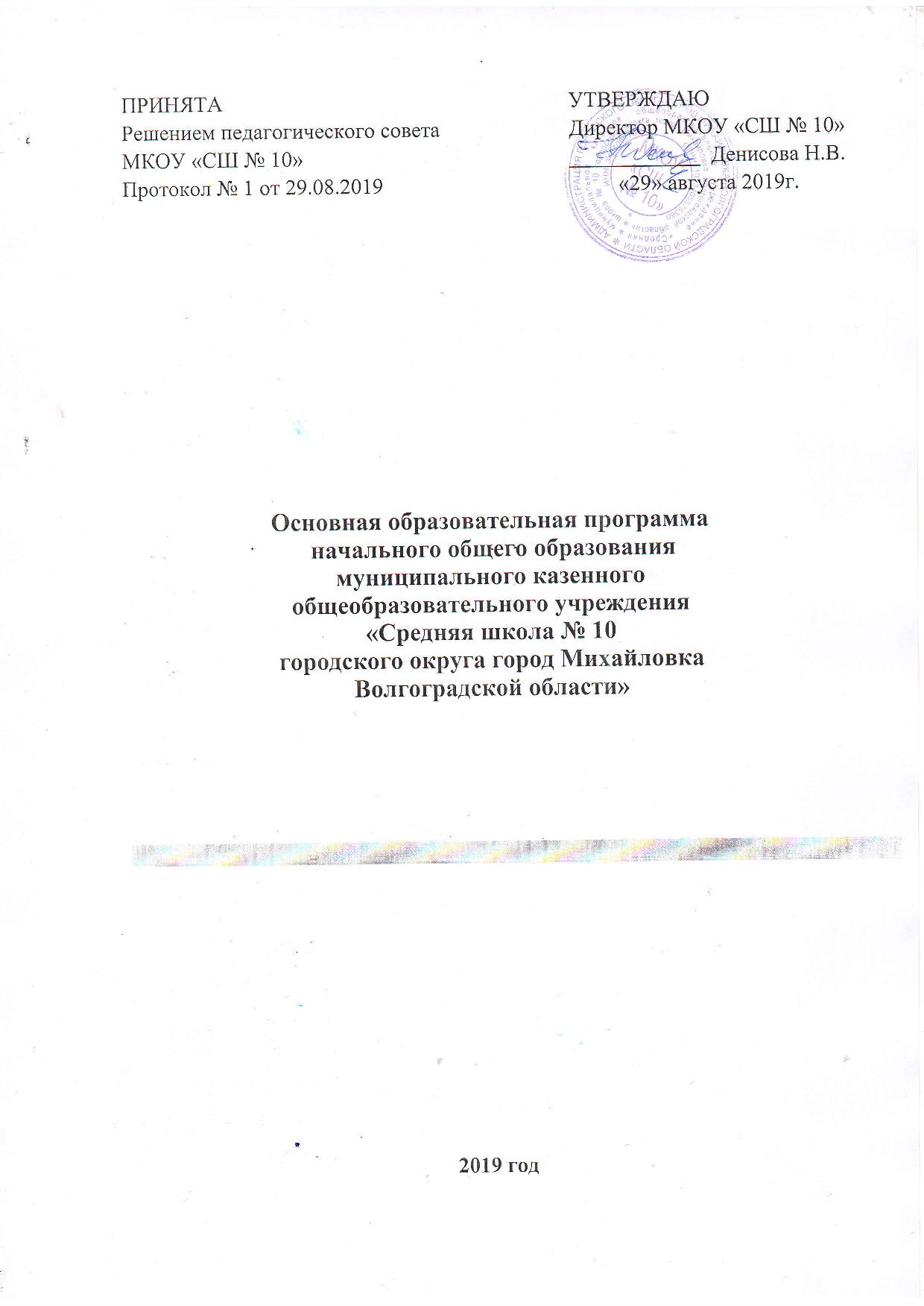 Решением педагогического советаМКОУ «СШ № 10»Протокол № 1 от 29.08.2019УТВЕРЖДАЮДиректор МКОУ «СШ № 10»____________  Денисова Н.В.         «29» августа 2019г.Планируемые результаты сформированностиУУДГод формированияУровень контроляПериодичность контроля• находить  в  тексте  конкретные  сведения, факты, заданные в явном виде;1-4Учитель1 раз в год- определять тему и главную мысль текста;1-4Учитель1 раз в год• делить  тексты  на  смысловые  части, составлять план текста; 1-4Учитель, методист2 раза в год·понимать  информацию,  представленную разными  способами:  словесно,  в  виде таблицы, схемы, диаграммы;1-4Учитель, руководитель МО1 раз в год• вычленять  содержащиеся  в  тексте основные  события  и  устанавливать  их последовательность;  упорядочивать информацию по заданному основанию; 1-4Учитель, методист2 раза в год• сравнивать  между  собой  объекты, описанные  в  тексте,  выделяя  2—3 существенных признака; 1-4Учитель1 раз в год• понимать  информацию,  представленную в неявном виде (например, находить в тексте несколько  примеров,  доказывающих приведѐнное  утверждение;  характеризовать явление  по  его  описанию;  выделять  общий признак группы элементов);1-4Учитель1 раз в год• понимать  текст,  опираясь  не  только  на содержащуюся  в  нѐм  информацию,  но  и  на жанр,  структуру,  выразительные  средства текста; 1-4Учитель1 раз в год• использовать  различные  виды  чтения: ознакомительное,  изучающее,  поисковое, выбирать нужный вид чтения в соответствии с целью чтения; 1-4Учитель, методист2 раза в год·ориентироваться  в  соответствующих возрасту словарях и справочниках.1-4Учитель, методист1 раз в годОбязательные формы и методы контроляИные формы учета достиженийИные формы учета достиженийИные формы учета достиженийтекущая аттестацияитоговая (четверть, год) аттестацияурочная деятельностьвнеурочная деятельность- устный опрос;- письменная самостоятельная работа;- диктанты;- контрольное списывание;- тестовые задания;- графическая работа;- изложение;- доклад;- творческая работа; - посещение уроков по программам наблюдения- диагностическая контрольная работа;- диктант;- изложение;- контроль техники чтения- анализ динамики текущей успеваемости- участие  в выставках, конкурсах, соревнованиях;- активность в проектах и программах внеурочной деятельности;- творческий отчет- устный опрос;- письменная самостоятельная работа;- диктанты;- контрольное списывание;- тестовые задания;- графическая работа;- изложение;- доклад;- творческая работа; - посещение уроков по программам наблюдения- диагностическая контрольная работа;- диктант;- изложение;- контроль техники чтения                - портфолио                - портфолиоЛетописи.  Былины. Жития. 9 часовЗнакомство с учебником. Летописи.Из летописи  «И повесил Олег щит свой на вратах Царьграда».Из летописи «И вспомнил Олег коня своего» . Сравнение текста летописи с текстом произведения А.С.Пушкина. «Песнь о вещем Олеге» Поэтический текст былины «Ильины три поездочки» Прозаический текст былины в пересказе И.Карнауховой. Герой былины – защитник Русского государства. Картина В.Васнецова «Богатыри» «Житие Сергия Радонежского»- памятник древнерусской литературы.Обобщение по разделу.  Оценка достижений. П.р. №1Чудесный мир классики. 20 часовЗнакомство с названием раздела. П.П.Ершова «Конёк-Горбунок»П.П. Ершов «Конёк-Горбунок» Сравнение литературной и народной сказок.П.П. Ершов «Конёк-Горбунок» Характеристика героя.Стихи А.С.Пушкина. «Няне», «Туча». «Унылая пора!».Знакомство с произведением А.С. Пушкина. «Сказка о мертвой царевне и о семи богатырях» А.С. Пушкин. «Сказка о мертвой царевне и о семи богатырях» Характеристика героев. А.С. Пушкин. «Сказка о мертвой царевне и о семи богатырях». Деление  текста сказки на частиКонтрольное чтениеМ.Ю. Лермонтов. А. Шан-Гирей  из «Воспоминаний о Лермонтове»Картины  природы в стихотворении М.Ю. Лермонтова «Дары Терека».  М.Ю. Лермонтов «Ашик-Кериб». Турецкая сказка.М.Ю. Лермонтов «Ашик-Кериб». Сравнение мотивов  русской и турецкой сказки. С. Толстой «Как я увидел Льва Николаевича»Л.Н. Толстой. «Детство». Характеристика главного героя.Л.Н. Толстой «Как мужик камень убрал». Особенности басни.А.П.Чехов из воспоминаний М.Семановой.А.П. Чехова. «Мальчики». Смысл  названия рассказа.А.П. Чехова. «Мальчики». Главные герои рассказа – герои своего времени.Обобщение по  разделу «Чудесный мир классики»Проверим себя и оценим свои достижения  по  разделу «Чудесный мир  классики». П.р.№2Поэтическая тетрадь.  9 часов Стихи Ф. И. Тютчева «Еще земли печален вид...», «Как неожиданно и ярко…»А.А. Фет. «Весенний дождь», «Бабочка».  Картины  природы в лирическом стихотворении.Е.А. Баратынский «Весна, весна! как воздух чист!..». Передача  настроения и чувств.  А.Н. Плещеев «Дети и птичка».  Ритм стихотворенияИ.С. Никитин «В синем небе плывут над полями...».  Изменение картин природы.Н.А. Некрасов «Школьник», «В зимние сумерки нянины сказки...». Выразительное чтение. Картина осени в стихах И.А.Бунина  «Листопад».Обобщение  по разделу «Поэтическая тетрадь». Проверим себя и оценим свои достижения  по  разделу «Поэтическая тетрадь». П.р.№3Литературные сказки. 13 часовЗнакомство с названием раздела.   В.Ф. Одоевский «Городок в табакерке» В.Ф. Одоевский «Городок в табакерке».   Главные герои сказки.В.М. Гаршин «Сказка о жабе и розе». Сказка или  рассказ. В.М. Гаршин «Сказка о жабе и розе». Герои произведения. П.П. Бажов «Серебряное копытце». Мотивы народных сказок  в  авторском тексте. П.П. Бажов «Серебряное копытце». Герои сказки. С.Т. Аксаков «Аленький цветочек». Заглавие. Герои сказки.Контрольное чтение Обобщение по разделу «Литературные сказки»Проверим себя и оценим свои достижения  по разделу «Литературные сказки». П.р.№4Делу время – потехе час.  10 часовЗнакомство с произведением   Е.Л. Шварца «Сказка о потерянном времени» Поучительный смысл  «Сказки о потерянном времени»  Е.Л. ШварцаВ.Ю. Драгунский «Главные реки». Особенности   юмористического текста. В.Ю. Драгунский «Что любит Мишка». Авторское отношение к  изображаемому.В.В. Голявкин «Никакой я горчицы не ел». Смысл заголовка.Обобщение  по разделу  «Делу время – потехе час» . Оценка достижений. П.р.№5Страна детства. 9 часовЗнакомство с названием раздела. Б.С. Житков «Как я ловил человечков» Б.С. Житков «Как я ловил человечков». Особенности  развития южета. К.Г. Паустовский «Корзина с еловыми шишками». Особенности  развития событий. К.Г. Паустовский «Корзина с еловыми шишками». Характеристика героев.М.М. Зощенко «Елка». Проверка умений работать с  текстом.М.М. Зощенко «Елка». Составление плана. Пересказ.Проверим себя и оценим свои достижения  по разделу «Страна детства», П.р.№ 6Поэтическая тетрадь. 5 часовЗнакомство с названием раздела. В.Я. Брюсов «Опять сон».В.Я. Брюсов», «Детская» Выразительное чтение.С.А. Есенин «Бабушкины сказки». Тема  стихотворения.М.И. Цветаева «Бежит тропинка с бугорка», «Наши царства». Тема детства Обобщение по разделу «Поэтическая тетрадь». Оценка достижений. П.р.№ 7Природа и мы.  9 часовЗнакомство с названием раздела. Д.Н. Мамин-Сибиряк «Приёмыш» Д.Н. Мамин-Сибиряк «Приёмыш».  Анализ заголовка.А.И. Куприн   «Барбос  и Жулька». Герои произведения. М.М. Пришвин «Выскочка». Характеристика героя. Е.И. Чарушин «Кабан».  Характеристика героев на основе их поступков. В.П. Астафьев «Стрижонок Скрип». Герои рассказа.В.П. Астафьев «Стрижонок Скрип»  Деление текста на части.Обобщение по разделу «Природа и мы». Оценка достижений. П.р.№ 8Контрольное чтениеПоэтическая  тетрадь. 6 часовЛирическое стихотворение Б.Л. Пастернака  «Золотая осень» Картины весны в стихотворении  С.А. Клычкова  «Весна в лесу». Д.Б. Кедрин «Бабье лето»  - картины лета.Н.М. Рубцов «Сентябрь»  - природа в сентябре.Мотивы народного творчества в  стихотворении С.А. Есенина  «Лебедушка». Обобщающий урок по разделу «Поэтическая тетрадь». Оценка достижений. П.р. № 9Родина. 6 часовЗнакомство с названием раздела. И.С. Никитин  «Русь»И.С. Никитин   «Русь».  Образ  Родины в поэтическом тексте.С.Д. Дрожжин «Родине». Авторское отношение к изображаемому.А.В. Жигулин «О, Родина! В неярком блеске».  Тема стихотворения.Обобщающий урок по разделу «Родина».  Оценка достижений. П.р. № 10Проект: «Они защищали Родину» Страна Фантазия. 5 часовЗнакомство с названием раздела. Е. С. Велтистов «Приключения Электроника» Е.С. Велтистов «Приключения Электроника» Необычные герои рассказа.Кир Булычёв «Путешествие Алисы». Особенности фантастического жанраКир Булычёв «Путешествие Алисы». Сравнение героев. Контрольное чтениеЗарубежная литература. 10 часовЗнакомство с названием раздела.   Д. Свифт «Путешествие Гулливера» Д. Свифт «Путешествие Гулливера».   Особое развитие сюжета.Знакомство  с произведением  Г.Х. Андерсена  «Русалочка» Г.Х. Андерсен «Русалочка». Характеристика героев. Г.Х. Андерсен «Русалочка». Составление рассказа о Русалочке.М. Твен «Приключения Тома Сойера».  Особенности  повествования.М. Твен «Приключения Тома Сойера».  Характеристика героев.С. Лагерлеф «Святая ночь». Нравственный смысл произведения.С. Лагерлеф «В Назарете». Скрытый смысл произведения. Обобщение по разделу  «Зарубежная литература».  Оценка достижений. П.р. № 11.НаправлениедеятельностиЗадачиСодержаниеСанитарно-просветительская работа по формированию здорового образа жизни1. Знакомство детей, родителей с основными понятиями – здоровье, здоровый образ жизни.2. Формирование навыков здорового образа жизни, гигиены, правил личной безопасности.3. Обеспечение условийдля мотивации и стимулирования здоровогообраза жизни.Проведение уроков здоровья,проведение классных часов и общешкольных мероприятий по пропаганде здоровогообраза жизни, формированию навыков ЗОЖ, гигиены и личной безопасности.Профилактическая деятельность1. Обеспечение условийдля ранней диагностики заболеваний, профилактики здоровья.2. Создание условий,предотвращающих ухудшение состояние здоровья.3. Обеспечение помощи детям, перенёсшим заболевания, в адаптации к учебному процессу.4. Профилактика травматизма.– Система мер по улучшению питания детей: режим питания; эстетика помещений; пропаганда культуры питания в семье.– Система мер по улучшению санитарии и гигиены: генеральные уборки классных комнат, школы; соблюдение санитарно-гигиенических требований.– Система мер по предупреждениютравматизма: оформление уголков по технике безопасности;проведение инструктажа с детьми.– Профилактика утомляемости: проведение подвижных перемен; оборудование зон отдыха.Физкультурно-оздоровительная, спортивно-массовая работа1. Укрепление здоровья детей средствами физической культуры и спорта.2. Пропаганда физической культуры, спорта, туризма в семье.3. Всемерное развитие и содействие детскому ивзрослому спорту и туризму.– Увеличение объёма и повышениекачества оздоровительной и спортивно-массовой работы впрогимназии: организация подвижных игр;соревнований по отдельным видам спорта;спартакиады, дни здоровья.– Привлечение к организации физкультурно-оздоровительной испортивно-массовой работе с детьми тренеров ДЮСШ, родителей.I четвертьII четвертьIII четвертьIV четвертьЯ – школьник.Режим дня и спорт.Поговорим о здоровье (здоровое питание).Кто нас лечит? Что нужно знать о лекарствах.Режим дня – основа жизни человека.Растем здоровыми (профилактика инфекционных заболеваний).Спорт в моей семье.Мой поступок и мой проступок.Что такое осанка.Лесная аптека.В приемной у доктора Айболита.Как мы слышим.Чистота – залог здоровья.Гигиена и ее значение.Тренировка памяти.Я здоровье берегу – сам себе я помогу.I четвертьII четвертьIII четвертьIV четвертьНа природе с родителями «Осенняя краса».Личная безопасность. Меры безопасного поведения во время подвижных игр.У нас в гостях психолог.Как беречь здоровье.В гостях у ребят Мойдодыр.Закаляйся, если хочешь быть здоровым!Я и мои желания.Правила безопасного поведения в доме.Что такое здоровье?Воспитание здоровых привычекКак учиться без утомления.Не вреди себе.Как и чем мы питаемся.Как защитить себя от болезней.Зачем человек спит, или как сделать сон полезным.Почему важно не забывать о гигиене.I четвертьII четвертьIII четвертьIV четвертьТвое здоровье в твоих руках.Зачем нужны витамины и прививки.Кто мы есть?Разговор о правильном питании.Диагностика здорового образа жизни. Знакомство с «дневником здоровья».Правила поведения на водоеме. Меры безопасности.Вредные привычки. Как сказать : «Нет»?Курильщик – сам себе могильщик.Почему люди курят?Зачем человеку сон?Как сделать его полезным?Первая помощи при травмах.Зимние виды спорта. Соблюдение правил безопасности.Наше настроение и здоровьеОткуда берутся грязнули?Осторожно, гололед.Отдых для здоровья.Солнце, воздух и вода – наши лучшие друзья.I четвертьII четвертьIII четвертьIV четвертьРежим дня четвероклассника.Защитные механизмы человеческого организма.Ослепительная улыбка на всю жизнь.Умей сказать : «Нет!»Диагностика здорового образа жизни. Работа с «дневником здоровья».Эмоции, чувства и здоровье.Гигиена и культура быта.Мифы о «пользе» алкоголя.Правильно ли мы едим?Первая помощи при ожогах и обморожениях.Как избежать отравления?Сначала подумай, нужны ли в твоей жизни наркотики и алкоголь?Физическое развитие и спорт.Действие никотина на организм человека.Самооценка как регулятор поведения. Как повысить самооценку.Борьба за здоровый образ жизни в мире и у нас в стране.Предметные областиУчебные предметыКлассы/количество человекКлассы/количество человекКлассы/количество человекКлассы/количество человекКлассы/количество человекКлассы/количество человекКлассы/количество человекКлассы/количество человекКлассы/количество человекКлассы/количество человекКлассы/количество человекКлассы/количество человекКлассы/количество человекКлассы/количество человек1 А1 Б1 В1 Г2 А2 Б2 В3 А3 Б3 В3 Г4 А4 Б4 ВОбязательная часть2123262528282927282725272625Русский язык и литературное чтениеРусский язык165165165165170170170170170170170170170170Русский язык и литературное чтениеЛитературное чтение132132132132136136136136136136136686868Родной язык и литературное чтение на родном языкеРодной язык (русский)-------17171717343434Родной язык и литературное чтение на родном языкеЛитературное чтение на родном языке (русском)-------17171717343434Иностранный языкИностранный язык (английский)----68686868686868686868Математика и информатикаМатематика 132132132132136136136136136136136136136136Обществознание и естествознание (окружающий мир)Окружающий мир6666666668686868686868686868Основы религиозных культур и светской этикиОРКСЭ-----------343434ИскусствоМузыка 3333333334343434343434343434ИскусствоИзобразительное искусство3333333334343434343434343434ТехнологияТехнология3333333334343434343434343434Физическая культураФизическая культура99999999102102102102102102102102102102Итого:639639639639782782782816816816816816816816Часть, формируемая участниками образовательного процесса-------------Итого:639639639639782782782816816816816816816816Направления1 А1 Б1 В1Г2 А2 Б2 В3 А3 Б3 В3Г4 А4 Б4 ВCпортивно­оздоровительное11111111111111Духовно­нравственное11111111111111Общеинтеллектуальное 2112121Общекультурное 11111111Социальное 111111п/пНаименование оборудованияКоличество 1Компьютер28 2Ноутбук26 3Проектор16 4Интерактивная доска1 5Принтер12 6МФУ1 7Микроскоп цифровой148Фотоаппарат Canon49Видеокакмера Sony210Система организации беспроводной сети D-link111Телевизор1412DVD14Управленческие шагиЗадачи РезультатОтветственныеМеханизм «ПЛАНИРОВАНИЕ».Механизм «ПЛАНИРОВАНИЕ».Механизм «ПЛАНИРОВАНИЕ».Механизм «ПЛАНИРОВАНИЕ».1. Анализ системы условий существующих в школе Определение исходного уровня.Определение параметров для необходимых изменений.Написание программы «Система условий реализации основной образовательной программы в соответствии с требованиями Стандарта»Администрация школы2. Составление сетевого графика (дорожной карты) по созданию системы условийНаметить конкретные сроки и ответственных лиц за создание необходимых условий реализации ООП НОО Написание программы «Система условий реализации основной образовательной программы в соответствии с требованиями Стандарта»Администрация школыМеханизм «ОРГАНИЗАЦИЯ».Механизм «ОРГАНИЗАЦИЯ».Механизм «ОРГАНИЗАЦИЯ».Механизм «ОРГАНИЗАЦИЯ».1. Создание организационной структуры по контролю за ходом изменения системы условий реализации ООП НОО. 1. Распределение полномочий в рабочей группе  по мониторингу создания системы условий.Эффективный контроль за ходом реализации программы «Система условий реализации основной образовательной программы в соответствии с требованиями Стандарта»Директор школы2. Отработка механизмов взаимодействия между участниками образовательного процесса.1. Создание конкретных механизмов взаимодействия, обратной связи между участниками образовательного процесса.Создание комфортной среды в школе, как для учащихся,  так и педагогов.Администрация школы3. Проведение различного уровня совещаний, собраний  по реализации данной программы.1. Учёт мнения всех участников образовательного процесса.2. Обеспечение доступности и открытости , привлекательности школы.Достижение высокого качества образования, предоставляемых услуг.Администрация школы4. Разработка системы мотивации и стимулирования педагогов, показывающих высокое качество знаний,  добившихся полной реализации ООП НОО1. Создание благоприятной мотивационной среды для реализации образовательной программыПрофессиональный и творческий рост педагогов и учащихся.Администрация школыМеханизм «КОНТРОЛЬ».Механизм «КОНТРОЛЬ».Механизм «КОНТРОЛЬ».Механизм «КОНТРОЛЬ».1. Выполнение сетевого графика по созданию системы условий через чёткое распределение обязанностей по контролю между участниками рабочей группы.Создание эффективной системы контроля Достижение необходимых изменений, выполнение нормативных требований по созданию системы условий реализации ООП НОО.Рабочая группа по введению ФГОС.НаименованиемероприятияянварьфевральмартапрельмайиюньиюльавгустсентябрьоктябрьноябрьдекабрьОтветственныеКадровые условияКадровые условияКадровые условияКадровые условияКадровые условияКадровые условияКадровые условияКадровые условияКадровые условияКадровые условияКадровые условияКадровые условияКадровые условияКадровые условияРост числа педагогов  с высшей категорией.++++++++++++Зам. директора по УВРПовысить эффективность работы школьных методических объединений.++++++++++++Зам. директора по УВРРуководители ШМОПовысить квалификацию педагогов в области ИКТ –технологий, через прохождение курсовой подготовки.++++++++++++Зам. директора по УВРМотивация творческого и профессионального роста педагогов, стимулировать  их участие в инновационной деятельности.++++++++++++Администрация школыМетодическое сопровождение профессионального роста педагогов++++++++++++Методист                                                     Психолого-педагогические условия                                                    Психолого-педагогические условия                                                    Психолого-педагогические условия                                                    Психолого-педагогические условия                                                    Психолого-педагогические условия                                                    Психолого-педагогические условия                                                    Психолого-педагогические условия                                                    Психолого-педагогические условия                                                    Психолого-педагогические условия                                                    Психолого-педагогические условия                                                    Психолого-педагогические условия                                                    Психолого-педагогические условия                                                    Психолого-педагогические условияРабота психолого-педагоги-ческой службы школы, обеспечивающая эффектив-ное психолого-педагогичес-кое сопровождение всех участников образовательного процесса. +Директор, заместитель директора.Финансовые условияФинансовые условияФинансовые условияФинансовые условияФинансовые условияФинансовые условияФинансовые условияФинансовые условияФинансовые условияФинансовые условияФинансовые условияФинансовые условияФинансовые условияФинансовые условияЕжемесячное стимулирование пед. работников за результативность  работы++++++++++++Директор школыМатериально-технические условияМатериально-технические условияМатериально-технические условияМатериально-технические условияМатериально-технические условияМатериально-технические условияМатериально-технические условияМатериально-технические условияМатериально-технические условияМатериально-технические условияМатериально-технические условияМатериально-технические условияМатериально-технические условияМатериально-технические условияБезусловное выполнение всех санитарно-технических норм.++++++++++++Директор школыОснащение всех кабинетов начальной школы интерак-тивным оборудованием.++++Директор школыОснащение кабинетов  начальной школы учебно-лабораторным оборудованием.++++Директор школыОборудование отдельных помещений для занятий внеурочной деятельностью++++Директор школыУчебно-методическое и информационное обеспеченияУчебно-методическое и информационное обеспеченияУчебно-методическое и информационное обеспеченияУчебно-методическое и информационное обеспеченияУчебно-методическое и информационное обеспеченияУчебно-методическое и информационное обеспеченияУчебно-методическое и информационное обеспеченияУчебно-методическое и информационное обеспеченияУчебно-методическое и информационное обеспеченияУчебно-методическое и информационное обеспеченияУчебно-методическое и информационное обеспеченияУчебно-методическое и информационное обеспеченияУчебно-методическое и информационное обеспеченияУчебно-методическое и информационное обеспеченияОбеспечить непрерывный   выход  в Интернет в каждом кабинете начальной школы ++++Директор школыПополнение школьной библиотеки, медиатеки, медиатек учителей ЭОР и ЦОР++++++++++++Библиотекарь, учителяПриобретение методической и учебной литературы, соответствующей новым ФГОС.++++++++++++Библиотекарь, учителяПриобретение учебников с электронным приложением.++++БиблиотекарьРасширение школьной библиотеки до информационно-учебного центра++++Директор школыКритерийИндикаторПериодичностьОтветственныйКадровый потенциалНаличие педагогов, способных реализовывать ООП (по квалификации, по опыту, повышение квалификации, наличие званий, победители профессиональных конкурсов, участие в проектах, грантах и т.п.)На начало  и конец учебного годаЗаместитель директора по УВРСанитарно-гигиеническое благополучие образовательной средыСоответствие условий физического воспитания гигиеническим требованиям, наличие динамического расписания учебных занятий, учебный план, учитывающий разные формы учебной деятельности; состояние здоровья  учащихся; обеспеченность  горячим питанием.На  начало учебного года   ежемесячноМетодист Финансовые условияВыполнение нормативных  государственных требований Ежемесячные  и ежеквартальные отчёты КПМОГл. бухгалтер, оператор КПМОИнформационно-техническое обеспечение образовательного процессаОбоснованное и эффективное  использование информационной среды (ЭОР,  цифровых образовательных ресурсов, владение педагогами ИКТ-технологиями) в образовательном процессе. Регулярное обновление школьного сайтаОтчёт 1 раз в годМинимум 2 раза в месяцметодист, учителя,учитель информатикиПравовое обеспечение реализации ООПНаличие локальных нормативно-правовых актов и их использование  всеми субъектами  образовательного  процессаОтчёты Директор школыМатериально-техническое обеспечение образовательного процессаОбоснованность использования  помещений и оборудования для реализации ООПОценка состояния уч. кабинетов – январь,Оценка готовности уч. кабинетов - августДиректор школы, рабочая группаУчебно-методическое обеспечение образовательного  процессаОбоснование использования списка учебников для реализации задач  ООП; наличие и оптимальность других учебных и дидактических материалов, включая цифровые  образовательные ресурсы, частота их использования  учащимися  на индивидуальном уровнеЗаказ учебников – февраль, обеспеченность учебниками – сентябрьПеречень дидактического  материала на начало уч. годаБиблиотекарьЗаместитель директора